THÍCH THỊ KÊ CỔ LƯỢCQUYỂN 4* Nhaø Toáng: Hoï Trieäu, vöông hieäu Thoå Ñöùc, ñoùng ñoâ ñaát Bieän, nay laø Bieän Löông loä, goàm Thaùi Toå, Thaùi Toâng, Chaân Toâng, Nhaân Toâng, Anh Toâng, Thaàn Toâng, Trieát Toâng, Huy Toâng, Khaâm Toâng, Cao Toâng, Hieáu Toâng, Quang Toâng, Ninh Toâng, Lyù Toâng, Ñoä Toâng, AÁu Chuùa.*Thaùi Toå: Huùy laø Huyeãn Laõng, ban ñaàu coù teân Quang Daän, Khuoâng Daän, ngöôøi Laïc döông, Taây Kinh, hoï Trieäu, laøm quan nhaø Chu giöõ chöùc Quy ñöùc quaân Tieát ñoä söù Ñieän tieàn ñoâ ñieåm giaûn, nhaän ngoâi nhaø Chu vaøo naêm ba möôi boán tuoåi. OÂng leân ngoâi, laáy ngaøy möôøi saùu thaùng hai laøm Tieát Tröôøng Xuaân, ôû ngoâi möôøi saùu naêm, thoï naêm möôi tuoåi. Ñeá nhieàu laàn döïng chuøa vieän, moãi naêm ñoä taùm ngaøn taêng. (Xem trong nieân hieäu coù ghi ñuû). Nieân hieäu Kieán Long ba naêm, Caøn Ñöùc naêm, Khai Baûo taùm naêm.- Canh Thaân: Kieán Long naêm ñaàu. Ñaïi Lieâu, ÖÙng Lòch naêm thöù möôøi, ñöa Trònh Vöông veà Taây Kinh. Thaùng gieâng naêm Khai Baûo naêm thöù saùu, Trònh Vöông maát ôû Phoøng chaâu, ñöôïc truy thuïy laø Cung Ñeá.Thaùng chín, Ñeá ñaùnh Lyù Troïng Tieán ôû Hoaøi Nam, thaùnh möôøi hai haï chieáu döïng chuøa ôû chieán ñòa Quaûng Laêng, saéc töù laø chuøa Kieán Long, ban boán khoaûnh ruoäng höông hoûa ñeå caàu sieâu cho chieán só traän vong, thænh Sa-moân Ñaïo Huy truï trì.Taân Daäu: Kieán Long naêm thöù ba. Ñaïi Lieâu, ÖÙng Lòch naêm thöù möôøi moät.Ngaøy möôøi saùu thaùng hai, ngaøy sinh cuûa Ñeá, baõi boû luaän giaûng cuûa ba giaùo. Töø naêm Khai Baûo veà sau, môùi trieäu taêng cuûa Tam hoïc vaøo ñieän ñình thi nghóa. Töø kinh thaønh ra ñeán caû nöôùc, cöù vaøo ngaøy sinh cuûa Ñeá haøng naêm thænh Taêng leân toøa thuyeát phaùp chuùc thoï. Ngöôøi ñöôïc keá theá giaûng thuyeát phaûi choïn töø nhöõng ngöôøi thi nghóa kinh.Nhaâm Tuaát: Kieán Long naêm thöù ba. Ñaïi Lieâu, ÖÙng Lòch naêm thöù möôøi hai.Ñeá haï chieáu cho nhöõng vò Taêng ñoàng chaân xuaát gia moãi naêm ñeán baûn chaâu khaûo thí, ñuû khaû naêng thì ñöa vaøo Kinh sö ñaûm traùch vieäc chính söï quan troïng, giaùm khaûo. Ai thoâng toû baûy quyeån Dieäu Phaùp Lieân Hoa Kinh thì baùo teân vôùi Haï töø boä caáp ñieäp theá phaùt, neáu ngöôøi ñöôïc Ñeá ñaëc bieät haï chieáu cho thì ñoä khaép Taêng ni khoâng giôùi haïn soá löôïng nhö vieäc trong naêm Thaùi Bình Höng Quoác vaø naêm Kieán Long.Quyù Hôïi: Caøn Ñöùc naêm ñaàu. Ñaïi Lieâu, ÖÙng Lòch naêm thöù 13. Kinh Nam Cao Keá Xung daâng bieåu noäp ñaát quy haøng nhaø Toáng. Kinh Nam toàn taïi naêm möôi baûy naêm, ñaát nöôùc dieät vong.Giaùp Tyù: Caøn Ñöùc naêm thöù hai. Ñaïi Lieâu, ÖÙng Lòch naêm thöù möôøi boán.AÁt Söûu: Caøn Ñöùc naêm thöù ba. Ñaïi Lieâu, ÖÙng Lòch naêm thöù möôøilaêm.Bính Daàn: Caøn Ñöùc naêm thöù tö. Ñaïi Lieâu, ÖÙng Lòch naêm thöù möôøisaùu.Ñeá haï chieáu “Taàn Löông ñaõ thoâng, sai hôn traêm taêng ñi Taây Vöïc tìm kinh phaùp nhaø Phaät”.Ñinh Maõo: Caøn Ñöùc naêm thöù naêm. Ñaïi Lieâu, Muïc Toâng, ÖÙng Lòch naêm thöù möôøi baûy.Maäu Thìn: Thaùng möôøi moät, ñoåi nieân hieäu Khai Baûo naêm ñaàu. Ñaïi Lieâu, Muïc Toâng bò gieát, Caûnh Toâng leân ngoâi, Baûo Ninh naêm ñaàu.Ngaøy hai möôi baûy thaùng chín, Ñeá haï chieáu cho Thaønh Ñoâ phuû taïo kinh Phaät moãi loaïi moät taïng baèng chöõ vaøng baïc. Leänh cho Binh boä thò lang Löu Hy Coå giaùm saùt coâng vieäc. Muøa Ñoâng thaùng möôøi moät, teá Giao, teá Töï xong, Ñeá ñaïi xaù thieân haï, ñoåi nieân hieäu.Baéc Haùn: Muøa Thu thaùng baûy, Thöøa Quaân beänh naëng, trieäu Bình Chöông söï Quaùch Voâ Vi, caàm tay Keá AÂn giao phoù moïi vieäc. Keá AÂn noái ngoâi, truy thuïy Thöøa Quaân laø Hieáu Hoøa Ñeá. Hôn hai thaùng sau, vaøo thaùng chín, Haàu Baù Vinh Quaùch Voâ Vi gieát Keá AÂn, ñoùn Keá Nguyeân laäp laøm Haùn chuû, ñoåi nieân hieäu Quaûng Vaän. Tröôùc ñaây, con reå cuûa Haùn chuû Löu Baân laø Tieát Chieâu raát coù taøi, sinh ngöôøi con laø Keá AÂn thì Chieâu maát. Vôï oâng taùi giaù laáy ngöôøi hoï Haø, sinh ra Keá Nguyeân. Vôï choàng hoï Haø cheát, Ñònh Vöông Thöøa Quaân khoâng coù con, Baân môùi cho Nguyeân, AÂn laøm con nuoâi cuûa Thöøa Quaân, ñeán luùc naøy, gieát Keá AÂn laäp Keá Nguyeân laøm Haùn chuû.Ñaïi Lieâu: Nhöõng naêm cuoái ñôøi, Muïc Toâng taøn aùc baát nhaãn, ngöôøi ngöôøi nín thôû vì hoïa phöôùc khoâng löôøng. Gaëp luùc say, oâng aên khoâng ñöôïc muoán cheùm ñaàu beáp. Ngöï thieän sôï hoïa laây, nhaân böng côm daâng ñaõ keïp con dao gieát oâng döôùi chaân Haéc Sôn vaøo thaùng chín, truy thuïy laø Thieân Thuaän Hoaøng Ñeá, mieáu hieäu Muïc Toâng. Caûnh Toâng leân ngoâi, huùy Minh Kyù, sau ñoåi teân Hieàn, con cuûa Theá Toâng Nguyeân Duïc. Tröôùc ñaây, khi Theá Toâng bò gieát, oâng môùi chín tuoåi, ngöï truø Löu Giaûi Lyù boù oâng trong chaên boâng giaáu trong ñoáng cuûi nhôø vaäy thoaùt cheát. Ñeán luùc naøy oâng leân ngoâi. OÂng töø nhoû ñaõ beänh nhieàu, chaúng lo trieàu chaùnh oâng maát thaùng möôøi hai Nhaâm Ngoï, Caøn Hanh naêm thöù chín, thuïy laø Hieáu Thaønh Hoaøng Ñeá, mieáu hieäu Caûnh Toâng.Kyû Tî: Khai Baûo naêm thöù hai. Lieâu, Caûnh Toâng, Baûo Ninh naêm thöù hai.Ngaøy möôøi saùu thaùng hai, tieát Tröôøng Xuaân, Ñeá ñoàng yù cho Taêng caû nöôùc daâng bieåu vaøo saân ñieän tæ thí Tam Hoïc, leänh cho Khai phong phuû coâng ñöùc söù sai Taêng kieåm chöùng möôøi ñieàu trong Kinh Luaät luaän, ai thoâng suoát heát thì ban cho y tía, hieäu laø Thuû Bieåu Taêng. Ñeán Thaùi Toâng, Thaùi Bình Höng Quoác naêm thöù tö, Coâng Ñöùc Söù taâu “Thieân haï laømoät nhaø chaúng caàn phaûi thuû bieåu”. Töø ñoù, trong ngaøy sinh cuûa Hoaøng Ñeá, Teå phuï, Thaân vöông, Giaùm ty, Thöù söû moãi boä ñeàu phaûi tieán cöû Tam Hoïc Taêng maø mình bieát. Rieâng nhöõng ngöôøi do Löôõng Nhai Taêng luïc tieán cöû thì ngay hoâm ñoù vaøo cung nhaän Moân haï ñieäp, ñaây goïi laø Lieâm Tieàn Sö Hieäu, neáu caáp y tía thì goïi laø Lieâm Tieàn Töû Y, ban xong cuøng thieát trai cuùng döôøng. Ngoaøi ra ngöôøi do vöông haàu tieán cöû, thì hoâm sau luùc maët trôøi vöøa moïc. Tieát Cheá Lieâm gaïn hoûi, neáu ñöôïc choïn thì chuyeån xuoáng maø ban thöôûng.Canh Ngoï: Khai Baûo naêm thöù ba. Lieâu, Baûo Ninh naêm thöù ba.Nam Haùn: ÔÛ Lónh Nam, Löu Söôûng ñem nöôùc haøng nhaø Toáng; Söôûng, AÂn, Xaù, Haàu caû thaûy saùu möôi baûy naêm, ñaát nöôùc dieät vong. Naêm naøy Ñeá leänh cho tu söûa chuøa Phong Thieàn cuõ ôû Kinh Sö laøm chuøa Khai Baûo, phía tröôùc ñeán Quang Nhai, baéc giaùp soâng Nguõ Tröôïng, ñeán maáy ngaøn gian, ñaát tieáp giaùp maáy phöôøng, nguy nga traùng leä.Taân Muøi: Khai Baûo naêm thöù tö. Lieâu, Baûo Ninh naêm thöù tö.Ngaøy möôøi moät thaùng saùu, Ñeá leänh cho Thaønh Ñoâ taïo laïi moät taïng Kinh Phaät chöõ baèng vaøng.Nhaâm Thaân: Khai Baûo naêm thöù naêm. Lieâu, Baûo Ninh naêm thöùnaêm.Ñeá töø khi ñem quaân bình ñònh caùc nöôùc, caû thaûy taïo maáy taïng kinh Phaät chöõ baèng vaøng baïc. Naêm naøy, leänh khaéc in moät taïng kinh goàm möôøi ba vaïn baûn.Quyù Daäu: Khai Baûo naêm thöù saùu. Thaùng gieâng Lieâu Cung Ñeá maát. Baûo Ninh naêm thöù saùu.Giaùp Tuaát: Khai Baûo naêm naêm thöù baûy. Lieâu, Caøn Hanh naêmñaàu.Ñeá leänh cho Taøo Baân cuøng Phan Myõ, Taøo Haøn ñaùnh Giang Nam (Nam Ñöôøng). Thaùng möôøi moät, khao quaân, Baân töøng ôû tröôùc Ñeá phuïng chæ khoâng gieát ngöôøi. Muøa Ñoâng naêm sau, ñaùnh phaù ñöôïc thaønh, Baân caùo beänh khoâng ra caàm quaân. Phan Myõ daãn caùc töôùng vaøo thaêm oâng. Baân noùi: “Beänh toâi khoâng thuoác thang naøo chöõa khoûi, phaûi nhôø caùc oâng cuøng theà, phaù thaønh nhöng khoâng gieát ngöôøi thì beänh toâi töï khoûi ngay”. Caùc töôùng ñoàng yù, hoï cuøng ñoát höông vaø theà. Ngaøy hoâm ñoù, phaù ñöôïc Kim Laêng (Kieán Khang), hoï Lyù haøng, trong thaønh vaãn yeân vöõng. Baân laøm ñeán chöùc söù töôùng, cha con cuøng höôûng boång loäc giaøu coù nhieàu ñôøi, ñoù chính laø phöôùc baùo cuûa vieäc khoâng saùt sinh.AÁt Hôïi: Khai Baûo naêm thöù taùm. Lieâu, Caøn Hanh naêm thöù hai.Thaùng ba, Lieâu sang thaêm Toáng, Toáng baét ñaàu ngoaïi giaùo vôùi Lieâu.Naêm Bính Tyù: Muøa haï thaùng tö, Ñeá xa giaù ñeán Taây Kinh coù vieäc ôû Nam Giao. Ngaøy hai möôi hai thaùng möôøi hai naêm naøy, ñoåi nieân hieäu Thaùi Bình Höng Quoác.Thaùi Toâng: Huùy laø Caûnh, em cuøng meï vôùi Thaùi Toå, ñöôïc phong Taán Vöông. Naêm Khai Baûo naêm thöù chín, Thaùi Toå maát, oâng leân ngoâi, luùc aáy ba möôi taùm tuoåi. OÂng xeáp voõ söûa vaên, ñoåi ñieän Giaûng Voõ thaønh ñieän Suøng Chính, tuyeån duïng hieàn löông, choïn kyõ Thöù söû vì oâng cho raèng Thöù söû laø moät ngöôøi gaàn daân nhaát, neáu choïn caåu thaû, traùi laïi nhaân daân phaûi bò hoïa. OÂng caàu chæ daïy nghe can giaùn, phong tuïc thuaàn haäu.OÂng ôû ngoâi hai möôi moát naêm, thoï naêm möôi chín tuoåi. OÂng laáy ngaøy möôøi baûy thaùng möôøi laøm Tieát Caøn Minh. Nieân hieäu Thaùi Bình Höng Quoác taùm naêm, Ung Hy boán naêm, Ñoan Cuûng hai naêm, Thuaàn Hoùa naêm, Chí Ñaïo ba naêm.Bính Tyù: Thaùng möôøi hai, ñoåi Thaùi Bình Höng Quoác naêm ñaàu.Lieâu, Caøn Hanh naêm thöù ba.Ñinh Söûu: Thaùi Bình Höng Quoác naêm thöù hai. Lieâu, Caøn Hanh naêm thöù tö.Chuøa Long Höng cuõ ôû Kinh Sö vaøo thôøi Chu Theá Toâng bò pheá laøm kho Long Höng. Ñeán luùc naøy, Taêng chuû ñaùnh troáng keâu oan xin khoâi phuïc chuøa. Ñeá caûm thaùn haï chieáu khoâi phuïc laïi, saéc töù laø chuøa Thaùi Bình Höng Quoác, nhöng truøng tu xaây döïng theâm, cöïa kyø hoaønh traùng.Maäu Daàn: Thaùi Bình Höng Quoác naêm thöù ba. Lieâu, Caøn Haønh naêm thöù naêm.Thaùng ba, Ngoâ vieät Trung YÙ Vöông Tieàn Thuïc daâng bieåu quy haøng Toáng, vaøo trieàu daâng heát ñaát cuûa möôøi ba chaâu.Thaùng tö, Traàn Hoàng Tieán daâng bieåu hieán hai quaän Chöông, Tuyeàn. Ngaøy möôøi ba thaùng taùm, Haøn laâm hoïc só Tri cheá caùo Lyù Phöôûng, Trung thö xaù nhaân Hoã Moâng Tröïc, söû quaùn Lyù Maäu, Toáng Baïch, Trònh Laân Kyû, Töø Huyeàn phuïng leänh daâng boä Thaùi Bình Quaûng Kyù, goàm naêm traêm quyeån, trong ñoù coù ba möôi quyeån cheùp Phaät phaùp.Sa-moân Taùn Ninh theo Ngoâ Vieät Vöông vaøo trieàu, Ñeá ban ngaøi hieäu Thoâng Tueä Ñaïi Sö, thænh ôû taïi chuøa Thieân Thoï, Taû Nhai, leänh söûa laïi Taêng Söû. Naêm sau, Ñeá haï chieáu cho traïm dòch Ninh Thöøa nghinh röôùc xaù-lôïi chaân thaân cuûa Phaät Thích-ca ôû nuùi A-duïc Vöông, Minh chaâu vaøo cung cuùng döôøng. Do ñöôïc moät vieân xaù-lôïi, neân Ñeá ñaõ cho döïng moät Baûo thaùp möôøi moät taàng ôû taây baéc cöûa cung, trong chuøa Khai Baûo.Döôùi thaùp, döïng moät Thieân Cung ñeå an trí xaù-lôïi. Thaùng möôøi, naêm Thaùi Bình Höng Quoác naêm thöù baûy, leänh cho Taùn Ninh bieân taäp chænh söûa Ñaïi Toáng Cao Taêng Truyeän, cho pheùp ngaøi veà Chieát Ñoâng ñeå soaïn thaûo. Tröôùc ñaây, Löông Vuõ Ñeá naêm Thieân Giaùm naêm thöù möôøi taùm, Sa-moân Tueä Kieåu ôû chuøa Gia Töôøng soaïn Cao Taêng Truyeän, baét ñaàu cheùp töø Haùn Minh Ñeá Vónh Bình thöù möôøi, ñeán nieân hieäu Thieân Giaùm, goàm möôøi boán quyeån. Ñöôøng Thaùi Toâng naêm Trinh Quaùn naêm thöù möôøi chín, Luaät sö Ñaïo Tuyeân ôû chuøa Taây Minh, nuùi Chung nam soaïn Tuïc Cao Taêng Truyeän, cheùp caùc vò Taêng töø naêm Thieân Giaùm ñeán Trinh Quaùn, goàm ba möôi quyeån. Ngaøi Taùn Ninh soaïn tieáp nhöõng vò töø Ñöôøng Trinh Quaùn naêm thöù hai möôi ñeán luùc naøy laø naêm Ñoan Cuûng, goàm ba möôi quyeån. Ngaøi döïa treân nghóa cuûa Löông, Ñöôøng chia ra möôøi khoa, goàm:Dòch kinh.Tueä giaûi.Thieàn ñònh.Giôùi luaät.Hoä phaùp.Caûm thoâng.Di thaân.Ñoäc tuïng.Höng phöôùc.Taïp khoa thanh ñöùc.Chaùnh truyeàn naêm traêm ba möôi ba ngöôøi, phuï theâm moät traêm ba möôi ngöôøi. Thaùng möôøi, muøa Ñoâng Ñoan Cuûng naêm ñaàu, ngaøi sai ñeä töû Hieån Trung, Trí Luaân ñem saùch naøy vaøo cung daâng Ñeá. Ñeá ñoùng ngoïc tyû, ban cho luïa, lôøi khen, cho nhaäp Ñaïi taïng löu haønh. Thaùng möôøi moät, Ñeá môøi ngaøi vaøo cung. Thuaàn Hoùa naêm ñaàu, ngaøi phuïng chieáu soaïn Thöùu Lónh Thaùnh Tích Luïc moät traêm quyeån. Thuaàn Hoùa naêm thöù hai, Ñeá môøi ngaøi laøm trong Söû quaùn bieân tu. Naêm Chí Ñaïo naêm thöù hai, Ñeá khoâng cho ngaøi laøm Laïc Kinh Giaùo Moân Söï nöõa. Naêm Maäu Tuaát, Chaân Toâng, Haøm Bình naêm ñaàu, Ñeá môøi ngaøi laøm Bieän Kinh Höõu Nhai Taêng Luïc Chuû Quaûn Giaùo Moân Coâng Söï naêm sau thaêng chuùa Taû nhai naêm Kyû hôïi.Haùm Bình naêm thöù hai,muøa xuaân thaùng hai thì Ñoâng Kinh Taû Nhai Taêng Luïc Söû quaùn Bieâ Tu chuû Quaûn Giaùo Moân coâng söï Thoâng Tueä Ñaïi Sö Taùn Ninh quy tòch, thoï taùm möôi hai tuoåi. Thaùng ba, moân nhaân an taùng toaøn thaân ngaøi ôû chuøa Thieân thoï. Naêm Kyû Tî, Nhaân Toâng, Thieân Thaùnh naêm thöù baûy, taèng toân cuûa ngaøi laø Toâng Thaïnh môû thaùp traø-tyøthaâu di haøi xaù-lôïi ñem veà an taùng taïi laøng cuõ ôû Tieàn Ñöôøng. Ngaøi sinh ôû huyeän Laâm An, Haøng chaâu, Haäu Ñöôøng Minh Toâng trong naêm Thieân Thaønh, ngaøi xuaát gia ôû chuøa Töôøng phuø, Haøng chaâu. Loä Vöông, ñaàu naêm Thanh Thaùi, ngaøi vaøo Thieân Thai hoïc ñuû luaät boä, baùc thoâng Tam taïng. Ngoâ Vieät Trung YÙ Vöông boå nhieäm ngaøi laøm Löôõng nhai taêng thoáng, ban hieäu Minh Nghóa Toâng Vaên Ñaïi Sö. Taêng Söû, Taêng Truyeän cuûa ngaøi soaïn ñeàu löu haønh ôû ñôøi.Kyû Maõo: Thaùi Bình Höng Quoác naêm thöù tö. Lieâu, Caøn Hanh naêm thöù saùu.Canh Thìn: Thaùi Bình Höng Quoác naêm thöù naêm. Lieâu, Caøn Hanh naêm thöù baûy.D ch Kinh: Sa-moân Phaùp Tieán truyeàn Hieån Maät Giaùo ôû Phuû Haø Trung ñaõ thænh taêng Taây Vöïc laø Tam taïng Phaùp Thieân dòch kinh ôû Boå Taân. Ñeá haï chieáu môøi vaøo Kinh Sö, baét ñaàu khôûi xöôùng vieäc phieân dòch. Ñeá haï chieáu cho naêm möôi ñoàng töû hoïc tieáng Phaïm.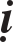 Taân Tî: Thaùi Bình Höng Quoác naêm thöù saùu. Lieâu, Caøn Hanh naêm thöù taùm.Ñeá haï chieáu laäp Höõu Nhai Phoù Taêng Luïc, teá töï Baûo Chí Ñaïi Só ôû nuùi Chung Nam, Kieán Khang, ban hieäu Ñaïo Laâm Chaân Giaùc Boà-taùt.Nhaâm Ngoï. Thaùi Bình Höng Quoác naêm thöù baûy. Lieâu, Caøn Hanh naêm thöù chín. Thaùng möôøi hai Ñeá maát, ôû ngoâi möôøi laêm naêm, thuïy Hieáu Thaønh Hoaøng Ñeá, mieáu hieäu Caûnh Toâng.Ñeá haï chieáu laäp vieän Truyeàn Phaùp Dòch Kinh ôû phía Taây chuøa Thaùi Bình Höng Quoác thuoäc Ñoâng kinh, gioáng nhö vieäc cuûa nhaø Ñöôøng, cho Teå töôùng laøm Dòch kinh nhuaän vaên söù, laäp quan chia chöùc. Tam taïng Thieân Töùc Tai chuøa Maät Laâm nöôùc Nhaï-lan-ñaø-la ôû Taây Thieân Trung AÁn cuøng Phaùp Thieân, Thi Hoä v.v.. dòch Ñaïi Thöøa Trang Nghieâm Baûo Vöông Kinh, Ñeá vieát baøi töïa cho Ñaïi Toáng Taân Dòch Tam Taïng Thaùnh Giaùo, haï chieáu ñoä khaép ñoàng chaân trong thieân haï cho laøm Taêng, khoâng haïn cuoäc theo leä thöôøng cuûa Höõu Ty. Töø Thaùi Bình Höng Quoác naêm ñaàu ñeán naêm thöù taùm, ñoä hôn möôøi baûy vaïn Taêng.Ñaïi Lieâu: Thaùnh Toâng leân ngoâi. OÂng huùy Long Töï, con tröôûng cuûa Caûnh Toâng, leân ngoâi naêm möôøi hai tuoåi, ñoåi nieân hieäu Thoáng Hoøa,toân meï Tieâu thò laøm Thöøa Thieân Thaùi haäu, laâm trieàu xöng Ñeá, caû thaûy hai möôi baûy naêm môùi giao quyeàn chaùnh cho oâng. Quyù Söûu ñoåi nieân hieäu Khai Thaùi laáy laïi Quoác hieäu Ñaïi Khieát Ñan. Ngaøy ba thaùng saùu naêm Thaùi Bình thöù möôøi, oâng maát ôû Thöôïng Kinh, thuïy laø Thieân Phuï Hoaøng Ñeá, trò vì boán möôi chín naêm.Quyù Muøi: Thaùi Bình Höng Quoác naêm thöù taùm. Lieâu, Thaùnh Toâng leân ngoâi, Thoáng Hoøa naêm ñaàu.Ngöï Taùn Xaù-Lôïi: Tröôùc ñaây, Thaùi Toå nghinh veà Laïc Döông, Ñöôøng Cao Toâng trong naêm Hieån Khaùnh, Sa-moân Ñaïo Tuyeân nghinh xaù-lôïi raêng Phaät do Thieân Vöông Thaùi töû cuùng an trí ôû vieän Quaùn Ñaûnh, chuøa Töôùng Quoác, Ñoâng kinh. Ñeán luùc naøy, Ñeá duøng löûa maïnh ñoát thöû, noù trong suoát saùng röïc, raát cöùng, phaùt aùnh saùng naêm maøu. Ñeá laøm baøi taùn raèng:Coâng thaønh bao kieáp aán vaên ñoan Chaúng phaûi Nam sôn khoù laém thay Maáy lôùp vaøng töôi nhuaàn tröôùc maét Moät vaàng ngoïc saùng laïnh treân tay. Luyeän qua traêm löûa coøn soi thaáu Giaáu kín ngaøn naêm vaãn saùng ñaày Quaû ñònh tu haønh nieàm bí maät Chaùnh taâm chôù ñeå luoáng qua ngaøy.Ñoåi vieän Quaùn Ñaûnh thaønh vieän Phaùp Hoa, döïng gaùc hai taàng thænh Ñaïi sö Trí Chieáu Tueä OÂn lo vieäc höông khoùi.Giaùp Thaân: Ung Hy naêm ñaàu. Lieâu, Thoáng Hoøa naêm thöù hai. Muøa Xuaân thaùng ba, taêng Ñieâu Nhieâm ngöôøi Nhaät Baûn vaøo trieàu,nhaân ñoù noùi nöôùc mình truyeàn ñaõ taùm möôi ñôøi, caû thaûy ba ngaøn hai traêm naêm. Ñeá noùi vôùi Phuï Thaàn: “Trung Quoác töø nhaø Ñöôøng ñeánNguõ Ñaïi bò chia naêm xeû baûy, khoâng nhöõng quaân vöông sôùm thaønh toái baïi maø beà toâi bò gieát cheát ngay sau ñoù. Traãm canh caùnh caàu thaùi bình, mong trôøi cao ban phuùc laøm keá laâu daøi cho con chaùu, boïn khanh cuõng ñöôïc boång loäc ñôøi ñôøi”. Ñeá haï chieáu truøng tu thaùp Taêng-giaø ôû Töù chaâu, ban theâm thuïy hai chöõ Ñaïi Thaùnh, saéc töù chuøa laø Chieáu Phoå.Thaùng möôøi, Ñeá trieäu aån só Traàn Baùc vaøo trieàu kieán, ban cho oâng hieäu Hy Di Tieân Sinh, sau ñoù Baùc xin veà Hoa Sôn.AÁt Daäu: Ung Hy naêm thöù hai. Lieâu, Thoáng Hoøa naêm thöù ba.Bính Tuaát: Ung Hy naêm thöù 3. Lieâu, Thoáng Hoøa naêm thöù 4.Ngaøy raèm muøa Thu thaùng taùm, Cao Taêng Ngoä AÂn ôû Tuù Thuûy ngoài thaúng quay maët veà Taây thò tòch. Tröôùc ñaây, Thieân Thai Toâng vaøo ñôøiÑöôøng Ñöùc Toâng naêm Kieán Trung naêm thöù ba, sau khi Toân giaû Kinh Kheâ nhaäp dieät truyeàn ñeán ñôøi naêm thöù naêm laø ngaøi Thanh Tuûng. Tuûng coù hai ñeä töû laø Hy Tòch vaø Chí Nhaân. Tòch ñem giaùo quaùn naøy chaùnh truyeàn cho Nghóa Thoâng, Thoâng truyeàn cho Tri Leã, Tuaân Thöùc, cöù theá truyeàn trao. Chí Nhaân truyeàn cho Ngoä AÂn, AÂn ñöôïc löu danh trong Taêng Söû. AÂn truyeàn cho Hoàng Maãn Nguyeän Thanh, Thanh truyeàn cho Trí Vieân Khaùnh Chieâu, Chieâu truyeàn cho Keá Teà Haøm Nhuaän, moãi ngöôøi giaûng thuyeát caûnh quaùn, giaûi haønh. Töù Minh Tri Leã choái töø khoâng nhaän trao truyeàn, toân tuùc ôû Hoaønh Nhaïc cheâ ngaøi laø Sôn Ngoaïi Toâng.Ñinh Hôïi: Ung Hy naêm thöù tö. Lieâu, Thoáng Hoøa naêm thöù naêm. Thaùng möôøi, Phaùp sö Tònh Quang Hy Tòch ôû Loa kheâ Truyeàn GiaùoÑònh Tueä Vieän quy tòch. Ngaøi thuoäc ñôøi naêm thöù saùu toâng Thieân Thai, laø ñeä töû cuûa Kinh Kheâ. Ngaøi noái phaùp cuûa Kinh Kheâ.Thaùng hai, Thieàn sö Tröøng Vieãn ôû vieän Höông Laâm, Ích Chaâu, Töù Xuyeân Taây Loä quy tòch. Ngaøi hoï Quan, ngöôøi Mieân Truùc Thöôïng, Haùn Chaâu, Taây Xuyeân, noái phaùp Thieàn sö Vaân Moân Vaên Yeån.Maäu Tyù: Ñoan Cuûng naêm ñaàu. Lieâu, Thoáng Hoøa naêm thöù 6.Phaùp sö Nghóa Thoâng hoaèng truyeàn giaùo quaùn Thieân Thai. Ngaøi quy tòch taïi vieän Baûo Vaân, Minh chaâu vaøo ngaøy möôøi taùm thaùng möôøi naêm naøy. Ngaøi voán doøng vöông thaát ôû Cao Ly, ban ñaàu xuaát gia hoaèng truyeàn giaùo nghóa Hoa Nghieâm, khôûi tín maø vang danh. Thaïch Taán, trong naêm Thieân Phöôùc, ngaøi vöôït bieån ñeán yeát kieán Loa Kheâ Hy Tòch, ñoán ngoä huyeàn chæ Thaäp Phaùp Giôùi Vieân Dung, noái phaùp hoaèng döông. Hai möôi boán naêm sau, ñeä töû thöôïng thuû cuûa ngaøi laø Tri Leã, Tuaân Thöùc caøng laøm cho giaùo nghóa naøy höng thònh.Kyû Söûu: Ñoan Cuûng naêm thöù hai, Ñeá döïng xong chuøa Khai Baûo.Lieâu, Thoáng hoøa naêm thöù baûy.Canh Daàn: Thuaàn Hoùa naêm ñaàu. Lieâu, Thoáng Hoøa naêm thöùtaùm.Ñeá haï chieáu sai tham tri chính söï Toâ Dò Giaûn soaïn söï tích cuûaThaùnh hieàn Tam giaùo. Dò Giaûn taâu cho Ñaïi sö Thoâng Tueä Taùn Ninh ôû chuøa Thieân thoï, Ñaïi AÁt Quan Ñaïo Só Haøn Ñöùc Thuaàn cuøng laøm vieäc naøy. Thoâng Tueä Taùn Ninh soaïn Thöùu Lónh Thaùnh Tích Luïc moät traêm quyeån.Taân Maõo: Thuaàn Hoùa naêm thöù hai. Lieâu, Thoáng Hoøa naêm thöùchín.Nhaâm Daàn: Thuaàn Hoùa naêm thöù ba. Lieâu, Thoáng Hoøa thöùmöôøi.Quyù Tî: Thuaàn Hoùa naêm thöù tö. Lieâu, Thoáng Hoøa naêm thöù möôøimoät.Thieàn sö Thuû Sôn ôû Nhöõ chaâu: Sö hoï Ñòch, huùy Tænh Nieäm,ngöôøi Lai Chaâu, xuaát gia theá phaùt taïi chuøa Nam Thieân trong quaän naøy. Vöøa thoï Cuï tuùc, Sö lieàn du phöông ñeán khaép ñaïo traøng, thöôøng ngaàm tuïng Phaùp Hoa, neân chuùng thöôøng goïi Sö laø Nieäm Phaùp Hoa. Sö ñöôïc Thieàn sö Phong Huyeät Dieân Chieåu aán khaû, khai phaùp ôû Thuû Sôn laøm ñôøi thöù nhaát. Sau, Sö truï ôû vieän Quaûng Giaùo vaø Baûo ÖÙng ôû Dieäp huyeän, Nhöõ chaâu. Giôø Ngoï ngaøy boán thaùng möôøi hai naêm Thuaàn Hoùa naêm thöù ba, Sö thöôïng ñöôøng noùi baøi keä:Naêm nay ñaõ saùu möôi baûyGiaø beänh tuøy duyeân ñuoåi theo ngaøy Naêm nay laïi nhôù vieäc naêm tröôùc Naêm sau laïi nhôù vieäc hoâm nay.Ñeán luùc naøy cuõng vaøo moàng boán thaùng möôøi hai, Sö töø bieät chuùng, thöôïng ñöôøng noùi baøi keä:Thaân vaøng theá giôùi saéc baïch ngaân Tình vôùi voâ tình moät taùnh chaân Saùng toái caû ngaøy ñeàu chaúng chieáu Maët trôøi xeá ngoï thaáy toaøn thaân.Noùi xong, Sö an nhieân quy tòch, ñoà chuùng traø-tyø thaâu xaù-lôïi döïng thaùp. Sö noái phaùp Phong Huyeät Dieân Chieåu, Chieåu noái phaùp Nam Vieän Tueä Ngung, Ngung noái phaùp Höng Hoùa Toàn Töôûng, Töôûng noái phaùp Laâm Teá Nghóa Huyeàn. Noái ñaïo phaùp cuûa Sö coù Phaàn Döông Thieän Chieâu, Dieäp Huyeän Quy Tænh, Thaàn Ñænh Hoàng AÂn, Coác AÅn Uaån Thoâng, Quaûng Tueä Nguyeân Lieân, Thöøa Töôùng Vöông Tuøy Coâng, caû thaûy möôøi hai ngöôøi. Quy Tænh truyeàn cho Phuø Sôn Phaùp Vieãn, Vieãn truyeàn cho Tònh Nhaân Ñaïo Traên..v.v.. veà sau ñaïo phaùp caøng höng thònh.Giaùp Ngoï: Thuaàn Hoùa naêm thöù naêm. Lieâu, Thoáng Hoøa naêm thöù möôøi hai.AÁt Muøi: Chí ñaïo naêm ñaàu. Lieâu, Thoáng Hoøa naêm thöù möôøi ba. Ñeá Ngöï buùt pheâ duyeät Bí Taïng Thuyeân hai möôi quyeån, DuyeânThöùc naêm quyeån, Tieâu Dao Vònh möôøi quyeån, sai Löôõng Nhai Taêng chuù thích, cho nhaäp Ñaïi taïng cuûa Phaät giaùo vaø löu haønh.Bính Thaân: Chí Ñaïo naêm thöù hai. Lieâu, Thoáng Hoøa naêm thöù möôøi boán.Ñinh Daäu: Chí Ñaïo naêm thöù ba, thaùng ba, Ñeá maát. Lieâu, Thoáng Hoøa naêm thöù möôøi laêm.Chaân Toâng: Huùy laø Haèng, con naêm thöù ba cuûa Thaùi Toâng, leân ngoâi naêm hai möôi chín tuoåi. OÂng caàn maãn, giaûn dò soaïn Vaên Voõ baûy ñieàu ñeå taëng cho traêm quan, ñieàu ñoäng thay ñoåi quan caùc chaâu, khuyeán khích noâng nghieäp, Ñoâng teá Thaùi Sôn, Taây teá Phaàn AÂm, duøng vaên trò, ñaát nöôùc thaùi bình hai möôi laêm naêm, vua thoï naêm möôi boán tuoåi, laáy moàng hai thaùng möôøi hai laøm Tieát Thöøa Thieân. Nieân hieäu Haøm Bình naêm thöù saùu. Caûnh Ñöùc naêm thöù tö, Ñaïi Trung Töôøng Phuø naêm thöù chín, Thieân Hy naêm thöù naêm, Caøn Höng thöù nhaát.Maäu Tuaát: Haøm Bình naêm ñaàu. Lieâu thoáng Hoøa naêm thöù möôøisaùu. baûy. taùm.Kyû Hôïi: Haøm Bình naêm thöù hai. Lieâu, Thoáng Hoøa naêm thöù möôøiCanh Tyù: Haøm Bình naêm thöù ba. Lieâu, Thoáng Hoøa naêm thöù möôøi Muøa Haï, trôøi ñaïi haïn, Chieát Ñoâng Thieân Thai Giaûng Toâng TriLeã vaø Tuaân Thöùc cuøng tu Hoä Quoác Kim Quang Minh Tam-muoäi Saùm ba ngaøy, trôøi môùi möa. Minh chaâu Thaùi thuù Toâ Vi soaïn vaên bia ca ngôïi ñöùc cuûa hai ngaøi. ÔÛ Chieát Taây, töø muøa Xuaân ñeán muøa Haï cuõng khoâng möa, Caáp söï trung tri Hoaøng chaâu Tröông Khöù Hoa daãn caùc quan saém ñuû traøng phan, baûo caùi, troáng, keøn nghinh Thieân Truùc Vieân Thoâng Ñaïi só ñeán caàu möa ôû chuøa Phaïm Thieân, töùc thôøi möa truùt khaép nôi, nöôùc ngaäp ñeán chaân. Ñoù laø ñieàm caûm öùng cuûa Boà-taùt Quaùn Theá AÂm töø bi ñaùp öùng loøng mong moûi cuûa daân.Taân Söûu: Haøm Bình naêm thöù tö. Lieâu, Thoáng Hoøa naêm thöù möôøichín.Thieân Truùc tam taïng Trieâu Taùn Ñaïi Phu Thí Quang Loäc KhanhMinh Giaùo Ñaïi Sö Phaùp Hieàn daâng kinh môùi dòch. Ñeá vieát baøi töïa.Nhaâm Daàn: Haøm Bình naêm thöù naêm. Lieâu, Thoáng Hoøa naêm thöù hai möôi.Taây Thieân dòch kinh Tam taïng Trieâu Phuïng Ñaïi Phu Thí Quang Loäc Khanh Truyeàn Phaùp Ñaïi sö Thi Hoä dòch Kinh Caáp Coâ Tröôûng Giaû Nöõ Ñaéc Ñoä Nhaân Duyeân, xin Ñeá ngöï cheá baøi töïa keá thöøa Thaùnh giaùo.Quyù Maõo: Haøm Bình naêm thöù saùu. Lieâu, Thoáng Hoøa naêm naêm thöù hai möôi moát.Ñeá leänh cho Höõu Nhai Taêng Luïc saém ñuû nghi tröôïng, aâm nhaïc, höông hoa, traøng phan ñeå röôùc xaù-lôïi raêng Phaät ôû chuøa Ñaïi Töôùng Quoác veà döôùi thaùp cuûa chuøa Khai Baûo cuùng döôøng. Ñeá vieát baøi taùn:Taây phöông coù Thaùnh Thích-ca VaênTieáp vaät ñaïi Töø ñôøi toân xöngThöôøng nguyeän taán tu theâm thaéng quaû Ngoõ haàu lôïi laïc khaép muoân daân.Giaùp Thìn: Caûnh Ñöùc naêm ñaàu. Lieâu, Thoáng Hoøa naêm thöù hai möôi hai.Truyeàn Ñaêng Luïc: Taêng Ñaïo Nguyeân nöôùc Ngoâ gom taäp cô duyeân truyeàn phaùp töø Thích-ca Theá Toân, Sô Toå Ca-dieáp cho ñeán caùc Thieàn sö noái phaùp cuûa Ñoâng ñoä laøm thaønh Caûnh Ñöùc Truyeàn Ñaêng Luïc ba möôi quyeån daâng Ñeá. Ñeá xem taùn thöôûng, leänh cho haøn laâm hoïc só Döông ÖÙc… san ñònh chænh söûa, soaïn baøi töïa nhaäp Ñaïi taïng ban haønh khaép nöôùc.Taêng Nhaät Baûn laø Tòch Chieáu ñem hai möôi baûy ñieàu trình baøy veà danh muïc vaø nghóa cuûa Kinh Luaän do Thieàn sö Nguyeân Tín nöôùc mình soaïn, vaán nghi vôùi Phaùp Sö Töù Minh Tri Leã, thoï giaùo roài veà nöôùc.Phaùp Sö Töù Minh Tri Leã soaïn Thaäp Baát Nhò Moân Chæ Yeáu hai quyeån, noäi dung khai saùng dieäu nghóa Nhaát taâm tam quaùn maø Nam Nhaïc Thieân Thai chöùng ñaéc.AÁt Tî: Caûnh Ñöùc naêm thöù hai. Lieâu, Thoáng Hoøa naêm thöù hai möôi ba.Bính Ngoï: Caûnh Ñöùc naêm thöù 3. Lieâu, Thoáng Hoøa naêm thöù hai möôi boán.Ñinh Muøi: Caûnh Ñöùc naêm thöù tö. Lieâu, Thoáng Hoøa naêm thöù hai möôi laêm.Maäu Thaân: Ñaïi Trung Töôøng Phuø naêm ñaàu. Lieâu, Thoáng Hoøa naêm thöù hai möôi saùu.Muøa Ñoâng thaùng möôøi, Ñeá leân Thaùi Sôn cuùng Thöôïng ñeá. Moàng moät thaùng möôøi moät, xa giaù ñeán Khuùc Phuï teá Khoång Töû, Gia thuïy laø Huyeàn Thaùnh Vaên Tuyeân Vöông, truy thuïy Teà Thaùi Coâng laø Chieâu Lieät Vuõ Thaønh Vöông, Chaâu Vaên Vöông laø Vaên Hieán Vöông, laäp mieáu cho moãi ngöôøi. Sau do traùnh teân huùy cuûa Thaùnh Toå neân ñoåi Huyeàn Thaùnh laø Chí Thaùnh. Thaùng hai naêm Kyû Daäu, Ñeá haï chieáu cho mieáu Tieân Thaùnh ôû Khuùc Phuï döïng tröôøng hoïc.Kyû Daäu: Ñaïi Trung Töôøng Phuø naêm thöù hai. Lieâu, Thoáng Hoøa naêm thöù hai möôi baûy.Thieàn Sö Ngoä Hieàn: Sö hoï Laâm, ngöôøi Tröôøng Chaâu, Coâ Toâ, baûy tuoåi xuaát gia vôùi Ñaïi ñöùc Khaû Y ôû Vónh An, Gia Höng. Naêm ba möôi tuoåi, Sö theá phaùt thoï Cuï tuùc, tham vaán Thieàn sö Ngaïn Caàu ôû Long Hoa, toû ngoä taâm toâng, veà truï ôû vieän Minh Giaùc. Sö ngaøy ngaøy uoáng röôïu, saythì ca nhöõng lôøi caûnh tænh ñôøi, ñaïo tuïc, coù teân laø Töûu Tieân. Sö ca raèng:Ñaàu soâng Döông töû soùng baïc ñaàu Haønh nhaân ñeán ñoù bò chìm saâu.Ngaâm: Hoaëc:Hoaëc:Hoaëc:Hoaëc:Hoaëc:Ngaøy sau neáu ñeán nôi khoâng soùng Luùc soùng duïng taâm coù khaùc naøo.Cheùn vaøng cuõng noåi troâi Nuùi ngoïc laïi suy ñoài Ñöøng ngaïi naém baét huït Giaønh laáy traêng saùng veà.Moät saùu hai saùu, vieäc ñaõ ñònhMoät chín hai chín, ta muoán nhaäu say Duoãi thaúng hai chaân laøm moät giaác Tænh ra trôøi ñaát vaãn nhö xöa.Tröôùc cöûa daây leo khoâng tieáng chim Döôùi saân daây xanh coù hoa rôiÑaønh möôïn gioù ñoâng baøn vieäc aáy Saéc xuaân töôi thaém thuoäc nhaø ai?Thu ñeán nuùi laïnh nöôùc laïnh Xuaân qua lieãu thaém hoa hoàng Moät chuùt ñoäng tuøy muoân bieán Beân soâng möa khoùi moâng lung. Coù chaúng coù, khoâng chaúng khoâng Döôùi daäu huô tay baét gioù noàm.Soáng ôû Dieâm-phuø theá giôùiTình ngöôøi thöông gheùt baáy nhieâu Chæ muoán uoáng vaøi chung röôïu Roài ra say nguû beân ñöôøngCheát roài sinh laïi Ta-baøChaúng nguyeän sieâu sinh Tònh ñoä. Vì sao vaäy?Taây phöông Tònh ñoä khoâng haøng röôïu.Ñeán ngaøy Thöôïng Nguyeân naêm Töôøng Phuø naêm thöù hai, saùng sôùmSö taém röûa xong vaøo thaát, tay phaûi naém laïi ñöa cao, tay traùi banh mieäng maø tòch. Sö noái phaùp Long Hoa Ngaïn Caàu, Caàu noái phaùp Tröôøng Khaùnh Tueä Laêng, Laêng noái phaùp Tuyeát Phong Nghóa Toàn, Toàn noái phaùp Ñöùc Sôn Tuyeân Giaùm.Ñeá haï chieáu cho caùc chaâu loä döïng Thieân Khaùnh quaùn.Thaân Quoác tröôûng coâng chuùa con gaùi naêm thöù baûy cuûa Thaùi Toâng, sinh ra ñaõ khoâng aên maën, luùc naøy baø xin xuaát gia. Ñeá taán phong baø laøm Ngoâ Quoác, ban teân Thanh Duï, hieäu laø Baùo Töø Chaùnh Giaùc Ñaïi Sö, döïng Suøng Chaân Tö Thaùnh thieàn vieän phía Taây Ñoâ thaønh, caáp ba möôi cung nöõ theo haàu, xuoáng chieáu cho hai ñaïo caám quaân ñöa baø vaøo chuøa, thieát trai choThaân Quoác, baø nhaäp dieät naêm ba möôi taùm tuoåi, möôøi saùu haï laïpï.Canh Tuaát: Ñaïi Trung Töôøng Phuø naêm thöù ba. Lieâu, Thoáng Hoøa naêm thöù hai möôi taùm.Muøa Ñoâng, thaùng möôøi, treân coù chieáu chæ ñoåi Baûo AÂn vieän ôû Minh chaâu thaønh Dieân Khaùnh vieän, leänh ñoåi chuøa Bieät Nghieäp Ñaïi Minh ôû Luïc Cô, Hoa Ñình thaønh Phoå Chieáu, leänh ñoåi Thieàn Laâm vieän ôû Haøm Ñình laø, Nghóa Höng thaønh Thaùnh Caûm Thieàn töï, truyeàn cho truï trì khaép nöôùc phuïng teá Thaàn nuùi, Teá ñieån, teá Thaàn ñaát.Taân Hôïi: Ñaïi Trung Töôøng Phuø naêm thöù tö. Lieâu, Thoáng Hoøa naêm thöù hai möôi chín.Ñeá haï chieáu cho Dòch kinh nhuaän vaên söù Tham tri chaùnh söï Trieäu An Nhaân vaø Haøn laâm hoïc só Döông ÖÙc soaïn Ñaïi TaÏng Muïc Luïc.Nhaâm Tyù: Ñaïi Trung Töôøng Phuø naêm thöù naêm. Lieâu, Thoáng Hoøa naêm thöù ba möôi.Thieân Truùc Sa-moân Giaùc Xöng thuoäc doøng Saùt-ñeá-lôïi nöôùc Coå Lan Coå ñeán Kinh Sö, nguï ôû Dòch Vieän. Luùc naøy ngaøi khoaûng boán möôi tuoåi, thoâng suoát hôn boán möôi boä kinh, Kinh Luaän nhuaän vaên söù Ñinh Taán Coâng khen ngaøi laø ngöôøi thoâng tueä, sai dòch giaû ñeán trieäu kieán ngaøi. Haøn Laâm Döông ÖÙc baøy tieäc traø quaû, cuøng ngaøi troø chuyeän. Giaùc Xöng noùi: “Toâi nguyeän ñeán nuùi Nguõ ñaøi leã Vaên-thuø roài veà nöôùc ngay. Vaøo nöôùc naøy thaáy daân gieát heo deâ baøy thòt khaép chôï buùa, xoùt chaúng nôõ nhìn. Caû nöôùc beân Taây Truùc khoâng aên thòt”. Hoâm sau, Taán Coâng hoûi: “Thaày vöôït xa maáy muoân daëm ñeán ñaây coøn vieäc gì nöõa khoâng?” Ngaøi ñaùp: Cuõng muoán leã thaùp Tuyeân Luaät Sö!”Quyù Söûu: Ñaïi Trung Töôøng Phuø naêm thöù saùu. Ñaïi Khieát Ñan, Khai Thaùi naêm ñaàu.Muøa Xuaân, thaùng ba. Ñeá soaïn Phaùp AÂm Taäp, giao cho TruyeànPhaùp Vieän chuù thích.Ñeá taëng Dòch Kinh vieän baøi keä tu taâm raèng:Sô Toå an taâm ôû Thieáu laâmChaúng truyeàn kinh giaùo chæ truyeàn taâm Ngöôøi theo neáu ngoä chaân nhö taùnh Maät aán töø ñaây dieäu lyù thaâm.Ñaïi Lieâu laáy laïi hieäu Ñaïi Khieát Ñan, laáy U chaâu laøm Tích Taân phuû, ñoåi nieân hieäu Khai Thaùi, ñeán Bính Ngoï, Haøm Ung naêm thöù hai, laïi xöng laø Ñaïi Lieâu.Giaùp Daàn: Ñaïi Trung Töôøng Phuø naêm thöù baûy. Ñaïi Khieát Ñan, Khai Thaùi naêm thöù hai.Thieân Truùc Tam taïng Trieàu Taùn Ñaïi Phu Thí Hoàng Loâ Khanh Truyeàn Giaùo Ñaïi sö Phaùp Thieân dòch kinh Kim Cang Ñaïi Giaùo Baûo Vöông. Muøa Ñoâng thaùng möôøi moät, Kinh Sö döïng xong Vöông Thanh Chieâu ÖÙng Cung, baét ñaàu töø thaùng tö naêm Ñaïi Trung Töôøng Phuø naêm thöù hai, ñeán thaùng möôøi moät naêm naøy môùi hoaøn taát, caû thaûy hai ngaøn saùu traêm möôøi moät khu. Ñinh Taán Coâng laøm Tu cung söù. Ñaát ñaù, caây goã, vaøng ngoïc duïng cuï sôn veõ ñeàu laø nhöõng thöù quyù hieám nhaát trong caû nöôùc. Trong Buùt Ñaøm cuûa Thaåm Toàn Trung coù ghi: “Nuùi Nhaïn Ñaõng  ôû OÂn chaâu laø nôi Toân giaû Noät-cuû-la ôû, tröôùc ñaây chaúng ai bieát, nhaân ñi tìm goã quyù ñeå döïng cung Chieâu ÖÙng ngöôøi ta môùi phaùt hieän ra ngoïn nuùi naøy.”AÁt Maõo: Ñaïi Trung Töôøng Phuø naêm thöù taùm. Ñaïi Khieát Ñan Khai Thaùi naêm thöù ba.Ñaïi Phaùp Sö Tuaân Thöùc: Ngaøi giaûng thuyeát taïi nuùi Ñoâng Dòch, Thieân Thai suoát möôøi hai naêm, môùi ñi qua phía Taây, nguï cö taïi Coå Linh Sôn töï ôû Haøng chaâu. Tröôùc ñaây, Phaùp sö Tueä Lyù ngöôøi Thieân Truùc soáng trong thôøi Taây Taán töøng ôû choã naøy. Ñaây laø nôi Cao taêng Chaân Quaùn soáng trong ñôøi Tuøy giaûng kinh Phaùp Hoa, Ñôøi Ñöôøng, Ñaïo Tieâu keá theá. Ñeán thôøi Hy Toâng nôi ñaây bò giaëc cöôùp phaù huûy, ngoïn nuùi phía Taây coøn soùt moät goác Coái khoâ chaùy seùm. Ngaøi ñeán duøng nöôùc raûy vaø chuù nguyeän, goác Coái boãng töôi xanh ñaâm caønh sinh laù. Ngaøi noã löïc haønh trì boán loaïi Tam-muoäi, döïng Kim Quang Minh Saùm Ñöôøng. Chæ moät caây keøo, moät mieáng ngoùi, ngaøi tuïng baûy bieán chuù Ñaïi bi, Ngoâi Saùm Ñöôøng boãng hoaøn taát. Ngaøi taâu xin, trieàu ñình saéc töù teân chuøa laø Thieân Truùc Linh Sôn töï, nôi ñaây hoaèng truyeàn giaùo quaùn Thieân Thai.Bính Thìn: Ñaïi Trung Töôøng Phuø naêm thöù chín. Ñaïi Khieát Ñan, Khai Thaùi naêm thöù tö.Ñinh Tî: Thieân Hy naêm ñaàu. Ñaïi Khieát Ñan, Khai Thaùi naêm thöùnaêm.Ñeá haï chieáu laäp ao phoùng sinh trong caû nöôùc. Töø muøa Xuaân naêmBính Thìn, Ñaïi phaùp sö Tri Leã ôû Minh chaâu ñaõ cuøng möôøi vò Taêng khaùc theà tu Phaùp Hoa Tam-muoäi. Tu ba naêm xong, ngaøi laøm theo haïnh nguyeän nhö Döôïc Vöông, ñoát thaân cuùng döôøng kinh Dieäu Phaùp Lieân Hoa, caàu sinh Tònh ñoä. Haøn laâm hoïc só Döông ÖÙc hay tin, lieàn sai ngöôøi ñem thö coá thænh ngaøi truï theá, uûy nhieäm cho Quaän thuù Lyù Di Canh ngoaïi hoä cho ngaøi. Naêm Thieân Hy naêm thöù tö, Teå töôùng Khaáu chuaån theo yù nguyeän cuûa haøn laâm Döông ÖÙc ñem haïnh nghieäp vaø vieäc thieâu thaân cuûa ngaøi taâu vôùi Ñeá. Ñeá noùi: “Haõy truyeàn yù Traãm thænh Phaùp Sö truï theá.” Ñeá ñaëc bieät ban ngaøi hieäu Phaùp Trí Ñaïi sö.Muøa Thu thaùng baûy, Thaùi uùy Vaên Chaùnh Coâng Vöông Ñaùn maát. OÂng laøm quan suoát möôøi taùm naêm. Beänh naëng, oâng daën haøn laâm hoïc só Döông ÖÙc raèng: “Ta raát chaùn phieàn naõo, nguyeän ñôøi sau laøm Tyø-kheo thieàn toïa trong röøng saâu, quaùn taâm laøm vui. Khi ta cheát, oâng haõy theá phaùt, ñaép ba y hoaïi saéc cho ta, duøng leã hoûa taùng, döïng thaùp moä beân caïnh Tieân Oaùnh”. ÖÙc noùi: “OÂng ôû haøng Tam coâng, taåm lieäm phaûi maëc quan baøo, leõ ñaâu laïi duøng nghi thöùc cuûa Sa-moân chaêng!” DöôngÖÙc cuøng baøn baïc vôùi caùc quan, cuoái cuøng chæ ñaët ba y trong quan taøi oâng, khoâng choân theo ngoïc baùu.Maäu Ngoï: Thieân Hy naêm thöù hai. Ñaïi Khieát Ñan, Khai Thaùi naêm thöù saùu.Kyû Muøi: Thieân Hy naêm thöù ba. Ñaïi Khieát Ñan, Khai Thaùi naêm thöù baûy.Canh Thaân: Thieân Hy naêm thöù tö. Ñaïi Khieát Ñan, Khai Thaùi naêm thöù taùm.Taân Daäu: Thieân Hy naêm thöù naêm. Ñaïi Khieát Ñan, Khai Thaùi naêm thöù chín.Ñeá haï chieáu cho Ñieän Ñaàu Du Nguyeân Thanh ñeán vieän Dieân Khaùnh ôû Minh chaâu vì ñaát nöôùc tu saùm trong ba ngaøy ba ñeâm. Ñaïi Sö Phaùp Trí Tri Leã soaïn Tu Saùm Yeáu chæ moät quyeån.Nhaâm Tuaát: Caøn Höng naêm ñaàu. Thaùng hai Ñeá maát. Ñaïi Khieát Ñan thaùi bình naêm ñaàu.Ñeá ñaëc bieät ban cho Phaùp sö Tuaân Thöùc ôû chuøa Thieân Truùc, Haøng chaâu hieäu laø Töø Vaân Ñaïi Sö. Chöông Hieán Minh Tuùc Hoaøng haäu Löu Thò sai söù ñeán Thieân Truùc tu saùm caàu phuùc cho ñaát nöôùc. Phaùp Sö soaïn Hoä Quoác Kim Quang Minh Tam-muoäi Nghi moät quyeån daâng Ñeá.Muøa Xuaân thaùng hai, Phaùp sö Phaùp Tueä Trí Vieân hieäu Trung Dung Töû ôû Coâ Sôn, Taây Hoà, Haøng chaâu vaøo ngaøy möôøi baûy töï laøm baøi thô Teá Vaên Vaõn, ñeán ngaøy möôøi chín thì quy tòch. Ngaøi soaïn boä Thoâng Kinh Thaäp Sôù. Ngaøi keát giao vôùi xöû só Laâm Boâ Hoøa Tónh, laøm baïn vôùi Thieân Truùc Tuaân Thöùc Phaùp Sö. Ngaøi thoï boán möôi baûy tuoåi, taêng laïp ba möôi chín haï, ñöôïc an taùng quan quaùch baèng ñaát nung. Nhaân Toâng naêm Caûnh Höïu naêm thöù ba, do möa lôùn nuùi lôû, moân nhaân khai thaùp, thaáy toaøn thaân ngaøi töôi tænh nhö coøn soáng, toùc moùng daì theâm, moâi hoàng heù môû nhö mæm cöôøi, raêng traéng nhö ngoïc Kha. Moân nhaân thay y phuïc môùi cho ngaøi, taåm caùc thöù höông thôm roài an taùng. Cao Toâng, trong naêm Thieäu Höng, ôû Coâ Sôn döïng Töù Taùnh Quaùn, moân nhaân dôøi thaùp ngaøi veà ñoài Maõ Naõo ôû phía Baéc nuùi.Nhaân Toâng: Huùy laø Trinh, con naêm thöù saùu cuûa Chaân Toâng, leânngoâi naêm möôøi ba tuoåi. Ñeá baåm tính nhaân haäu, loaïi boû tính cao ngaïo, tröng duïng ngöôøi hieàn löông, chuyeân ñaët saùu vieân giaùn quan, nghe can giaùn khoâng moûi meät. Ñeá döïng tröôøng hoïc, laäp vieän Quaûng Tueä ñeå tieáp daân ngheøo. Baûn thaân ñaïm baïc, coát laøm lôïi cho daân neân oâng coù hieäu laø Cöïc Trò. OÂng laáy ngaøy möôøi boán thaùng tö laøm tieát Caøn Nguyeân, ban haønh lòch Suøng Thieân, ôû ngoâi boán möôi moát naêm, thoï naêm möôi laêm tuoåi. Caùc nieân hieäu: Thieân Thaùnh chín naêm, Minh Ñaïo hai naêm, Caûnh Höïu boán naêm, Baûo Nguyeân hai naêm, Khang Ñònh moät naêm, Khaùnh Lòch taùm naêm, Hoaøng Höïu naêm, Chí Hoøa hai naêm, Gia Höïu taùm naêm.Quyù Hôïi: ThieânThaùnh naêm ñaàu, ban haønh lòch Suøng Thieân, Ñaïi Khieát Ñan, Thaùi Bình naêm thöù hai.Giaùp Tyù: Thieân Thaùnh naêm thöù hai. Ñaïi Khieát Ñan, Thaùi Bình naêm thöù ba.Thieàn sö Thieän Chieâu: Sö hoï Du ngöôøi Thaùi Nguyeân, truï ôû vieän Thaùi töû Phaàn Döông, ñôøi naêm thöù naêm doøng Laâm Teá. Sau khi theá phaùt thoï Cuï tuùc giôùi, Sö chaán tích du phöông. Ñi ñeán ñaâu Sö cuõng khoâng ôû laâu maø chæ tuøy cô thöa hoûi, tham vaán khaép baûy möôi moát Thieän tri thöùc, sau yeát kieán Thieàn sö Thuû Sôn Tænh Nieäm, kheá ngoä huyeàn chæ, vaân du ñeán vuøng Hoaønh Töông, Töông Mieán, thöôøng ñöôïc quaän thuù thænh truï trì nhöõng chuøa vieän noåi tieáng, taùm laàn môøi nhöng Sö ñeàu khoâng ñeán. Ñeán khi Thuû Sôn quy tòch, ñaïo tuïc ôû Taây Haø nhôø Taêng laø Kheá Thoâng ñeán thænh Sö truï trì. Sö ñoùng thaát khoâng tieáp, Thoâng phaù cöûa vaøo vaø traùch: “Phaät phaùp laø ñaïi söï, lui veà naèm yeân laø tieåu tieát, Tieân sö tòch roài, baây giôø laø luùc naøo maø thaày laïi muoán nguû yeân ôû ñaây!” Sö ñaùp: “Chaúng phaûi oâng thì toâi chaúng nghe ñöôïc nhöõng lôøi vöøa roài!” Noùi xong Sö nhaän lôøithænh. Ñeán luùc naøy, Thieân Thaùnh naêm thöù hai, Long Ñöùc Phuû Doaõn Lyù Haàu thænh Sö truï ôû Thöøa Thieân. Söù ñeán thænh ba laàn nhöng Sö khoâng ñi. Söù giaû ñeán nöõa, vöøa môû phong thö, Sö noùi: “Voán do giaø beänh neân khoâng theå xuoáng nuùi, giaû nhö coù ñi, cuõng phaûi keû tröôùc ngöôøi sau.” Söù noùi: “Tröôùc hay sau tuøy thaày choïn löïa.” Sö sai doïn côm nöôùc, goùi gheùm haønh trang vaø noùi: “Ta ñi tröôùc ñaây!” Noùi xong Sö ñöùng laïi vaø thò tòch. Moân nhaân traø-tyø thaâu xaù-lôïi döïng thaùp. Sö noái phaùp Thieàn sö Thuû Sôn Tænh Nieäm. Caâu “Thaäp Trí Ñoàng Chaân” laø caâu noùi cuûa Sö.AÁt Söûu: Thieân Thaùnh naêm thöù ba. Ñaïi Khieát Ñan, Thaùi Bình naêm thöù tö.Bính Daàn: Thieân Thaùnh naêm thöù tö. Ñaïi Khieát Ñan Thaùi Bình naêm thöù naêm.Ñeá haï chieáu cho caùc tröôùc taùc Thieân Thai giaùo ñöôïc nhaäp taïngvaø löu haønh. Hoài aáy, taêng Tö Ngoä ôû chuøa Thieân Truùc caàu nguyeän cho Giaùo quaùn naøy ñöôïc nhaäp taïng vaø löu haønh. Töø muøa Xuaân naêm Kyû Söûu, ngaøi ñoái tröôùc töôïng Quaùn AÂm caàu khaán, ñeán luùc naøy haïnh nguyeän ñaõ thaønh töïu, ngaøi môùi ñoát thaân tröôùc am Nhaät Quaùn ñeå baùo ñaùp aân Phaät.Ñinh Maõo: Thieân Thaùnh naêm thöù naêm. Ñaïi Khieát Ñan, Thaùi Bình naêm thöù saùu.Thaùng chín, Quang loäc ñaïi phu Thaùi töû thieáu phoù Vaên Nguyeân Coâng Trieäu Höôùng soaïïn Phaùp Taïng Toaùi Kim möôøi quyeån, ñaây laø taùc phaåm thaáu ñaït lyù taùnh.Maäu Thìn: Thieân Thaùnh naêm thöù saùu. Ñaïi Khieát Ñan, Thaùi Bình naêm thöù baûy.Ngaøy naêm thaùng gieâng, Toân giaû Phaùp Trí Tri Leã ôû Minh chaâu ngoài kieát giaø nhoùm chuùng vaø daïy raèng: “Ta laäp ñaïo traøng Dieân khaùnh, nguyeän löu thoâng Phaùp Hoa Tam-muoäi. Caùc oâng chôù laøm ngöôøi sau cuøng ñoaïn maát Phaät chuûng. Coù soáng aét coù cheát gioáng nhö coù sôùm aét coù chieàu vaäy. Caàn phaûi tinh taán lieân tuïc, ñôøi ñôøi kieáp kieáp seõ maõi maõi gaëp nhau”. Noùi xong, ngaøi boãng nieäm A-di-ñaø Phaät vaø tòch. Thi theå ngaøi ñöôïc ñeå khaùm môû möôøi boán ngaøy, toùc moùng daøi theâm, nghi dung nhö ngöôøi soáng. Luùc traø-tyø, löôõi ngaøi khoâng chaùy, xaù-lôïi nguõ saéc nhieàu voâ soá keå. Tö chính ñieän Ñaïi Hoïc só kieâm Thaùi töû Thieáu Baûo Thanh Hieán coâng Trieäu Bieän soaïn vaên bia ghi haønh traïng cuûa ngaøi.Kyû Tî: Thieân Thaùnh naêm thöù baûy. Ñaïi Khieát Ñan, Thaùi Bình naêm thöù taùm.Thieàn Toâng Quaûng Ñaêng Luïc: Do Phoø maõ ñoâ uùy Lyù Tuaân UÙc soaïn goàm ba möôi quyeån, Ñeá vieát baøi töïa taëng. Ñoâ uùy maát (Xem phaàn TöøMinh Sôû Vieân Thieàn Sö ôû chöông sau).Canh Ngoï: Thieân Thaùnh naêm thöù taùm. Ñaïi Khieát Ñan, Thaùi bình naêm thöù chín.Laêng-nghieâm Kinh Sôù: Hoài aáy, Phaùp sö Tröôøng Thuûy, huùy Töû Dueä, ngöôøi Gia Höng, Tuù chaâu theo Hoàng Maãn phaùp Sö ôû chaâu naøy hoïc kinh Laêng-nghieâm, ñeán ñoaïn “Hai töôùng ñoäng tónh, roõ raøng chaúng sinh”, ngaøi hoaùt nhieân tænh ngoä. Nghe Thieàn sö Tueä Giaùc ôû nuùi Lang da, tröø chaâu ñaïo phong noåi tieáng neân ngaøi ñeán tham vaán. Ñeán nôi, ngaøi leân thaúng phaùp toøa vaø hoûi: “Voán dó thanh tònh, taïi sao boãng sinh nuùi soâng ñaïi ñòa!” Tueä Giaùc lôùn tieáng ñaùp: “Voán dó thanh tònh, taïi sao boãng sinh nuùi soâng ñaïi ñòa!” Ngay ñoù, ngaøi hoaùt nhieân ñaïi ngoä, ñònh xin laøm ñeä töû, Thieàn sö Tueä Giaùc noùi vôùi ngaøi: “Toâng cuûa oâng ñaõ khoâng vang danh töø laâu roài, oâng haõy doác chí choáng ñôõ nhaèm baùo aân Phaät.” ngaøi laøm ñuùng lôøi daïy, sau truï ôû Tröôøng Thuûy, chuùng gaàn caû ngaøn ngöôøi. Ngaøi ñem giaùo nghóa cuûa toâng Hieàn Thuû chuù sôù kinh Laêng-nghieâm caû thaûy möôøi quyeån. Ngöï söû trung thöøa Vöông Tuøy vieát baøi töïa, cho löu haønh ôû ñôøi. Thieàn sö Quaûng Chieáu ôû nuùi Lang Da huùy laø Tueä Giaùc, noái phaùp Thieàn sö Phaàn Döông Thieän Chieâu.Taân Muøi: Thieân Thaùnh naêm thöù chín. Ñaïi Khieát Ñan, Thaùi Bình thöù möôøi. Moàng ba thaùng saùu Ñeá maát, thuïy laø Thieân Phuï Hoaøng Ñeá, mieáu hieäu Thaùnh Toâng, oâng ôû ngoâi boán möôi chín naêm.Muøa Haï thaùng tö, Ñeá haï chieáu röôùc y baùt cuûa Luïc toå Ñaïi Giaùm ôû Nam Hoa Thieàn töï thuoäc Taøo Kheâ, Thieàu chaâu vaøo Thanh Tònh Ñöôøng trong caám cung ñeå cuùng döôøng. Ngaøy raèm thaùng taùm, Ñeá sai söù ñöa veà chuøa vaø ban taëng cho Nam Hoa Tröôûng Laõo Phoå Toaïi hieäu Trí Ñoä Ñaïi Sö.Ñaïi Khieát Ñan: Höng Toâng leân ngoâi Hoaøng Ñeá. OÂng huùy CoângChaân teân Phieân laø Moäc Baát Coâ, oâng laø con naêm thöù taùm cuûa Thaùnh Toâng do Thuaän Thaùnh nguyeân phi sinh ra, ôû ngoâi hai möôi laêm naêm thì maát.Nhaâm Thaân: Minh Ñaïo naêm ñaàu. Ñaïi Khieát Ñan, Höng Toâng, Caûnh Phöôùc naêm ñaàu.Chöông Hieán Minh Tuùc Thaùi haäu Löu thò söûa xong chuøa Caûnh Ñöùc ôû kinh ñoâ. Trieäu Nguyeân Haïo ôû Taây Haï ñöôïc phong laøm Taây Bình Vöông.Moàng 8 thaùng 10 muøa Ñoâng, Toân giaû hieäu Töø Vaân Linh ÖÙng Tuaân Thöùc ôû chuøa Thieân Truùc Linh Sôn, Haøng chaâu quy tòch. Ngaøi daën moân nhaân ñaët di theå mình naèm trong ñôn Hoaøn haø, an taùng döôùi ngoïn NguyeätQueá ôû phía Ñoâng chuøa. Ngaøi noái phaùp Ñaïi sö Minh Trí Toå Thieàu. Toå Thieàu coù 2 ñeä töû, moät laø Tueä Bieän töùc Thieàn sö Haûi Nguyeät. Moät laø Nguyeân Tònh töùc Phaùp sö Bieän Taøi. Haûi Nguyeät queâ ôû Hoa Ñình, thoï hoïc ôû chuøa Phoå Chieáu, Nguyeân Tònh töï Voâ Töôïng, hoï Tieàm Töø ngöôøi Haøng chaâu ñöôïc Ñeá ban cho y tía vaø hieäu Bieän Taøi, quy tòch trong naêm Nguyeân Phong naêm thöù 6.Quyù Daäu: Minh Ñaïo naêm thöù 2. ñaïi Khieát Ñan, Truøng Hy naêmñaàu.Giaùp Tuaát: Caûnh Höïu naêm ñaàu. Ñaïi Khieát Ñan, Truøng Hy naêmthöù 2.Ñeá ban saéc leänh ngöôøi naøo thi ñoïc thoâng kinh thì cho ñoä laøm Taêng. Toáng Tuyeân Hieán Coâng Thuï, Haï Anh Coâng laø ngöôøi ñöôïc troïng voïngï trong trieàu, hai oâng cuøng giaùm saùt ngöôøi ñoàng chaân thi. Coù moät ngöôøi tuïng kinh Phaùp Hoa nhöng khoâng troâi chaûy, hai oâng hoûi ngöôøi aáy ñaõ hoïc bao nhieâu naêm, ngöôøi kia ñaùp 10 naêm. Hai oâng cöôøi vaø toû veû thöông caûm, moãi ngöôøi cuøng laáy moät boä Phaùp Hoa 7 quyeån vaø tuïng. Toáng Coâng tuïng 10 ngaøy thì thuoäc, Haï Coâng tuïng trong 7 ngaøy, khoâng soùt moät chöõ. Baåm tính moïi ngöôøi khaùc xa ñeán nhö vaäy ñaáy.AÁt Hôïi: Caûnh Höïu naêm thöù 2. Ñaïi Khieát Ñan, Truøng Hy naêm thöù3.Bính Tyù: Caûnh Höïu naêm thöù 3. Ñaïi Khieát Ñan, Truøng Hy	naêmthöù 4.Ñinh Söûu: Caûnh Höïu naêm thöù 4. Ñaïi Khieát Ñan, Truøng Hy naêm thöù 5.Taây Haï: Hoài aáy vaøo muøa Ñoâng thaùng 12 nhuaàn naêm Trinh Quaùn naêm thöù 3 ñôøi Ñöôøng Thaùi Toâng, Ñaûng Haïng Tuø tröôûng Teá Phong Boä Laïi vaø hoï Thaùt Baït cuûa nhöõng boä laïc khaùc ñeán quy haøng. Muøa haï thaùng 4 ñôøi Hy Toâng nieân hieäu Trung Hoøa naêm ñaàu, Thaùt Baït Tö Cung ñem quaân ñeán cöùu quoác naïn, ñaùnh nhau vôùi giaëc Hoaøng Saøo coù coâng, Ñeá sai Tö Cung naém quyeàn Haï Tuy Tieát ñoä söù. Thaùng 8, Ñeá cho Tö Cung laøm Haï Tuy Tieát ñoä söù, ban cho hoï Lyù. Thaùng 8 naêm Quyù Tî ñôøi Chieâu Toâng naêm Caøn Ninh naêm thöù 2, em Tö Cung laø Baûo Ñaïi Tieát ñoä söù Lyù Tö Hieáu ñaùnh Vöông Haønh Du, Leâ Vieân Traïi coù coâng. Naêm Quyù Maõo,Ñeá cho Baûo Ñaïi Tieát ñoä söù Lyù Tö Hieáu laøm Baéc dieän chieâu thaûo söù, Ñònh Naïn Tieát ñoä söù Lyù Tö Giaùn laøm Ñoâng dieän chieâu thaûo söù. Ñeán luùc naøy, thaùng 10 naêm Nhaâm Ngoï ñôøi Toáng Thaùi Toâng naêm Thaùi Bình Höng Quoác naêm thöù 7, Lyù Keá Phuûng ñeán trieàu daâng hieán 4 chaâu laø Haï, Ngaân, Taây, Höïu goàm taùm huyeän, rieâng Taây Haï töø naêm Thieân Phöôùc ñeán nay chöa töøng vaøo chaàu. Keá Phuûng ñeán, Thaùi Toâng raát haøi loøng, Phuûng töï boäc baïch raèng anh em mình phaàn ñoâng choáng ñoái nhau, neân xin ñöôïc ôû laïi kinh ñoâ. Ñeá haï chieáu trao oâng chöùc Chöông ñöùc quaân tieát ñoä, giöõ laïi kinh ñoâ. OÂng xin cung phuïng trieàu ñình, Ñeá ban oâng hoï Trieäu teân Baûo Trung, phong chöùc Haï Tuy Ngaân Höïu Maät Nguõ Chaâu Söù. Muøa haï thaùng tö nieân hieäu Thuaàn Hoùa naêm ñaàu, Lyù Keâ Thieân cöôùp phaù bieân aûi, Ñeá sai töôùng ñem quaân ñaùnh baïi Keá Thieân ôû Haï Chaâu. Muøa thu thaùng baûy naêm Thuaàn Hoùa naêm thöù hai, Keá Thieân ñaàu haøng, Ñeá ban cho oâng hoï Trieäu teân Baûo Caùt, trao oâng chöùc Ngaân chaâu Quaùn saùt söù. Baûo Trung ngaàm caáu keát vôùi Baûo Caùt, tuy beân ngoaøi hoï toû ra quy thuaän nhöng beân trong ngaàm lieân keát vôùi boïn Khöông Nhung xaâm laán, cöôùp phaù khoâng ngöøng. Tröôùc heát Trieäu Baûo Trung taâu vôùi Keá Thieân noùi laùo raèng Phieân Nhung vaøo cöôùp phaù vaø xin theâm binh. Ñeá sai Ñòch Thuû Nghóa daãn quaân ra ñoùng ôû Haï Chaâu. Keá Thieân sôï lieàn daâng bieåu xin quy thuaän. Muøa xuaân thaùng gieâng naêm Thuaàn Hoùa naêm thöù naêm Lyù Keá Phuûng vaø Lyù Keá Thieân laøm phaûn, Ñeá sai Lyù Keá Long ñem quaân thaûo phaït, tieán ñaùnh Haï Chaâu. Lyù Keá Phuûng keùo nhau ra haøng vaø bò caàm tuø. Keá Phuûng ñaõ quy haøng, Ñeá caät vaán traùch cöù, maáy löôït haï chieáu tha cheát vaø giöõ oâng ôû kinh ñoâ. Keá Thieân cuoái cuøng cuõng phaûn phuùc, khoâng chòu laøm beà toâi, luoân luoân laø moái hoïa cuûa ñaát nöôùc. Thaùng chín nieân hieäu Chí Ñaïo naêm ñaàu, Lyù Keá Thieân phaïm bieân cöông cöôùp phaù Linh Chaâu. Thaùng chín naêm Chí Ñaïo naêm thöù hai, Ñeá laïi sai Lyù Keá Long chia quaân thaønh naêm ñöôøng ñaùnh Lyù Keá Thieân. Thaùng hai naêm Ñinh Daäu, Keá Thieân boû troán. Thaùng möôøi hai, Keá Thieân sai söù lo vieäc trieàu coáng xin ñöôïc giöõ bieân cöông. Baáy giôø Chaân Toâng môùi leân ngoâi, ñang coøn bao dung roäng löôïng neân chaáp nhaän thænh caàu cuûa Keá Thieân vaø gia phong oâng laøm ñònh naïn tieát ñoä, phong cho naêm chaâu laø Haï, Tuy, Ngaân, Höïu, Tónh. Thaùng chín naêm Haøn Bình naêm thöù tö, Keá Thieân vaây haõm quaân Thanh Vieãn, Ñeá haï chieáu thaûo phaït. Thaùng chín naêm Nhaâm Daàn, Lyù Keá Thieân vaây vaõm Linh Chaâu. Thaùng möôøi hai naêm Haøm Bình naêm thöù saùu, Lyù Keá Thieân vaây haõm phuû Taây Löông, Phan La Chi ñoùn ñaùnh oâng, Keá Thieân cheát trong traän möa teân, con oâng laø Ñöùc Minh leân keá vò. Thieân Hy naêm ñaàu, Trieäu Ñöùc Minh thaáy daân ñoùi khoå lieàn daâng bieåu xin maáy traêmvaïn löông, Ñeá öng chuaån. Naêm Ñinh Maõo, Nhaân Toâng Thieân Thaùnh naêm thöù naêm, thaùng naêm, Trieäu Ñöùc Minh cöôùp phaù bieân cöông. Minh Ñaïo naêm ñaàu, Ñeá phong Trieäu Nguyeân Haïo (con cuûa Ñöùc Minh) laøm Taây Bình Vöông. Ñeán luùc naøy, thaùng möôøi hai nieân hieäu Baûo Nguyeân naêm ñaàu, Trieäu Nguyeân Haïo tieám hieäu. Tröôùc ñaây, Nguyeân Haïo muoán xaâm laán phía Nam nhöng sôï Coác Tö La chaën phía sau neân ñem quaân ñaùnh caùc boä laïc Khöông ôû Lan Chaâu. Ñeán nuùi Maõ Haøm lieàn döïng Ngoõa xuyeân hoäi thaønh. Nguyeân Haïo giôø ñaây ñaõ coù trong tay nhöõng vuøng ñaát nhö: Haï, Ngaân, Tuy, Tónh, Höïu, Linh, Dieâm, Hoäi, Thaéng, Cam, Löông, Oa, Sa, Tuùc nhöng vaãn ôû taïi Höng Chaâu vì ñaây caùch soâng, theá ñaát döïa löng Haï lan sôn raát vöõng chaõi. Haïo baét ñaàu thay theá heát quan keùm, laäp möôøi saùu ty thoáng laõnh caùc vuï, laïi ñaët möôøi taùm giaùm quaân ty uûy thaùc cho tuø tröôûng, haøo kieät, chia ngöôøi thuû lónh laøm traán Thuû, caû thaûy möôøi laêm vaïn daân. OÂng laïi choïn ba ngaøn haøo toäc gioûi côõi ngöïa baén cung, theo thöù lôùp goïi laø Luïc Ban Tröïc. Nguyeân Haïo cheá ra saùch Phieân ñoåi nieân hieäu Ñaïi Khaùnh, sau cuøng duøng möu löôïc cuûa Döông Thuû Toá, döïng ñaøn nhaän saùch meänh, laáy hieäu Thæ Vaên Anh Vuõ Höng Phaùp Kieán Leã Nhaân Hieáu Hoaøng Ñeá, laáy quoác hieäu Ñaïi Haï, ñoåi naêm Ñaïi Khaùnh naêm thöù hai thaønh nieân hieäu Thieân Thuï, sai söù ñeán caùo vieäc tieám hieäu, naïp côø tieát, saéc caùo vaø daâng bieåu ñaïi loaïi noùi: “Cha thaàn laø Ñöùc Minh voán ñöôïc theá phong gaéng söùc theo trieàu ñình ngoùt ba möôi naêm, thaâm tình kheùo giöõ naêm ngaøn daëm, theo chöùc coáng naïp ñuû caû. Thaàn ngaãu nhieân nhaøn roãi chôït sinh phoùng tuùng, cheá ra vaên töï cuûa Tieåu Phieân, thay ñoåi aùo maõo cuûa Ñaïi Haùn, chaúng mong truyeàn maõi ôû ñaây maø vì daân quaân cuøng thænh, cuùi mong Hoaøng Ñeá beä haï höùa nhaän leã cuûa bieân thuøy phía Taây, thaàn xin nhaän saùch meänh laøm vua ñaát Nam naøy, xin doác taøi heøn, thöôøng chaêm daân toát.” Trieàu ñình baøn möu thaûo phaït oâng. Töø ñoù Nguyeân Haïo ngoâng cuoàng cöôùp vaây Quaân Chaâu, coù luùc thaéng coù luùc thua. Ñeán Lyù Toâng naêm Baûo Khaùnh naêm thöù ba, ñaát nöôùc dieät vong.Thieàn sö Töø Minh: Sö hoï Lyù ngöôøi Toaøn chaâu, huùy Sôû Vieân nguï ôû nuùi Thaïch Söông, Ñaøm chaâu. Thuôû nhoû Sö laøm thö sinh naêm hai möôi tuoåi xuaát gia ôû chuøa AÅn Tónh, Töông sôn. Meï Sö laø ngöôøi ñöùc haïnh, khuyeân Sö du phöông. Sö ñeán Phaàn Döông yeát kieán Thieàn sö Thieän Chieâu, Chieâu ngaàm höùa khaû nhöng ñaõ möôøi naêm maø vaãn chöa cho vaøo thaát. Moãi laàn gaëp Sö, Thieän Chieâu ñeàu maéng chöûi thaäm teä, hoaëc cheâ bai nhöõng vò khaùc, neáu coù daïy baûo toaøn noùi nhöõng vieäc theá tuïc bæ laäu. Ngaøy noï, Sö traùch: “Ñeán phaùp tòch ñaõ hai muøa haï, chaúng ñöôïc chæ veõ maø chæ taêng theâm theá tuïc nhieãm oâ, naêm thaùng qua nhanh, vieäc mình chaúng toû, ñaùnh maát lôïi ích xuaát gia.” Noùi chöa döùt lôøi, Thieän Chieâu maéng: “Gaõ aùc tri thöùc naøy daùm baùn reû ta ö!” Thieän Chieâu noåi giaän caàm gaäy ñuoåi ñaùnh. Sö toan keâu cöùu thì Chieâu lieàn bòt mieäng, ngay ñoù Sö ñaïi ngoä, noùi: “Môùi hay ñaïo Laâm Teá vöôït haún thöôøng tình.” Sö ôû laïi haàu haï baûy naêm roài töø bieät ñeán tham hoïc vôùi Thieàn sö Ñöôøng Minh Tung. Tung baûo Sö: “Döông Ñaïi Nieân Noäi Haøn thaáy bieát cao xa, vaøo ñaïo chaân thaät, oâng neân ñeán gaëp.” Sö lieàn ñeán Ñaïi Nieân. Ñaïi Nieân noùi:Ñoái maët chaúng bieát nhau, ngaøn daëm laïi ñoàng phong. Sö thöa: Gaàn ñaây vaâng lôøi thænh cuûa sôn moân.Thoaùt khoâng raát chaân thaät.Thaùng tröôùc rôøi Ñöôøng Minh.Vöøa roài aên naên vì ñaõ hoûi nhau. Sö noùi:Taùc gia!Ñaïi Nieân lieàn heùt. Sö noùi:Gaàn phaûi. Ñaïi Nieân heùt tieáp. Sö laáy tay veõ moät ñöôøng. Ñaïi Nieân leø löôõi noùi: Thaät laø Long töôïng.Sö hoûi: Ñoù laø yù gì? Ñaïi Nieân quay laïi baûo chaâm traø tieáp vaø noùi: Teù ra laø ngöôøi nhaø.Sö noùi:Cuõng khoâng tieâu ñöôïc. Laùt sau, Ñaïi Nieân hoûi:Theá naøo laø moät caâu vì ngöôøi cuûa Vieân Thöôïng toïa? Sö ñaùp:ThieátTaùc gia, taùc gia!Sö noùi:Tha cho Noäi Haøn hai möôi gaäy.Ñaïi Nieân voã goái hoûi: Trong naøy laø nôi naøo?Sö voã tay ñaùp:ñaùp:Chôù coù boû qua.Ñaïi Nieân cöôøi vang. Ñaïi Nieân hoûi:Nhôù ñöôïc nhaân duyeân Ñöôøng Minh ngoäï ñaïo khoâng? Sö ñaùp:Ñöôøng Minh nghe taêng hoûi Thuû Sôn veà ñaïi yù Phaät phaùp, Thuû SônBeân thaønh Sôû Vöông nöôùc chaûy veà Ñoâng. Ñaïi Nieân hoûi:Noùi nhö vaäy yù chæ theá naøo? Sö ñaùp:Treân nöôùc treo caàu loàng ñeøn.Nhö vaäy thì coâ phuï ngöôøi xöa roài!Noäi Haøn nghi thì cöù tham vaán nôi khaùc. Ñaïi Nieân noùi:Con eách ba chaân nhaûy leân trôøi. Sö noùi:Cöù maëc tình nhaûy.Ñaïi Nieân cöôøi vang, giöõ Sö laïi trai ñöôøng, ngaøy ngaøy cuøng	chaátvaán giaûi nghi. Nhaân ñoù Sö haän mình gaëp Ñaïi Nieân quaù muoän. Ñaïi Nieân vaøo chuøa gaëp Phoø maõ Ñoâ uùy Lyù Tuaân ÖÙc noùi: Gaàn ñaây toâi ñöôïc moät ñaïo nhaân, thaät laø sö töû Taây Haø.Tuaân ÖÙc noùi:Toâi quaù baän roän khoâng ñeán gaëp ñöôïc bieát laøm theá naøo? Ñaïi Nieân im laëng trôû veà noùi vôùi Sö:Lyù coâng laø ngöôøi trong Phaät phaùp, nghe ñaïo phong thaày töø xa ñeán ñaây, coù loøng muoán gaëp thaày, do baän vieäc trieàu chính neân khoâng theå theo toâi veà.Saùng hoâm sau, Sö ñeán yeát kieán Lyù Coâng. Lyù Coâng xem vaên thö, sai ñoàng töû ra hoûi:Noùi ñöôïc thì cuøng Thöôïng toïa gaëp nhau. Sö noùi:Hoâm nay toâi ñaëc bieät ñeán ñeå gaëp Lyù coâng laïi sai ñoàng töû ra noùi:Vaên bia khaéc chöõ traéng, giöõa ñöôøng troàng tuøng xanh.Sö noùi: Neáu chaúng phaûi hoâm nay, ngaøy sau aét khoù gaëp. Ñoàng töû trôû ra noùi: Ñoâ uùy baûo neáu vaäy thì gaëp Thöôïng toïa vaäy. Sö noùi:Ñaàu goùt cuoái goùt.Lyù Coâng böôùc ra ngoài xong hoûi Sö:Toâi nghe noùi, Taây Haø coù Sö töû loâng vaøng ñuùng khoâng? Sö ñaùp:OÂng nghe tin naøy ôû ñaâu? Lyù Coâng lieàn heùt. Sö noùi:Tieáng cuûa daõ can.Lyù Coâng heùt tieáp. Sö noùi:Chính phaûi. Lyù Coâng cöôøi vang. Sau ñoù, Sö töø bieät ra ñi, Lyù Coâng hoûi moät caâu saép ñi, Sö ñaùp: Hay! Saép döùt.Lyù Coâng noùi:Ñaâu khaùc nôi khaùc! Sö hoûi:Ñoâ UÙy laïi laøm sao theá?Tha Thöôïng toïa hai möôi gaäyToaøn vì löu thoângLyù Coâng laïi heùt. Sö noùi:Muø!Lyù Coâng noùi: Thoâi ñi ñi! Sö ñaùp: Daï! Daï!Töø ñaây, Sö qua laïi hoï Döông hoï Lyù keát laøm baïn phaùp, ít laâu, Sö töø bieät veà laïi Haø Ñoâng. Ñaïi Nieân noùi:Ta coù moät caâu gôûi cho Ñöôøng Minh!Sö noùi: “Traêng saùng chieáu thaáy ngöôøi ñi ñeâm”. Ñaïi Nieân noùi: “Laïi chaúng nhö nhau”.Sö noùi: Ñeâm daøi vaãn coøn ñöôïc, sau ngoï laïi phieàn ngöôøiKim Cang tröôùc chuøa Khai Baûo gaàn ñaây do ñaâu chaûy ra.Bieát.Thöôïng toïa saép ñi, leõ ñaâu khoâng coù caâu cho ngöôøi.Ñöôøng nuùi cöûa muoân truøngVaäy thì ñi theo Thöôïng toïa thoâi! Sö giaû boä gaàm göø, Ñaïi Nieân noùi:Ñuùng laø Sö töû.Sö veà laïi Ñöôøng Minh, Lyù Coâng sai hai vò Taêng ñeán thaêm hoûi. Sö vieát thö cho Lyù Coâng, cuoái thö Sö veõ hai caùi chaân baûo hai vò Taêng ghi teân vaøo vaø ñem veà. Lyù Coâng ñoïc thö vaø laøm baøi keä:Ñuoâi ñen hôn ngaøn daëm Caû quaùch loä hai chaân Trôøi voán ngöôøi khoù löôøng Neå gaõ Hoà raâu ñoû.Luùc naøy do coøn meï giaø neân Sö veà Nam, ñeán Thuïy chaâu laøm ThuûChuùng trong phaùp hoäi cuûa Thieàn sö Ñoäng Sôn Hieåu Thoâng, döøng laïi ñaây ba naêm. Tröôùc ñaây, Phaàn Döông töøng noùi: “Ta tham vaán khaép con chaùu Vaân Moân, nhöng haän vì chöa yeát kieán Thieàn sö Hieåu Thoâng.” Vì vaäy Sö ñaõ döøng laïi ñaây, sau vaân du ñeán Ngöôõng Sôn, Vieân chaâu Thaùi phuù Hoaøng Toân Ñaùn thænh Sö truï chuøa Quaûng Lôïi nuùi Nam Nguyeân, roài qua truï ôû Ñaïo Ngoâ, Ñaøm chaâu, chuøa Suøng Thaéng nuùi Thaïch Söông, chuøa Trang Nghieâm ôû Nam Nhaïc, chuøa Höng Hoùa ôû Ñaøm chaâu. Nieân hieäu Baûo Nguyeân naêm ñaàu, Phoø maõ Doâ uùy Lyù Tuaân ÖÙc sai Söù ñeán thænh Sö raèng: “Phaùp löõõ trong nöôùc chæ coù thaày vaø Döông Ñaïi Nieân maø thoâi. Ñaïi Nieân ñaõ boû toâi ñi tröôùc, naêm nay thaáy mình ñaõ giaø yeáu, gaéng soáng ñeå gaëp thaày laàn cuoái.” Sö lieàn veà Ñoâng ñeán Kinh Sö. Ñöôïc hôn moät thaùng, Lyù Coâng veõ moät voøng troøn vaø laøm baøi keä taëng Sö raèng:Theá giôùi khoâng nöông Nuùi soâng chaúng ngaïi Bieån lôùn vi traànTu-di haït  caûi, Giôû khaên che ñaàu Côûi boû thaét löng Neáu tìm soáng cheát Hoûi laáy ñaûy da.Sö hoûi:Theá naøo laø Phaät taùnh xöa nay? Lyù Coâng ñaùp:Hoâm nay noùng nhö hoâm qua Lyù Coâng hoûi Sö:Theá naøo laø moät caâu saép ñi? Sö ñaùp:Xöa nay khoâng ngaên ngaïi, tuøy xöù maëc vuoâng troønToái roài, moûi meät chaúng ñaùp nöõa. Sö noùi:Laøm Phaät nôi khoâng coù Phaät.Ñeâm aáy, Lyù Coâng an nhieân quy tòch. Nhaân Toâng Hoaøng ñeá nghe Ñoâ uùy quy tòch vaø cuoäc hoûi ñaùp giöõa hai ngöôøi, oâng heát lôøi thaùn phuïc. Sö ñeán moä cuûa Ñoâ uùy chaøo töø bieät, vua haï chieáu ban cho Sö thuyeàn quan ñeå veà Nam. Ñeán luùc naøy laø ngaøy moàng naêm thaùng gieâng nieân hieäu Khang Ñònh naêm ñaàu, Sö quy tòch, höôûng thoï naêm möôi boán tuoåi, Taêng laïp ba möôi hai. Baøi minh ghi haønh traïng cuûa Sö ñöôïc khaéc döïng ôû chuøa Höng Hoùa, thaùp toaøn thaân ôû nuùi Thaïch Söông. Sö noái phaùp Phaàn Döông ThieänChieâu, thuoäc ñôøi naêm thöù saùu toâng Laâm Teá. Ñeä töû noái Phaùp Sö baét ñaàu chia toâng, ñoù laø Hoaøng Long Tueä Nam, Döông Kyø Phöông Hoäi.Thieàn sö Quaûng Chieáu ôû nuùi Lang Da, Tröø chaâu: Sö huùy Tueä Giaùc, ngöôøi Taây Laïc. Thuôû nhoû, luùc ñöa linh cöûu cuûa cha laø Hoaønh Döông Thaùi thuù veà ñaát Laïc, khi ngang qua ngoâi chuøa coå Döôïc Sôn ôû Leã chaâu, Sö caûm thaáy nhö mình ñaõ töøng ôû ñaây. Sau ñoù, Sö xuaát gia ôû chuøa naøy, thoï giôùi xong lieàn du phöông tham hoïc, ñaéc phaùp vôùi Phaàn Döông, hoaèng hoùa ôû Tröø Thuûy. Sö giaùo hoùa cuøng thôøi vôùi Thieàn sö Tuyeát Ñaäu Truøng Hieån, Minh Chaâu boán phöông goïi ñaây laø hai cöûa Cam loà. Ñeán nay, hoùa tích cuûa Sö ôû vuøng Hoøa Nam vaãn coøn. Sö noái phaùp Thieàn sö Phaàn Döông Thieän Chieâu.Phaùp sö Tònh Giaùc Nhaân Nhaïc ôû Hoà chaâu soaïn Laêng-nghieâm Kinh Taäp Giaûi möôøi quyeån, Thuyeát Ñeà moät quyeån, Huaân Vaên Kyù naêm quyeån. Haøn laâm Thò ñoäc Hoïc só Tri cheá caùo Hoà Tuùc vieát lôøi töïa raèng: “Ngaøn ñeøn trong nhaø, aùnh saùng dung nhieáp, saùu nhaïc döôùi nhaø chính aâm cuøng troãi, xieån döông kinh maàu, neâu cao Vieân Giaùo, phaùp thí voâ bieân thay!” Ngaøi thò tòch ngaøy hai möôi boán thaùng ba nieâm hieäu Trò Bình naêm ñaàu, ñôøi Anh Toâng, moân nhaân an taùng Sö ôû Haø Sôn.Taây Haï: Trieäu Nguyeân Haïo, muøa haï thaùng tö sai söù ñeán Toáng Xöng thaàn xin hoøa. Sau oâng laïi sai söù ñeán Xöng Nam chöù khoâng Xöng Thaàn maø chæ xöng thaàn vôùi Khieát Ñan. Dòch kinh vieän Trieàu taùn Ñaïi phu Thí Hoàng Loâ khanh Quang Phaïm Ñaïi Sö Duy Tònh ñöôïc chaáp chính, mieãn bôùt vieäc dòch kinh. Ngaøi bieát tröôùc lieàn daâng taáu sôù xin nghæ. Ñeá noùi: “Traãm suøng phuïng Tam Thaùnh, leõ ñaâu daùm cho thaày nghæ. Hôn nöõa, soå saùch teân goïi vaên kieän cuûa nhöõng vaät baùu trieàu coáng ñeàu laø vaêntöï cuûa caùc nöôùc khaùc, chaúng phaûi Hoàng Loâ thì ai thoâng suoát heát.” Khoâng bao laâu, Ngöï söû Trung thöøa Khoång Ñaïo Phuû vv… quaû nhieân xin baõi boû Dòch quaùn. Ñeá ñöa taáu sôù cuûa ngaøi cho boïn hoï xem, Ñaïo Phuï lieàn deïp boû yù ñònh cuûa mình.Ngöï taùn raêng Phaät: Muøa haï, trôøi ñaïi haïn, toån haïi hoa maøu, thaùng saùu, Ñeá haï chieáu röôùc raêng Phaät ôû chuøa Töôùng Quoác veà caám cung caàu khaån, trôøi lieàn möa to. Xaù-lôïi raêng Phaät naøy do Toå Toâng ngöï phong. Ñeá töï tay môû ra, röûa baèng nöôùc hoa Töôøng vi trong bieån, ñöôïc moät haït xaù-lôïi, maøu nguõ saéc saùng rôõ. Ñeá caát xaù-lôïi trong bình löu ly vaø laøm baøi taùn raèng:Tam hoaøng huyeãn chaát ñaø ra ñaát Nguõ Ñeá hình haøi hoùa buïi traàn Phu töû khaép nôi toân chí thaùnh Laõo quaân traàn theá cuõng baûo chaân,Vuøi thaây chæ thaáy quan quaùch troáng Coøn ñaâu haøi coát chæ haäu nhaânChæ coù thaày ta xöông vaøng maõi Traûi qua traêm löûa vaãn thöôøng taân.Ñeá caát xaù-lôïi trong traùp vaøng trang nghieâm baûy baùu, loùt baèng loâng cöøu traéng, ñaäy baèng aùo long phuïng anh laïc, cuùng döôøng hôn moät thaùng, ñuùc ñieän baèng vaøng boán cöûa töôïng tröng cho cung trôøi, ñaët Xaù-lôïi vaøo vaø ñöa traû laïi. (Xem baøi töïa Tam Trieàu Ngöï Taùn Xaù-lôïi Raêng Phaät cuûa Haøn laâm Tri cheá caùo Vöông Khueâ)Thaùng möôøi hai, Toáng saùch phong Nguyeân Haïo laøm Haï Quoác chuû, moãi naêm ban cho baïc luïa hai möôi ba vaïn, Nguyeân Haïo ñoåi teân laø Naüng Tieâu.AÂu Döông Tu töø Giaùn Vieän bò giaùng xuoáng laøm Haø Baéc Ñoâ Chuyeån Vaän söù, ñoåi veà Tröø Chaâu. Khi ngang qua chuøa Vieân Thoâng ôû Ñoâng Laâm, Loâ Sôn, oâng gaëp Thieàn sö Toå AÁn Cö Noät luaän baøn veà Ñaïi giaùo, chieát trung giöõa Nho vaø Phaät, gioáng nhö chuyeän Haøn Duõ gaëp Thieàn sö Ñaïi Ñieân.Thieàn sö Döông Kyø: Sö huùy Phöông Hoäi ôû nuùi Döông Kyø, Vieân Chaâu, voán hoï Lónh queâ ôû Nghi Xuaân. Thuôû nhoû, Sö ñeán Cöûu Phong ôû Thuïy chaâu cöù ngôõ mình ñaõ töøng qua ñaây roài lieàn xin theá phaùt xuaát gia. Moãi khi xem kinh, taâm Sö môû saùng, thaáu toû mau leï. Sö ñeán tham hoïc vôùi Thieàn sö Töø Minh Vieân. Vieân töø Nam Nguyeân dôøi sang Ñaïo Ngoâ, chuyeån ñeán Thaïch Söông, Sö ñeàu theo haàu, lo toan heát moïi vieäc trong vieän. Tuy theo Töø Minh ñaõ laâu nhöng Sö vaãn chöa tænh ngoä. Moãi khi ñeán thöa hoûi, Töø Minh baûo: “Vieäc trong ty khoá quaù nhieàu, oâng haõy ñi ñi!” Hoâm khaùc Sö ñeán, Töø Minh baûo: “Ngaøy sau con chaùu Giaùm Töï coù khaép thieân haï, vieäc gì phaûi nhoïc coâng!” Ngaøy noï, Töø Minh vöøa ñi ra, trôøi lieàn ñoå möa, Sö rình ôû con ñöôøng taét, Töø Minh ñeán, Sö lieàn naém ñöùng noùi: “Laõo giaø naøy, hoâm nay phaûi noùi cho toâi, neáu khoâng noùi thì toâi ñaùnh.” Töø Minh noùi: “Neáu Giaùm Töï bieát ñaây chæ laø vieäc quanh co, thì seõ thoâi ngay!” Töø Minh noùi chöa döùt, Sö ñaïi ngoä, suïp laïy ngay treân ñöôøng buøn. Hoâm sau, Sö uy nghi teà chænh ñeán phöông tröôïng laïy taï. Töø Minh quôû: “Chöa phaûi!” Nhaân ñoù Sö kheá ngoä, töø bieät Töø Minh veà laïi Cöûu Phong. Taêng tuïc thænh Sö truï ôû Döông Kyø. Ñeán luùc naøy, Sö dôøi qua Vaân Caùi vaø thò tòch. Hoaøng Höïu naêm ñaàu, moân nhaân döïng thaùp Sö ôû nuùi naøy. Sö noái phaùp Töø Minh.Vöông Taéc ôû Boái chaâu laøm phaûn. Vöông Taéc nguyeân laø moät quan voõ nhoû cuûa quaân leä Tuyeân AÂn, duøng yeâu thuaät meâ hoaëc moïi ngöôøi, chieám cöù Boái chaâu, tieám hieäu Ñoâng Bình Vöông, laáy Quoác hieäu AnDöông, ñoåi nieân hieäu Ñöùc Thaéng, veà sau bò dieät.Töø trieàu Chu Vuõ Ñeá, Bieän Kinh bò ñaäp phaù chuøa vieän, maõi ñeán ñôøi Thaùi Toå naêm Kieán Long môùi ñöôïc phuïc höng. Löôõng Nhai chæ coøn laïi Nam Sôn Luaät Boä, Töø AÂn Hieàn Thuû sôù sao nghóa hoïc maø thoâi. Só Ñaïi phu thoâng minh sieâu xuaát ñeàu chaùn nghe danh töôùng nhaân quaû, nhöng Thieân Thai Chæ quaùn, Ñaït-ma Thieàn toâng laïi chöa thònh haønh. Töø naêm Thuaàn Hoùa ñeán nay, Toân giaû Töù Minh Tri Leã, Thieân Truùc Saùm chuû Tuaân Thöùc haønh ñaïo ôû Ñoâng nam, nhöng toâng nhaõn cuûa Quaùn taâm thì chieáu saùng caû thieân haï. Haøn laâm Döông ÖÙc, Trieàu Höôùng laø ngöôøi ñaàu tieân phaùt minh noù. Ñeán luùc naøy, noäi thò Lyù Doaõn Ninh taâu xin cho Bieän Kinh moät khu nhaø ñeå saùng laäp phaùt huy toâng thieàn, Ñeá saéc töù nôi naøy laø Thaäp Phöông Tònh Nhaân Thieàn Vieän. Ñeá löu taâm ñeán Khoâng toâng, haï chieáu cho Tam Tænh cuøng ñònh nghò, môøi ngöôøi coù Ñaïo ñeán truï trì. AÂu Döông Tu, Traàn Sö Maïnh taâu xin Thieàn sö Cö Noät ôû chuøa Vieân Thoâng, Loâ Sôn. Doaõn Ninh ñích thaân caàm chieáu chæ ñeán Giang chaâu ñeå thænh Cö Noät baûo mình bò beänh maét neân khoâng ñi. Ñeá caøng kính troïng, cho pheùp ngaøi thænh ngöôøi khaùc ñi thay. Cö Noät lieàn môøi Hoaøi Lieân öùng chieáu.Thieàn sö Cö Noät: ÔÛ Vieân Thoâng Thieàn Töï, Loâ Sôn, Giang chaâu. Sö hoï Kieång, ngöôøi Ñoâng Xuyeân, Töû chaâu, töø nhoû ñaõ thoâng minh dónh ngoä, saùch ñoïc qua laø thuoäc loøng. Naêm möôøi moät tuoåi, Sö xuaát gia, möôøi baûy tuoåi thi kinh Phaùp Hoa, ñöôïc ñoä vaø leân toøa giaûng. Gaëp luùc Thieàn giaû veà Nam môùi khuyeân Sö ñi tham vaán do ñoù Sö ñi khaép trong Kinh sö maø khoâng coù sôû ñaéc. Sö ñeán tham vaán Thieàn sö Töû Vinh ôû Töông Chaâu vaø maät kheá taâm yeáu, döøng ôû ñaây möôøi naêm roài vaân du sang Loâ Sôn, ñaïo phong cuûa Sö ngaøy moät lan xa. Nam Khang Thaùi thuù Trình Sö Maõnh thænh Sö truï ôû Quy Toâng, sau dôøi qua Vieân Thoâng. Ñeán luùc naøy, Ñeá haï chieáu thænh Sö truï ôû vieän Tònh Nhaân nhöng Sö khoâng ñi vaø thænh ngaøi Hoaøi Lieân ñi thay. Thieân haï ñeàu cho Sö laø ngöôøi kheùo bieát duøng ngöôøi. Veà giaø Sö aån cö treân ngoïn Baûo Tích. Moàng taùm thaùng hai naêm Hy Ninh naêm thöù tö ñôøi Thaàn Toâng, Sö khoâng beänh, ngoài ngay thaúng thò tòch, thoï saùu möôi hai tuoåi, Taêng laïp boán möôi laêm haï, thaùp ôû Nham OÅ. Sö ngoàithieàn, ban ñaàu chaép tay bình thöôøng, ñeán nöûa ñeâm, tay ñöa cao daàn ñeán ngöïc, thò giaû vaãn ñöùng  haàu ñôïi ñeán luùc trôøi saùng. Sö noái phaùp Thieàn  sö Töû Vinh ôû Töông chaâu, Töû Vinh noái phaùp Trí Moân Toä, Toä noái phaùp Höông Laâm Tröøng Vieãn, Vieãn noái phaùp Vaân Moân Vaên Yeån.Thieàn sö Ñaïi Giaùc Lieân: Ngaøi hoï Traàn, huùy Hoaøi Lieân, queâ ôû Long Kheâ, Chöông chaâu, Phuùc Kieán ñaïo. Ngaøi xuaát gia töø beù, ñeán tuoåi ñeå choûm thì theá phaùt, doác chí hoïc ñaïo, meán moä ai thì lieàn ñeán tham hoïc. Sö ñeán phaùp tòch Laëc Ñaøm, kheá cô vaø ñöôïc aán khaû, thôø Laëc Ñaøm hôn möôøi naêm roài ñeán Loâ Sôn giöõ chöùc Chöôûng Kyù Thaát cho Thieàn sö Cö Noät ôû vieän Vieân Thoâng Naêm ñaàu Hoaøng Höïu, ñeá haï chieáu cho Thieàn sö Noät truï trì Thaäp Phöông Tònh Nhaân Thieàn vieän ôû Taû nhai. Cö Noät cöû ngaøi ñi thay. Ñeán luùc naøy, ngaøy möôøi chín thaùng hai Canh daàn, Ñeá môøi ngaøi vaøo ñieän Hoùa Thaønh hoûi ñaïi yù Phaät phaùp. Ngaøi ñoái ñaùp, Ñeá raát haøi loøng vaø ban ngaøi hieäu Ñaïi Giaùc Thieàn sö. Trai phaïn xong, Ñeá truyeàn chæ, ngaøi theo pheùp taéc Thieàn Laâm phöông Nam maø khai ñöôøng thuyeát phaùp. Ñeá laïi tuyeân chæ cho Taû nhai phoù taêng luïc Töø Vaân Thanh Maõn Ñaïi Sö khaûi baïch baèng baøi keä:Saân roàng xuaân veà Hoaøng cung môû hoäiVaïn thöøa ñaõ ñeán ñieän vua Thuaán Löôõng Nhai ñöôïc thôø nôi naøy Nghieâu Ngay luùc hoøa hieáu nhö vaàyCuõng chính laø luùc xieån döông Tuyeân baøn ñaïo ToåDaâng hôïp hoaøng trieàu.Hoûi ñaùp xong, ngaøi noùi: “Phaùp hoäi cuûa Phaät xöa, chöa töøng noùi khaùc, trong caâu löu thoâng voán noùi ñeán nhieàu, ngöôøi nhaän ñöôïc thì dieäu duïng chaúng thieáu, keû ñaùnh maát thì gaëp vieäc boù tay, bôûi vaäy khe nuùi maây traêng nôi nôi ñoàng phong, nöôùc chim caây röøng xöù xöù hieån ñaïo. Neáu nhaèm döôùi cöûa cuûa Ca-dieáp thì lieàn ñöôïc gioù Nghieâu meânh moâng, maët trôøi Thuaán cao saùng, noâng phu ngaâm nga, ngö oâng ca muùa, ngay luùc ñoù toaøn vui vôùi phong hoùa voâ vi, ñaâu coøn bieát vieäc gì!”Ñeá nghe, raát haøi loøng, sau sai trung söù hoûi ngaøi: “Vöøa döïng phaáttöû, ngöôøi hoïc khoù ñöông!” Ngaøi duøng baøi tuïng ñaùp:Coù ñoát ñaâu haún truùcBa sao voøng cung traêng Ngöôøi ôû döôùi maët trôøiÑaâu gioáng bao ngöôøi khaùc.Ñeá xem xong, raát vui, lieàn trieäu ngaøi vaøo ñieän Ñoái Tieän ban cho caây quaït loâng, treân aáy coù ghi baøi tuïng Nguyeân Tòch. Ñeá vaø ngaøi cuøng hoûi ñaùp, laøm thô laøm tuïng; vieát taëng nhau caû thaûy möôøi baûy thieân. Thaùng ba naêm Chí Hoøa naêm thöù hai, ngaøi caùo laõo xin veà nuùi vaø daâng Ñeá baøi tuïng:Saùu naêm thöôøng dieãn xöôùng Toå cô Ñieän vaøng hai laàn phuïng thieân uy Nuùi xanh ôû aån vui naøo saùnhNgöï tuïng ñaày hoøm gaùnh veà thoâi.Ñeá hoïa laïi raèng:Phaät Toå raønh raønh thaáu thöôïng cô Tröôùc cô daâng ñöôïc moái toaøn uy Nuùi xanh Baùt-nhaõ nhö nhö theå Ngöï tuïng mang veà bieát ñeå ñaâu.Ñeá sai trung söù tuyeân chæ duï raèng: “Nuùi chính laø theå nhö nhö, coøn veà ñaâu nöõa! Haõy ôû laïi Kinh Quoác chaán höng Phaät phaùp nhö vaäy!”Ngaøi laïi daâng baøi tuïng taï ôn raèng:Trung söù truyeàn tuyeân leänh caám vaây Baûo thaàn ôû laïi choán Thieàn naøyNuùi xanh chöa ñöôïc choân ngaøn vuïng Toùc baïc laøm sao giuùp vua ñaây!AÂn lôùn tuyeát söông ñaø thaêm thaúm Tình thaâm röøng suoái chòu ñaéng cay Loøng nhaân chuùa thöôïng nhö trôøi roäng Xin cho maây leû maëc tình bay.Hoài aáy, Ñeá ñoïc Ngöõ Luïc cuûa Thieàn sö Ñaàu Töû Sôn, Taêng hoûi: Theá naøo laø traâu traéng nôi ñaát troáng? Ñaàu Töû laøm tieáng traâu roáng, nhaân ñoù Ñeá kheá ngoä vaø laøm möôøi boán baøi tuïng vaø giaûi thích, nay Ñeá ñem taëng cho ngaøi moät baøi:Neáu hoûi chuû nhaân oâng Chaân tòch hôïp hö khoâng Ba ñaàu vôùi saùu tayThaùng chaïp chính gioù xuaân.Ngaøi hoïa laïi raèng:Neáu hoûi chuû nhaân oâng Laëng leõ nhö vaùch khoâng Luùc maây chôùp noåi leân Ñaát trôøi ñeàu thoåi maùt.Ñeá ñoïc xong, tuyeân chieáu taëng ngaøi moät bình baùt Long naõo, ngaøi taï aân vaø noùi: “Phaùp Phaät cho duøng y hoaïi saéc, bình baùt baèng ñaát nung, thieát, baùt naøy khoâng ñuùng phaùp”. Noùi xong ngaøi ñoát ñi. Trung Söù quay veà baåm laïi, Ñeá thaùn phuïc khoâng thoâi. Thôøi gian sau, nhaän chænh soaïn Toân Giaùc Taân Laõo, Ñeá gôûi thö hoûi veà toâng giaùo, ngaøi traû lôøi, ñaïi löôïc laø: “YÙ cuûa dieäu ñaïo, Thaùnh nhaân töøng gôûi gaém trong kinh Dòch, ñeán thôøi Chu suy vi, pheùp cheá cuûa Tieân vöông baïi hoaïi, leã nghóa cuõng maát ñi. Veà sau, noù gôûi gaém trong Dò thuaät, Dò thuaät xuaát hieän thì laøm loaïn theá tuïc. Ñeán khi Thích-ca ta vaøo Trung thoå, toaøn ñem Ñeä nhaát nghóa chæ baøy cho ngöôøi, khoâng ngoaøi chuû tröông laáy Töø bi giaùo hoùa chuùng sinh, ñoù cuõng laø do hôïp thôøi. Töø khi coù con ngöôøi ñeán nay, dieäu ñaïo thuaàn phaùc chöa taùn neân giaùo phaùp cuûa Tam hoaøng giaûn dò nhöng trong saùng, ñoù laø muøa Xuaân. Ñeán luùc tình caûm con ngöôøi ngaøy caøng saâu naëng, neân giaùo phaùp cuûa Nguõ Ñeá roõ raøng laïi vaên hoa, ñaây laø muøa Haï. Thôøi vaø theá khaùc nhau, tình caûm theo thôøi gian maø bieán ñoåi, neân giaùo phaùp cuûa Tam vöông saâu kín maø laïi uy nghieâm, aáy laø muøa Thu. Caùo vaø theä cuûa thôøi Thöông Chu xöa kia, hoïc giaû sau naøy coù ngöôøi chaúng hieåu, luùc aáy chæ bieát laéng nghe, khoâng daùm laøm traùi, leà loái aáy so vôùi ngaøy nay theá naøo? Ñeán luùc noù loä roõ môùi teä, ñoù laø vaøo thôøi Taàn, Haùn, luùc naøy noù traøn lan khaép nôi, trong thieân haï coù ngöôøi chaúng chòu nghe. Baáy giôø, Phaät Nhö Lai ta vöïc soáng daäy baèng lyù cuûa taùnh meänh, ñem haïnh töø bi maø daïy hoï, ñaây laø muøa Ñoâng. Trôøi coù boán muøa xoay vaàn ñeå sinh tröôûng vaïn vaät, neân giaùo phaùp cuûa Thaùnh nhaân lieân tuïc ñöôïc truyeàn trì nhaèm giaùo hoùa nhaân loaïi, gioáng nhö boán muøa cuûa trôøi ñaát vaäy thoâi. Ñeán luùc cöïc thònh thì khoâng theå khoâng coù moái teä. Daáu veát cuûa teä laøm cho ñaïo hôïp nhaát. Caàn phaûi coù Thaùnh hieàn xuaát theá ñeå cöùu moái teä ñoù. Töø Taàn, Haùn, ñeán nay, ñaõ hôn ngaøn naêm, phong tuïc daàn daàn baïi hoaïi, giaùo phaùp cuûa Thaùnh nhaân bò chia cheû nhöng vaãn ñoäc laäp toàn taïi, ngöôøi ta ñua nhau cheâ bai, roát cuoäc chaúng bieát theo beân naøo. Ñaïo lôùn vôøi vôïi nhöng chaúng ai bieát ñeå laàn veà, thaät ñaùng traùch thay!”Ngaøi an truù trong Thieàn phaùp, trì Luaät raát tinh nghieâm, döïng  tinhxaù ôû phía Taây Ñoâ thaønh. Thieàn sö Hieåu Thuaán hieäu Laõo Phu truï ôû vieänTheâ Hieàn treân Loâ Sôn, bò quan laïi trong quaän ñeán eùp phaûi maëc ñoà thöôøng daân, Thuaán ñeán xin ngaøi ôû. Ngaøi ñeå Thuaán nghæ ôû gian giöõa coøn mình qua naèm gian beân caïnh, giöõ leã ñeä töû, raát cung kính Thuaán. Vöông coâng, quyù toäc ñeán thaêm ñeàu laáy laøm laï, ngaøi keå laïi söï thaät raèng: “Thieáu thôøi toâi thöôøng hoûi ñaïo ôû oâng aáy, nay oâng aáy gaëp chuyeän khoâng may, neáu theo hình töôùng maø haàu haï, hoùa ra toâi thaønh keû hai loøng maát roài!”Ñeá bieát chuyeän môùi cho Hieåu Thuaán theá phaùt laïi, vaãn truï ôû chuøa Theâ Hieàn. Thuaán queâ ôû Thuïy chaâu, truï ôû Vaân Cö, Nam Khang, noái phaùp Thieàn sö Ñoïâng Sôn Hieåu Thoâng, Hieåu Thoâng noái phaùp Vaên-thuø ÖÙng Chaân, Chaân noái phaùp Ñöùc Sôn Duyeân Maät, Maät noái phaùp Vaân Moân Vaên Yeån. Thuaán laø ñeä töû uùt cuûa ngaøi Hoaøi Lieân. Anh Toâng, naêm Trò Bình naêm thöù hai, ngaøi daâng Sôù xin veà nuùi, Ñeá trao cho ngaøi tôø Traùp ghi raèng: “Thieàn sö Ñaïi Giaùc Hoaøi Lieân ñöôïc nhaän laø Thaùnh quyeán cuûa Tieân ñeá, nhieàu laàn chaán tích ñeán hoaøng cung, bao phen coáng hieán heát loøng thaønh, xin vaøo nuùi aån cö, nay thuaän theo lôøi xin, ñeå thaày ñöôïc toaïi loøng. Nhöõng nôi thaày ñi qua, muoán truï trì am vieän naøo thì tuøy yù, Thieàn laâm trong caû nöôùc khoâng ñöôïc eùp ngaøi ôû hoaëc coá môøi.” Ngaøi caàm tôø traùp ñi veà ñoâng, ít coù ai bieát. Vöôït soâng xong, ngaøi truï moät thôøi gian ngaén ôû Kim Sôn, Taây Hoà. Töù Minh # thaáy Quaûng Lôïi Thieàn töï ôû nuùi A-duïc vöông boû troáng neân thænh ngaøi truï trì, Cöûu Phong Thieàu coâng vieát sôù caàu thænh, ngaøi nhaän lôøi ñeán ñaïo traøng. Daân chuùng ôû Töù Minh cuøng gaéng söùc döïng moät ñaïi caùc ñeå an trí thi, tuïng, ngöï cheá do Ñeá ban cho, ñaët teân ñaïi caùc naøy laø Thaàn Khueâ. Haøn laâm hoïc só kieâm thò ñoäc ñoan minh ñieän hoïc só Toâ Thöùc vieát baøi kyù. Toâ Thöùc gôûi thö hoûi ngaøi: “Toâi thöøa yù vaø ñaõ soaïn xong vaên bia cho Thaàn Khueâ caùc, nay toâi giaø suy voâ duïng, chaúng bieát coù kham noåi vieäc khaéc ñaù khoâng!” (Xem trong phaàn Tham Lieâu Thuyeát)Ngaøy ngaøi rôøi kinh, Anh Toâng ban cho ngaøi tôø chieáu do chính tay mình vieát. Trong aáy ghi: “Maëc tình ñi ôû chaúng bieát quaû coù neân chaêng! Neáu coù ai coá môøi thì haõy ñöa toaøn vaên tôø chieáu naøy ra.” Nhöng ngaøi laïi muoán giaáu kín chi tieát naøy khoâng heà ñöa ra. Sau khi ngaøi quy tòch, ngöôøi ta môùi tìm thaáy tôø chieáu ôû trong röông cuûa ngaøi. Gianh Taây Oaùnh Troïng OÂn La Hoà Luïc ngôïi khen ngaøi raèng: “Ñaïi Giaùc duø khoâng hieån haùch nhöng ñuû laøm cho nhöõng keû ñöôïc aân suûng caäy quyeàn yû theá phaûi xaáu hoå. Coøn nhöõng luùc chuùa thöôïng raûnh vieäc quaân cô, cuøng ngaøi luaän ñaïo, phaùt huy Toâng thöøa, vun boài neân cöïc trò, theá neân, ñieàu maø Thaàn Khueâ caùc goïi laø “Ñöôïc taâm toâng Phaät” xöa nay chæ coù moät ngöôøi maø thoâi.” Ñuùng thay, lôøi naøy! Ngaøi thoï taùm möôi hai tuoåi. Trieát Toâng naêm Nguyeân Höïu naêm thöù naêm, ngaøi khoâng beänh, quy tòch. Ngaøi noái phaùpNguõ Toå Giôùi, Giôùi noái phaùp Song Tuyeàn Kính Khoan, Khoan noái phaùp Vaân Moân Vaên Yeån.Thieàn Sö Phuø Sôn Cöûu Ñaùi: Sö hoï Vöông, huùy Phaùp Vieãn, queâ ôû Trònh chaâu. Naêm möôøi chín tuoåi, Sö ñeán Tinh chaâu, theo Tam Giao Trí Tung xuaát gia, laøm Sa-di haàu Trí Tung maø tænh ngoä. Sau khi thoï Cuï tuùc, Sö ñeán yeát kieán Phaàn Döông Thieän Chieâu, Dieäp Huyeän Tænh Coâng, ñeàu ñöôïc aán khaû. Sö töøng cuøng Ñaït Quaùn Dónh, Tieát Ñaïi Ñaàu vv.. caû thaûy baûy, taùm ngöôøi qua ñaát Thuïc, nhieàu phen gaëp naïn, Sö ñeàu duøng trí maø thoaùt naïn. Moïi ngöôøi cho Sö laø ngöôøi am hieåu vieäc quan, neân ñaët cho Sö hieäu laø Vieãn Luïc Coâng. Sö truï ôû chuøa Phuø Sôn, Thö Chaâu laáy hieäu laø Vieân Giaùm Thieàn Sö. AÂu Döông Tu nghe Sö laø ngöôøi kyø ñaëc, lieàn ñeán thaát thaêm chôi nhöng vaãn chöa thaáy Sö coù gì phi thöôøng. Ngaøy noï Döông Tu ngoài ñaùnh côø vôùi khaùch, Sö ngoài beân caïnh, Döông Tu lieàn thaâu heát baøn côø thænh Sö laáy ñeà taøi ñaùnh côø naøy thuyeát phaùp. Sö lieàn sai ñaùnh troáng thöôïng ñöôøng. Sö leân toøa noùi:Neáu luaän vieäc naøy, chaúng khaùc hai ngöôøi ñang ñaùnh côø. Vì sao vaäy? Vì ñòch thuû vaø tri aâm ngay luùc ñoù chaúng nhöôøng nhau. Neáu nhö vaây naêm buûa ba, laïi thoâng moät ñöôøng, môùi ñöôïc nöôùc côø thoâng thöôøng. Nhö môû toang cöûa kín, laøm keá soáng khoâng ñöôïc, ñoaït laáy choã xung yeáu, nanh nhoïn mieäng coïp cuøng thaáy roõ, sau khi côø taøn cuõng chæ nhoïc coâng phí söùc. Neân noùi, ngöôøi maäp deã kieám, keû oám khoù tìm, suy nghó vaø haønh ñoäng thöôøng traùi ngöôïc, taâm thoâ thaùo thì thöôøng xung ñoät, luoân khoe laø quoác thuû, doái baøn ñeán Thaàn tieân, duø thaéng hay thua cuõng chaúng hoûi. Hôn nöõa, luùc traéng ñen chöa phaân, ñoäng thuû thì rôi vaøo choã naøo?Laùt sau, Sö hoûi: Xöa nay möôøi chín ñöôøng, meâ ngoä coù bao ngöôøi? AÂu Döông Tu nghe xong khoâng ngôùt thaùn phuïc, quay sang noùi vôùi ngöôøi ñoàng lieâu: “Döông Tu toâi ban ñaàu nghi Thieàn ngöõ laø hö doái, nay thaáy cô duyeân ñöôøng ñi nöôùc böôùc cuûa oâng giaø naøy, neáu khoâng phaûi laø ngöôøi toû ngoä taâm ñòa thì ñaâu theå coù nhöõng lôøi xuaát caùch nhö vaäy.Phaïm Vaên Chaùnh coâng thænh Sö khai sôn, truï trì chuøa Thieân Bình ôû Toâ chaâu, Bình Giang loä. Nhöõng naêm veà giaø, Sö quy aån ôû Hoäi Thaùnh Nham, thuaät Phaät Toå AÙo Nghóa, soaïn Cöûu Ñaùi. Sö quy tòch, thoï hôn baûy möôi tuoåi, töï xöng mình laø Saøi Thaïch Daõ Nhaân. Sö noái phaùp Thieàn sö Quy Tænh ôû vieän Quaûng Giaùo, Dieäp Huyeän, Nhöõ chaâu. Quy Tænh noái phaùp Thuû Sôn Tænh Nieäm, Nieäm noái phaùp NamVieän Tueä Ngung, Ngung noái phaùp Höng Hoùa Toàn Töôûng, Töôûng noái phaùp Thieàn sö Laâm Teá Nghóa Huyeàn.Muøa Haï, ngaøy möôøi taùm thaùng naêm Phaùp sö Thaàn Chieáu Baûn Nhöôû Ñoâng Dòch Sôn, Ñaøi Chaâu quy tòch. Sö theo Phaùp Trí Ngoä Kinh Vöông nhöng laïi keá theá Töø Vaân Ñoâng Dòch suoát ba möôi naêm. Noái phaùp coù Tra Am Höõu Nghieâm, Baïch Lieân Xöû Haøm, Thaàn Ngoä Xöû Khieâm.Taâm kinh: Lyù Caáu, töï Thaùi Baù, ngöôøi Hu Giang, ngöôøi ñöông thôøi goïi oâng laø Ñaïi Nho. Ñeán luùc naøy naêm Hoaøng Höïu naêm thöù hai, Phaïm Vaên Chaùnh Coâng daâng bieåu tieán cöû, oâng ñöôïc laøm quan, laïi ñöôïc sung vaøo giaûng daïy ôû Thaùi hoïc, nhöng chöa ñöôïc bao laâu thì oâng maát. Hoài aáy, Thaùi Baù töøng soaïn Tieàm thö vaø Quaûng Tieàm thö caät löïc baøi xích Phaät giaùo. Ñaïi sö Minh Giaùo Kheá Tung môùi ñem nhöõng gì mình soaïn ñeán gaëp oâng vaø lyù giaûi, töø ñoù Thaùi Baù baét ñaàu löu taâm kinh Phaät, oâng than: “Boïn ta nghò luaän vaãn coøn chöa kòp moät quyeån Baùt-nhaõ Taâm kinh, Phaät ñaïo leõ ñaâu deã bieát ö!” Moân haï cuûa oâng nhö Só Hoaøng, Haùn Kieät gôûi thö hoûi nguyeân do, oâng traû lôøi, ñaïi löôïc ghi “Daân maø muoán thieän bôûi nhôø Thieân taùnh. Xöa ñaïo Nho ñöôïc vaän duïng ôû ñôøi, aét coù pheùp taéc ñeå daãn daét hoï. Tai, maét, muõi, mieäng, taâm cuûa daân bieát traêm thöù vì ñeàu coù chuû, thì ñaâu raûnh ñeå moáng khôûi caùc thöù dò ñoan. Ñaïo Nho veà sau cuõng ñöôïc vaän duïng ôû ñôøi nhöng khoâng coù pheùp taéc daãn daét hoï. Tai, maét, muõi, mieäng, taâm cuûa daân bieát traêm thöù nhöng ñeàu khoâng laøm chuû, neáu boû ñaïo Phaät thì coøn bieát nöông töïa vaøo ñaâu!”Taâm kinh coù ba baûn dòch ñeàu ñöôïc löu haønh ôû ñôøi. Baûn kinh maø Thaùi Baù noùi ñeán chính laø baûn do Phaùp sö Huyeàn Trang phuïng chieáu Ñöôøng Thaùi Toâng dòch ra. Noù goàm naêm möôi boán caâu, hai traêm saùu möôi baûy chöõ.Nuøng Trí Cao vaây haõm Ung chaâu, döïng nöôùc Ñaò Nam ôû ngay chaâu naøy, tieám xöng hieäu Nhaân Tueä Hoaøng Ñeá, ñoåi nieân hieäu Khaûi Lòch, chieám cöù Nam Chieáu. (Nam Chieáu caùch ñaát Thuïc hôn hai ngaøn daëm).Thieàn sö Tuyeát Ñaäu: Sö hoï Lyù, teân Truøng Hieån, töï AÅn Chi sinh taïi Toaïi Ninh Phuû vaøo ngaøy taùm thaùng tö naêm Thaùi Bình Höng Quoác naêm thöù naêm. Thuôû nhoû, Sö theo Nhaân Tieãn Thöôïng nhaân ôû Phoå Anvieän, Ích chaâu xuaát gia. Thoï Cuï tuùc xong, Sö rôøi ñaát Thuïc, qua laiï khaép vuøng Kinh Chöû, töøng laøm Tri khaùch ôû Ñaïi Döông. Sö vaân du leân phöông Baéc ñeán Phuïc chaâu. Baéc Thaùp Toä Thieàn sö meán Sö laø ngöôøi tinh nhueä neân giöõ laïi ñaây naêm truyeàn heát dieäu ñaïo. Luùc Sö ñeán Tieàn Ñöôøng chôït gaëp Taêng Hoïc Só ôû Hoaøi Nam. Taêng vieát thö ñeán tieán cöû Sö vôùi Thieàn sö Linh AÅn San. Sö ñeán, soáng laëng leõ suoát ba naêm. Taêng Hoïc só phuïng meänh ñi söù Trieát Taây, ñeán Linh AÅn hoûi thaêm Sö. Taêng chuùng trong chuøa ñeán hôn ngaøn ngöôøi nhöng chaúng ai bieát Sö. Ñeán luùc kieåm ñôn, thoâng qua vaät duïng môùi bieát. Taêng hoûi böùc thö tieán cöû ngaøy tröôùc ñaâu, Sö môùi laáy trong tay aùo ra giao cho. Taêng cöôøi ngaát. Töø ñoù Thieàn sö San caøng ñeå taâm ñeán Sö. Sö ra hoaèng hoùa ôû Thuùy Phong, Toâ chaâu, roài dôøi veà Tuyeát Ñaäu, Minh chaâu, ñaïi chaán toâng phong. Ñeán luùc naøy, ngaøy moàng möôøi thaùng saùu naêm Hoaèng Höïu naêm thöù tö (coù thuyeát noùi ngaøy baûy thaùng baûy) Sö taém röûa, ñem tröôïng, giaøy, y, baùt giao cho ñoà chuùng tay veùn aùo, ñaàu quay veà Baéc quy tòch, thoï baûy möôi ba tuoåi, Taêng laïp naêm möôi haï. Ñoà chuùng phuïng toaøn thaân Sö an taùng döïng thaùp ôû ñoài Taây cuûa chuøa. Ñeá ban Sö hieäu Minh Giaùc Ñaïi Sö. Ñeä töû thöôïng thuû ñaéc phaùp coù Thieàn sö Thieân Y Nghóa Hoaøi… Veà giaø, Sö thöông ngöôøi hoïc chaúng bieát ñaâu tìm veà coäi nguoàn, môùi laøm baøi keä “vi ñaïo nhaät toån” raèng:Thôøi gian ba phaàn ñaõ heát haiLinh ñaøi moät chaám chaúng chòu maøi Tham tieác theo ngaøy khö khö soáng Goïi chaúng quay ñaàu than traùch ai!Nhöõng baøi keä tuïng dieäu ngöõ môû mang toâng chæ cuûa ngaøi löu haønh khaép toøng laâm. Sö noái phaùp Trí Moân Quang Toä, Toä noái phaùp Höông Laâm Tröøng Vieãn, Vieãn noái phaùp Thieàn sö Vaân Moân Vaên Yeån.Tri Cheá Caùo Laõ Traên ra laøm quan ôû Haøng chaâu, ñaàu tieân xin laáy töø Phaùp Trí trôû xuoáng laøm ñôøi thöù nhaát. Phaùp sö thaät töôùng Phaïm Traên toâng Thieân thai giaùo quaùn chuû laøm Thieân Truùc Khaùn Kinh vieän.Thaùng taùm, Khieát Ñan Chuû maát, ôû ngoâi hai möôi laêm naêm, thoï boán möôi moát tuoåi, thuïy laø Vaên Thaønh Hoaøng Ñeá, mieáu hieäu Höng Toâng. Con oâng laø Hoàng Cô leân ngoâi, ñoåi naêm Truøng Hy naêm thöù hai möôi ba thaønh Thanh Ninh naêm ñaàu.Ñ nh Toå Ñoà: Trong naêm Minh Ñaïo, Ñaïi Sö Minh Giaùo Kheá Tung theo AÂu Döông Phöôûng ñeán nhaø ôû Long Höng Taây Sôn, möôïn saùch trong nhaø naøy veà Phuïng Thaùnh vieän ñoïc, nhaân thaáy Nguõ Giôùi Thaäp thieän cuûa nhaø Phaät thoâng vôùi Nguõ Thöôøng cuûa Nho gia maø ngaøi soaïn boä Nguyeân giaùo. Luùc naøy AÂu Döông Tu (Vaên Trung Coâng) raát thích Haøn Xöông Leâ (Haøn Vaên Coâng) phæ baùng Phaät giaùo, Lyù Thaùi Baù ôû Hu Giang cuõng gioáng boïn ngöôøi naøy, ngaøi ñem nhöõng taùc phaåm do mình soaïn ñeán gaëp Thaùi Baù ñeå luaän nhöõng ñieåm töông ñoàng giöõa Nho vaø Phaät, ñoàng thôøi choáng laïi thuyeát cuûa oâng ta,Thaùi Baù thích vaên phong cuûa ngaøi cao xa, phuïc vì lyù leõ saéc beùn, nhaân ñoù Baù gôûi thö cho Vaên Trung Coâng, trong thö khoâng ngôùt khen ngaøi, sau ñoù ngaøi nguï chuøa Linh AÅn ôû Haøng chaâu, soaïn boä Chaùnh Toâng Kyù, Ñònh Toå Ñoà. Ñeán luùc naøy, naêm Gia Höïu naêm thöù ba, ngaøi ñem saùch ñeán Kinh Sö, qua phuû Khai Phong, ngaøi daâng tôø traïng cho phuû doaõn Vöông Toá Troïng Nghi. Troïng Nghi daâng tôø traùp cho Ñeá raèng: “Nay thaàn coù vò Taêng teân Kheá Tung ôû chuøa Linh AÅn, Haøng chaâu ñaõ ñeán choã thaàn daâng traïng trình baøy, raèng Toå toâng truyeàn phaùp trong Thieàn moân chöa ñöôïc roõ raøng laém, giaùo moân hoïc caïn, ai naáy ñeàu chaáp vaøo truyeän kyù, xöa nay coù raát nhieàu ngöôøi baøn caõi. Bôûi vaäy Kheá Tung thaûo luaän Ñaïi Taïng kinh, coù ñuû ngoïn ngaønh xuaát theá cuûa Toå toâng Thieàn moân, nhaân ñoù giaûm bôùt phaàn röôøm raø, chæ laáy ñieàu coát yeáu soaïnthaønh boä Truyeàn Phaùp Chaùnh Toâng Kyù moät traêm möôøi hai quyeån vaø moät baûn Toå ñoà, nhaèm chænh nhöõng ñieåm nhaàm laãn trong truyeän kyù, ñoàng thôøi chuù thích Phuï Giaùo Bieân boán möôi thieân, aán baûn moät boä ba quyeån. Nay Thaàn daâng cho Beä haï moät böùc thö, hoaøn toaøn khoâng mong caàu aân traïch, chæ xin cho thaàn tieán cöû. Ñoái vôùi Phaät giaùo, thaàn cuõng töøng coù löu taâm xem qua vaên chöông, chuù thuaät cuûa thaày aáy voán khoâng phaûi luaän theo yù mình maø nghieân cöùu raát kyõ löôõng, nhaân luùc raûnh vieäc quaân cô, xin beä haï ñeå maét xem qua, mong laø ñöôïc nhieàu phaùp laïc. Nhö coù theå choïn ñöôïc, daùm xin beä haï cho Trung Thö xem kyû, ñaëc aân cho nhaäp Ñaïi Taïng Muïc Luïc nhaèm laøm nôi y cöù”.Ñeá xem thö xong, chuaån taáu, giao cho Trung thö. Thöøa Töôùng Haøn Nguïy Coâng Kyø, Tham Chaùnh AÂu Döông Vaên Trung Coâng Tu cuøng xem vaø heát lôøi khen ngôïi. AÂu Döông Tu noùi: “Khoâng ngôø raèng trong Taêng laïi coù ngöôøi nhö vaày, tham cöùu kinh ñieån, khaûo chöùng söï vieäc khoâng maûy may nhaàm laãn.” Bôûi vaäy, trieàu ñình neâu cao danh ngaøi, ban hieäu laø Minh Giaùo Ñaïi Sö, cho saùch nhaäp taïng, xong vieát tôø traùp raèng: “Chuaån cho Khai phong phuû Vöông Toá taáu, Taêng Kheá Tung chuøa Linh AÅn, Haøng chaâu soaïn xong Truyeàn Phaùp Chaùnh Toâng hyù vaø Phuï Giaùo Bieân ba quyeån, neân leänh cho nhaäp trong Taøng kinh ôû Truyeàn Phaùp vieän, traùp naøy giao cho vieän Truyeàn Phaùp y theá maø laøm.Oaùnh Troïng OÂn coù lôøi taùn raèng: “Luaän chí lyù cao xa cuûa ngaøi Kheá Tung ñuû ñeå neâu cao giaùo hoùa roäng khaép, ñaõ qua tieán cöû ñöôïc nhaäp Ñaïi taïng, vaäy coâng lao duy trì phaùp moân nhö trôøi traêng saùng maõi. Than oâi! Boïn ta coù ngöôøi caû ñôøi chöa töøng ñoïc qua thì laøm sao bieát ñöôïc söï lôïi ích saâu xa cuûa noù!”AÂu Döông Tu, Toáng Coâng Kyø chænh söûa xong Ñöôøng Thö. Döông Tu soaïn tieáp Nguõ Ñaïi Söû baûy möôi boán quyeån, trong Trai Tam Buùt cuûa Hoàng Maïi Dung ghi: “Cöïu Ñöôøng Thö, Nguõ Ñaïi Söû trong hai boä saùch naøy nhöng choã lieân quan ñeán Phaät giaùo, Taân thö söû ñaõ löôïc boû heát.Thaùng tö Ñeá caáp cho con Chu Cung Ñeá laø Suøng Nghóa Coâng moät ngaøn maãu ruoäng ñeå teá töï nhaø Chu.Thieàn sö Ñaït Quaùn: Sö hoï Khaâu, huùy Ñaøm Dónh, ngöôøi Tieàn Ñöôøng, Haøng chaâu, naêm möôøi ba tuoåi, Sö xuaát gia ôû chuøa Long Höng, hai möôi tuoåi vaân du ñeán Kinh sö. Con ngöôøi cuûa Sö ñaëc caùch, phoùng khoaùng, hieåu bieát saâu roäng, saùch söû khoâng gì chaúng ñoïc vaên chöông  laïi caøng saéc saûo. Haï Vaên Trang Coâng Tuûng, Vöông Vaên Khang Coâng Thöï, AÂu Döông Vaên Trung Coâng Tu, Tieát ñoä söù Lyù Ñoan ñeàu ñeán Sö thöa hoûi ñaïo maàu, toân Sö laøm thaày, cuøng höôûng phaùp laïc. Hoï cheùp laïi lôøi Sö, laáy töïa laø Ñaêng moân taäp. Ban ñaàu Sö yeát kieán Thieàn sö Minh An ôû Ñaïi Döông, keá ñeán yeát kieán Thaïch Moân Thoâng Coâng, haàu haï laâu ngaøy, kheá hôïp dieäu ñaïo. Sö veà Ñoâng, ñaàu tieân truï ôû Höông Loâ phong, Thö chaâu; keá ñoù dôøi qua AÅn Tónh thuoäc Nhaân Thaùnh Thaùi Bình, Nhuaän chaâu roài Tuyeát Ñaäu ôû Minh chaâu, Kim Sôn ôû Nhuaän chaâu. Ñeán luùc naøy, ñeâm giao thöøa naêm Gia Höïu naêm thöù tö, Sö sai thò giaû caàm thö chia tay ñeán hoïc só Ñieâu Caûnh Thuaàn ôû Döông chaâu. Thö ghi: “Ngaøy mai phaûi ñi, khoâng raûnh gaëp nhau, xin haõy baûo troïng!” Ñieâu thaát kinh noùi: “Phaûi laøm sao ñaây!” Vaø phuùc ñaùp thö sai ngöôøi ñem ñi. Ngöôøi ñöa thö ñeán bôø soâng, Sö lieàn sai ñaùnh troáng thöôïng ñöôøng, thuaät laïi ngoïn ngaønh xuaát theá vaø khuyeân ñaïi chuùng ñöøng giaûi ñaõi. Sö noùi: “Sau khi ta ñi, phaûi thænh boå nhieäm Giaùm töï Hieàn leân thay (Thieàn sö Hoaøi Hieàn ôû Kim Sôn). Sö xuoáng toøa, ñoïc thö Caûnh Thuaàn xong, quay veà phöông tröôïng, ñaïi chuùng dìu Sö ñi, Sö kieát giaø giaây laâu vaø quy tòch, thoï baûy möôi hai tuoåi, Taêng laïp naêm möôi ba haï. Sö noái phaùp Thieàn sö Töø Chieáu Uaån Thoâng ôû coác AÅn Sôn, Töông chaâu, Uaån Thoâng noái phaùp Thuû Sôn Tænh Nieäm, Nieäm noái phaùp Phong Huyeät Dieân Chieåu, thuoäc Toâng Laâm Teá.Sö töøng soaïn boä Taùnh Bieän, trong aáy ghi: “Hieàn thaùnh xöa nay noùi veà taùnh nhöng chæ ñöôïc tình, noùi coù theå roát raùo lyù nhöng khoâng theå taän taùnh laø taïi sao vaäy? Vì hoï khoâng bieát Tam taøi (thieân, ñòa, nhaân) vaïn vaät ñeàu laø taùnh. Trôøi laø taùnh thöôïng, ñaát laø taùnh haï. Kim thì lôïi, thuûy thì öôùt, moäc thì thaúng, hoûa thì noùng, thoå thì daøy, ñoù laø taùnh cuûa Nguõ haønh. Toùm laïi maø noùi, quaùn saùt thaät kyõ thì taùnh cuûa vaïn vaät roõ raøng thaáy ñöôïc. Nhöng töïu trung, vaät linh nhaát laø con ngöôøi do aâm döông giao hoøa maø sinh, bieán hoùa maø ñoäng laø tónh. Ñöùng veà tình ngöôøi thì noù raát thuaàn tuùy, neân noù coù theå thaêng leân, coù theå giaùng xuoáng, laøm Hieàn laøm Ngu. Ngöôøi thoï nhaän Taùnh thöôïng laø quaân töû, ngoaïi tình (tình beân ngoaøi) khoâng theåmeâ hoaëc taùnh, duø soáng cuøng vôùi Tieåu nhaân nhöng gioáng nhö ñaát ñaù baùm ngoaøi vaøng ngoïc. Ñeán nhö Nghieâu, Thuaán, Vuõ, Thang neâu danh muoân ñôøi chính nhôø ñöông thôøi giöõ ñòa vò cao, tuaân thuû Thöôøng ñaïo, quaùn saùt tình ngöôøi tuøy thuaän taùnh cuûa hoï maø laäp phaùp. Kieät, Truï, U, Leä bò giaøu sang meâ hoaëc, ñaùnh maát caùi ñaùng quyù, phoùng tuùng taùnh mình bò tình daãn ñi. Trôøi ñaát tuy voâ tình, nhöng bò gioù maây boán muøa thay ñoåi traïng thaùi, bò nuùi soâng vaïn vaät laøm loaïn daùng hình. Chæ coù con ngöôøi ôû trong ñoù, vöôït thieân thôøi, tuøy ñòa lôïi maø chaúng maát tieát thaùo. Theá neân, con ngöôøi laø trung taâm cuûa trôøi ñaát. Tình, yù, thöùc ñeàu khôûi nguyeân töø taùnh, tuøy vaät hieån baøy, neân ngoaøi vieäc noù coù raát nhieàu teân goïi, nhöõng ñieåm khaùc khoâng theå naøo keå heát. Tình laø taâm bò daãn bôûi duïng, yù laø chí bò ghi nhôù bôûi vaät, Thöùc laø bieát ñöôïc phaân bieät bôûi vaät, yeâu gheùt möøng giaän ñeàu laø tình. Phaøm laø baäc Ñaïi thaùnh nhaân thì taùnh raát kieân ñònh, khoâng bò beân ngoaøi meâ hoaëc, khoâng bò tình daãn daét. Taùnh cheá ngöï tình, cho neân giaùo phaùp ta goïi ngaøy laø baäc Chaùnh giaùc. Kinh dòch chæ bieát ñeán thuyeát cuøng lyù taän taùnh nhöng chöa thaáy ñöôïc caùi ñaïo ra coå vaøo kim. (Theo Taêng Baûo Truyeän).Thieàn Sö Thieân Y: Sö hoï Traàn, huùy Nghóa Hoaøi, ngöôøi Laïc Thanh, OÂn Chaâu. Tröôûng thaønh, Sö vaân du ñeán Kinh Sö, tu taäp söï taïi chuøa Caûnh Ñöùc. Trong naêm Thieân Thaùnh, Sö thi kinh vaø ñöôïc ñoä laøm Taêng, chuû trì baûy ñaïo traøng, veà giaø do beänh neân Sö veà truï ôû Sam Sôn Am, Trì Döông. Ñeä töû Sö laø Thieàn sö Phaät Nhaät Trí Taøi ôû Laâm Bình Sôn, Haøng chaâu ñoùn Sö veà phuïng döôõng. Ñeán luùc naøy, naêm Gia Höïu naêm thöù naêm, Taøi qua Toâ chaâu, Sö giuïc veà mau. Taøi ñeán, Sö noùi baøi keä:Maët nhaät chieáu Phuø tang Maây laïnh giaêng hoa nhaïc Canh ba qua Thieát viBeû gaõy söøng Ly long.Taøi hoûi: Thaùp ñaõ xaây xong, theá naøo laø vieäc roát raùo? Sö ñöa naém ñaém leân, veà choã nguû xoâ goái thò tòch. Moân nhaân döïng thaùp Sö treân cao nguyeân phía Ñoâng chuøa. Sö noái phaùp Thieàn sö Truøng Hieån Tuyeát Ñaäu. Trong naêm Suøng Ninh, Huy Toâng ban Sö Thuïy Chaán Toâng Thieàn sö.Loä Coâng Vaên Ngaïn Baùc: Luùc naøy oâng ñi söù ñeán traán ôû Nguïy Phuû.Thieàn sö Vaên Tueä Truøng Nguyeân nguï ôû chuøa Thieân Baùt ngaøy noï ñeán töø bieät oâng. OÂng hoûi:Thaày giaø roài coøn muoán ñi ñaâu nöõa? Sö ñaùp:Ñi nhaäp dieät.OÂng noùi vôùi con laø Höõu Phuû:Thaày Nguyeân nguoàn ñaïo saâu kín, noùi cöôøi ñeàu yù vò, laø Taêng phi thöôøng, con haõy ñeán haàu oâng aáy.Höõu Phuû ñeán nôi thì oâng ñaõ ngoài maø thò tòch. Luùc naøy trôøi noùng böùc, nhöng muøi höông laï lan toûa khaép nôi. Khi traø-tyø, khoùi coù maøu traéng toaùt, xaù-lôïi voâ soá. Ngaïn Baùc tay caàm bình löu ly traéng do vua ban cho vaø caàu nguyeän: “Coù theå ñöôïc xaù-lôïi chaêng.” Khoùi chui vaøo bình, xaù-lôïi ñaày traøn. Töø ñoù oâng caøng kính tín, löu taâm trong kinh ñieån.Sö hoï Toân, queâ ôû Thieân Thöøa, Thanh chaâu, naêm möôøi baûy tuoåi xuaát gia, hai möôi tuoåi theá phaùt thoï Cuï tuùc, du phöông ñeán phaùp tòch Thieàn sö Thieân Y, ñoán ngoä huyeàn chæ. Thieân y noùi: “Ngöôøi naøy laø con ngöïa caâu ngaøn daëm cuûa nhaø ta.” Sö boán laàn thay ñoåi ñaïo traøng, ñi ñeán ñaâu Taêng tuïc ñeàu kính ngöôõng. Sö noái phaùp Thieàn sö Thieân Y Nghóa Hoaøi.Hoäi Chaùnh Kyù: Do Luaät sö Doaõn Kham tröù taùc. Ngaøi queâ ôû Tieàn Ñöôøng, töø nhoû theo Thieân Thai Suøng Giaùo Ñaïi Sö Tueä Tö xuaát gia, hoïc thoâng kinh ñieån, chuyeân trì Luaät boä. Töø naêm Khaùnh Lòch, Hoaøng Höïu ñeán nay, ngaøi döïa vaøo giôùi luaät döïng giôùi ñaøn ôû nhöõng nôi nhö: Ñaïi Chieâu Khaùnh ôû Haøng chaâu, Khai Nguyeân ôû Toâ chaâu, Tinh Nghieâm ôû Tuù chaâu. Haèng naêm ngaøi ñeàu ñoä Taêng, caàu phöôùc cho Quoác chuû. Ngaøi soaïn Hoäi Chaùnh Kyù vv… Goàm möôøi hai boä, keá theá truyeàn giaûng Luaät taïng cuûa Nam Sôn Tuyeân Luaät Sö. Töø ngaøi veà sau coù Luaät sö Linh Chi Nguyeân Chieáu keá thöøa toâng naøy. Ngaøy hai möôi saùu thaùng möôøi moät naêm naøy, ngaøi quy tòch ôû Chieâu Khaùnh, moân nhaân dôøi thaùp veà Boà-ñeà ôû Taây Hoà, ngaøi hieäu laø Chaân Ngoä Trí Vieân Ñaïi Luaät Sö.Thieàn sö Vaân Phong: Sö hoï Töø, huùy Vaên Duyeät, queâ ôû Long Höng, baûy tuoåi theá phaùt xuaát gia taïi chuøa Long Höng. Sö daùng ngöôøi thanh tuù, kieán thöùc phi phaøm. Naêm möôøi chín tuoåi, vaân du tham vaán khaép Toân tuùc ôû Giang Hoaøi, nhöng yù muoán ñeán Thieàn sö Kim Loan ôû Kinh chaâu,Ñaïi Ngu ôû Thuïy chaâu. Ñaàu tieân, Sö ñeán Ñaïi Ngu, thaáy Thieàn sö Chi ôû nhaø doät vaùch xieâu, hoang laïnh nhö nhaø ma, Chi töï laøm noùn ngaøy ngaøy vaøo laøng xoùm, toái mòt môùi veà ñoùng cöûa nguû khoø. Sö thaát voïng muoán ñi nôi khaùc. Thieàn sö Thuû Chi lieàn thöôïng ñöôøng noùi: Moïi ngöôøi tuï taäp ôû ñaây cuøng aên rau döa, goïi laø moät coïng rau nhöng vaøo ñòa nguïc nhanh nhö teân baén.Noùi xong, Chi xuoáng toøa, Sö kinh haõi. Toái ñoù, Sö ñeán phöông tröôïng, Chi hoûi:OÂng ñeán ñaây caàu caùi gì? Sö ñaùp:Caàu taâm phaùp Phaät.Ta khoâng raûnh nhòn ñoùi, ñaâu raûnh noùi phaùp cho oâng, oâng haõy ñi xin côm cho ñaïi chuùng ñi.Sö lieàn xin ñi. Khoâng laâu sau ñoù, Chi dôøi veà Thuùy Nham ôû Taây Sôn, Sö ñi theo. Sö vaøo phöông tröôïng, Chi noùi:OÂng laïi muoán caàu taâm phaùp Phaät chöù gì! OÂng khoâng thaáy vöøa ñeán ñaây ôû, nhaø cöûa sô saøi möa doät tuyeát phuû, ta chòu laïnh khoâng noåi, ñaâu theå noùi phaùp cho oâng. Phaät phaùp chöa nghe thì laïnh nöùt chaân roài, oâng neân ñi kieám than cho ñaïi chuùng söôûi ñi.Sö vaâng meänh ñi xong, trôû veà. Luùc naøy ñaïo traøng thieáu chöùc Duy- na. Sö ñeán phöông tröôïng, Thuû Chi noùi:Phaät phaùp chaúng ngaïi naùt chaân, ñaïo traøng coøn thieáu moät chöùc, nay phaûi phieàn oâng.Sö toû veû thaát voïng muoán boû ñi, nhöng nghó coâng lao baáy laâu, leõ ñaâu baây giôø döøng laïi. Sö ñeø neùn noãi haän vôùi Chi vaø ra nhaø sau gaùnh nöôùc. Ñoøn gaùnh boãng gaõy, thuøng rôi xuoáng ñaát, Sö hoaùt nhieân ñoán ngoä, thaáy ñöôïc choã duïng tröôùc ñaây cuûa Thuû Chi. Sö lieàn ñaép y chaïy thaúng ñeán phöông tröôïng, Chi ñaõ ñoùn Sö, cöôøi noùi:Duy-na vui nhæ, vieäc lôùn xong roài!Sö laïy hai laïy, moà hoâi ra öôùt daàm. Sö ôû laïi haàu haï taùm naêm, Chi maát, Sö veà Ñoâng, vaân du sang Tam Ngoâ, ñi ñeán ñaâu, toøng laâm ñeàu thay ñoåi caùch nhìn. Thieàn sö Truøng Hieån Tuyeát Ñaäïu raát kính sôï Sö, moãi khi nhoùm chuùng uoáng traø ñeàu ñaët ngay moät saøn toøa bieåu thò loøng toân kính ñaëc bieät. Di Vaên ôû Nam Xöông thænh Sö truï ôû Thuùy Nham, sau Sö dôøi veà Vaân phong. Sö thöôïng ñöôøng noùi:Noùi naêng chaúng lìa hang oå thì laøm sao ra khoûi troùi buoäc. Maûng maây che ngang mieäng coác laøm meâ nguoàn bieát bao ngöôøi, neân noùi: “Noùi naêng khoâng toû vieäc, lôøi noùi chaúng kheá cô, ngöôøi chaïy theo noùi naêng thìmaát maïng, keû chaáp vaên cuù thì meâ laàm, ñeán choã naøy caùc oâng döïa vaøo lôøi naøo maø hieåu. Giaây laâu Sö noùi tieáp: “Muoán ñöôïc khoâng chieâu nghieäp Voâ giaùn, chôù cheâ Nhö Lai Chaùnh phaùp luaân.Sö thöôïng ñöôøng noùi: “Loaøi höõu tình laáy bieån trí laøm nguoàn, gioáng haøm thöùc laáy phaùp thaân laøm theå. Chæ vì tình sinh neân caùch trí, taâm loaïn neân khaùc theå. Ñaït ñöôïc ngoïn ngaønh, tình queân thì bieát taâm theå hôïp. Chö Thieàn ñöùc hieåu khoâng? Phaät xöa tieáp noái vôùi loâ truï, ñieän Phaät öùng hieän vôùi loàng ñeøn, neáu cuõng khoâng hieåu thì töï mình thöông löôïng laïi.”Ñeán luùc naøy, ngaøy taùm thaùng baûy naêm Gia Höïu naêm thöù baûy, Sö thaêng toøa töø bieät ñaïi chuùng, noùi keä raèng:Truï theá saùu möôi saùu naêm Laøm Taêng naêm möôi chín haï Doøng thieàn neáu hoûi chæ quyLoã muõi ñaàu thöôøng höôùng xuoáng.Noùi xong, Sö an nhieân quy tòch. Chuùng traø-tyø thaâu xaù-lôïi nguõ saéc, döïng thaùp phía Baéc Vuõ Kheâ. Sö noái phaùp Thieàn sö Ñaïi Ngu Thuû Chi, Chi noái phaùp Phaàn Döông Thieän Chieâu, Chieâu noái phaùp Thuû Sôn Tænh Nieäm.Anh Toâng: Huùy Thöï, con Boäc Vöông, chaùu Thaùi Toâng, leân ngoâi naêm ba möôi ba tuoåi, ôû ngoâi boán naêm, thoï ba möôi baûy tuoåi. Nieân hieäu Trò Bình boán naêm.Muøa Thu, moàng ba thaùng taùm, ñoâ thaønh möa daàm, nöôùc traøn lai laùng Ñeá xuoáng chieáu caàu ngöôøi can giaùn. Teå töôùng Taèng Coâng Löôïng töøng nhaân ñoù maø baøy toû, Haøng chaâu Thaåm Vaên Thoâng baåm taáu: “Töôïng Boà-taùt Quaùn Theá AÂm trong Thieân Truùc Khaùn Kinh Vieän keå töø ñôøi Thaïch Taán ñeán nieân hieäu Trò Bình naøy ban phöôùc cho thieân haï, ban hueä cho muoân daân, linh tích xöa nay raát noåi tieáng,” ñöôïc Ñeá ban cho teân môùi laø Thieân Truùc Linh ÖÙng Quaùn AÂm Vieän. Ñoan Minh ñieän hoïc só, Leã boä thò lang Saùi Töông keá theá giöõ aáp naøy, taát caû chuøa vieän ñeàu ñöôïc treo teân môùi.Thaùng gieâng, Ñeá haï chieáu nhöõng chuøa vieän töï xaây trong caû nöôùc goàm ba möôi hai nôi ñeàu ñöôïc giöõ nguyeân, vaø ñeàu ñöôïc ban cho moät teân chung laø Thoï Thaùnh.Thaàn Toâng: Huùy Huùc, con Anh Toâng, leân ngoâi naêm hai möôi tuoåi. Tính oâng nhaïy beùn, caàu an, maát trong luùc ñieân loaïn, ôû ngoâi möôøi taùm naêm, thoï ba möôi taùm tuoåi. Nieân hieäu Hy Ninh möôøi naêm, Nguyeân Phong taùm naêm. Phaät giaùo truyeàn veà Ñoâng ñöôïc ngaøn naêm.Thieàn sö Hoaøng Long: Sö hoï Chöông, Huùy Tueä Nam, queâ ôû Tín chaâu, cuøng Thieàn sö Boät Ñaøm Hoaøi Tröøng phaân toøa tieáp ngöôøi, tieáng taêm chaán ñoäng khaép nôi. Nhaân dòp cuøng Thieàn sö Vaân Phong Vaên Duyeät vaân du ñeán Taây Sôn, ban ñeâm hai ngöôøi luaän veà ñaïo phaùp cuûa Vaân Moân.Vaân Phong noùi: “Thaày Tröøng tuy laø con chaùu Vaân Moân nhöng phaùp ñaïo khaùc xa”. Sö hoûi khaùc choã naøo, Vaân Phong ñaùp: “Vaân Moân nhö ñan sa qua chín phen luyeän, nhoû vaøo saét, saét bieán thaønh vaøng. OÂng Tröøng nhö thuoác vónh ngaân chæ ñeå nhìn chôi, ñaët vaøo loø thì tan chaûy.Sö noåi giaän laáy goái neùm Vaân Phong. Hoâm sau, Phong xin loãi vaønoùi:Chí khí Vaân Moân nhö vua cam chòu töû ngöõ sao! Coù phaùp trao chongöôøi, ñoù laø töû ngöõ. Töû ngöõ hay laøm soáng ngöôøi ñöôïc sao!Sö hoûi:Neáu vaäy thì ai laø ngöôøi hôïp yù oâng? Phong ñaùp:Thaïch Söông Sôû Vieân thuû ñoaïïn hôn haún caùc nôi, oâng neân ñeán maøgaëp.Sö lieàn ñi. Nöûa ñöôøng nghe noùi Töø Minh chaúng coù vieäc, heã coù thìxem thöôøng moïi ngöôøi. Sö lieàn leân Hoaønh nhaïc yeát kieán Thieàn sö Hieàn ôû Phöôùc Nghieâm. Hieàn sai Sö laøm Thö kyù. Chôït Hieàn quy tòch, Quaän thuù thænh Töø Minh ñeán truï trì. Töø Minh vaøo vieän thöôøng cheâ caùc nôi moãi vieäc ñeàu laø taø giaûi. Sö cho Minh laø ngöôøi coù khí khaùi neân vaøo thaát yeát kieán. Töø Minh noùi:Thö kyù daãn ñoà chuùng du phöông, giaû Söû coù nghi thì neân ngoài xuoáng thöông löôïng.Sö thaønh khaån tha thieát caàu chæ daïy, Töø Minh hoûi:OÂng hoïc Thieàn cuûa Vaân Moân, chaéc haún gioûi veà yù chæ aáy, nhö noùi: “Tha Ñoäng Sôn ba möôi gaäy”, Ñoäng Sôn coù aên gaäy hay khoâng?Sö ñaùp:Coù aên gaäy.Töø Minh nghieâm nghò noùi:Töø saùng ñeán toái, nghe keùt keâu quaï hoùt vaäy ñeàu phaûi aên gaäy.Sö lieàn ñoát höông ñaûnh leã. Töø Minh ngoài ngay thoï nhaän. Töø Minhhoûi:Trieäu Chaâu noùi vôùi baø laõo ôû Ñaøi Sôn: “Ta bò baø khaùm phaù roài.”Haõy noùi xem ñaâu laø choã oâng ta bò baø laõo khaùm phaù?Sö toaùt moà hoâi, khoâng theå ñaùp ñöôïc. Hoâm sau Sö laïi ñeán, Töø Minh luoân mieäng maéng chöûi. Sö hoûi:Chöûi maéng leõ ñaâu laø phaùp thí cuûa Töø Minh sao? Töø Minh hoûi:OÂng coù bieát chöûi khoâng?Sö hoaùt nhieân ñaïi ngoä, laøm baøi tuïng:Gioûi vöôït toøng laâm laø Trieäu Chaâu Laõo baø khaùm phaù coù nguyeân do Ngaøy nay boán bieån trong nhö kính Boä haønh thoâi chôù gheùt con ñöôøng.Sö trình Töø Minh, Minh höùa Khaû. Veà sau, Sö khai phaùp ôû Ñoàng An. Ngaøy ñaàu tieân thoï thænh, Boät Ñaøm ñeán, Taêng coù lôøi ñeà xöôùng, Sö noùi:Bieån trí khoâng taùnh, do giaùc voïng maø thaønh phaøm, giaùc voïng voán roãng, ngay phaøm taâm maø thaáy Phaät, tuøy oâng tieán thuû seõ baûo Ñoàng An khoâng phaân hôïp, tuøy oâng ñieân ñaûo theo sôû duïc maø coù Nam coù Baéc.Taêng ñem vieäc naøy noùi vôùi Tröøng, Tröøng khoâng vui. Sö truï ôû Hoaøng Long, trong thaát baøy ba chuyeån ngöõ: Ngöôøi ñeàu coù sinh duyeân; Sö ñöa tay noùi: “Tay toâi sao gioáng tay Phaät?” Sö duoãi chaân noùi: “Chaân toâi sao gioáng chaân löøa?” Toøng laâm goïi ñaây laø ba cöûa cuûa Hoaøng Long. Sau Sö dôøi veà Hoaøng Baù. Sö noái phaùp Töø Minh Sôû Vieân. Ñeán luùc naøy giôø Ngoï ngaøy möôøi baûy thaùng ba naêm Hy Ninh naêm thöù hai, Sö duøng côm vôùi khaùch xong, ñöùng daäy veà tröôùc phoøng nguû, ñaïi chuùng ñöùng haàu nghieâm caån, Sö kieát giaø ngoài thaúng thò tòch. Luùc traø-tyø coù xaù-lôïi nguõ saéc, moân nhaân döïng thaùp tröôùc nuùi, thuïy laø Phoå Giaùc Thieàn sö. Ñeä töû truyeàn thöøa goàm: Chaân Tònh Khaéc Vaên, Ñoâng Laâm Thöôøng Toång, Hoái Ñöôøng Toå Taâm.Thieàn sö Phaät AÁn: Sö hoï Laâm, huùy Lieãu Nguyeân, töï Giaùc Laõo, ngöôøi Phuø Löông Nhieâu Chaâu, voán theo Nho hoïc, töø nhoû xuaát gia taïi chuøa Baûo Tích, laïy Sa-moân Nhaät Duïng laøm thaày, thi kinh Phaùp Hoa ñöôïc thoï Cuï tuùc. Sö vaân du ñeán Loâ Sôn yeát kieán Thieàn sö Thieän Tieâm, ôû Khai Tieân, Tieâm raát ngôïi khen. Naêm möôøi baûy tuoåi, Sö ñeán yeát kieán Thieàn sö Vieân Thoâng Cö Noät, Cö Noät cho Sö laøm thö kyù. Thieàn sö Hoaøi Lieân ÖÙng chieáu vaøo kinh, Sö theá vaøo chöùc cuûa Hoaøi Lieân. Naêm hai möôi taùm tuoåi, Sö truï ôû Thöøa Thieân, Giang chaâu, laøm ngöôøi noái phaùp cuûa Khai Tieân. Töø Thöøa Thieân, Sö dôøi qua nhöõng nôi nhö: Ñaåu Phöông ôû Hoaøi chaâu; Khai Tieân, Quy Toâng ôû Loâ Sôn; Kim Sôn, Tieâu Sôn, Gianh Taây ôû Nhuaän chaâu; Ñaïi Ngöôõng ôû Vieân chaâu. Sö truï ôû Vaân Cö boán möôi naêm, ñöùc buûa khaép Taêng tuïc. Haøn laâm Toâ Thöùc bò bieám ñeán Hoaøng chaâu, luùc aáy Sö truï ôû Loâ Sôn, Quy Toâng vaø Hoaøng chaâu caùch nhau moät con soâng, hai ngöôøi thöôøng ñoái ñaùp vaên chöông. Ngaøy boán thaùng gieâng naêm Nguyeân Phuø ñôøi Trieát Toâng, Sö caùo bieät ñaïi chuùng, mæm cöôøi thò tòch, thoï saùu möôi baûy tuoåi, Taêng laïp naêm möôi hai haï. Sö noái phaùp Khai Tieân Thieän Tieâm, Tieâm noái phaùp Ñöùc Sôn Thöøa Vieãn, Vieãn noáiphaùp Song Tuyeàn UÙc, UÙc noái phaùp Vaân Moân Vaên Yeån.Trònh Coâng Phuù Baäc ñi söù ñeán traán Haøo chaâu, oâng ñöôïc ñoùn ñeán Hoa Nghieâm Dónh chaâu cuøng luaän taâm phaùp vôi Thieàn sö Chöùng Ngoä Tu Ngung. Ñeán khi caùo quan quy aån ôû Laïc Döông, oâng duøng keä tuïng gôûi Thieàn sö Toâng Baûn Vieân Chieáu ôû Toâ chaâu raèng:Töøng gaëp thaày Ngung toû ngoä saâu Nhaân duyeân thaày toå truyeàn taâm nhau Ñoâng nam luoáng noùi non soâng roäng Maét thaáy linh quang hôïp ñaïo maàu.Vaø oâng vieát thö raèng: “Baäc toâi löu taâm trong Toå ñaïo voán laâu roài, nhöng thöôøng haän chaúng gaëp ngöôøi maét saùng khai môû choã meâ môø. Duø töø laâu ñaõ nghe danh caùc baäc ñaïo cao nhöng chöa töøng ñöôïc gaëp hoïc. Hoâm qua toâi may maén ñöôïc ra giöõ ñaát Haøo voán tieáp giaùp vôùi Dónh chaâu, nhôø ngöôøi trong laøng laø Tröông Tyû Boä Caûnh Sôn thænh ñöôïc thaày Ngung haï coá gaëp nhau gaàn moät thaùng, nhôø söùc phöông tieän töø bi khieán toâi ñöôïc toû ngoä. Gaëp luùc kieát haï gaàn keà, ñaàu thaùng tö toâi phaûi veà ñaát Dónh, noùi ñeán vieäc duøi maøi buoâng boû, roõ raøng toâi chöa maáy coâng phu, laïi khoå noãi giaø yeáu beänh taät, meâ muoäïi khoù vaøo. Xöa Thieàn sö Coå Linh töøng noùi: “Chaúng heïn”, ñeán luùc giaø theá naøy ñöôïc nghe vieäc cöïc taéc, ñoù laø caùi thaáy cuûa Baäc toâi hoâm nay, thaät may maén, may maén! Baäc toâi tuy ñaéc phaùp vôùi thaày Ngung nhöng voán töø laõo Hoøa thöôïng maø ñeán, ñaïo maàu cuûa toâng phaùi aét phaûi giöõ gìn, mong thaày thuøy töø nhieáp thoï, xa ban daãn daét khieán chöa ñeán lieàn ñeán, nhö vaäy chaúng khaùc Baøng Uaån döôùi tröôùng Nam Nhaïc, Buøi Höu döôùi tröôùng Baù Tröôïng vaäy.* Trieäu Thanh Hieán Coâng Bieän luùc chöa laøm quan keát thaâm giao vôùi Thieàn sö Thieân Baùt Truøng Nguyeân ôû Baéc Kinh, luaän ñaøm taâm phaùp. Ngaøy oâng nhaäm chöùc ôû Thanh chaâu, chôït nghe tieáng saám maø tænh ngoä, lieàn laøm baøi keä:AÊn loäc coâng ñöôøng mình ngoài vöõngTaâm chaúng ñoäng lay, yeân nhö nöôùc Moät tieáng saám vang thaáu ñaûnh moân Chôït nhaän roõ ra mình töø tröôùc, Ngaång thaáy trôøi xanh vui caøng vui Saùt saùt traàn traàn ñeàu chung böôùcNgöôøi haïng trung haï chaúng ñöôïc nghe Dieäu duïng thaàn thoâng nay ñaõ ñöôïc.OÂng traû lôøi thö cho Trònh Coâng Phuù Baäc, ñaïi loaïi raèng: “Gaàn ñaây toâi giao laïi ngaøi Tieát Baûn Truyeàn Ñaêng ba quyeån, nay xin coù maáy lôøi. Hieän nay, Thöøa Cheá Toáng Uy ñaõ boû ñi hôn baûy xaáp vaø Hoaøng thöôïng ñaõ thaâu nhaän. Bieän toâi troäm nghó, phaùp truyeàn rieâng ngoaøi giaùo cuûa Thaùnh nhaân Taây phöông khoâng phaûi thi thieát cho caên cô baäc trung baäc haï. Ngöôøi thöôïng trí thì ñoán ngoä maø theå nhaäp, moät ñöôïc thì vónh vieãn ñöôïc. Keû ngu thì meâ môø chaúng nhaän laïi, töø ñoù maø ngaøn sai thì muoân khaùc. Chæ coù Phaät vaø Toå laáy taâm truyeàn taâm, coøn vieäc lôïi sinh tieáp vaät chaúng qua laø vieäc baát ñaéc dó. Vì vaäy maø coù voâ soá phöông tieän nhö: Gaäy, heùt, naém tay, nhöôùng maøy, chôùp maét, thoi ñaùnh, döïng phaát töû, noùi naêng, vaên töï…Caùch Thaùnh caøng xa, hoïc giaû caùc nôi queân goác theo ngoïn, boû nguoàn theo soùng, meânh mang voâ ñònh, thaät ñaùng thöông xoùt! Bieän toâi baát taøi, ñaàu muøa thu naêm ngoaùi truï ôû Thanh chaâu, nhôø tænh ngoä maø bieát ñoâi chuùt, raèng baûn taùnh khoâng thieáu khoâng thöøa. Ngöôøi xöa cho laø phaùp moân an laïc, quaû thaät khoâng ngoa! So vôùi thaùi phoù thò trung theo caàu Thieàn ngöõ, Bieän toâi voán xuaát thaân trong doøng chòu aân, nghe ñöôïc caøng vui möøng khoân xieát. Cuùi mong chaáp söï giaøu sang toät böïc nhö theá, ñaïo ñöùc höng thònh nhö theá, phöôùc thoï khang ninh ñuû ñaày nhö theá, lui veà aån daät thanh cao nhö theá. Ñieàu maø toâi chöa maáy löu taâm laø Nhö Lai chæ  vì ñaïi söï nhaân duyeân maø thoâi. Ngaøy nay veà laïi chaân taùnh coù chuùt ngoä nhaäp, Bieän naøy daùm töï khen trong moân haï”.Ñeán luùc naøy naêm Nguyeân Phong naêm thöù hai Thanh Hieán Coâng Thoâi khoâng giöõ chöùc thaùi töû thieáu baûo nöõa, lui veà ôû aån taïi Cuø chaâu, dung maïo ñòa vò chaúng khaùc daân trong laøng. OÂng döïng am laáy teân laø Cao Trai, vaø laøm baøi keä kieán yÙ raèng:Löng thaét vaøng roøng ñaõ vaát roàiVui buoàn trong aáy cuõng thöôøng thoâi Ngöôøi nay muoán bieát Cao Trai laõo AÁy laø Trieäu Töù ôû Kha thoân.OÂng laïi töï mình möøng thoï mình raèng:Chaùnh söï ñaõ xong, tuoåi baûy hai Sau traêm tuoåi, aån nuùiChaân phaùp thaân, chaúng töùc chaúng ly Ñaày aép ñaïi thieân, hieän khaép trí Chaúng theå giaáu che, khoâng theå ñeå Nhöõng lôøi möøng thoï, nhö theá thoâi.OÂng maát vaøo muøa Thu thaùng taùm naêm Nguyeân Phong naêm thöùbaûy.Muøa Haï thaùng saùu, AÂu Döông Tu thoâi khoâng giöõ chöùc Quaùn vaên ñieän hoïc só Thaùi töû thieáu sö, lui veà ôû aån taïi Dónh chaâu. OÂng cho vaên chöông ñaïo ñöùc laø toâng thuù cuûa nhaø Nho, trong loøng tuy nhaát quaùn nhöng lôøi noùi thì phæ baùng Phaät giaùo. Nhaân Toâng, naêm Gia Höïu naêm thöù naêm, oâng giöõ chöùc Khu maät phoù söù; naêm thöù saùu thaùng taùm nhuaàn, oâng giöõ chöùc Tham tri chaùnh söï kieâm Dòch kinh nhuaän vaên söù. Sau leân ñeán Nhò Phuû, oâng beänh hoaøi, töøng moäng thaáy mình ñeán moät nôi coù möôøi ngöôøi ñeàu ñoäi muõ mieän ngoài voøng troøn, moät ngöôøi hoûi:Tham Chaùnh sao laïi ñeán ñaây, neân veà nhaø mau ñi! OÂng ra khoûi cöûa maáy böôùc, quay laïi hoûi:Caùc oâng khoâng phaûi laø Thaäp Vöông maø nhaø Phaät noùi ñeán ñoù chaêng?Hoï ñaùp:Ñuùng vaäy. Tu hoûi:Ngöôøi theá gian cuùng Taêng, vieát kinh quaû coù ích chaêng? Hoï ñaùp:Sao laïi khoâng? Tænh moäng, beänh oâng bôùt daàn, töø ñoù Döông Tu tin saâu Phaät phaùp.Ñan Döông Caùt Thaéng Troïng nghe thuyeát naøy töø Giaûn Trai Traàn Döï Nghóa, Döï Nghóa nghe ñöôïc töø chaùu oâng aáy teân laø Thöù. Ñaây laø thuyeát coù thaät.Phaùp Sö Thaät Töôùng Phaïm Traên nguï cö chuøa Höng Giaùo ôû Nam Bình, Haøng chaâu trong naêm naøy Thoâng Thuù Toâ Thöùc raát kính ngöôõng ngaøi.Thieàn sö Baïch Vaân: Sö hoï Caùt, huùy Thuû Ñoan, queâ ôû HoaønhDöông, töø nhoû laøm thö sinh, ñeán hai möôi tuoåi theo UÙc Thieàn sö ôû Traø Laêng xuaát gia, ñeán tham vaán Döông Kyø. Moät hoâm, Döông Kyø chôït  hoûi:Thaày oâng laø ai? Sö ñaùp:Hoøa thöôïng UÙc ôû Traø Laêng. Kyø hoûi:Ta nghe oâng aáy qua caàu bò teù maø tænh ngoä, coù laøm baøi keä, oâng nhôù khoâng?Sö ñoïc:Ta coù moät vieân Minh chaâu Vuøi trong buïi traàn ñaõ laâu Saùng nay buïi saïch chieáu saùng Soi toû nuùi soâng muoân maøu.Döông Kyø cöôøi roài ñöùng daäy boû ñi. Sö kinh ngaïc caû ñeâm khoâng nguû. Saùng hoâm sau Sö ñeán hoûi nguyeân do, gaëp luùc cuoái naêm, Kyø hoûi:OÂng coù thaáy maáy ngöôøi trong gaùnh haùt hoâm qua khoâng? Sö ñaùp:Thaáy Kyø noùi:OÂng coøn thua hoï moät baäc. Sö laïi kinh ngaïc hoûi:YÙ laø theá naøo? Kyø ñaùp:Hoï thích ngöôøi ta cöôøi, oâng laïi sôï ngöôøi ta cöôøi.Sö hoaùt nhieân ñaïi ngoä, haàu haï thôøi gian roài caùo töø vaân du ñeán Loâ Sôn. Thieàn sö Vieân Thoâng Cö Noät cöû Sö truï trì Thöøa Thieân, tieáng taêm Sö vang doäi. Sö laïi nhöôøng Vieân Thoâng dôøi qua caùc ñaïo traøng nhö: Phaùp Hoa, Long Moân, Höng Hoùa, Haûi Hoäi. Ñi ñeán ñaâu hoïc chuùng ñoâng voâ keå. Ñeán luùc naøy, naêm Hy Ninh naêm thöù naêm, Sö quy tòch, thoï boán möôi taùm tuoåi. Sö noái phaùp Döông Kyø Phöông Hoäi, Hoäi noái phaùp Töø Minh Sôû Vieân.Muøa thu, ngaøy möôøi baûy thaùng baûy, Ñaïi Sö Haûi Nguyeät Tueä Bieän ôû chuøa Thieân Truùc Linh Sôn daäy sôùm taém röûa, caùo bieät ñaïi chuùng roài kieát giaø quy tòch. Haøng chaâu Thoâng Thuù Toâ Thöùc ñeán ñieáu ngaøi baèng ba baøi thô, vieát lôøi töïa taùn thaùn ngaøi. Haäu dueä cuûa ngaøi coù Ñaïi Sö Tueä Tònh Tö Nghóa. Nghóa coù boán ñeä töû laø: Ñöùc Hieàn, Troïng Nguyeân, Vónh Traïm, Tueä Nhaät ñeàu noái nhau laøm chuû phaùp tòch. Ñeä töû cuûa Troïng Nguyeân coù Ñaïi sö Töø Minh Tueä Quaùn keá theá Tueä Nhaät truï trì. Tueä Quaùn thaâu thaäp thi vaên cuûa Töø Vaân Saùm Chuû laøm thaønh boä Linh Uyeån Kim Vieân Thieân Truùc ba taäp.Kinh Quoác Coâng Vöông An Thaïch: Queâ ôû Laâm Xuyeân, muøa Ñoâng thaùng möôøi hai naêm Hy Ninh naêm thöù ba, oâng ñöôïc phong thöøa töôùng. Muøa Haï thaùng tö naêm naêm thöù baûy, trôøi khoâng möa, oâng bò baõi töôùng. Thaùng hai naêm thöù taùm, oâng ñöôïc baùi töôùng laïi. Naêm thöù chín (trong Ñeá Kyû voán duøng thaùng) An Thaïch caùo quan quy aån ôû Kieán Khang. Naêm thöù möôøi, oâng taâu xin söûa nhaø cuõ ôû Kieán Khang laøm Thieàn töï, thænh Khaéc Vaên truï trì. Ñeá ban chuøa hieäu Baùo Ninh, ban cho Vaên hieäu Chaân Tònh Thieàn sö. Vaên voán laø Thieàn sö Baûo Phong Vaân Am ôû Long Höng. Sö hoï Trònh, huùy Khaéc Vaên, queâ ôû Thieåm Phuû, tham vaán Thieàn sö Hoaøng Long Tueä Nam, tröïc nhaän yeáu chæ, noái phaùp Tueä Nam. Ñeán ngaøy raèm thaùng möôøi ñôøi Huy Toâng nieân hieâu Suøng Ninh naêm ñaàu, Sö ñem heát vaät duïng phaân phaùt cho ñaïi chuùng, nöûa ñeâm taém röûa thay aùo, kieát giaø thò tòch khoùi löûa nguõ saéc bay ñeán ñaâu nôi aáy ñeàu coù xaù-lôïi. Ñoà chuùng phaân coát an taùng ôû Taân Phong, Boät Ñaøm.Kinh Quoác Coâng noùi vôùi Thieàn sö Phaùp Tuyeàn Phaät Tueä ôû Töôûng Sôn: “Theá Toân nieâm hoa, Ca-dieáp mæm cöôøi. Toâi coù laàn ñoïc qua söû saùch, chôït gaëp boä kinh Ñaïi Phaïm Vöông Vaán Phaät Quyeát Nghi ba quyeån, coùñoaïn: “Treân phaùp hoäi Linh Sôn, Phaïm Vöông daâng cuùng Phaät caønh hoa Ba-la maøu vaøng, thænh Phaät thuyeát phaùp. Theá Toân leân toøa, ñöa caønh hoa leân tröôùc ñaïi chuùng. Caû traêm vaïn trôøi ngöôøi ñeàu ngô ngaùc, chæ rieâng Ca- dieáp phaù nhan mæm cöôøi, Theá Toân noùi: “Ta coù chaùnh phaùp nhaõn taïng Nieát-baøn dieäu taâm, truyeàn cho Ca-dieáp roài!”Thieàn sö Phaät Tueä: Sö hoï Thôøi, huùy Phaùp Tuyeàn, queâ ôû Tuøy chaâu, töø nhoû xuaát gia, xem khaép söû saùch, ñoïc qua lieàn thuoäc, neân Sö coù hieäu laø Tuyeàn Vaïn Quyeån. Sö tham vaán khaép Thieän tri thöùc, Huyeàn cô ñónh ngoä, öùng theá truï trì, nhieàu laàn ôû nhöõng chuøa noåi tieáng. Luùc truï ôû Töôûng Sôn, ngaøy noï, trôøi ñoå tuyeát, Sö thöôïng ñöôøng, goïi ñaïi chuùng ñeán vaø hoûi: “Coøn coù maøu gì hôn maøu naøy khoâng?” Giaây laâu Sö noùi:Vaên-thuø cöôøi, Phoå Hieàn thì giaän. Trong maét khoâng gaân moät ñôøi ngheøo Gaëp nhau noùi heát, nghæ laøm quan.Röøng saâu chaúng thaáy moät ngöôøi naøo.Sö thöôïng ñöôøng noùi:Ngöôøi mau moät lôøi Ngöïa leï moät roi Neáu thay con maétChöa thoaùt ñònh ñoäng Trong giaáy gai buoäc Döôùi chaân laø ñaát Treân ñaàu laø trôøi Chaúng tin chæ nhìnThaùng taùm, chín roái bôøi Laù vaøng khaép nuùi soâng.Veà giaø, Sö öùng chieáu truï ôû Ñaïi Töôùng Quoác, Trí Haûi Thieàn töï trong kinh thaønh. Sö thöôïng ñöôøng hoûi chuùng: “Ñeán Trí Haûi, truï Töôûng sôn, theá naøo laø phaûi?” Ñaïi chuùng chaúng bieát ñaùp. Sö lieàn veà phöông tröôïng caàm buùt vieát baøi keä:Phi taâm phi Phaät nghó baøn suoâng Ñöôïc da ñöôïc tuûy luoáng thöông löôïng Saép ñi traân troïng chö Thieàn ñöùcNuùi xanh ngoaøi cöûa ñang veà chieàu.Sö neùm buùt, kieát giaø quy tòch. Söù trôû veà baåm baùo, Ñeá than tieác, haï chieáu ban cho Sö thuïy Phaät Tueä Thieàn sö. Sö noái phaùp Thieàn sö Vaân Cö Hieåu Thuaán, Thuaán noái phaùp Ñoäng Sôn Hieåu Thoâng, Thoâng noái phaùp Vaên-thuø ÖÙng Chaân, Chaân noái phaùp Ñöùc Sôn Toâng Maät, Maät noái phaùpVaân Moân Vaên Yeån. Sö töøng tröù taùc taäp Baéc Mang Haønh, trong aáy ghi:Nuùi tröôùc nuùi sau cao choùt voùt Xe tang loäc coäc ngaøy ngaøy qua Bi ca u aùm vang daäy nuùiNgöôøi nghe ngaàm xoùt khuùc voâ thöôøng Moät tieáng ca saàu ngaøn naêm bieätCon hieáu chaùu hieàn leä nhö möa Theá gian muoân vaät naøo beàn chaéc Bieån lôùn Tu-di roát cuõng moøn.Ñôøi ngöôøi nhö söông moùc deã tan Xöa nay coù gaëp aét phaân lyKhoå vui ai caûm naøo taïm nghæHaø huoáng traêm naêm kinh moäng gì. Ngöôøi ñi bieàn bieät chaúng quay laïi Ngöôøi nay chaúng hieåu yù ngöôøi xöa Troàng tuøng döïng ñaù che cöûa moä Muoán vì ngöôøi cheát tính laâu daøi.Hoàn phaùch vaát vöôûng thaân ra ñaát Xuoáng leân chìm noåi trong naêm ñöôøng Ngöôøi nay choân treân moä ngöôøi xöa Moä nay moä xöa ai laø chuû.Trong thaønh Laïc Döông ngaøn vaïn ngöôøi Cheát laøm ñaát nuùi Baéc Mang ñaâyNgu meâ chaúng nhôù ñöôøng quay laïi Neân anh moät mình thöôøng than khoå. Ngaøy xöa doïc ñöôøng khoùc tieãn ngöôøi Nay thì moä leû giöõa coû hoangMa mò ñaøo moà choân con chaùu Nhaø noâng bôùi coát tìm traân chaâu. Caây coái xum xueâ gioù hoang theùt Moà maû ñoâng taây nhìn huùt maét Haøn thöïc qua roài ai teá töïHoa daïi beân moà nôû leû loiNgaøy thaùng xoâ nhau nhö thoi ñöa Hieàn ngu ngheøo giaøu ñeàu nhö vaäy Neáu ñöôïc cuøng veà Thöôøng laïc bang Daãu qua kieáp hoûa khoâng soáng cheát.Muøa haï, Kinh Phuï ñaïi haïn, Ñeá aên chay caàu khaán raát kính caån, banñeâm moäng thaáy vò Taêng côõi ngöïa treân khoâng trung, mieäng phun ra maây muø; laùt sau quaû nhieân möa to. Ñeá vui möøng cho taïc böùc töôïng cuûa Taêng aáy. Ñoù chính laø Toân giaû naêm thöù möôøi ba trong soá naêm traêm La-haùn ñöôïc thôø ôû Sôn Moân Caùc cuûa chuøa Töôùng Quoác trong kinh thaønh. Teå töôùng Vöông Khueâ taùn thaùn baèng caâu thô:Quoác chuû caàu möa nhìn trôøi khaán Thaàn Taêng hoùa moác öùng tinh caàu. Tham Chaùnh Nguyeân Giaùng taùn thaùn: Tieân maõ côõi maây lan ñaát thaápPhaät hoa phun nöôùc khaép trôøi daøy. Moïi ngöôøi ñeàu tranh nhau ñoïc.Phaùp sö Nam Sôn ôû Haøng chaâu: Ngaøi thoâng minh ñónh ngoä, haïnh giaûi xuaát chuùng, ñöôïc nhaäp thaát cuûa Toân giaû Töù Minh Phaùp Trí. Moãi laàn ngaøi trì chuù Ñaïi bi ñuû moät traêm leû taùm bieán môùi nghæ, töøng moäng thaáy Boà-taùt Quaùn AÂm côûi ca-sa ñaép cho mình. Muøa thu thaùng ba naêm naøy, ngaøi truyeàn Boà-taùt giôùi cho Linh Chi Nguyeân Chieáu vaø hôn ngaøn taêng tuïc khaùc taïi Loâi Phong. Vöøa yeát-ma, töôïng Quan AÂm boãng phoùng quang, ban ñaàu nhö voøng saùng daàn daàn tan bieán, ñeøn ñuoác, aùnh traêng trong chuøa ñeàu bò voøng saùng naøy laøm lu môø. Thieàn sö Tònh Töø Phaùp Chaân soaïn baøi Chöùng Giôùi Quang Kyù, Meã Phaát vieát, Phaùp sö Nguyeân Tònh Bieän Taøi ôû Long Tænh laäp bia.Muøa Ñoâng, ngaøy hai möôi thaùng möôøi, Töø Thaùnh Quang Hieán, thaùi hoaøng Thaùi haäu Taøo thò maát. Ñeá thænh Thieàn sö Tònh Nhaân Ñaïo Traên vaøo cung Khaùnh Thoï thaêng toøa thuyeát phaùp. Taêng hoûi:Töø Thaùnh du tieân ñònh veà coõi naøo? Sö ñaùp:Nöôùc chaûy veà trong bieån Traêng laën chaúng lìa trôøi.Caû trieàu ñình ñeàu kính phuïc vì cho Sö traû lôøi raát hay. Ñeá vui möøng,ban thöôûng ngaøi raát haäu. Ñeán khi Thaàn Toâng baêng haø, Trieát Toâng haï chieáu ñaêng ñaøn thuyeát phaùp ôû ñieän Phöôùc Ninh. Chieáu ghi: “Thieàn sö Ñaïo Traên ñöùc haïnh cao vôøi, ñaùng ñöôïc taëng hieäu Tònh Chieáu Thieàn Sö.”Thieàn sö Ñaïo Traên: Ngaøi hoï Ñaùi, töï Baù Töôøng, queâ ôû Coå Ñieàn, Phöôùc chaâu. Töø nhoû oâng ñaõ khoâng aên maën, möôøi boán tuoåi xuaát gia taïi vieän Thöôïng Sinh, saùu naêm sau thoï giôùi Cuï tuùc. Ngaøi xem Kinh Luaän Tieåu thöøa, Ñaïi thöøa, ñaët saùch xuoáng noùi: “Ñaây chæ laø lôøi phöông tieän maø thoâi!” Ngaøi lieàn trì baùt ñeán vuøng Giang Hoaøi, tham vaán caùc baäc Tri thöùc, nhaän ñöôïc dieäu chæ töø Thieàn sö Phuø Sôn Phaùp Vieãn. Ngaøi vaân du ñeán kinh Sö yeát kieán Thieàn sö Ñaïi Giaùc Hoaøi Lieân ôû vieän Tònh Nhaân. Hoaøi Lieân cöû ngaøi laøm Thuû Chuùng. Hoaøi Lieân veà Ngoâ, chuùng thænh ngaøi keá theá phaùp tòch Tònh Nhaân. Ngaøy khai ñöôøng, Anh Toâng sai Trung Söù ñeán daâng höông, ban cho ngaøi ca-sa tía, huy hieäu. Boán phöông ôû kinh thaønh ñeàu ñeán chuùc möøng. Ñeán ngaøy möôøi baûy thaùng taùm ñôøi Trieát Toâng naêm Nguyeân Höïu naêm thöù taùm, ngaøi taém röûa thay aùo, noùi keä xong, kieát giaø quy tòch, thoï taùm möôi tuoåi, Taêng laïp saùu möôi moát haï. Ngaøi noái phaùp Thieàn sö Phuø Sôn Phaùp Vieãn, Vieãn noái phaùp Dieäp Huyeän Quy Tænh, Tænh noái phaùp Thuû Sôn Tænh Nieäm, Nieäm noái phaùp Phong Huyeät Dieân Chieåu, Chieåu noái phaùp Nam Vieän Tueä Ngung, Ngung noái phaùp Höng Hoùa Toàn Töôûng, Töôûng noái phaùp Laâm Teá Nghóa Huyeàn.D ch Kinh Quan Cheá: Töø nhaø Ñöôøng ñeán luùc naøy laø naêm Nguyeân Phong, nhöõng vò Taêng dòch kinh ñöôïc Ñeá vöông ban cho chöùc thí quang loäc khanh thieáu khanh, thí hoàng loâ khanh thieáu khanh. Nay Ñeá ñoåi chöùc Thí khanh thaønh Tam Taïng Ñaïi Phaùp Sö, Thí Thieáu Khanh thaønh Tam Taïng Phaùp Sö.Vaên Ñoàng: Töï laø Döï Khaû, ngöôøi Töû Ñoàng töøng giöõ chöùc quan ôû Döông chaâu, Trieát Taây, Hoà chaâu. Taøi vaên chöông cuõng nhö ñöùc haïnh cuûa oâng ñeàu thanh cao, lieâm khieát, veõ truùc raát ñeïp. Naêm naøy vaøo ñeâm noï, oâng taém röûa maëc quan phuïc ngoài ngay ngaén maø maát. Quaùn Chöùc Thoâi Coâng Ñoä hay tin thaát kinh noùi: “Hoâm qua toâi chia tay Döï Khaû ôû Chaâu Nam, oâng aáy raát vui veû, coøn baûo toâi ngaøy mai ñeán cuøng veõ. Toâi daãn khaùch khöùa ñeán thaêm vaø xem tranh, oâng aáy chaúng noùi chaúng raèng.Hoâm sau toâi ñeán moät mình, Döï Khaû noùi: “Toâi noùi chuyeän vôùi oâng, phaûi ñuoåi heát moïi ngöôøi, vì sôï coù ngöôøi nghe”. Döï Khaû chaäm raõi noùi vôùi toâi: “Toâi nghe ngöôøi naøo khoâng noùi doái thì löôõi daøi quaù loã muõi”. OÂng aáy leø löôõi ñöa leân tôùi khoaûng giöõa hai chaân maøy, löôõi beø ra troøn nhö caùi baùnh. Nay noùi oâng aáy cheát, thì toâi tin chaéc oâng ta laø dò nhaân.Thieàn sö Toâng Baûn: Sö ôû chuøa Thuïy Quang, Toâ chaâu, dôøi qua ôû taïi chuøa Tònh Töø, Haøng chaâu. Sö ñi khaép nôi, ñaïo traøng raát ñoâng Thieàn sinh. Luaät Sö Linh Chi Nguyeân Chieáu taëng Sö ba y, bình baùt vaø gôûi thö cho Sö noùi: “Phaät cheá, vaät naøy thöôïng trung haï caên ñeàu phaûi phuïng haønh, vieäc gaëp thôøi cô maø phaùt trieån. Ñaïo roäng saâu laø nhôø con ngöôøi hoaèng hoùa, mong ngaøi haõy nhaän cho nhaèm khuyeán taán haäu hoïc.” Sö nhaän laõnh, caû ñôøi heã khi aên thì duøng baùt ñoù, luùc thaêng toøa thuyeát phaùp thì ñaép y Taêng-giaø-leâ ñoù.Cö só Thöøa töôùng Tröông Voâ Taän: Thöôøng ngaøy, oâng keát thaâm giao vôùi Thieàn sö Chieáu Giaùc Thöôøøng Toång ôû Nam Laâm, Loâ Sôn. Muøa thu naêm Taân Daäu naøy, oâng vieát baøi töïa tieãn Vuõ Só Kieån Cuûng Thaàn, töï Döïc Chi, ñeán tham vaán Thöôøng Toång raèng: “Ñaïo só Kieån Döïc Chi ôû Thaønh ñoâ ñeán noùi vôùi toâi: Laøng toâi thuoäc doøng Ñaïo só, nhieàu ñôøi cöôùi gaõ laãn nhau, laáy vôï sinh con chaúng khaùc theá tuïc. Cuûng Thaàn toâi nhaân xem Ñaïo Taïng Thaàn Tieân Truyeän Kyù baát giaùc tænh ngoä. Nhaân luùc toâi khí huyeát cöôøng traùng, thaáy nghe minh maãn, tieáng gaø gaùy chim keâu ñeàu thuaän tai toâi, maøu xanh, vaøng, ñoû, traéng loùa maét toâi, vò ngoït ngon beùo toát laøm khoaùi khaåu toâi, muøi thôm ngaùt thôm löøng hôïp muõi toâi, chaát trôn laùng mòn maøng söôùng thaân toâi, vui möøng chaát ngaát caûm yù toâi. Saùu thöù ñaàu soû naøy thöøa luùc toâi muø loaïn, ngaøy ñeâm thaân gaàn toâi, chöa ngaøy naøo rôøi nhau. Moät sôùm thaân theå toâi hao moøn maø gaày oám, khí toâi hao moøn maø suy yeáu, tinh toâi hao moøn maø taøn taï, thaàn toâi hao moøn maø moûi meät. Taùm thöù gioù noùng laïnh thoåi, traêm thöù taø mò löøa doái, aâm hoàn thì muoán ñi xuoáng, döông phaùch laïi muoán thaêng leân, saùu teân ñaàu soû aáy chöa töøng thay theá toâi, maø noãi thoáng khoå nhaát trong trôøi ñaát chæ mình toâi höùng chòu. Luyeán meán nôi phoøng the khoâng gì hôn vôï, aân tình maùu muû khoâng gì baèng con. Vì vaäy, Cuûng Thaàn toâi nay töø boû heát nhöõng gì coù trong ñaõy da naøy, cho noù laø moät vieäc khaùc, vöôït xa traêm daëm, leânh ñeânh nôi Giang Haï, Boâïc Thuûy, qua Taán Truøng ra Ñoà Sôn, thaêm Saàm Coâng ôû Ñoäng Phuû,leã Thaàn Nöõ ôû Töø Quaùn roài ñeán Chöû Cung. Tôùi ñaây, toâi seõ xuoáng Cöûu Giang vaøo Loâ Sôn, döïng am tranh nôi hang Caåm Tuù, thoåi tieâu treân ñaûnh Höông Loâ, voã bình baàu maø tieâu khieån, voác nöôùc suoái maø röûa chaân. Bôûi ñaïo thuaät cuûa toâi laø laáy vieäc khaán caàu laøm goác, laáy thaân maïng laøm y, khôûi ñaàu thì coù taïo taùc nhöng roát cuoäc thì voâ vi. Troäm nghe Tieân sinh cöùu xeùt dieäu chæ Ly Vi, thaáu cuøng neûo veà cuûa taâm, taáu khuùc nhaïc Voâ Huyeàn (khoâng daây) côõi treân cô traâu saét neân toâi khoâng ngaïi xa xoâi ñeán gaëp Tieân sinh, xin Tieân sinh thöû noùi toâi nghe xem!” Toâi noùi: “Lôùn thay, chí cuûa oâng! Vieäc khoù laøm nhöng laøm ñöôïc, ñieàu khoù boû nhöng boû ñöôïc, ta khoâng baèng oâng roài! Ta vöøa bò ñau mieäng neân khoâng theå traû lôøi oâng nghe. Ta coù ngöôøi baïn ngoaïi phöông laø Thöôøng Toång ôû Ñoâng Laâm aét seõ giaûi heát moái nghi cuûa oâng, xin oâng caàm maáy lôøi naøy maø ñeán hoûi oâng aáy vaäy.”* Ñeá haï chieáu cho Trung söù Löông Tuøng Chính môû roäng chuøa Töôùng Quoác ôû Bieän Kinh thaønh saùu möôi boán vieän, chia thaønh hai khu Thieàn taùm khu luaät. Khôûi coâng töø naêm Canh Thaân (nieân hieäu Nguyeân Phong) hoaøn thaønh vaøo muøa thu naêm Nhaâm Tuaát. Laáy hai daõy Ñoâng taây laøm hai ngoâi Thieàn töï to lôùn laø Tueä Laâm vaø Trí Haûi, sai ngöôøi mang chieáu chæ thænh Thieàn sö Tònh Töø Toâng Baûn ôû Haøng chaâu truï trì Tueä Laâm, Thieàn sö Ñoâng Laâm Thöôøng Toång ôû Loâ Sôn Giang chaâu truï trì Trí Haûi. Thöôøng Toång coá töø, Ñeá haï chieáu tha cho vaø ban cho Sö hieäu Quaûng Tueä Thieàn Sö.* Muøa Ñoâng moàng taùm thaùng möôøi, Phaùp Sö Keá Trung ôû OÂn chaâu taém röûa, thay aùo, baét aán roài ngoài thaúng thò tòch. AÙnh saùng maøu hoàng chieáu thaúng leân trôøi vaø maát daàn veà phía Taây. Ngaøi ñaéc phaùp vôùi Quaûng Trí Thöôïng Hieàn, thuaät Quaûng Trí truyeän, Phaùp Trí Thaäp Loaïi Chi Nghóa goàm möôøi quyeån, Phuø Toâng Kyù moät quyeån. Ñeä töû noái phaùp coù hai ngöôøi: Tuøng Nghóa vaø Xöû Nguyeân. Nghóa coù taùc phaåm: Thieân Thai Tam Ñaïi Boä Boå Chuù möôøi boán quyeån. Xöû Nguyeân coù boä Nghóa Leä Tuøy Thích saùu quyeån, Phuï Taùn Kyù ba quyeån. Xöû Nguyeân truyeàn cho Ñaïo Uyeân, Uyeân truyeàn cho Ñaïo Saâm, töùc phaùp Sö Vieân Bieän.Thieàn sö Vieân Chieáu ôû Tueä Laâm, Ñoâng kinh: Sö hoï Quaûn, huùyToâng Baûn, ngöôøi Voâ Tích, Thöôøng Chaâu. Naêm möôøi chín tuoåi, theo Thieàn sö Vónh An Ñaïo Thaêng ôû Thöøa Thieân, Toâ chaâu xuaát gia, haàu haï möôøi naêm roài theá phaùt thoï Cuï tuùc. Ba naêm sau, Sö töø bieät vaân du ñeán Trì Döông, yeát kieán Thieàn sö Thieân Y Nghóa Hoaøi, toû ngoä yeáu chæ. Taøo Söù Lyù Phuïc Khueâ thænh Sö khai phaùp ôû Thuïy Quang Bình Giang, phaùp tòch ngaøy moät thònh. Haøng chaâu Thaùi thuù Traàn Töông ñem hai ñaïo traøng Thöøa Thieân vaø Höng Giaùo thænh Sö choïn ôû. Daân Toâ chaâu ñöùng ngheït ñöôøng ngaên Sö ôû laïi. Thaùi thuù ñöa thö thænh cuûa Tònh Töø, trong ñoù gôûi lôøi noùi vôùi Taêng tuïc Toâ chaâu: “Chæ möôïn thaày ba naêm ñeå troàng phöôùc cho xöù naøy chöù khoâng daùm giöõ laâu”. Ñeán luùc naøy, naêm Nguyeân Phong naêm thöù naêm, haï chieáu môû roäng hai Tueä Laâm Thieàn töï trong Töôùng Quoác thænh Sö laøm Toå thöù nhaát. Ñeán ngaøy khai phaùp, saùng sôùm, Ñeá trieäu Sö vaøo ñieän Dieân Hoøa vaán ñaïo vaø môøi ngoài, Sö lieàn ngoài kieát giaø, Ñeá vui veû ban cho traø, Sö böng cheùn uoáng caïn moät hôi, khoâng kieâng  sôï khaùch saùo. Sö caùo töø, Ñeá ñöa maét tieãn vaø quay qua noùi vôùi Taû höõu: “Thaät laø oâng Taêng phöôùc hueä!”Naêm Nguyeân Phong naêm thöù baûy, Ñeá xa giaù ñeán chuøa Tueä laâm ôû Töôùng Quoác, haï chieáu cho Thieàn chuùng cuûa Tröôûng laõo Toâng Baûn khoûi phieàn ra nghinh ñoùn. Ñeá trôû veà, trieäu Sö ñeán thuyeát phaùp ôû ñieän Phöôùc Ninh vaø ban cho Sö hieäu Vieân Chieáu Thieàn sö. Sö caùo laõo quy aån, Ñeá haï chieáu cho Sö ñöôïc tuøy yù vaân du, caùc chaâu quaän khoâng ñöôïc eùp Sö truï trì. Sö töø bieät chuùng, noùi:Voán laø khaùch khoâng nhaø Nay maëc tình vaân du Thuaäïn gioù theâm maùi ñaåyCon thuyeàn xuoâi Döông chaâu.Veà giaø, Sö truï ôû Linh Nham, Bình Giang, ñeä töû noái phaùp truyeàn ñaïo ñoâng voâ keå. Ngaøy Bính Tyù hai möôi taùm thaùng möôøi hai naêm Nguyeân Phuø naêm thöù hai ñôøi Trieát Toâng, Sö saép quy tòch, beøn taém röûa vaø naèm, moân nhaân ñeä töû vaây quanh thænh raèng: “Hoøa thöôïng ñaïo vang thieân  haï, hoâm nay khoâng theå khoâng laøm keä”. Sö nhìn kyõ hoï, noùi: “Ñoà ngu! Ta bình thöôøng coøn löôøi laøm keä, hoâm nay veõ vôøi laøm gì. Ngaøy thöôøng muoán naèm thì naèm, chaúng leõ hoâm nay laïi chuyeån qua ngoài”. Sö caàm buùt vieát maáy chöõ lôùn: “Haäu söï giao cho Thuû Vinh” vaø neùm buùt naèm daøi nhö ngöôøi nguû say. Chuùng ñeán lay goïi thì Sö ñaõ quy tòch roài. Moân nhaân döïng thaùp an taùng Sö ôû nuùi Linh Nham, thoï taùm möôi laêm tuoåi, Taêng laïp naêm möôi hai haï. Sö noái phaùp Thieàn sö Thieân Y Nghóa Hoaøi. Ñeä töû noái phaùp Sö coù: Tu Ngung, Tænh Thoâng, Suøng Tín, Thuû Nhaát. Truyeàn xuoáng nöõanhö Tu Ngung thì coù Trònh Coâng Phuù Baäc, Tænh Thoâng thì coù Hoaøng Moân Toâ Trieät, Suøng Tín thì coù Thieàn sö Töø Thoï Hoaøi Thaâm.Thieàn sö Chieáu Giaùc ôû Ñoâng Laâm, Giang chaâu: Sö hoï Thy, huùy Thöôøng Toång ngöôøi Vöu Kheâ, Kieám chaâu, möôøi moät tuoåi theo phaùp Sö Vaên Trieäu chuøa Baûo Vaân xuaát gia, taùm naêm sau theá phaùt, ñeán chuøa Ñaïi Trung ôû Kieán Chaâu thoï Cuï tuùc vôùi Luaät sö Kheá Tö. Ban ñaàu, Sö ñeán Hoøa Sôn, Kieát Chaâu, nghe ñaïo cuûa Thieàn sö Tueä Nam noåi tieáng neân qua Quy Toâng theo Tueä Nam suoát hai möôi naêm, laõnh ngoä huyeàn chæ. Hoàng chaâu Thaùi thuù Vinh Tu Tuyeån thænh Sö truï ôû Boät Ñaøm, coù ngöôøi noùi Sö laø Maõ Toå taùi theá. Naêm Nguyeân Phong naêm thöù ba, Ñeá haï chieáu ñoåi chuøa Luaät Ñoâng Laâm ôû Giang chaâu thaønh chuøa Thieàn. Quaùn vaên ñieän hoïc só Vöông Thieàu ra laøm quan ôû Nam Xöông muoán thænh Baûo Giaùc Taâm Thieàn sö truï trì Ñoâng Laâm, Taâm cöû Sö thay mình. Sö nghe tin ñang ñeâm troán ñi xa hôn ngaøn daëm. Vöông Thieàu truyeàn hòch khaép caùc quaän phaûi tìm Sö cho baèng ñöôïc. Hoï tìm thaáy Sö ôû trong hang cuøng nuùi cuûa Thuø Sôn, Taân Phuû. Sö öùng meänh truï trì. Hoïc só Toâ Thöùc laàn ñaàu vaân du ñeán Loâ Sôn gaëp Sö vaø raát taâm ñaéc. Töø ñoù, tieáng taêm Sö vang ñeán kinh thaønh. Thieân Töû haï chieáu thænh Sö truï trì Thieàn vieän Trí Haûi trong Töôùng Quoác. Caùc chaâu quaän coá môøi thænh gaáp nhö sao sa, Sö coá töø. Ñeá haï chieáu tha cho, ban cho Sö y tía vaø hieäu Quaûng Tueä Thieàn sö. Trieát Toâng naêm Nguyeân Höïu naêm thöù ba, Töø Vöông taâu xin, Ñeá ban Sö hieäu Chieáu Giaùc Thieàn sö. Hoïc chuùng döôùi toøa thöôøng ñeán baûy traêm. Thaùng chín naêm Nguyeân Höïu naêm thöù saùu, Sö coù chuùt beänh, ngaøy hai möôi laêm taém röûa ngoài yeân quy tòch. Moàng taùm thaùng möôøi, moân nhaân an taùng Sö ôû phía Ñoâng Nhaïn Moân thaùp (Thaùp ngaøi Tueä Vieãn), thoï saùu möôi baûy tuoåi, taêng laïp boán möôi chín haï. Sö noái phaùp Thieàn sö Hoaøng Long Tueä Nam.* Nhaø Toáng: Thaùng chín Taây Haï noäp thueá, giao traû ñaát xaâm chieám, phaù boû bieân caûnh, toäc tröôûng laøm Phieân thaàn (beà toâi nôi bieân giôùi). Ñeá ban cho bænh thöôøng (pheùp taéc), haï chieáu noùi: “Ñòa giôùi aáy ñaõ sai Phu dieân kinh löôïc ty chæ huy Baûo An Quaân phaùt leänh xuoáng caùc chaâu giöõ bieân giôùi roài ngaøy thaùng haõy giöõ y nhö cuõ”.Toáng phong Maïnh Kha laøm Traâu Quoác Coâng.Muøa Ñoâng thaùng möôøi, Vieät Quoác Ñaïi Tröôûng Coâng Chuùa cuøng Khaùnh quaân Tieát ñoä quaùn saùt löu haäu phoø maõ ñoâ uùy Tröông Ñoân Leã döïng xong Phaùp Vaân Thieàn töï ôû phía Nam quoác thaønh, Ñeá haï chieáu thænh Phaùp Tuù khai sôn, ban cho Sö hieäu Vieân Thoâng Thieàn sö.Thieàn sö Vieân Thoâng ôû chuøa Phaùp Vaân Bieän Kinh: Sö hoï Taân, huùy Phaùp Tuù, ngöôøi Luõng Thaønh, Taàn chaâu, theo Loã Hoøa thöôïng chuøa ÖÙng Caøn hoïc kinh, neân ngöôøi ta goïi Sö laø Loã Thò. Naêm möôøi chín tuoåi, Sö thoï Cuï tuùc, giaûng kinh Ñaïi thöøa phaân tích chöông cuù, nhöng chaúng bieát ñeán cô phong (Thieàn), noåi tieáng khaép Kinh Laïc. Sö raát laáy laøm   laï thaáy Khueâ Phong hoïc Thieàn, chæ kính Thieàn sö Thieân Baùt Truøng Nguyeân ôû Baéc Kinh. Nguyeân coù bieät hieäu laø Nguyeân Hoa Nghieâm. Sö haän vì Nguyeân khoâng giaûng vaø noùi: “Giaùo neâu taän yù Phaät, ngöôøi nhö oâng Nguyeân thì khoâng neân daïy xa, Thieàn khoâng phaûi yù Phaät, ngöôøinhö Khueâ Phong thì khoâng neân hoïc Thieàn. Chuyeän Theá Toân ñem phaùp giaùo ngoaïi truyeàn rieâng cho Ca-dieáp, ta khoâng tin”. Sö noùi vôùi baïn ñoàng hoïc: “Ta seõ veà Nam, ñaøo heát hang oå boïn chuùng, baét heát gioáng loaøi aáy ñem gieát nhaèm baùo aân Phaät môùi thoâi!” Ñaàu tieân, Sö ñeán chuøa Hoä Quoác ôû Tuøy chaâu ñoïc vaên bia cuûa Thieàn sö Tònh Quaû, Taêng hoûi Baùo Töø: “Theá naøo laø Phaät taùnh?” Töø ñaùp: “Ai chaúng coù”. Taêng laïi hoûi Tònh Quaû; Quaû ñaùp: “Ai coù!” Vò Taêng aáy nhaân ñoù kheá ngoä”. Sö cöôøi ngaát noùi: “Phaät taùnh leõ ñaâu daùm daãn chuyeän coù, khoâng kieåu naøy, laïi nhaân ñoù maø kheá ngoä ö! Boû ñi caùi voâ vi toät böïc chæ laø haïng Phaät saét!” Sö ñeán yeát kieán Thieàn sö Nghóa Hoaøi, Hoaøi bò caûm laïnh, ngoài co ro, hiû muõi dính caû leân aùo, Sö laáy laøm laï, Hoaøi hoûi Sö:Toïa chuû giaûng kinh gì? Sö ñaùp:Hoa NghieâmHoa Nghieâm laáy gì laøm toâng?Laáy phaùp giôùi laøm toâng.Phaùp giôùi laáy gì laøm toâng?Laáy taâm laøm toâng.Taâm laáy gì laøm toâng? Sö chaúng ñaùp ñöôïc.Hoaøi noùi: “Sai ñi maûy may, ñaát trôøi caùch bieät”.Sö thoaùi lui töï thaáy mình loãi, hoaûng sôï kính phuïc, nguyeän ôû laïi ñaây, sôùm hoâm thoï hoïc. Thôøi gian sau, Sö chöùng ngoä. Thieàn sö Nghóa Hoaøi qua truï ôû Tra Laâm, Trì Döông; Caûnh Ñöùc, Quaûng Giaùo ôû ñaát Ngoâ, Sö ñeàu ñi theo. Ban ñaàu Sö truï ôû  Töù Dieän Sôn, Hoaøi Taây, sau ñeán Laâu Hieàn, Töôûng Sôn, Tröôøng Loâ, chuùng thöôøng ñoâng caû ngaøn. Naêm Nguyeân Phong naêm thöù baûy, Ñeá haï chieáu, thænh Sö truï trì chuøa Phaùp Vaân ôû kinh thaønh laøm Toå thöù nhaát. Ngaøy khai ñöôøng, Ñeá sai Trung söù ñeán daâng höông, taëng y ca-sa, truyeàn thaùnh chæ nhö Thieân Töû giaù laâm, Hoaøng ñeä Kinh Vöông cung kính ngoài döôùi toøa nghe giaûng. Ñeán Trieát Toâng naêm Nguyeân Höïu naêm thöù naêm, thaùng taùm Sö coù beänh, Ñeá cho ngöï y ñeán chaån beänh, Sö khoaùt tay baûo thoâi, thay aùo noùi keä:Luùc ñeán tay khoâng, ñi tay khoâng Nam Baéc Ñoâng Taây vieäc vaãn ñoàng. Truï trì saùu choã khoâng boå íchGiaây laâu, Giaùm töï Tueä Ñöông hoûi:Sao Hoøa thöôïng khoâng noùi caâu cuoái? Sö ñaùp:Traân troïng! Traân troïng!Noùi xong, Sö quy tòch, thoï saùu möôi boán tuoåi, taêng laïp boán möôi laêm haï. Sö noái phaùp Thieàn sö Thieân Y Nghóa Hoaøi, Hoaøi noái phaùp Tuyeát Ñaäu Truøng Hieån, Hieån noái phaùp Trí Moân Quang Toä, Toä noái phaùp Höông Laâm Thöøa Vieãn, Vieãn noái phaùp Vaân Moân Vaên Yeån. Trong naêm Nguyeân Phong, Khu maät töôûng coâng Dónh Thuùc keát baïn phöông ngoaïi vôùi Sö. OÂng aáy bình thöôøng cöùu xeùt taâm toâng nhöng treä nôi giaùo thöøa, nhaân ñoù soaïn Hoa Nghieâm kinh giaûi ba möôi thieân, raát töï phuï tri kieán cuûa mình, ñi thuyeàn töø Hoaøi Thöôïng ñeán Tröôøng Loâ thaêm Sö vaø vieát treân vaùch phöông tröôïng: “Trong ba ngaøy, toâi soaïn xong Hoa Nghieâm Giaûi. Toâi coù nhaân duyeân lôùn vôùi Phaät phaùp, hoâm khaùc ñem hieåu bieát naøy tyû thí  ôû thaønh Ñoâng, chæ ngöôøi naøo ñuû Phaät nhaõn môùi bieát!” Khi aáy, Sö bieän: “OÂng noùi sao nghe deã theá! Phaøm Hoa Nghieâm laø caûnh giôùi vieân ñoán Thöôïng thöøa, sôû chöùng hieän löôïng, nay oâng noùi tyû thí ôû thaønh Ñoâng nhö vaäy laø rôi vaøo Tyû löôïng, khoâng phaûi laø toâng Vieân ñoán. OÂng laïi noùi “hoâm khaùc” nhöng Nhaát chaân phaùp giôùi laïi khoâng coù xöa hay nay, neân noùi: “Möôøi ñôøi xöa nay roát cuoäc chaúng lìa ñöông nieäm”. Neáu oâng noùi “ngaøy khaùc” vaäy hoâm nay leõ ñaâu khoâng phaûi chaêng! OÂng laïi noùi “Ngöôøi ñuûPhaät nhaõn môùi bieát” nhöng kinh ghi: “Phaùp giôùi bình ñaúng, khoâng Phaät chuùng sinh”, tình phaøm thaùnh heát, ta ngöôøi ñeàu queân, leõ ñaâu coù Söï khaùc nhau giöõa ngu vaø trí, neáu ñôïi ñeán Phaät nhaõn vaäy thì Thieân nhaõn, Nhaân nhaõn leõ ñaâu chaúng bieát sao!”Dónh Thuùc nghe vaäy hoái loãi. Khi Sö quy tòch, oâng ñeán teá Sö baèng baøi vaên:Baïn cuûa phöông ngoaïi, chæ toâi vaø thaàyNhôù xöa gaëp nhau, moät lôøi kheá hôïp Thaày ñeán Tröôøng Loâ, toâi veà Hoaøi Toá Nhöng laïi saùnh vai, noùi cöôøi vui veû,Toâi luaän Hoa Nghieâm, thaày noùi teân phaåm Cô duyeân coïp sa, thoaùt ra ñöôøng taétNôõ ñaâu boû toâi, ñaønh ñoaïn ñi tröôùcChaân thaønh kính vieáng, mong thaày bieát cho.Thaùng möôøi moät, OÂn Quoác Coâng Tö maõ Quan ñaõ ôû ñaát Laïc möôøi laêm naêm, taáu bieåu daâng Ñeá boä saùch mình soaïn, Ñeá ñaët teân saùch laø Tö Tròï Thoâng Giaùm vaø vieát baøi töïa.Muøa Xuaân, thaùng ba, Trieát Toâng leân ngoâi, thaùng tö haï chieáu thænh Thieàn sö Phaùp Vaân Tuù vaøo tröôùc linh cöûu cuûa Tieân ñeá thuyeát phaùp, ban cho Sö hieäu Vieân Thoâng Thieàn sö. Muøa Ñoâng thaùng möôøi, Ñeá an taùng Thaàn Toâng ôû laêng Vónh Duï, haï chieáu thænh Tònh Nhaân Ñaïo Traên, Tueä Laâm Toâng Baûn vaøo ñieän Phöôùc Ninh thuyeát phaùp, ban cho Ñaïo Traên hieäu Tònh Chieáu Thieàn Sö, ban cho Toâng Baûn hieäu Vieân Chieáu Thieàn Sö.Thaùng naêm, Tö maõ Quang ñöôïc boå chöùc Moân haï thò lang.Taêng Thoáng Nghóa Thieân: Ngaøi laø con naêm thöù tö cuûa Vaên Toâng Nhaân Hieáu Vöông nöôùc Cao Ly, xuaát gia vôùi hieäu laø Nghóa Thieân. Muøa Ñoâng naêm naøy ngaøi ñi ñöôøng bieån ñeán Minh chaâu, daâng bieåu xin vaân du Trung Quoác ñeå hoïc leã. Ñeá haï chieáu cho Trieàu phuïng lang Döông Kieät (Döông Thöù Coâng) daãn ngaøi ñi tham hoïc. Ngaøi ñeán caùc quaän ôû vuøng Löôõng Trieát, Hoaøi Nam, Kinh Ñoâng ñeàu ñöôïc ñoùn tieáp vaø aên uoáng nhöcaùch cuûa ngöôøi du haønh. Ngaøi tham hoïc khaép Tam hoïc. Ñaàu tieân, Nghóa Thieân ñeán Caän chaâu theo hoïc vôùi Minh Trí, töø ñaây coù theâm phaùp löõ xin ñöôïc hoïc qua Giaùo thöøa. Ngaøi vaøo Thieân Thai leã thaùp Ñaïi sö Trí Khaûi, vöôït Chieát Giang ñeán Haøng chaâu Thöôïng Truùc, laáy leã ñeä töû thôø Töø Bieän laøm thaày hoïc, thoï nhaän giaùo quaùn Thieân Thai, sau ñeán Linh Chi leã Ñaïi Trí Nguyeân Chieáu ñeå hoïc Luaät, qua Tueä Nhaân theo Taán Thuûy Tònh Nguyeân hoûi veà giaùo thöøa toâng HieànThuû, qua Nhuaän Chaâu Kim Sôn hoïc roäng Thieàn quy, leã Thieàn sö Phaät AÁn Lieãu Nguyeân. Lieãu Nguyeân ngoài yeân nhaän leã, Döông Kieät thaáy vaäy thaéc maéc Phaät AÁn noùi: “Muoân hoï xuaát gia, ñoàng goïi laø hoï Thích, Nghóa Thieân laø vò Taêng, neáu khoâng laøm nhö vaäy thì laøm sao theå hieän pheùp taéc laøm thaày cuûa Hoa Haï”. Trieàu ñình bieát vieäc naøy, ai naáy ñeàu cho Phaät AÁn laø ngöôøi bieát Ñaïi leã. Nghóa Thieân veà Kinh sö, Leã boä lang trung Toâ Thöùc tieáp ñoùn, daãn ngaøi yeát kieán Thieàn sö Vieân Chieáu Toâng Baûn. Quan Höõu Ty tieáp ñaõi ngaøi raát aân caàn.Y Boà Ñoàng Töû (Ñoàng töû quaán toùc laøm y): Luùc naøy, thaùi uùy Laõ Tueä Khanh, töï Caùt Phuû, hoïc thoâng noäi ñieån ngoaïi thö, töøng chuù giaûi Hoa Nghieâm Phaùp Giôùi Quaùn, roài ñem yù môùi ñeå chuù giaûi Trang Töû. Moät laàn oâng ñi tuaàn thuù bieân cöông, ngaøy noï nhaân luùc raûnh, oâng daïo leân Nguõ Ñaøi ñeán Trung Ñaøi chôït thaáy muø noåi leân boán phía, gioù saám ñuøng ñuøng, möa lôùn chaán ñoäng caû nuùi röøng. Nhöõng ngöôøi ñi theo hoaûng sôï tìm choã nuùp. Luùc aáy boãng xuaát hieän moät vaät, hình daùng gioáng nhö con thuoàng luoàng, hieän nöûa hình trong ñaùm maây muø. Thaùi uùy thaát kinh, laùt sau trôøi quang maây taïnh, nhìn thaáy moät ñoàng töû da ñen, xoõa toùc quaán töø chaân leân ñeán vai, ñeå loä vai phaûi, tay caàm quyeån kinh, hoûi thaùi uùy:Vì sao quan nhaân troâng coù veû sôï haõi nhö vaäy? Thaùi uùy ñaùp:Ñôøi tröôùc coù chöôùng duyeân neân gaëp caûnh khuûng khieáp theá naøy.Nay caûnh aáy heát roài, theá quan nhaân caàu gì maø ñeán ñaây?Mong nhìn thaáy Ñaïi só.Muoán thaáy Boà-taùt ñeå laøm gì?Toâi töøng xem Hoa Nghieâm, giaùo nghóa saâu xa, yù lôøi saâu roäng, muoán chieâm ngöôõng Ñaïi Só, phaùt khôûi giaûi taâm, ngoõ haàu chuù thích löu haønh nhaân gian, khieán ñeâm daøi chôït gaëp aùnh saùng, ngöôøi phaùt taâm saâu lieàn ñöôïc khai ngoä.Ñoàng töû noùi:Dieäu yù cuûa chö Phaät kheùo thuaän Söï lyù, giaûn dò trong saùng, baäc Tieân ñöùc chuù giaûi coù theå hieåu ñöôïc nhö phaåm Thaäp Ñòa chuù giaûi khoâng quaù vaøi tôø, ngaøy nay thieân haï ñua nhau chuù giaûi gaàn ñeán traêm quyeån,nhöng caøng ñi xa Thaùnh yù, ñoù thaät laø phaù naùt ñaïo lôùn.Thaùi uùy noùi:Ñoàng töû maët muõi nhö vaày maø daùm traùch cöù tieàn boái ö!Ñoàng töû cöôøi noùi: “Quan nhaân noùi sai roài! ÔÛ ñaây, moät laù caây moät ngoïn coû ñeàu laø caûnh giôùi Vaên-thuø, ngay nôi oâng haøng ngaøy gaëp vieäc chaúng meâ, ñoù laø Vaên-thuø chaân thaät, sao laïi ñem phaøm tình laøm loaïn tö duy theá!”Thaùi uùy hoái haän vì mình lôõ lôøi neân cuùi ñaàu suïp laïy. Luùc ngaång leân ñaõ thaáy ñoàng töû hieän thaân Ñaïi só cöôõi Sö töû khuaát daàn trong ñaùm maây vaø chaúng thaáy ñaâu nöõa. OÂng caûm thaáy ray röùt, taâm thaàn khoâng yeân. Gia nhaân hoûi nguyeân do, oâng ñaùp: “Ta muoán chí thaønh saùm hoái, ñeán khi naøo gaëp laïi ñoàng töû aáy môùi thoâi”. OÂng lieàn cho ngöôøi baøy höông hoa thaät trang nghieâm sôùm toái caàu khaán, quyeát thaáy baèng ñöôïc. Sau ñoù raát laâu, oâng chôït thaáy ñoàng töû ñöùng treân höông aùn traùch raèng:Sao oâng truï töôùng coá chaáp ñeán theá! Thaùi uùy ñaùp:Chính vì muoán ngöôøi ñôøi ñeàu thaáy toân dung thò hieän cuûa Ñaïi Sóvaäy.OÂng lieàn sai thôï veõ, veõ laïi nguyeân hình, tích taéc chaúng thaáy ñoàngtöû ñaâu nöõa. (Theo Hoa Nghieâm caûm öùng luïc vaø Töû Chi Phaät Vaän Bieân Nieân).Trieát Toâng: Teân Huù, con naêm thöù saùu cuûa Thaàn Toâng. Möôøi tuoåi leân ngoâi, Tuyeân Nhaân Thaùi haäu Cao Thò laâm trieàu thính chính, Thöøa Töôùng laø Tö maõ Quang, Laõ Coâng Tröù. Chính söï trong naêm Nguyeân Höïu raát thònh, töø naêm Thieäu Thaùnh veà sau, chính trò thoái naùt. OÂng ôû ngoâi möôøi laêm naêm, thoï hai möôi laêm tuoåi. Nieân hieäu Nguyeân Höïu taùm naêm, Thieäu Thaùnh boán naêm, Nguyeân Phuø ba naêm.Muøa Xuaân, thaùng hai, Tö maõ Quang ñöôïc baùi phong taû Thöøa Töôùng. Thaùng ba, Trình Di laøm thuyeát thö trong ñieän Suøng chính. Ngaøy noï, oâng hoûi:Beä haï ôû trong cung ñoå nöôùc phaûi traùnh kieán ñuùng khoâng? Ñeá ñaùp:Ñuùng theá, vì ta sôï laøm toån thöông noù. Di noùi:Suy taâm naøy ra khaép boán bieån, ñoù laø ñaïo quan troïng cuûa Ñeá vöôngvaäy.Muøa haï, thaùng tö, Laõ Coâng Tröù ñöôïc baùi phong Höõu ThöøaTöôùng. Vaên Ngaïn Baùc giöõ chöùc Thaùi sö Bình Chöông quaân quoác. Muøa thu, thaùng chín, OÂn Quoác Vaên Chaùnh Coâng Tö maõ Quang maát khi coøn laøm Teå töôùng. Muøa Ñoâng thaùng möôøi, Ñeá ban leänh ñoåi Dieãn Thaùnh Coâng laø Phuïng Thaùnh Coâng nhöng vaãn ñaët moät ngöôøi Giaùo thoï, daïy hoïc troø Khoång Töû.Ñaïi Sö Phaùp Chaân: Ngaøi huùy Xöû Haøm, nguï taïi chuøa Baïch Lieân, Thai chaâu. Ngaøy hai möôi ba thaùng baûy, ngaøi nhoùm chuùng töøù bieät vaø kieát giaø quy tòch. Ñeä töû noái phaùp coù hai ngöôøi laø Trí Duõng Lieãu Nhieân vaø Chaân Giaùo Trí Tieân. Tieân truyeàn cho Vieân Trí, ñoù laø Ñaïi Sö Chöùng Ngoä ôû Thöôïng Truùc.Tònh ñoä: ÔÛ Bieän kinh coù Phaùp sö Hy nhaäp ñònh du thaàn qua Tònh ñoä, thaáy hoa sen lôùn phoùng aùnh saùng vaøng, treân hoa coù ghi: “Toøa cuûa Tyø-kheo Toâng Baûn nhaø Toáng”. Ngaøi xuaát ñònh, keå laïi vieäc treân. Luùc naøy, Vieân Chieáu ñaõ caùo laõo veà ôû aån taïi Linh Nham, Toâ chaâu.Hy hoûi:Thieàn sö laïi vaõng sinh veà Tònh ñoä aø? Vieân Chieáu ñaùp:Toâng Baûn toâi trong luùc tu Thieàn, taâm ôû caûnh giôùi Cöïc laïc, vì Thieàn Tònh voán khoâng hai töôùng vaäy.Xa Kheâ: ÔÛ ñòa phaän Suøng Ñöùc thuoäc Tuù chaâu coù Xa Kheâ. Trong thôøi nhaø Ñöôøng, vuøng Thanh Traán coù ngoâi thaùp coå, moät vò Taêng nhaân ñoù döïng vieän Thaùnh Thoï, thænh Phaùp sö Traïch Khanh khai sôn truï trì. Khanh laø ñeä töû cuûa Töø Bieän, chaùu cuûa Nam Bình, voán ñôøi naêm thöù ba töø Phaùp Trí keå xuoáng. Ngaøi quy tòch trong naêm Ñaïi Quaùn ñôøi Huy Toâng, thaùp ôû Phuø Dung Boà Thöôïng thuoäc phía nam vieän naøy. Ñeä töû ngaøi coù: Khaû Quaùn, Höõu Baèng, Teà Bích, Nhö Traïm, Thieän Vinh noái nhau truyeàn trì, hoïc chuùng ñeàu laø baäc long töôïng. Naêm ñoù, ngaøi môû ñaïo traøng Phaùp Hoa Tam-muoäi Kyø Saùm, Cao Toâng ôû trong cung Thoï Ñöùc, ñoåi vieänThaùnh Thoï thaønh vieän Quaûng Phöôùc. Taêng xöù Ngoâ Vieät raát ñoâng, phaàn lôùn laø ñeä töû cuûa phaùi Xa Kheâ.Phaùp sö T nh Nguyeân: Ngaøi truï ôû chuøa Tueä Nhaân, Nam Sôn, Haøng chaâu, hoï Döông, ngöôøi Taán Giang, toå tieân voán laø ngöôøi Taán Thuûy neân ngöôøi hoïc thöôøng goïi ngaøi laø Taán Thuûy Phaùp Sö. Sau khi thoï Cuï tuùc ngaøi vaân du tham hoïc Hoa Nghieâm vôùi Thöøa Thieân ôû Nguõ Ñaøi, hoïc Hôïp Luaän vôùi Minh Ñaøm ôû Hoaøng Mai, veà Nam nghe giaûng Laêng-nghieâm, Vieân Giaùc, Khôûi Tín vôùi Töû Tuyeàn ôû Tröôøng Thuûy. Hoïc giaû boán phöông suy toân ngaøi laø baäc Nghóa long (con roàng nghóa hoïc). Nhaân nuoâi song thaân ôû suoái naøy, neân suoái chuû thænh ngaøi truï ôû Thanh Löông. Ngaøi vaân du qua ñaát Ngoâ, truï ôû Baùo AÂn, Quaùn AÂm. Thaùi thuù Haøng chaâu Thaåm Vaên Thoâng laäp vieän Hieàn Thuû ôû chuøa Töôøng Phuø roài thænh ngaøi ôû. Ngaøi dôøi qua Maät AÁn Baûo Caùt ôû Thanh Traán Tuù chaâu, roài qua ôû Thieän Truï thuoäc Phoå Chieáu, Hoa Ñình. Taû Thöøa Töôùng Boà Coâng Maõnh phuû duï ñaát Haøng, chí thaønh khaån caàu toâng yeáu, taâu xin cho Sö ôû laïi vieän Tueä Nhaân. Taêng thoáng Nghóa Thieân nöôùc Cao Ly sang Trung Hoa, laáy leã ñeä töû ñeán yeát kieán ngaøi. Hoài aáy, Hoa Nghieâm Sôù Sao töø laâu ñaõ thaát truyeàn, nhôø Nghóa Thieân ñem sang vaán bieän maø coù laïi. Nghóa Thieân veà nöôùc ñem ba baûn dòch Hoa Nghieâm goàm moät traêm taùm möôi quyeån sai Söù mang sang taëng ngaøi. Ngaøi döïng Ñaïi Caùc an trí. Vì theá moïi ngöôøi goïi Tueä Nhaân laø chuøa Cao Ly. Ñeán luùc naøy, thaùng möôøi moät naêm Kyû Daäu, Nguyeân Höïu naêm thöù ba, ngaøi quy tòch thoï baûy möôi taùm tuoåi. Moân nhaân döïng thaùp an trí xaù-lôïi ôû Taây baéc chuøa naøy, toân xöng ngaøi laø Trung Höng Giaùo Chuû. Thaùi uùy Laõ Tueä Khanh töï Caùt Phuû soaïn vaên bia ghi laïi haønh traïng, vieát baøi kyù veà Hoa Nghieâm Caùc. Töôûng Chi Kyø laäp bia. (Kinh Hoa Nghieâm, Taán dòch saùu möôi quyeån, Ñöôøng dòch saùu möôi quyeån, Ñöôøng laïi dòch phaàn sau boán möôi quyeån).Luaät sö Linh Chi Nguyeân Chieáu: Ngaøi khuyeân ñaïo tuïc nieäm Phaät Di-ñaø quy taâm Taây phöông Cöïc laïc theá giôùi. Luùc naøy, Long Ñoà Caùc hoïc só Haøng chaâu Thaùi thuù Toâ Thöùc ñem traâm, voøng, xuyeán, hoa tai di vaät cuûa meï mình laø Thuïc quaän Thaùi Quaân Trình thò ñeå laïi, baùn ñi môøi thôï hoïa töôïng Phaät Di-ñaø ñeå caàu sieâu cho cha meï vaø laøm baøi tuïng taùn thaùn. Muøa Ñoâng, thaùng möôøi Thieàn sö Toâng Traát ôû vieän Tröôøng loâ, Chaân chaâu nhoùm hoïp danh só noåi tieáng ñöông thôøi keát Lieân Hoa Tònh ñoä Nieäm Phaät Xaõ.Muøa Ñoâng, moàng ba thaùng möôøi moät Taêng thoáng Nghóa Thieân nöôùc Cao Ly sai ñeä töû laø Thoï Giôùi ñeán Haøng chaâu cuùng teá tröôùc moä thaùp ngaøi Taán Thuûy.Taây Hoà: Ñöôøng thò lang Baïch Cö Dò ñi tuaàn thuù Haøng chaâu. OÂng laø ngöôøi tinh thoâng ñaïo lyù, thaúng thaén, khaúng khaùi. Luùc naøy, Long ñoà caùc hoïc só Toâ Thöùc laøm Thaùi thuù Haøng chaâu, taâu: “Haøng chaâu coù Taây Hoà nhö ngöôøi coù con maét, nhöng lau beøo ñaõ uùa”. Theá roài oâng veùt hoà cuõ, chu vi ba möôi daëm, laáy Teá Sôn laøm bôø, chöùa lau beøo caïnh hoà, môû ñöôøng lôùn thoâng töø Nam ñeán Baéc, troàng Phuø Dung, Döông Lieãu treân aáy. Ngöôøi Haøng chaâu goïi ñaây laø Toâ Coâng Ñeà (Ñeâ oâng Toâ).Thaùi söû Hoaøng Ñình Kieân, töï Loã Tröïc, hieäu Sôn Coác ñaïo nhaân. Luùc naøy gia caûnh sa suùt, oâng ñeán truù nguï taïi nuùi Hoaøng Long, vaân du vôùi Thieàn sö Hoái Ñöôøng Toå Taâm, keát baïn phöông ngoaïi vôùi Töû Taâm Ngoä Taân, Thaûo Ñöôøng Duy Thanh. Ngaøy noï ñang noùi chuyeän vôùi oâng, Hoái Ñöôøng cöû vieäc Khoång Töû noùi vôùi ñeä töû: “Caùc oâng cho ta giaáu gieám ö? Ta chaúng giaáu ñieàu gì caû, ta khoâng laøm vieäc gì maø khoâng cho caùc oâng bieát. Ñoù laø con ngöôøi cuûa Khaâu naøy.” Vaø môøi oâng giaûng bieän yù khaùc chöù Hoái Ñöôøng khoâng chaáp nhaän kieåu naøy. OÂng toû veû giaän, im laëng. Luùc naøy, khí trôøi maùt meû, höông thu ngaùt vieän. Hoái Ñöôøng hoûi:OÂng ngöûi thaáy höông baàu khoâng? OÂng ñaùp: CoùHoái Ñöôøng noùi:Ta chaúng giaáu gieám ñieàu gì caû!Nghe xong, oâng vui möøng laõnh ngoä. Ñeán khi nguï ôû Kieàm Nam, oâng gôûi thô cho Ngoä Taân, noùi: “Ngaøy tröôùc, töøng ñöôïc thaày heát lôøi daãn duï, toâi nhö ngöôøi say moäng, may maén ôû trong aùnh quang, nhöng bôûi nghi tình chöa heát, caên maïng chöa tröø neân lui veà nuùi ôû aån. Toâi bò bieám quan ñeán Kieàm chaâu, giöõa ñöôøng naèm nghæ, tænh giaác baøng hoaøng hoát nhieân nghó laïi, bình sinh bò nhöõng laõo Hoøa thöôïng trong thieân haï cheâ bai raát nhieàu, chæ coù thaày laø khoâng theá. Thaày chính laø ngöôøi vì nhau baäc nhaát.Muøa Thu thaùng taùm, Thieàn sö Phaùp Tuù chuøa Phaùp vaân, Bieän Kinh, quy tòch. Ñeá haï chieáu cho Thieàn sö Thieän Baûn chuøa Tònh Töø keá theá truï trì, ban cho hieäu Ñaïi Thoâng Thieàn sö. Sö hoï Ñoång, huùy Thieän Baûn laø haäu dueä cuûa Haùn Troïng Thö, oâng noäi teân Kyø, cha teân OÂn, ñeàu laøm quan ôû ñaát Leä, neân Sö laø ngöôøi ñaát naøy. Töø nhoû ñeán lôùn, Sö ñoïc khaép saùch Söû nhöng khoâng coù chí laøm quan. Nhaân Toâng naêm Gia Höïu naêm thöù taùm, Sö cuøng em laø Thieän Tö ñeán vieän Ñòa Taïng ôû Kinh ñoâ thi kinh maø ñöôïc ñoä laøm Taêng, hoïc Tyø-ni. Sö vaân du veà Ñoâng, ñeán Toâ chaâu leã Thieàn sö Vieân Chieáu Toâng Baûn ôû Thuïy Quang toû ngoä huyeàn chæ, haàu haï naêm. Vieân Chieáu sai Sö y chæ Thieàn sö Vieân Thoâng Phaùp Tuù, Sö cuõng laõnh hoäi heát yeáu chæ. Thaàn Toâng naêm Nguyeân Phong naêm thöù baûy, Sö vöôït soâng Hoaøi cö nguï vôùi Thaùi thuù Nham. Thôøi gian sau, Sö ra ôû Song Laâm, roài dôøi veà Tònh Töø. Ñeán luùc naøy, Ñeá xuoáng chieáu thænh Sö truï ôû chuøa Phaùp vaân, ban cho hieäu Ñaïi Thoâng. Phaøm nhöõng nôi Sö ôû, heã thaáy töôïng Phaät, Boà-taùt thì ñöùng luoân khoâng daùm ngoài, thöùc aên coù teân gioáng thòt caù thì khoâng aên, Sö chaân thaønh phoøng taâm ngöøa loãi ñaïi loaïi nhö theá. Muøa thu naêm Nguyeân Höïu naêm thöù baûy, Sö xin caùo laõo veà Taây Hoà, Haøng chaâu. Ñeá öng thuaän. Ñeán Huy Toâng naêm Ñaïi Quaùn naêm thöù ba, thaùng möôøi hai naêm Giaùp Tyù, Sö co ba ngoùn tay roài noùi vôùi ñeä töû: “Chæ coøn ba ngaøy nöõa thoâi.” Quaû nhieân ba ngaøy sau, Sö tòch, moân nhaân döïng thaùp ôû Thöôïng Phöông, Sö thoï baûy möôi laêm tuoåi, Taêng laïp boán möôi laêm haï. Sö noái phaùp Vieân Chieáu Toâng Baûn, ñôøi goïi hai ngöôøi laø Ñaïi Baûn vaø Tieåu Baûn. Vieân Chieáu noái phaùp Thieàn sö Nghóa Hoaøi.Phaùp sö Bieän Taøi: Ngaøy hai möôi thaùng chín, Phaùp Sö Bieän Taøi ôûnuùi Long Tænh, Haøng chaâu quy tòch. Ngaøi huùy Nguyeân Tònh, caû ba trieàu ñaïi töø Nhaân Toâng cuoái naêm Gia Höïu ñeán nieân hieäu Trò Bình, Hy Ninh. Ngaøi truï ôû Thöôïng Thieân Truùc caû thaûy möôøi baûy naêm, ñaïo phaùp vang khaép trong trieàu ngoaøi noäi. Trong naêm Nguyeân Phong, ngaøi töø bieät ra ñi, roài veà truï laïi ba naêm. Veà giaø ngaøi nguï ôû Long Tænh. Luùc aên uoáng nguûnghæ, giöõa chaën maøy phaùt aùnh quang, ñeàu coù xaù-lôïi. Ngaøi noùi vôùi Tham Lieâu Töû Ñaïo Tieàm raèng: “Tònh nghieäp cuûa ta ñaõ xong.” Baûy ngaøy sau, ngaøi khoâng beänh naèm nghieâng beân phaûi quy tòch. Moân haï thò lang Toâ Trieät vieát baøi minh treân thaùp. Long ñoà caùc hoïc só Leä chaâu Toâ Thöùc ñeán teá ngaøi raèng:Khoång Laõo khaùc cöûa, Nho Thích khaùc cung Laïi ôû trong aáy, Thieàn Luaät choáng nhauToâi thaáy bieån lôùn, coù Nam Baéc Ñoâng Soâng hoà tuy khaùc, choã ñeán voán ñoàng Chæ ñaïi Phaùp sö, giôùi ñònh tinh thoâng Luaät khoâng trì phaù, caáu tònh ñeàu khoângGiaûng khoâng trau chuoát, Söï lyù vieân dung Nhö nuùi baát ñoäng, nhö chuoâng khua vang Nhö traêng in nöôùc, nhö muoân gioù noàng Taùm möôi moát naêm, soáng tuy maïng chung Gaëp vaät thì öùng, thi thieát voâ cuøngLuùc toâi ñeán Ngoâ, coøn gaëp naêm oângGiaûng coù Bieän (Haûi Nguyeät), Traên (Nam Bình) Thieàn coù Lieân (Ñaïi Giaùc), Tung (Minh Giaùo) Hai möôi naêm sau, chæ coøn mình oângNay cuõng ñi roài, haäu hoïc nöông ai!Thieàn sö Tuøng Duyeät: Sö hoï Huøng, sinh ôû Caùm chaâu, nguï taïi chuøa Ñaâu-suaát, phuû Long Höng, Gianh Taây. Ban ñaàu Sö laøm Thuû chuùng trong ñaïo traøng Ñaïo Ngoâ, yeát kieán Vaân Caùi Trí Hoøa thöôïng. Trí baûo Sö ñeán yeát kieán Ñoäng Sôn Vaên Thieàn sö, Laõnh ngoä huyeàn chæ, hoaèng hoùa ôû Loäc Uyeån. Ñeán luùc naøy muøa Ñoâng thaùng möôøi moät naêm Nguyeân Höïu naêm thöù saùu, Sö taém röûa, nhoùm chuùng, noùi keä:Boán möôi taùm naêm Phaøm thaùnh gieát saïch Chaúng phaûi anh huøng Long An trôn trôït.Sö an nhieân thò tòch. Ngöôøi nhaän laõnh phaùp yeáu toû ngoä töï taâm coù Voâ Taän Cö só Tröông Thöông Anh sai Söù ñem leã vaät ñeán cuùng teá vaø noùi: “Thaày laø ngöôøi coù ñaïo löïc lôùn trong toâng moân, khoâng theå ñeå nhöõng ngöôøi ñeán ñaây khoâng coù loøng kính ngöôõng.” Vaø oâng döïng thaùp ôû Nhuõ Phong thuoäc Long An, sau taâu xin Ñeá ban thuïy cho Sö. Sö noái phaùp Chaân Tònh Vaên Thieàn Sö, ñoàng moân vôùi Phaùp Vaân Caûo Thieàn sö.Tröông Thöông Anh: OÂng töø nhoû ñaõ theo Thieàn hoïc nhöng vaãnmuoán tìm caùc vò Toâng sö quyeát traïch cho mình. Nhaân noùi chuyeän vôùi Chu caáp söï Theá Anh môùi bieát Thieàn sö Tuøng Duyeät ôû Ñaâu-suaát voán laø baäc Thieàn hoïc cao xa, taøi naêng xuaát chuùng. Ñeán luùc naøy, naêm Nguyeân Höïu naêm thöù saùu, oâng vöôït Gianh Taây, AÙn Boä, Phaàn Ninh cuøng Nguõ Thieàn bôi ngöôïc thuyeàn ñeán Löõ Ñình roài hoûi thaêm ñöôøng ñeán Ñaâu Suaát. Ñeán nôi oâng noùi:Töø laâu toâi ñaõ nghe tieáng thaày laø baäc thoâng minh xuaát chuùng. Tuøng Duyeät lieàn ñaùp:Duyeät laø con chaùu cuûa Laâm Teá, neáu ñem trí thoâng minh noùi chuyeän vaên chöông thì cuõng gioáng nhö ñoâ vaän baøn veà thieàn vaäy.OÂng tuy phuïc caâu noùi aáy nhöng trong loøng baát bình, lieàn laøm baøi keä sai Nguõ Thieàn ñöa leân. Keä ghi:Naêm laõo cô duyeân ñoàng moät phöông Thaàn phong khí phaùch giaáu beân trong Saùng nay laõo töôùng leân ñaøn voäiCaàm maâu xin thaùch ñaùnh moät phen.Tuøng Duyeät chæ xem caâu cuoái laø bieát yù ba caâu tröôùc. OÂng nghe vaäy raát vui möøng leân Ñaâu-suaát môùi cuøng Duyeät luaän baøn thaâu ñeâm. Baøn ñeán vieäc trong Toâng moân, oâng hoûi:Vöøa roài, toâi xem trong Truyeàn Ñaêng Luïc goàm moät ngaøn baûy traêm cô duyeân cuûa baäc Toân tuùc, chæ nghi caâu “Ñöùc Sôn oâm baùt “.Duyeät noùi:Neáu nghi caâu “oâm baùt” thì nhöõng gì coøn laïi ñeàu do taâm suy nghó phaân bieät maø hieåu, nhö vaäy ñaâu theå ñeán ñöôïc caûnh giôùi Ñaïi an laïc!OÂng noåi giaän, veà phoøng nhöng caû ñeâm cöù traèn troïc maõi. Gaàn ñeán canh naêm, vöøa böôùc chaân xuoáng giöôøng ñaù phaûi caùi oáng nhoå ngaõ laên, oâng hoaùt nhieân toû ngoä, lieàn chaïy ñeán goõ cöûa tröôïng thaát cuûa Tuøng Duyeät vaø noùi:Baét ñöôïc giaëc roài! Duyeät hoûi:Tang vaät ôû ñaâu?OÂng nghó ngôïi. Duyeät noùi:Ñoâ Vaän veà nguû ñi.Saùng sôùm hoâm sau, oâng daâng baøi tuïng:Troáng laëng chuoâng im oâm baùt veà Nham Ñaàu böùc baùch nhö saám vang Quaû nhieân chæ ñöôïc ba naêm soáng Ñaâu phaûi gaëp ngöôøi thoï kyù cho.OÂng töø bieät khoâng bao laâu, Duyeät quy tòch. Naêm sau, oâng ñöôïc phong chöùc Teå töôùng. Huy Toâng naêm Tuyeân Hoøa, thaùng hai oâng taâu xin thuïy cho Tuøng Duyeät, sai söù caàm vaên teá ñeán ñoïc tröôùc thaùp: “Ngaøy xöa Ngöôõng Sôn noùi vôùi Laâm Teá: “Ngaøy sau, ñaïo cuûa oâng thònh haønh khaép xöù Ngoâ, Vieät nhöng gaëp Phong thì döøng. Boán ñôøi sau ñoù Thieàn sö Phong Huyeät Dieân Chieåu. nghe lôøi saám khoâng vui. Veà sau, ñöôïc ngaøi Tænh Nieäm, Chieåu vui möøng noùi: “Chaùnh phaùp Nhaõn Taïng nay ñaõ coù oâng truyeàn thöøa, ta cheát cuõng khoâng aân haän”. Tænh Nieäm ra hoaèng hoùa ôû Thuû Sôn, thoân hoang chuøa vaéng, Taêng chuùng chæ môùi hôn ba möôi ngöôøi nhöng ñaïo toâng noåi tieáng thieân haï. Ñoái vôùi Nieäm Coâng, thaày    laø chaùu saùu ñôøi, ñoái vôùi Vaân Am thaày laø ñeä töû ñíùch truyeàn. Quy cuû   Truï Sôn ñuû saùnh ngang ngaøi Thuû Sôn, cô phong mau leï chaúng thua gì Phong Huyeät. Gaàn ñaây toâi phuïng meänh ñi söù Gianh Taây, AÁn Ñoä, Taây An quen bieát thaày trong nuùi Long An, naém tay ñaøm luaän suoát ñeâm daøi, thaáu suoát heát vieäc lôùn ngaøy sau, chaùnh toâng raïng rôõ, chæ haän laø gaëp thaày quaù muoän. Theá nhöng thaày voäi vaõ ra ñi, tieác phöôùc mình khoâng baèng hueä neân chaúng thuaän duyeân, vui ñöùc mình khoâng bò mai moät, neân ñaønh phaûi chia tay. Veà sau coù nhöõng ngöôøi nhö: Sô Sôn, Lieãu Thöôøng, Ñaâu-suaát, Tueä Chieáu, Töø Vaân, Minh Giaùm, Thanh Kheâ, Chí Ngoân ñeàu giaûng thuyeát moãi phöông noåi tieáng ñöông thôøi. Laïi coù nhöõng ngöôøi nhö: La-haùn, Tueä Nghi, Döông Kyø, Töû Vieân, Quaûng Tueä, Thuû Chaân, Caùm Xuyeân, Trí Tuyeân ñeàu laø nhöõng ngöôøi hoái tích aån cö, töï xeùt thaân mình, Phong Huyeät ñöôïc Tænh Nieäm lieàn coù theå noái tieáp thoï maïng cuûa chö Toå, nay caùc vò Long An cuõng vaäy. Söï höng thònh naøy leõ ñaâu khoâng coù chaân thaân, linh coát cuûa Tieân Sö ö! Bôûi ñaïo thònh haønh laø do Toøng laâm quy höôùng, laøm raïng rôõ Phaät Toå, trôï giuùp giaùo hoùa, phaùt huy raïng rôõ theâm leân. Nay toâi ñaëc bieät xin vôùi trieàu ñình vaø ñöôïc ban thuïy laø Chaân Tòch Ñaïi Sö. Than oâi! Chæ toâi vôùi thaày thaàn giao ñaïo hôïp, neân khoâng daùm queân phaän laøm ngoaïi hoä. Duø raèng con ñöôøng soáng cheát roäng heïp khaùc nhau, nhöng coù ñöôïc long aân cuûa Thieân Töû thì may maén cuøng nhau thuï höôûng vaäy. Ngöôõng mong giaùc linh thaày thoï nhaän phöôùc loäc naøy.Troïng OÂn coù lôøi taùn raèng: OÂi! Laøm höng thònh Nho toâng nhöng laïisuøng kính Phaät ñaïo thì xöa nay chöa coù ai baèng thaày. Bôûi vaäy neáu khoâng phaûi ngöôøi kheùo tay thì laøm sao phaùt huy, neáu chaúng phaûi baäc thöôïng caên thì deã gì ñöông noãi. Ñeán nhö Khai Sôn döïng chuøa, môû ñaïi phaùp thí, ñaõ khoâng queân ñaïo nghóa cuûa Tuøng Duyeäät maø laïi coøn ñöôïc haäu theá toân vinh. Maáy lôøi toû baøy, thaät loøng nhö vaäy. Bôûi ñoù aâu cuõng laø lyù do maø Chieâu Toâng toân sö troïng phaùp vaäy.”Cô duyeân oâm baùt: Luùc Tuyeát Phong Nghóa Toàn coøn laøm phaïn ñaàu trong ñaïo traøng cuûa Ñöùc Sôn, ngaøy noï Ñöùc Sôn oâm baùt ñeán trai ñöôøng, Tuyeát Phong hoûi: “Chuoâng chöa khua, troáng chöa ñaùnh oâm baùt ñi ñaâu theá?” Ñöùc Sôn nghe vaäy lieàn quay veà phöông tröôïng. Tuyeát Phong ñem chuyeän naøy keå cho Nham Ñaàu Toaøn Khoaùt. Khoaùt noùi: “Ñaïi tieåu Ñöùc Sôn chöa hieåu caâu sau cuøng”. Ñöùc Sôn nghe vaäy lieàn sai thò giaû goïi Toaøn Khoaùt leân vaø noùi: “OÂng khoâng chòu laõo taêng ö?” Toaøn Khoaùt ngaàm baøy toû yù mình, Ñöùc Sôn môùi thoâi. Hoâm sau thöôïng ñöôøng, quaû nhieân Ñöùc Sôn khoâng nhö ngöôøi bình thöôøng. Toaøn Khoaùt ñeán tröôùc taêng ñöôøng voã tay cöôøi vang noùi: “Vui nhæ! OÂng laõo ñöôøng ñaàu ñaõ hieåu thaáu caâu sau cuøng, ngaøy sau thieân haï chaúng löôøng ñöôïc gaõ laø ngöôøi theá naøo, theá nhöng chæ soáng ñöôïc ba naêm!” Ba naêm sau, quaû nhieân Ñöùc Sôn quy tòch.Thieàn sö Linh Nguyeân Duy Thanh: Sö tham hoïc vôùi Thieàn sö Hoái Ñöôøng Töû Taâm ôû Hoaøng Long, tieáng taêm laøm thò giaû cuûa Sö vang khaép toøng laâm. Ñeán luùc naøy, naêm Nguyeân Höïu naêm thöù baûy, Voâ Taän Cö só Tröông Thöông Anh ñi thuyeàn töø Gianh Taây ñeán yeát kieán Sö, phaùt hòch cho caùc quan aáp ôû Phaàn Ninh cuøng caùc vò toân tuùc khuyeán thænh Sö hoaèng hoùa ôû Quaùn AÂm, Long Höng. Meänh leänh raát nghieâm, Sö nguï ôû Höng Hoùa baát ñaéc dó phaûi xuaát ñaàu loä dieän daâng baøi keä töø choái:Khoâng ñaát khoâng duøi ngheøo thaáu xöông Lôïi sinh raát theïn thieáu traâm anhKinh kyø cöûa thí e khoù môûXin döôõng thaân taøn nôi nuùi soâng.Hoaøng Thaùi söû Loã Tröïc Öu ôû Lyù Lö coù gôûi cho Höng Hoùa Haûi Laõo moät taám thieáp raèng: “Nhaân ñaïo traøng Quaùn AÂm coøn troáng, thöôïng Ty coù nhaõ yù môøi huynh Thanh, neáu huynh Thanh quyeát loøng khoâng ñi cuõng toát. Baøn ñaøo ba naêm môùi chín moät laàn, chôù haùi maän heùo maø laøm gì. Vieäc naøy, Hoaøng Long, Höng Hoùa cuõng phaûi trôï duyeân cuøng gaùnh moät vai môùi ñöôïc, chôù ñöa ngöôøi leân caây cao roài ruùt thang ñi”.Oaùnh Troïng OÂn La Hoà Luïc taùn raèng: Phaùp ñaïo ôû Gianh Taây thònh trong nhöõng naêm Nguyeân Höïu bôûi nhöõng ngöôøi laán löôùt toøng laâm ñeàu laø nhöõng baäc cao nhaõn, huoáng gì leã choïn ngöôøi vöôït troäi ñeán nhö vaäy”. Linh Nguyeân duøng keä ra söùc töø choái, nhöng thaùi söû ñaõ duøng traùtngôïi khen, ñoù laø lôøi ñoäng vieân chöa töøng coù vaäy.Lieâu: Ñaïo Toâng Hoàng Cô gia hieäu laø Thaùnh vaên thaàn voõ toaøn coâng ñaïi löôïc thoâng nhaân hieáu tueä Thieân Höïu Hoaøng Ñeá. Naêm Thoï Xöông naêm thöù hai, Ñaïi Quoác Cöûu Tröôùng Tieâu Giaûi Lyù töù lang quaân laø ngöôøi cöôõi ngöïa baén cung raát gioûi, haøo kieät khoâng kieàm cheá ñöôïc, oâng thöôøng nuoâi trong nhaø ñeán maáy möôi ngöôøi phaïm toäi cheát. Hoï thöôøng theo oâng ñi saên ôû ñaát Lieâu. Ñeán phía Ñoâng phía Taây quaän, hoï aên uoáng tieâu xaøi cöôùp ñoaït cuûa nhöõng nhaø giaøu coù. Ngaøy noï bò toäi, nöôùc Lieâu troùc naõ gaét gao, oâng tuï hôïp ñoà ñaûng laøm cöôùp. Chöa ñaày möôøi ngaøy ñaõ coù hôn hai ngaøn ngöôøi, hoï ñaùnh vaây caùc chaâu nhö: Caøn, Hieån vv… caùc ñaïo phaùt binh vaây baét. OÂng leùn daãn ñoà ñaûng chaïy sang ñòa phaän Sinh Nhöõ Chaân, (Doøng Nhöõ Chaân coù chia ra Sinh vaø Thuïc. Ngöôøi ôû phía Nam Hoãn Ñoàng Giang thì goïi laø Thuïc Nhöõ Chaân, laø nôi A Coát Ñaû ôû. Ngöôøi phía Baéc soâng naøy goïi laø Sinh Nhöõ Chaân laø beà toâi nöôùc Lieâu). Giaûi Lyù lieàn caáu keát vôùi Ñaïi soaùi Döông Caùt möu phaûn. Caùc ñaïo quaân truy queùt, nhöng ñeán ñaàu ñòa phaän thì khoâng daùm tieán leân, taâu tình hình cho Baéc khu maät vieän. Maät vieän giaùng traùt cho Döông Caùt phaûi toaøn taâm giaûi quyeát. Döông Caùt daàn daø ñeán maáy thaùng, chæ cheùm ñaàu Giaûi Lyù sai con tröôûng laø A Coát Ñaû daâng cho Lieâu, khoâng daâng noäp thuû caáp nhöõng ngöôøi coøn laïi maø noùi hoï cuõng ñaõ bò gieát heát. Nöôùc Lieâu baát ñaéc dó phong töôùc cho hai cha con Döông Caùt. Töø ñoù cha con Döông Caùt trong loøng caäy coù coâng vôùi Lieâu, ngaàm oâm loøng phaûn traéc, thoân tính caùc boä toäc laùng gieàng ñeå laáy vaøng chaâu, ngöïa quyù. Luùc naøy oâng thöôøng hoái loä cho caùc baäc quyeàn quyù ñeå keát tình giao haûo.Muøng chín thaùng saùu, Thieàn sö Truøng Bieän ôû chuøa Nam Hoa,Thieàu chaâu nhôø Long ñoà caùc hoïc só Toâ Thöùc vieát thö cho Lieãu Toâng Nguyeân nhôø soaïn vaên bia cho Luïc Toå Ñaïi Giaùm Thieàn sö. Toâ Thöùc ghi theâm phía sau raèng: “Thích-ca duøng vaên thieát giaùo, giaùo phaùp dòch ôû Trung Quoác ñeàu nhôø ñaïo Nho maø baøy toû ra. Cho neân caùc kinh ñieån Ñaïi thöøa ñeán Laêng-nghieâm thì khuùc chieát tinh tuùy, thuø thaéng vi dieäu vöôït xa caùc kinh, ñoù laø nhôø Phoøng Dung buùt thoï.” Lieãu Toâng Nguyeân dôøi veà Nam môùi baét ñaàu nghieân cöùu Phaät phaùp, soaïn vaên bia cho caùc Thieàn sö Taøo Kheâ, Nam Nhaïc, dieäu tuyeät coå kim. Töø nhaø Ñöôøng ñeán nay, ngöôøi thuaät haønh traïng Toå Sö raát nhieàu nhöng chöa ai thoâng suoát, chính xaùc nhö Lieãu Toâng Nguyeân. Bôûi xeùt nhöõng lôøi cuûa oâng raát hôïp vôùi ñaïo Maïnh Kha neân khieán ngöôøi ta ban ngaøy thaáy thì ban ñeâm thuoäc ngay.Tam Thaùp: Naêm naøy, Thieàn sö Höïu ôû vieän Chaân Nhö nuùi Vaân Cö, Nam Khang saùng laäp Tam thaùp ñeå an taùng chö taêng, Sö saõi trong chuøa, laø nôi an taùng haøi coát. Caùc nôi khaùc töø ñoù baét chöôùc laøm. Höïu hoï Vöông, ngöôøi Thöôïng Nhieâu, Tín chaâu noái phaùp Hoaøng Long Tueä Nam, Nam noái phaùp Töø Minh Sôû Vieân.Toâ Thöùc bò bieám quan ñeán Ñam chaâu. Tueä chaâu Thaùi thuù Phöông Töû Dung phuïng chieáu vieát thö noùi vôùi Töû Chieâm raèng: “Ngöôøi nhaø phuïng thôø Ñaïi Thaùnh Taêng-giaø ôû ñaát Hoaøi, ñaát Töù raát kính caån, ñeâm tröôùc ôû trong moäng ñeán ñaây töø bieät vaø noùi: “Tieãn Toâ Töû Chieâm qua Haûi Nam”. Nay quaû nhieân coù chuyeán ñi naøy, soá phaän ñaõ ñònh, oâng coøn lo buoàn laøm gì!” Naêm Nguyeân Phuø naêm thöù ba, thaùng saùu naêm Canh Thìn, Toâ Thöùc töø Haûi Nam veà, cö nguï taïi Thöôøng chaâu, ngao du vuøng Nghi Höng. Tröôùc khi bò ñaøy, oâng coù döïng ngoâi nhaø ôû goø phía Ñoâng Hoaøng chaâu, nhaân ñoù laáy hieäu Ñoâng Pha cö só. Ngaøy hai möôi taùm thaùng baûy, nieân hieäu Kieán Trung Tænh Quoác naêm ñaàu, ñôøi Huy Toâng, Trieàu phuïng lang ñeà cöû thaønh ñoâ phuû vöông cuïc quaùn Toâ Thöùc maát ôû Thöôøng chaâu.Cao Taêng Ñaïo Tieàm ôû Tieàn Ñöôøng laøm thô gôûi cho Vaên Trung Coâng Toâ Thöùc. Thöùc goïi ngaøi laø Tham Lieâu Töû, bôûi thi, töø, daät, xöôùng, hoïa cuûa ngaøi hình theá gioáng nhö Haøn Maëc. Ñeán khi Laõ Thöøa Töôùng Coâng Tröù taâu xin Ñeá,ban cho oâng hieäu Dieäu Toång, veà sau heã vieát laùch, ngaøi ñeàu laáy hieäu Dieäu Toång Laõo Sö. Nhöõng bia ñaù ôû Giang trieát coøn ghi laïi raát nhieàu, nay chæ ghi ñaïi löôïc. Khi rôøi Tieàn Ñöôøng, ngaøi coù vieát laïi maáy doøng töø bieät raèng: “Gioù höõu tình ngaøn daëm cuoán trieàu ñeán, voâ tình tieãn trieàu veà. Hoûi treân soâng Tieàn Ñöôøng, Taây Höng, Boà Khaåu maáy ñoä boùng taø, chaúng duïng nghó suy. Xöa nay cuùi ngöõa ngöôøi xöa traùi, ai gioáng Ñoâng Pha baïc ñaàu queân cô. Nhôù hoaøi bôø taây Taây Hoà chính vì nuùi ñeïp, trôøi xanh maây traéng, heïn thi nhaân cuøng gaëp. Mong nhö toâi vôùi oâng, heïn naêm khaùc ñöôøng bieån veà Ñoâng, xin taï nhaõ yù cuûa oâng, chôù coù traùi lôøi. Ñöôøng Taây Xuyeân khoâng neân quay ñaàu, laøm toâi öôùt aùo.”Thieàn sö Oaùnh Troïng OÂn taùn raèng: “OÂi! Tieåu sinh ñôøi nay ñoái vôùi baäc höõu ñaïo toâng sö taát goïi teân maø bieåu hieän loøng khinh maïng, ñaâu bieát moät baøi thô cuûa Vaên Trung Coâng, Taêng coøn kính troïng, huoáng gì ngöôøi chuoäng ñaïo ñöùc ö!” Oaùnh noái phaùp Thieàn sö Ñaïi Tueä Toâng Caûo.Phaùp Sö Höõu Nghieâm: Ngaøi ôû chuøa Suøng Thieän, Xích Thaønh, Thai chaâu, lui veà döïng am beân goác caây Tra, neân laáy hieäu laø Tra Am, loøng nhôù veà coá höông An Döôõng, coù boán baøi thô caûm ñöôïc loøng ngöôøi. Trong ñoù coù moät baøi ghi:Taây phöông chaân tònh voán nhaø ta Nay nhôù loái veà möôøi vaïn xaÑöôøng khaùch gaäp gheành bao keû khoán Phong traàn löu laïc maáy ai qua.Caây baùu baûy haøng, ngaøn ñieäu nhaïc Ao thôm taùm ñöùc, boán maøu hoaChôù laï gaàn ñaây thöôøng moäng thaáy Nhuïc vinh muoân vieäc chaúng phieàn haø.Ngöôøi ñöông thôøi tranh nhau truyeàn ñoïc. Bình sinh ngaøi doác chí tònh ñoä. Muøa haï thaùng tö nieân hieäu Kieán Trung, Tænh Quoác naêm ñaàu, ñôøi Huy Toâng, ngaøi saép quy tòch, chôït thaáy hoa sen lôùn trong ao baùu, nhaïc trôøi troãi vang boán phía, ngaøi laëng leõ quy tòch. Taùc phaåm coù: Ñaïi Boä Bò Kieåm boán quyeån, Tieân Naïn boán quyeån, Trôï Laõm boán quyeån, Hoaëc Ñoái boán quyeån ñeàu löu haønh ôû ñôøi.Muøa Thu, thaùng baûy, Lieâu Ñeá beänh naëng daïy chaùu laø Dieân Hy raèng: “Nam trieàu giao haûo ñaõ nhieàu naêm, tính chaùu thaúng thaén, chôù coù sinh söï.” Laïi daën ñaïi thaàn: “Vua noái nghieäp neáu ñoäng binh, caùc khanh phaûi ra söùc can ngaên.” Ñeá maát, ôû ngoâi boán möôi saùu naêm, mieáu hieäu Ñaïo Toâng Thuïy laø Thieân Phöôùc Hoaøng Ñeá.Toáng: Muøa Ñoâng, söûa Thaùi Laêng. Caùc quan ôû Laâu Bình huyeän Ñaêng Phong taâu xin laáy nhaân coâng thöøa naøy ñeå söûa sang ñaïo traøng Thieáu Laâm ôû Tung sôn voán laø nôi Ñaït-ma Toå sö ôû. Töø Giaùm ty, quaän huyeän, quan chaáp söï ñeán só thöù ñua nhau höôûng öùng, chæ moät ngaøy laø xong, ñaët teân laø Dieän Bích am, troàng hôn möôøi hai caây Linh Chi, moãi caây moät maøu hoa laï. Möa ngoït truùt ñaày ao, ban ñeâm phaùt aùnh saùng, boán phía nhö Thieân caûnh ñoàng thôøi hieän ra, Ñoâng Taây ñeán maáy möôi daëm. Haäu sôn cö só Traàn Sö Ñaïo vieát baøi kyù: “Toâi, moân haï cuûa Khoång Thò, Nhan, Maãn, Nhieãm ñeàu khoâng truyeàn. Sau Troïng Cung coù Tuaân Khanh, sau Taêng Dö coù Maïnh Kha, sau Ñoan Baûn Töù coù Trang Höu. Nhöng sau Trang, Maïnh, Tuaân thì khoâng nghe nöõa. Hoï Lyù truyeàn xuoáng Quan Doaõn, Doaõn truyeàn xuoáng thì khoâng nghe nöõa. Hoï Thích töø Naêng Nhaân xuoáng ñeán ñôøi hai möôi taùm laø Ñaït-ma, saùu ñôøi nöõa thì coù Taøo Kheâ, tính ñeán nay ñaõ möôøi laêm ñôøi roài. Nhöng hoïc troø cuûa Nho Laõo laïi muoán saùnh mình ngang vôùi coäi nguoàn cuûa hoï Thích thì thaät laø sai laàm.Thieàn sö Hoái Ñöôøng Baûo Giaùc: Sö huùy Toå Taâm, nguï ôû nuùi Hoaøng Long, Long Höng, quy tòch ngaøy möôøi saùu thaùng 11. Sö hoï OÅ, sinh ôûNam Huøng, noái phaùp Hoaøng Long Tueä Nam. Ñeä töû ñaéc phaùp vôùi Sö coù Thaûo Ñöôøng Duy Thanh, Töû Taâm Ngoä Taân, Thaùi söû Hoaøng Sôn Coác, Ngoâ Trung Laäp.Huy Toâng: Huùy laø Kieát, con thöù möôøi cuûa Thaàn Toâng, ban ñaàu ñöôïc phong Ñoan Vöông, möôøi chín tuoåi leân ngoâi Hoaøng Ñeá, ôû ngoâi hai möôi laêm naêm. Moàng möôøi thaùng saùu nhaèm tieát Thieân Ninh, luùc naøy thöøa höôûng thaùi bình ñaõ laâu, Toâ Haøng baøy baøn ñaùnh côø, cha con Chu Mieán daâng ñaù hoa cöông saép quanh Löông Nhaïc Vaïn Tueá Sôn. Daân gian moät hoa moät ñaù cuøng höôûng loäc vua nhöng caáu keát nhaän hoái loä, loøng tham khoâng cuøng. Saùi Kinh laøm Thaùi sö, noäi thò Ñoàng Quaùn laõnh chöùc khu maät, nhaän Lyù Töï Löông ngöôøi ñaát Yeân ôû nöôùc Lieâu cuøng ñem veà, noùi raèng coù theå laáy ñöôïc nöôùc Lieâu. Gaëp luùc Nhöõ Chaân ñeán daâng leã, môùi heïn cuøng ñaùnh Lieâu. Kim ñaõ dieät ñöôïc Lieâu, laïi xaâm phaïm nöôùc Toáng. Ñeá nhöôøng ngoâi cho Thaùi töû, Thaùi töû toân Ñeá laøm thaùi Thöôïng hoaøng, bò quaân Kim ñöa veà baéc, giaùng phong laøm laøm Thieân Thuûy quaän vöông, maát ôû Nguõ quoác thaønh. Nieân hieäu Kieán Trung Tænh Quoác moät naêm, Suøng Ninh naêm, Ñaïi Quaùn boán naêm, Chính Hoøa baûy naêm, Truøng Hoøa moät naêm, Tuyeân Hoøa baûy naêm.Lieâu: Thieân Toä leân ngoâi, huùy Dieân Hy, laø chaùu cuûa Ñaïo Toâng, con cuûa Taàn Chuû Nguyeân Caùt, töï xöng laø Thieân Toä Hoaøng Ñeá. OÂng hoang daâm voâ ñaïo, cuoái cuøng ñaát nöôùc bò dieät vong.Nhöõ Chaân: Döông Caùt Thaùi sö maát trong naêm naøy, con laø A Coát Ñaû leân ngoâi.Tuïc Ñaêng Luïc: Muøa Thu, raèm thaùng taùm, Thieàn sö Phaät Quoác Duy Baïch chuøa Phaùp Vaân, Bieän Kinh taäp hôïp cô duyeân Toâng Sö cuûa caùc Thieàn phaùi thaønh Tuïc Ñaêng Luïc ba möôi quyeån daâng Ñeá. Ñeá töï tay ban cho baøi töïa. Trong aáy ghi: “Xöa Thích-ca Nhö Lai xuaát theá, ñöôïc Phaät Nhieân Ñaêng thoï kyù, sinh trong vöông cung Tònh Phaïn, ñöa tay chæ trôøi ñaát, cô duyeân aáy roõ raøng ai cuõng bieát. Ngaøi daïo chôi boán cöûa, quaùn saùt giaø beänh, neân huyeãn duyeân lieàn tòch. Ñeán khi giaûng ñaïo ôû Keâ Vieân, Thöùu Lónh, voâ bieân caûnh giôùi lieàn hieän ngay ñaàu sôïi loâng, voâ löôïng quyeån kinh lieàn hieän ngay ñaàu maûy traàn. Phía Taây bao truøm Thieân Truùc,phía Ñoâng chaûy traøn Chaán Ñaùn, bieân taäp thaønh saùch. Thaùnh giaùo cuûa moät thôøi tuy truyeàn cho Khaùnh Hyû, nieâm hoa vi tieáu thì Chaùnh phaùp Nhaõn taïng chæ phoù chuùc cho AÅm Quang. Ñaït-ma töø taây sang môùi thaät laø Sô Toå. Söï truyeàn thöøa töø hai möôi taùm Toå taây AÁn ñeán saùu Toå Ñoâng ñoä laïi ñeán Taøo Kheâ. Töø ñoù ñaïo ôû Song Laâm caøng raïng rôõ, doøng phaùp tuoân chaûy, töø Nam Nhaïc, Thanh Nguyeân trôû xuoáng phaân thaønh naêm toâng. Moãi toâng ñeàu coù moân phong öùng cô tieáp vaät. Tuy kieán laäp khoâng ñoàng nhöng hoäi quy chæ coù moät, ñeàu laø teân nhoïn cuøng baøy ra, roi aûnh cuøng thi thieát, tieáp vaät lôïi sinh, khaûi ngoä raát nhieàu. Nguoàn phaùi roäng saâu, caønh laù töôi toát, nhöng chæ coù hai toâng Laâm Teá vaø Vaân Moân laø thònh haønh nhaát thieân haï. Traãm naém giöõ Thieân meänh, gaày döïng ñaát nöôùc, khaâm ngöôõng Ngheä Toå môû roäng Ñoä Moân ôû Mieân Nguï, Thaùi Toâng xieån döông bí nghóa ôû Phu Thieân, Chöông Thaùnh truyeàn ñaêng nôi Caûnh Ñöùc, Vónh Chieâu quaûng ñaêng nôi Thieân Thaùnh, ñeàu hoaèng hoùa chaân phong, trôï giuùp thaàn hoùa nhaèm thaønh töïu söï thònh trò voâ vi, maø Hoaøng Thaàn Khaûo coøn höôûng phöôùc khoâng toâng. Naêm Nguyeân Phong naêm thöù ba, xuoáng chieáu cho chuøa Ñaïi töôùng quoác döïng theâm hai chuøa Thieàn lôùn, môû roäng Tueä Laâm phía Ñoâng, döïng theâm Trí Haûi phía taây. Trong naêm Nhaâm Tuaát, vieät quoác Ñaïi tröôûng coâng chuùa vaø taäp khaùnh quaân tieát ñoä quaùn saùt löu haäu phoø maõ ñoâ uùy Tröông Ñoân leã thænh, laïi döïng theâm Phaùp Vaân Thieàn töï ôû phía Nam quoác ñoâ, vì theá Toå ñaïo saùng rôõ, Toøng laâm cöïc thònh. Hoïc giaû khaép nôi, ai meán moä Thieàn thì vaân taäp ôû Thöôïng Ñoâ. Nay Ñoân laïi thænh truï trì chuøa naøy laø Thieàn sö Phaät Quoác Duy Baïch thaùm xeùt Toái Thöôïng thöøa, toû roõ Ñeä nhaát nghóa, nhieàu laàn ñöôïc môøi vaøo cung, ba phen leân toøa thuyeát giaûng, tuyeân döông dieäu chæ, kheùo hôïp lyù maàu. Xöa Theá Toân thuyeát giaûng kinh Phaùp Hoa, khai môû töôùng loâng traéng giöõa chaëng maøy, quang minh chieáu soi moät vaïn taùm ngaøn theá giôùi ôû phöông Ñoâng. Di-laêïc thöa hoûi, Vaên-thuø quyeát nghi, ñoù goïi laø Nhaät Nguyeät Ñaêng Minh Phaät voán hieän ñieàm laønh saùng rôõ nhö theá. Ngöôøi trì kinh naøy coù Dieäu Quang Phaùp Sö, ngöôøi chöùng kinh naøy coù Phoå Minh Nhö Lai. Nay duøng hai chöõ Tuïc Ñaêng khoâng ngoaøi haøm yù ñeøn ñeøn noái nhau, quang quang hoãnhaäp. OÂi! Vieân chöùng bieån giaùc voán bao haøm caû möôøi phöông, sinh dieät boùng boït lieàn traàm luaân trong ba coõi. Töø saùng toû maø traàn traàn phaùt trí, thöùc voïng theo nhau lieàn rôi vaøo luaân hoài, thaät ñaùng thöông thay! Neáu hoài quang soi chieáu laïi beân trong, phaùt chaân veà nguoàn thì chính boä Luïc naøy vaäy. Chæ thaúng taùnh toâng, ñôn truyeàn taâm aán, ñöôïc ngay trong chôùp maét, daâng ngay khi môû lôøi, ñöa tay thì naâng caû theá giôùi Dieäu Hyû, ñaøn chæ thì hieän laàu caùc trang nghieâm, thaàn thoâng dieäu duïng thaät khoâng theå nghóbaøn vaäy. Vui vì ñaïi chuùng cuøng keát thaéng duyeân, xa lìa beán meâ, thaúng leân bôø giaùc. AÁy laø taác loøng thaønh cuûa Traãm vaäy.”Thieàn sö Phaät Quoác huùy Duy Baïch, hoï Nhieãm, sinh ôû phuû Tænh Giang, noái phaùp Thieàn sö Vieân Thoâng Phaùp Tuù, Tuù noái phaùp Thieân Y Nghóa Hoaøi, Hoaøi noái phaùp Tuyeát Ñaäu Truøng Hieån.Toáng: Ban moät böùc thö hieäu öùng thieân haï. Nhöõng baäc danh taêng thaïc ñöùc töø tröôùc ñeán nay neáu chöa coù teân Thuïy thì caùc quan sôû thuoäc phaûi laäp töùc taâu leân ñeå Ñeá ban cho Thuïy hieäu, haï chieáu cho thieân haï döïng chuøa Suøng Ninh ôû Quaân chaâu, sau ñoù ñoåi thaønh chuøa Thieân Ninh. Ñeán Cao Toâng ñoåi chuøa Baùo aân thaønh chuøa Quang Hieáu.Toáng: Muøa haï thaùng 4, ban Thuïy cho Ñaïi Sö Töø Vaân Tuaân Thöùc ôû chuøa Thieân Truùc, Haøng chaâu laø Phaùp Baûo Ñaïi Sö. Phaùp Sö Phaïm Traên ôû Nam Bình, thuïy laø Thaät Töôùng Phaùp Sö. Luaät sö Tröøng Chieáu ôû nuùi Chung Nam, thuïy laø Phaùp Tueä Ñaïi Sö.Laäu Traïch Vieân: Muøa xuaân thaùng hai, Toáng ñeá haï chieáu cho caùc chaâu huyeän trong thieân haï laäp ra Laäu Traïch vieân ñeå an taùng khaùch tha phöông khoâng nôi nöông töïa.Ngöï Taùn Raêng Phaät: Muøa haï, moàng naêm thaùng naêm, Toáng ñeáröôùc raêng Phaät Thích-ca ôû chuøa Ñaïi Töôùng Quoác vaøo trong cung cuùng döôøng. Raêng Phaät ñeå trong bình thuûy tinh kín, xaù-lôïi tuoân ra nhö möa. Ñeá duøng keä taùn:Ñaïi Só Thích-ca Vaên Haït buïi trong hö khoâng Coù caàu lieàn caûm öùngCoõi naøo chaúng phaân thaân Ngoïc saùng ñaäp chaúng naùt Kim Cang luyeän môùi hoaøi Con nay cung kính leã Nguyeän cöùu khaép moïi loaøi.Thieàn sö Phaùp Dieãn: Muøa haï, ngaøy hai möôi laêm thaùng saùu, Sö thöôïng ñöôøng töø bieät ñaïi chuùng roài quy tòch. Sö hoï Ñaëng ngöôøi Mieân Chaâu, noái phaùp Baïch Vaân Thuû Ñoan, Ñoan noái phaùp Döông Kyø Phöông Hoäi, Hoäi noái phaùp Töø Minh Sôû Vieân, thuoäc ñôøi naêm thöù chín toâng Laâm Teá. Noái phaùp cuûa Sö coù Phaät Quaû Vieân Ngoä Khaéc Caàn, Phaät Giaùm Tueä Caàn, Phaät Nhaõn Thanh Vieãn. Ñôøi goïi hoï laø Tam Phaät. Noái phaùp Phaùp Vieãn coù Hoaøng Long, Muïc Am Trung, noái phaùp cuûa Trung coù Phoå Am Boà-taùt AÁn Tieâu.Long Moân Tam Töï Tænh: Thieàn sö Phaät Nhaõn Thanh Vieãn ôû Long Moân haèng ngaøy suy nghó ba ñieàu ñeå caûnh tænh mình. Moät laø thoï meänh cuûa thaân naøy nhö boùng caâu qua khe hôû, ñaâu raûnh ñeå voïng tình laøm vieäc taïp nhaïp, muoán höng thònh Thích chuûng phaûi tieáp noái moân phong, quaùn saùt kyõ Tieân toâng laø tieâu caùch gì. Hai laø ñaïo nghieäp chöa thaønh, caùch Thaùnh caøng xa, thaày hay baïn toát khoâng theå rôøi boû, töï mình tinh taán, nhôù Phaät aân ñöùc, chæ mình töï bieát, khoâng thoái thaát ñaïi taâm. Ba laø baùo duyeân hö huyeãn, ñaâu theå cöôõng caàu, ñôøi ngöôøi maáy luùc, tuøy thuaän caûnh duyeân, khoå vui thuaän nghòch, ñaïo ôû trong aáy, ñoäïng tónh laïnh noùng, töï theïn töï hoái.Toáng: Muøa thu thaùng taùm, ñuùc xong Cöûu Ñænh, soaïn nhaïc laáy teân laø Ñaïi Thaïnh.Toáng: Ñeá haï chieáu cho Thieàn sö Ñaïo Giai ôû Thaäp Phöông Tònh Nhaân Thieàn vieän thuoäc Taû Nhai laøm truï trì chuøa Thieân Ninh. Khai Phong phuû doaõn Lyù Hieáu Thoï taâu xin ban cho ngaøi y tía vaø hieäu laø Ñònh Chieáu Thieàn Sö. Ngaøi taï aân xong, daâng bieåu choái töø khoâng daùm troäm nhaän aân suûng. Ñeá laïi sai Hieáu Thoï caàm thô coù ñoùng ngoïc tyû ñeán phuû duï, ngaøi nhaát ñònh khoâng chòu. Ñeá noåi giaän baét ngaøi giam vaøo nguïc. Höõu Ty hoûi: “Tröôûng laõo coù beänh ö? Neáu beänh thì mieãn toäi!” Ñaïo Giai ñaùp: “Bình sinh toâi chöa töøng noùi doái, nay leõ ñaâu caåu thaû nhaän mình beänh.”Ngaøi vui veû chòu phaït. Naêm sau ñöôïc tha, ngaøi lieàn döïng am ôû Hoà Thöôïng, Phuø Dung. Ngöôøi hoïc moãi ngaøy moät ñoâng, Ñeá ban choã ngaøi ôû laø Hoa Nghieâm Thieàn töï. Ngaøi hoï Thoâi, sinh ôû Nghi Chaâu, ban ñaàu vaân du ñeán kinh ñoâ, nguï ôû chuøa Thuaät Ñaøi, thi Hoa Nghieâm ñöôïc ñoä laøm taêng, ñaéc phaùp vaø noái phaùp vôùi Thieàn sö Thanh ôû nuùi Ñaàu Töû. Ngaøy möôøi boán thaùng naêm nieân hieäu Trung Hoøa naêm ñaàu, ngaøi quy tòch. Ñan Haø Töû Thuaàn ôû Ñaëng chaâu noái phaùp. Thuaàn coù hai ñeä töû laø Chaân Hieát Thanh Lieãu vaø Thieân Ñoàng Chaùnh Giaùc. Cao Toâng Thieäu Höng naêm thöù hai möôi baûy, Thieân Ñoàng ra töø bieät Minh Vieät quaän haàu, moàng möôøi thaùng möôøi, Sö trôû veà chuøa. Ñeán ngaøy möôøi moät, vieát thö nhôø Ñaïi Tueä Toâng Caûo laøm chuû haäu Söï, Sö neùm buùt quy tòch. Raêng toùc vaø ñaïo cuï cuûa ngaøi ñeàu phaùt xaù-lôïi, moân nhaân an taùng toaøn thaân Sö ôû Ñoâng coác.Toáng: Saùi Kinh ñöôïc phong chöùc Thaùi sö. Ñoàng Quaùn ñöôïc gia phong chöùc tuyeân phuû cuûa caùc loä nhö: Vuõ, Khang, Hy, Haø. Noäi thò loäng haønh töø ñoù. Thaùng naêm, Gia Phong Quaùn laøm Kieåm hieäu Tö khoâng, ñoåi qua traán ôû Thaùi Ninh. Töø ñoù, Quaùn caäy coù coâng neân ñaët ra quan vaên, töôùng voõ, khoâng coi trieàu ñình ra gì.Trieát Taây, Hoà chaâu coù Thieäu Toâng Ích moå con trai, trong aáy coù haït chaâu hieän ra töôïng A-la-haùn ñaép y ñeå traàn vai phaûi, nghieâng ñaàu nhìn veà beân traùi, y phuïc ñuû caû. Taêng tuïc vöøøa thaáy vöøa sôï vöøa möøng, hoï ñem veà thôø ôû chuøa Töø Caûm Thieân Thai ôû Thaønh Nam. Chuøa naøy gaàn khe suoái, trong naêm Kieán Vieâm, hieán söù Döông ÖÙng Thaønh laáy vieäc naøy laøm chuyeän vui noùi vôùi khaùch, baát giaùc con trai aáy nhaûy ra khoûi chaäu, luûi tuoát xuoáng suoái. Veà sau, suoái caïn, caùt traéng xoùa, nhôø vaäy baét laïi ñöôïc, döïng laàu gaùc an trí noù.Cuùng Taêng nhaän ñöôïc vaøng: Luyeän Ñöôøng Cö só Hoàng Khaùnh Thieän giöõ chöùc Giang Ñoâng Söù Tieát. Ñeâm noï, oâng qua ñeâm ôû Mai Sôn, Trì chaâu. Thieàn sö Ngu Khaâu Toâng ñoùn oâng veà chuøa ñaøm ñaïo suoát ñeâm. Hoàng hoûi:Vieäc cuùng döôøng, yù chæ naèm ôû kinh naøo? Toâng ñaùp:Kinh Töù Thaäp Nhò Chöông. Trong aáy ghi: “Cuùng thöùc aên cho moät traêm ngöôøi thöôøng, khoâng baèng cuùng cho moät ngöôøi thieän. Cho ñeán cuùng cho ngaøn öùc ba ñôøi chö Phaät khoâng baèng cuùng cho moät ngöôøi voâ truï voâ taùc voâ chöùng”. Bôûi voâ tu chöùng thì chaùnh nieäm rieâng thoaùt, neân cuùng döôøng cho ngöôøi naøy thì coâng ñöùc vöôït hôn cuùng döôøng chö Phaät. Bôûi vaäy nhöõng baäc tieàn boái haàu nhö ai cuõng bieát yù chæ naøy.Hoàng hoûi:Nhöõng ngöôøi ñoù laø ai? Toâng ñaùp:Gaàn ñaây coù Taàn Thieáu Du khi bò bieám ñeán Ñaèng chaâu coù laøm baøi Vaõn Chöông, trong ñoù coù caâu: “Ai laø ngöôøi cuùng cho Taêng, Ñaïo.” Ñoâng Pha nghe vaäy lieàn gôûi thö vaø taëng oâng naêm laïng baïc, daën Phaïm Nguyeân Tröôøng ñem cuùng döôøng Taêng, caàu phöôùc cho Taàn Thieáu Du. Ñeán khi Ñoâng Pha veà Baéc, ñi ñeán Tyø Laêng thì beänh naëng, Thaùi hoïc sinh goùp tieàn cuùng döôøng Taêng ôû chuøa Tueä Laâm, Ñoâng Kinh. Toâ Hoaøng Moân soaïn Ñoâng Pha Moä Chí, ñaàu tieân ghi laïi vieäc naøy.Hoàng hoûi:Vieäc nhaän ñöôïc vaøng coù gì laøm baèng chöùng? Toâng ñaùp:OÂng leõ ñaâu khoâng thaáy nai keâu, yeán hoïp baày, baày toâi meán khaùch” trong Mao Thi, Tieåu Nhaõ? Ñaõi cho aên uoáng, laïi coøn ban cho gaám luïa ñeán maáy soït, maáy thuøng, nhaèm bieåu loä haäu yù. Bôûi chæ cho aên uoáng chöa ñuû goïi laø taän kính maø phaûi taëng theâm gaám luïa vaøng baïc ñeå toû loøng aân caàn. Theá neân trong sôù vaên cuùng döôøng trai taêng cuûa Tuïng Ñinh Taán Coâng vieát raèng: “Phaät buoâng ñaïi trí, Ñaïo döôõng quaàn sinh, phaøm muoán cöùu côn nguy aùch, taát phaûi ñaët mình trong hoaøn caûnh ñoù. Cho neân baïch y höôûng loäc, naém ñeán quyeàn cao Teå töôùng, Ñeá vöông ban aân laø nhôø höôûng aân cao cuûa Tieân hoaøng. AÙo coån cuûa Boå Troïng Sôn thaúng thaén vöøa loøng, baùt canh cuûa Hoøa Phoù Thuyeát khoù vöøa mieäng ngöôøi ta. Töøng ôû nôi nguû nghæ chôït moäng thaáy Thanh dung (Phaät) chæ daïy roõ raøng, khieán taâm traàn nhöng lieàn toû ngoä. Nghi dung raïng rôõ, haän mình laø maét phaøm neân naøo ñaâu bieát. Bôûi vaäy, Trí Vónh troïn ñôøi caån thaän nhöng cuoái cuøng bò haïi xa, ñeán khi haïi tôùi, chaúng ngôø laïi thaønh naïn, phaûi laøm toäi nhaân bò giaûi leân Taây kinh, nhöng caûm ñöôïc Thaùnh aân lieàn ñöôïc tha toäi. Ñeán nhö Nam Dueä moät loøng taän hieáu trung lieät, loãi töï mình chuoác, oan nghieät ñaâu phaûi do ai gaây. Nhìn gia nghieäp moät ñôøi tan hoang, muoân daëm ngöôïc xuoâi, bieát tìm ai che chôû. Ñaõ laøm moät beà toâi phuï quoác vong aân, maø taøi kinh bang teá theá troïn ñôøi cuõng bò mai moät. Loä trình khôûi ñaàu töø ñaát Töông, Ñaïo phaùt xuaát töø Linh Sôn, ngay trong thaân phieàn naõo naøy chôït nhaän ñöôïc ñoà chuùng thanh tònh, môùi hay giaøu coù khoù baûo toàn ñöôïc tröôùc sau, vinh hieån giaøu sang toät böïc ñaâu baèng vò ngon moät baùt canh. Ñem thaân quy meänh, cung kính kieàn thaønh, cuùng döôøng baïch kim, saém söûa trai nghi, daâng cuùng cao Taêng thaïc ñöùc laø mong baùo ñaùp aân töø cao saâu, baûo hoä chuùng Taêng chöù khoâng coù taâm gì khaùc. Cuoái mong trôøi soi ñeán Nam quyeán, aân truøm khaép Haï laâm, tha muoân daân nôi bieân ñòa nhö quyû höôûng phöôùc nôi traàn gian, ban loäc nôi Trung haï, suoái vaøng cuõng ñöôïc caûm aân saâu, nhaát taâm ñaàu thaønh, troïn phaàn phaùp löïc”.Hoàng noùi:Tröôùc ñaây toâi ñoïc trong Danh Thaàn truyeän, chæ thaáy hai caâu chuyeän aùo coån cuûa Boå Troïng Sôn vaø baùt canh cuûa Tri Phoù Thuyeát maø thoâi, nay môùi nghe ñaày ñuû, khoâng ngôø hoï chí thaønh caàu nguyeän ñeán nhö theá (Theo Caûm Sôn Vaân Ngoïa Kyû Ñaøm).Cao taêng Minh Toaûn ôû chuøa Hoaønh Nhaïc, tính voán löôøi bieáng, laïi tham aên.” Lyù Bí laáy laøm laï ñeán yeát kieán ngaøi. Ngaøi kheâu ñoáng löûa laáy cuû khoai chuoái ñöa cho Bí moät nöûa, Bí noùi: “Ngöôøi naøy seõ giöõ chöùc Teå töôùng trong möôøi naêm!”.Toáng: Phaùp sö Töø Bieän: Huùy Tuøng Giaùn ñeä töû noái phaùp ñôøi naêm thöù hai cuûa Töù Minh Phaùp Trí. Töø naêm Nguyeân Phong, Nguyeân Höïu ñeán Ñaïi Quaùn, ngaøi truï ôû Thöôïng Truùc caû thaûy hai möôi boán naêm sau ñoù lui veà ôû aån taïi Thoï Thaùnh, Xöû Chaâu. Ngaøy hai möôi baûy thaùng möôøi hai naêm naøy, ngaøi quy tòch. Ñeä töû noái phaùp coù möôøi ngöôøi. Trong ñoù Traïch Khanh, Teà Bính ôû Taây Trieát hoaèng hoùa thònh nhaát (Theo Giaùo Laïc Haïnh Luïc).Canh Daàn:Ñaïi Quaùn naêm thöù 4	Ñaïi Lieâu:Caøn Thoâng naêm thöù 10Nhöõ Chaân:A Coát Ñaû naêm thöù 9	Taây HaïToáng: Thaùng saùu cöû Tröông Thöông Anh vaøo chöùc Teå töôùng. Luùc naøy trôøi ñaïi haïn ñaõ laâu, ñeâm aáy boãng nhieân möa lôùn. Ñeá töï tay vieát hai chöõ Thöông Anh thaät lôùn vaø ban cho oâng. Thaùng tö naêm sau, oâng thoâi giöõ chöùc. Tuyeân Hoøa naêm thöù tö, oâng maát, hieäu laø Voâ Taän Cö Só. Ngaøy oâng truï ôû Kinh Nam thöôøng töï hoïc, töï tu, laõnh ngoä ít nhieàu. Vieân Ngoä ñi thuyeàn ñeán gaëp oâng, hai ngöôøi luaän baøn yù chæ cuûa Hoa Nghieâm. Vieân Ngoä noùi:Caûnh giôùi hieän löôïng cuûa Hoa Nghieâm, söï lyù ñeàu toaøn chaân. Ñaàu tieân khoâng coù giaû phaùp, neân moät töùc laø vaïn, toû vaïn thaønh moät, moät laïi moät, vaïn laïi vaïn, meânh moâng khoâng cuøng. Taâm, Phaät, chuùng sinh ba nhöng khoâng sai bieät, co duoãi töï taïi, voâ ngaïi vieân dung. Ñoù laø yeáu chæ cöïc taét, khoâng bò gioù thoåi soùng cuoän.Voâ Taän nghe xong, baát giaùc chaïy saùt ñeán ngaøi. Vieân Ngoä lieàn hoûi: “Ñeán choã naøy thì yù Toå Sö taây lai gioáng hay khaùc?”OÂng ñaùp:Gioáng.Vieân Ngoä noùi:Chaúng dính daùng!OÂng toû veû giaän. Vieân Ngoä noùi:OÂng khoâng thaáy.Vaân Moân noùi: “Nuùi soâng ñaïi ñòa chaúng maûy may loãi laàm”. Ñaây vaãn laø caâu chuyeån ngöõ, heã chaúng thaáy moät saéc, ñoù môùi laø baùn ñeà, caàn phaûi bieát coù höôùng thöôïng toaøn ñeà thôøi tieát. Ñöùc Sôn, Laâm Teá kia chaúng phaûi toaøn ñeà ñoù ö?OÂng nghe vaäy gaät ñaàu. Saùng sôùm hoâm sau, hai ngöôøi cöû laïi söï phaùp giôùi, lyù phaùp giôùi, ñeán lyù söï voâ ngaïi phaùp giôùi, Vieân Ngoä laïi hoûi:Ñeán choã naøy coù theå noùi thieàn ñöôïc khoâng?OÂng ñaùp: “Chính laø luùc noùi Thieàn”. Vieân Ngoä cöôøi noùi: “Khoâng ñuùng! Ñaây chính laø ôû trong phaùp giôùi löôïng, bôûi vì phaùp giôùi löôïng chöa dieät. Neáu ñeán söï söï voâ ngaïi phaùp giôùi thì phaùp giôùi löôïng môùi dieät, luùc ñoù môùi chính laø luùc noùi Thieàn. Theá naøo laø Phaät? Que phaân khoâ! Theá naøo laø Phaät? Ba caân meø! Cho neân Chaân Tònh coù baøi keä:Söï söï voâ ngaïi, nhö yù töï taïiTay caàm ñaàu heo, mieäng tuïng tònh giôùi Böôùc khoûi phöôøng daâm, chöa traû tieàn röôïu Ngay ngaõ tö ñöôøng môû toang bò vaûi.Voâ Taän nghe xong khen: “Hay thay! Lôøi naøy ñaâu deã ñöôïc nghe!” La Hoà taùn raèng: “OÂi! Vieân Ngoä dung thoâng Toâng giaùo ñeán nhö vaäy, neáu chaúng phaûi toâng, thuyeát ñeàu thoâng thì laøm sao noùi ñöôïc nhö theá.” (Theo Oaùnh Troïng OÂn La Hoà Luïc).Thieàn sö Vieân Ngoä: Sö hoï Laïc, huùy Khaéc Caàn, ngöôøi Baønh chaâu, nguï chuøa Chieâu Giaùc, phuû Thaønh Ñoâ, Taây Xuyeân. Gia theá Sö theo ñaïo Nho, luùc nhoû moãi ngaøy ñoïc thuoäc caû vaïn lôøi, nhaân ñeán chuøa Dieäu Tòch daïo chôi, thaáy kinh Phaät lieàn caûm kích vaø xuaát gia. Sö ñöôïc ngaøi Töï Tænh theá phaùt, theo Phaùp sö Vaên Chieáu hoïc thoâng giaûng thuyeát, theo ngaøi Maãn Haïnh hoïc Laêng-nghieâm. Sö rôøi ñaát thuïc, ñaàu tieân yeát kieán Thieàn sö Ngoïc Tuyeàn, keá ñeán y chæ Thieàn sö Kim Loan Tín, Ñaïi Quy Trieát, Hoaøng Long Toå Taâm, Ñoâng Laâm Thöôøng Toång. Ai naáy ñeàu khen ngôïi Sö. Hoái Ñöôøng noùi: “Ngaøy sau caû toâng Laâm Teá ñeàu thuoäc veà oâng.” Sau cuøng Sö ñeán Kyø chaâu, yeát kieán Thieàn sö Phaùp Dieãn ôû nuùi Nguõ Toå, laõnh hoäi heát yeáu chæ. Luùc naøy laø naêm Suøng Ninh, Sö veà laïi queâ nhaø. Thaønh ñoâ suùy haøn laâm Quaùch Tri Chöông thænh Sö khai phaùp ôû chuøa Luïc Toå roài chuøa Chieâu Giaùc. Ñaàu naêm Chính Hoøa, Sö gaùc moïi chuyeänlaïi vaân du ñeán Thieån Nam. Luùc naøy Voâ Taän Cö Só Tröông Thöông Anh nguï ôû Kinh Nam. Sö ñeán gaëp cuøng luaän baøn Hoa Nghieâm, Voâ Taän kính tín ñaûnh leã vaø giöõ Sö ôû laïi Bích Nham. Sau Sö dôøi qua Ñaïo Laâm. Khu maät Ñaëng Töû Thöôøng taâu Ñeá xin ban cho Sö y tía vaø hieäu. Ñeá xuoáng chieáu thænh Sö truï ôû Töôûng Sôn, Kieán Khang, ban saéc leänh boå nhieäm Sö vaøo chuøa Vaïn Thoï ôû Thieân Ninh, Bieän kinh. Ñeá trieäu Sö ñeán ban thöôûng raát haäu. Ñaàu naêm Kieán Vieâm, Sö dôøi veà Kim Sôn ôû Traán Giang. Gaëp luùc Cao Toâng xa giaù ñeán Döông chaâu, trieäu Sö vaøo öùng ñoái, ban cho Sö hieäu Vieân Ngoä Thieàn Sö. Sö dôøi veà Vaân Cö ôû Gianh Taây, ñöôïc thôøi gian laâu laïi veà laõnh chuùng ôû Chieâu Giaùc. Thaùng taùm naêm Thieäu Höng naêm thöù naêm, ñôøi Cao Toâng, Sö coù chuùt beänh, ngoài kieát giaø, vieát keä töø bieät chuùng roài neùm buùt thò tòch. Moân nhaân traø-tyø, löôõi vaø raêng cuûa Sö khoâng chaùy, xaù-lôïi nguõ saéc voâ soá, thaùp ñöôïc döïng beân caïnh chuøa Chieâu Giaùc, Ñeá ban thuïy Chaân Giaùc Thieàn Sö. Sö noái phaùp Nguõ toå Phaùp Dieãn, Dieãn noái phaùp Baïch Vaân Thuû Ñoan, Ñoan noái phaùp Döông Kyø Phöông Hoäi, Hoäi noái phaùp Töø Minh Sôû Vieân ñeàu thuoäc doøng Laâm teá.Toáng: Thaùi sö Sôû Quoác Coâng Saùi Kinh raát khoaùi aên thòt chim thuaàn, thöôøng nuoâi saün trong loàng nöôùng aên. OÂng töøng moäng thaáy maáy ngaøn chim thuaàn ñeán tröôùc maët oâng chöûi maéng. Coù moät con leân tieáng:Côm ñaày trong baùt oâng Thòt ñaày döôùi ñuõa  oâng Baùt canh maáy traêm maïng Soáng cheát xoay voøng voøng Xem oâng thoï ngaøn tuoåi Hoïa phöôùc naèm beân hoâng.Saùi kinh hoaûng sôï. Muøa thu thaùng chín, Toáng ñeá ñoåi chöùc Thaùi teå, Thieáu teå thaønh Taû Höõu boäc xaï.Toáng: Ñaïi sö Tònh Trí Tueä Quang truï trì Dieäu Tueä ni töï ôû Ñoâng Ñoâ. Ngaøi hoï Phaïm, sinh ôû Thaønh Ñoâ. Ngöôøi soaïn saùch laáy hieäu Ñöôøng Giaùm chính laø thuùc phuï cuûa ngaøi. Naêm nay, Ñeá töø trong cung mang phaùp y ca-sa ban cho caùc vò Tröôûng laõo, Thieàn sö, ngaøi cuõng tham döï. Nhaân ñoù, Ñeá thænh caùc vò thuyeát phaùp, ngaøi ñöôïc leân toøa sau cuøng. Leân toøa hoûi ñaùp xong, ngaøi quay laïi noùi vôùi ñaïi chuùng: “Neáu luaän veà noùi thieàn noùi ñaïo thì caùc ñaïi Thieàn sö ñaõ noùi heát roài, ñeán choã naøy baûo Sôn taêng noùi gì ñaây chöù! Caùc oâng leõ ñaâu khoâng thaáy Tieân ñöùc noùi: “Ngaøn thöù muoân lôøi toû baøy laø muoán daïy cho caùc oâng thöôøng ñöøng meâ muoäi.” Tuy laø nhö theá nhöng roát cuoäc phaûi laøm theá naøo?” ngaøi lieàn ñoäi phaùp  y leân ñaàu. Giaây laâu noùi: “AÙo naïp che ñaàu thoâi muoân vieäc, luùc naøy Sôn taêng chaúng hieåu gì!” Noùi xong, ngaøi xuoáng toøa. Khi ñoù thính chuùng ñeán hôn moät vaïn Taêng tuïc, khoâng ai khoâng thaùn phuïc ngaøi. Vì vaäy, xaù nhaân Haøn Töû Thöông vieát baøi minh treân thaùp, toân xöng ngaøi laø baäc nghe nhieàu, gioûi bieän. Thaùp ñöôïc döïng ôû cao nguyeân Thaùnh Töôùng thuoäc Taây Sôn, Döï chaâu.Toáng: Thaùng tö, ôû Gia chaâu Taây Thuïc ñeán taâu: “Gioù ñaùnh gaõy ñaïi thuï khoâ, trong ñoù coù vò Taêng ñang nhaäp ñònh, raâu toùc moùng tay moùng chaân quaán kín quanh thaân! Ñeá sai ñöa veà kinh ñoâ. Muøa thu thaùng taùm, nghinh vaøo caám cung. Dòch kinh vieän Tam taïng Ñaïi sö Kim Toång Trì ñaùnh khaùnh vaøng, ngöôøi aáy nghe lieàn xuaát ñònh, noùi: “Toâi laø Tueä Trì em cuûa Phaùp sö Tueä Vieãn ôû Ñoâng Laâm, nhaân vaân du nuùi Nga My, vaøo nhaäp ñònh trong goác caây naøy, Vieãn Coâng vaãn maïnh khoûe chöù?” Tam taïng ñaùp: “Vieãn Coâng laø ngöôøi thôøi Ñoâng Taán quy tòch ñaõ baûy traêm naêm roài!” Tueä Trì nghe vaäy khoâng noùi gì. Tam taïng hoûi tieáp: “Nay ngaøi muoán veà ñaâu?”Trì ñaùp: “Huyeän Traàn Löu”. Noùi xong, ngaøi nhaäp ñònh laïi. Ñeá theo lôøi, an taùng ngaøi ôû huyeän Traàn Löu. Ñeá sai theâu töôïng ngaøi, ban haønh khaép thieân haï, ngöï cheá ba baøi taùn:Baûy traêm naêm tröôùc hieän cô phongNhaäp yeân trong ñònh maáy ai hay Khaùc naøo quaûy deùp veà Taây ñoù Sinh töû leõ ñaâu vöôùng thaân naøy, AÅn ôû nuùi khe aån caû thaânThieân haï khoâng aån ñaïo tieán gaàn Ñaâu chæ Trang Chu thoâi nghó nghòTrong caây chaúng phaûi phuï haäu nhaân, Thaân höõu tình chaúng phaûi voâ tình Nhaäp thaân trong ñònh döùt sôû naêng Hieåu ñöôïc Boà-ñeà boån voâ thuïChaúng caàn lao nhoïc hoûi Tueä Naêng.Nhöõ Chaân: Töùc nöôùc Kim, voán ngöôøi Taân La, laáy hieäu laø Hoaøng Nhan thò. Hoaøng Nhan gioáng nhö Haùn goïi laø Vöông. Hoï nhieàu ñôøi laøm tuø tröôûng, laøm quan cho Ñaïi Lieâu ngoùt hai traêm naêm, ñöôïc theá taäp chöùc Tieát ñoä söù. Töø Kham Phöôùc xuoáng ñeán ñôøi naêm thöù tö, hoï laáy con gaùi cuûa Nhöõ Chaân sinh ñöôïc hai ngöôøi con. Con tröôûng laø Hoà Lai, Hoà Lai sinh ñöôïc ba con. Con tröôûng laø Haïch Lyù, con keá laø Boà Thích Thuùc, con uùt laø Döông Caùt sinh ñöôïc ba con, con tröôûng laø A Coát Ñaû, con thöù laø Ngoâ Khaát Maõ, con uùt laø Tö Caûi. Tö Caûi sinh ra Nieâm Haõn. Doøng Nhöõ Chaân ñeán Döông Caùt Thaùi sö thì môùi xöng huøng caùc boä toäc. Naêm Bính Tyù, Tieâu Giaûi Lyù cöôùp phaù caùc boä toäc, Lieâu vaây baét beøn chaïy ñeán ñòa phaän cuûa Sinh Nhöõ Chaân. Lieâu leänh cho Döông Caùt phaûi ñaùnh gieát. Döông Caùt chæ cheùm ñaàu Giaûi Lyù, sai con tröôûng daâng thuû caáp cho Lieâu. Töø ñoù, Döông Caùt trong loøng caäy coù coâng, aâm möu phaûn nghòch. Döông Caùt cheát. Naêm maø A Coát Ñaû leân keá ngoâi cuõng vöøa luùc Lieâu chuû Thieân Toä ngang ngöôïc taøn aùc, treân döôùi hoang daâm. Thöøa Töôùng Lyù Nghieãm, Tieâu Phuïng Tieân tham lam voâ ñoä. A Coát Ñaû thöøa höôûng Söï giaøu sang sung tuùc cuûa cha laø Döông Caùt neân binh maïnh, ngöïa khoûe, beøn coù y  ñoà möu phaûn. Tröôùc ñaây, ñòa phaän cuûa Nhöõ Chaân ñoâng baéc tieáp giaùp vôùi Nguõ quoác, phía Ñoâng cuûa Nguõ quoác noái lieàn bieån lôùn. Nôi ñaây saûnsinh loaøi chim öng töø bieån bay vaøo. Ngöôøi ta thöôøng goïi noù laø Haûi ñoâng thanh. Gioáng chim naøy tuy nhoû nhöng nhanh nheïn laï thöôøng, coù theå baét soáng ñöôïc ngoãng vòt. Moùng chaân noù cöùng saéc hôn nhöõng loaøi chim khaùc. Ngöôøi nöôùc Lieâu raát thích. Thieân Toä leân noái ngoâi, baét trieàu coáng coøn haø khaéc hôn, baét daân ôû ñaây phaûi baét heát loaøi chim öng ñeå daâng hieán. Nhöõ Chaân phaûi ñeán Nguõ quoác ñaùnh nhau môùi baét ñöôïc. Daân chuùng oaùn thaùn. Caùc töôùng soaùi ôû bieân caûnh ngaøy naøo cuõng phaùt hòch sai ngöôøi ñeán ñoøi leã vaät. Caùc boä toäc oaùn haän, muoán phaûn nöôùc Lieâu, ngaàm caáu keát vôùi A Coát Ñaû daáy binh laøm loaïn. Ñeán muøa thu thaùng taùm naêm Giaùp Ngoï, A Coát Ñaû baét ñaàu khôûi binh, duøng Nieâm Haõn, Hoà Xaù laøm möu só; Ngaân Moäc Caùt; Di Lieät Laâu, Tuùc Xaø Maãu vv… laøm töôùng soaùi, ñem hai ngaøn giaùp maõ ñaùnh vaøo phuû Ninh Giang ôû phía Ñoâng Hoãn Ñoàng Giang. Thieân Toä sai töôùng ñem binh ñi chaën nhöng ñeàu thaát baïi, cuoái cuøng maát Ninh Giang chaâu. A Coát Ñaû ñang daãn binh ñaùnh tôùi. Muøa thu thaùng taùm naêm AÁt Muøi, Lieâu chuû Thieân Toä haï chieáu thaân chinh. Toä daãn quaân ñi töø Tröôøng Xuaân. Ñeâm noï, göôm giaùo trong quaân boãng phaùt saùng, khi aáy Quaùch Suøng Thao baûo: “Löûa ra binh vaøo ñoù laø ñieàm phaù giaëc.” Thieân Toä nghe noùi vui möøng tin ngay. Thaùng möôøi moät, Toä daãn binh ñaùnh vôùi Nhöõ Chaân nhöng bò ñaïi baïi, moät ngaøy moät ñeâm chaïy ñeán naêm traêm daëm, ñaønh lui veà giöõ Tröôøng Xuaân. Nhöõ Chaân thöøa thaéng thoân tính Boät Haûi, Lieâu Döông vv… caû thaûy naêm möôi boán tröôøng chaâu. (Tröôøng Baïch Sôn, Hoãn Ñoàng Giang thuoäc Haøm Bình phuû, Khai Nguyeân loä, Lieâu Döông ngaøy nay).Toáng: Thaùng tö, Phaùp sö Minh Trí Trung Laäp ôû vieän Dieân Khaùnh, Minh chaâu quy tòch. Laäp noái phaùp cuûa Thaàn Trí Giaùm Vaên. Vaên noái phaùp cuûa Quaûng Trí Thöôïng Hieàn. Ba ñôøi ñeàu keá theá truï trì Toå Ñình Dieân Khaùnh, ñeán Trung Laäp thì ñaïo phaùp caøng thònh. Trieàu Thuyeát Chivieát baøi minh treân thaùp.(Theo Toå Ñình Thaùp Minh).Toáng: Phaùp sö Vónh Ñaïo ôû vieän Höông Tích, Taû Nhai ñöôïc Ñeá ban hieäu Baûo Giaùc Ñaïi Sö (Theo Ñaïo Tam Taïng Phaùp Sö truyeän).Thieàn sö Töû Taâm: Sö hoï Vöông, huùy Ngoä Taân, ngöôøi Thieàu chaâu, nguï ôû nuùi Hoaøng Long, Höng Long phuû. Luùc sinh ra ñaõ coù cuïc thòt maøu tía noåi cao treân vai traùi cuûa Sö, vai phaûi ñeå traàn, gioáng nhö ñaép y Taêng- giaø-leâ. Lôùn leân, Sö xuaát gia vôùi ngaøi Ñöùc Tu ôû vieän Phaät-ñaø, thoï Cuï tuùc, du phöông yeát kieán Thieàn sö Hoái Ñöôøng Toå Taâm, laõnh ngoä phaùp yeáu, noái phaùp Hoái Ñöôøng. Luùc naøy, ngaøy möôøi ba thaùng möôøi hai naêm AÁt Muøi, Sö thò tòch. Moân nhaân traø-tyø, xaù-lôïi nguõ saéc voâ soá. Veà sau coù ngöôøi ngang qua nôi traø-tyø aáy nhaët ñöôïc raát nhieàu xaù-lôïi döïng thaùp Sö ôû phía Baéc tröôïng thaát cuûa Hoái Ñöôøng.Thieàn sö Traïm Ñöôøng Vaên Chuaån: Sö hoï Löông, huùy Vaên Chuaån, ngöôøi Höng Nguyeân, nguï ôû Boät Ñaøm, phuû Long Höng. Sau khi thoï Cuï tuùc, Sö du phöông yeát kieán Thieàn sö Chaân Tònh Vaên, haàu haï möôøi naêm. Moät hoâm, Sö duøng gaäy khôi möông, nöôùc vaêng leân aùo, hoaùt nhieân ñaïi ngoä. Hieån Moâ Lyù Caûnh Tröïc laøm Thaùi thuù Döï Chöông thænh Sö khai phaùp ôû Vaân Nham, roài dôøi veà Boät Ñaøm. Ñeán luùc naøy, ngaøy hai möôi laêm thaùng möôøi naêm Chính Hoøa naêm thöù naêm, Sö thay aùo, noùi keä vaø thò tòch. Luùc traø-tyø, troøng maét, raêng, chuoãi haït cuûa Sö khoâng chaùy. Xaù-lôïi saùng saïch, trong suoát. Moân nhaân döïng thaùp phía Baéc Nam Sôn. Voâ Taän Cö só Tröông Thöông Anh soaïn bia ghi haønh traïng. Thieàn sö Ñaïi Tueä Toâng Caûo luùc coøn laøm Thieàn khaùch töøng thænh Sö. Sö noái phaùp Thieàn sö Chaân Tònh Vaên, Vaên noái phaùp Hoaøng Long Tueä Nam.Toáng: Muøa thu, moàng moät thaùng chín, Luaät sö Linh Chi Nguyeân Chieáu ôû Haøng chaâu quy tòch, thoï saùu möôi chín tuoåi, taêng laïp naêm möôi moát haï. Moân nhaân an taùng ngaøi ôû phía taây baéc chuøa Linh Chi thuïy laø Ñaïi Trí. Löu Ñaûo vieát baøi minh treân thaùp. Quang Dieãn soaïn vaên bia thuaät haønh traïng cuûa ngaøi. Toân Ñòch laäp bia. Ngaøi hoï Ñöôøng, töï Traïm Nhieân, ngöôøi Dö Haøng. Luaät taïng khôûi nguyeân töø Phaät cheá, töø Vaên-thuø veà sau chöa sai moät chöõ. Öu-ba-ly keát taäp khoâng daùm theâm moät lôøi. Bacoõi möôøi phöông, trôøi ngöôøi, voâ löôïng Thaùnh chuùng ñeàu cuøng phuïng haønh. Coù theå noùi giôùi, luaät raát nghieâm. Nhö leã nhaïc hay vieäc chinh phaït ôû ñôøi ñeàu do Thieân Töû ñaët ra, coâng haàu khanh töôùng só ñaïi phu moät möïc tuaân theo. Ñeán khi ñaïi phaùp truyeàn veà Ñoâng, chæ coù Luaät laø chöa saùng toû, ngöôøi hoïc ñaùnh maát mình. Ñöôøng Thaùi Toâng trong naêm Trinh Quaùn, ñaïi Luaät sö Tröøng Chieáu Ñaïo Tuyeân ôû nuùi Chung Nam Vónh Höng soaïn giôùi sôù, yeát-ma sôù söï sao, môû roäng Töù Phaàn Luaät, hoaèng truyeàn ñeán boán traêm naêm, gaàn saùu möôi nhaø thích nghóa. Trong ñoù, Luaät sö Ñaïi Chieâu Khaùnh Doaõn Kham soaïn Hoäi Chaùnh Kyù. Chæ coù boä naøy laø roát raùo nhaát. Sau cuøng Linh Chi Ñaïi Trí Nguyeân Chieáu duøng Phaùp Hoa ñeå khai môû yù Vieân Hieån, soaïn Tö Trì Kyù. So vôùi Hoäi Chaùnh Kyù, boä naøy tuy coù khaùc nhöng cuøng keát quy veà moät moái, ñeà cao vaø laøm saùng toû nguyeân yù cuûa Ñaïo Tuyeân, treân thì hôïp vôùi ñieàu Phaät cheá. Töø ñoù Hoäi Chaùnh Kyù vaø Tö Trì Kyù laïi chia thaønh Toâng, gioáng nhö cheû caây gaäy vaøng nhöng khoâng ñaùnh maát baûn chaát cuûa vaøng bôûi vì giôùi theå voâ taùc leõ ñaâu phaân chia ñöôïc ö!Laâm Linh Toá: Ngöôøi OÂn chaâu, raát gioûi phuø chuù vaø Loâi Coâng phaùp. Ban ñaàu, oâng ñi laïi lung tung ôû vuøng Tuùc, Haøo, Hoaøi, Töù xin aên khaép chuøa, Taêng chuùng raát khinh khi. OÂng ñeán Sôû chaâu, ñaùnh nhau vôùi Thích Tueä Theá, keùo ra kieän tuïng ôû cöûa quan. Quan phuû laø Thaïch Troïng raát thích oâng vì taøi noùi naêng bieän luaän lanh lôïi vaø ñöa oâng ra nhaø khaùch cuûa coâng ñöôøng hoûi veà thuaät Thoå naïp, Thieâu luyeän, Phi thaêng. Ñeán luùc naøy, thaùng gieáng naêm Chính Hoøa naêm thöù baûy, Troïng daãn oâng veà kinh yeát kieán Teå töôùng Saùi Kinh. Saùi Kinh daãn oâng ñeán ra maét Toáng ñeá. OÂng la lôùn: “Treân trôøi coù Thaàn Tieâu Vöông Thanh phuû do Tröôøng Sinh ñeá quaân cai quaûn. Em oâng aáy laø Thanh Hoa ñeá quaân, ñeàu laø con ngoïc ñeá. Keá ñoù coù taû töôùng Tieân Baù cuøng Thö Phaït Tieân Laïi laø Chöû Tueä, caû thaûy hôn taùm traêm quan. Beä haï chính laø Tröôøng Sinh ñeá quaân, Saùi Kinh chính  laø Teå töôùng Tieân Baù coøn Toá naøy chính laø Chöû Tueä.” Toáng ñeá vui veûtin ngay, ban cho Laâm Linh Toá hieäu Kim Moân Vuõ Khaùnh, döïng Thoâng Chaân Cung cho oâng ôû. Ñeá töï goïi mình laø giaùo chuû ñaïo quaân Hoaøng Ñeá. Thaùng hai, ñeá xuoáng chieáu cho caû nöôùc ñoåi Thieân Ninh quaùn thaønh Thaàn Tieâu Vöông Thanh Vaïn Thoï cung. Nôi naøo khoâng coù Thieân Ninh Quaùn thì laáy chuøa thay theá. Trong quaùn döïng töôïng Tröôøng Sinh ñaïi ñeáquaân, Thanh Hoa ñaïi ñeá quaân, xaây Baûo luïc cung ñaët ra khoa ñaïo hoïc. Tuyeân Hoøa naêm ñaàu, Ñeá döïng xong heát Cung quaùn. Thaùng möôøi moät, thaû Laâm Linh Toá veà OÂn Chaâu roài gieát. (Theo Ñoâng Ñoâ Söï Löôïc Ñeá Kyû).Thieàn sö Linh Nguyeân Phaät Thoï ôû nuùi Hoaøng long, phuû Long Höng: Sö huùy Duy Thanh, ñaéc phaùp vôùi Hoái Ñöôøng. Ñeán luùc naøy, muøa thu ngaøy möôøi taùm thaùng chín, Sö quy tòch, Söï noái phaùp Thieàn sö Hoái Ñöôøng Baûo Giaùc Taâm. Noái phaùp cuûa Sö coù Tueä Coå, Ñöùc Phuøng, Thuû Thò ñeàu laø ñeä töû thöôïng thuû. Luùc naøy, Y Xuyeân Cö só, Töø Sö Xuyeân, Chu Theá Anh, Hoàng Caâu Phuï ñeàu theo Sö hoûi ñaïo. (Theo Taán Ñaêng Luïc).Thieàn sö Phaät Giaùm Trí Haûi ôû Bieän kinh: Sö hoï Uoâng, huùy Tueä Caàn, queâ ôû Thö chaâu. Töø nhoû Sö hoïc thoâng Phaät lyù, thi cöû maø ñöôïc ñoä laøm Taêng. Nhaân ñoïc kinh Phaùp Hoa ñeán caâu: “Phaät noùi chæ moät söï thaät naøy, neáu hai thì khoâng phaûi phaùp vò chaân thaät” maø tænh ngoä. Sö vaøo ñaïo traøng cuûa Nguõ toå Phaùp Dieãn, laõnh ngoä phaùp yeáu vaø noái phaùp. Thö chaâu Thaùi thuù Toân Ñænh Thaàn thænh Sö truï ôû Thaùi Bình, ñaïo phaùp raát thònh. Ñaàu naêm Chính Hoøa, Ñeá xuoáng chieáu thænh Sö truï ôû Trí Haûi Thieàn töï thuoäc Bieän kinh. Ñöôïc naêm, Sö xin ñi. Ñeá laïi xuoáng chieáu cho Sö truï  ôû Kieán Khang Töôûng Sôn. Khu maät Ñaúng Töû Thöôøng taâu xin Ñeá ban y tía vaø hieäu cho Sö. Ñeán luùc naøy, moàng taùm thaùng chín naêm Chính Hoøa naêm thöù baûy, Sö thöôïng ñöôøng noùi: “Taâm aán cuûa Toå sö gioáng nhö con traâu saét baèng maùy, ñang ñi aán lieàn ñöùng, ñang ñöùng aán lieàn phaùt cho duø chaúng ñi chaúng ñöùng cuõng chöa phaûi laø nôi haønh cöôùc cuûa thieàn taêng. Vaäy ñaâu laø choã haønh cöôùc cuûa Thieàn taêng? Ñôïi tôùi thaùng möôøi ta seõ quyeát nghi cho caùc oâng.” Ñeán moàng taùm thaùng möôøi Sö taém röûa, thay aùo, ngoài ngay thaúng, caàm buùt vieát thö töø bieät moät soá baïn beø cuõ, vieát ñöôïc maáy tôø, Sö döøng buùt roài tòch. Moân nhaân traø-tyø thaâu linh coát xaù-lôïi, döïng thaùp beân traùi chuøa. Noái phaùp cuûa Sö coù Thuû Tuaãn. Tuaãn hoï Thi, queâ Hoà chaâu, truï ôû Thieân Ninh, Haø Sôn, hieäu laø Phaät Ñaêng Thieàn Sö. Ñeán naêm Thieäu Höng naêm thöù saùu cuõng vaøo moàng taùm thaùng möôøi, Sö quy tòch. Thoâng Phaùn Song Hoøe Cö só Trònh Tích, Ñaõi Cheá Döôõng Khoâng Cö Só Phan Löông Quyù theo Sö hoïc hoûi vaø laõnh ngoä raát nhieàu.Toáng Ñeá: Döïng Thoï Sôn Caán Nhaïc ôû Bieän Kinh, ñeán muøa thu thaùng baûy naêm naøy hoaøn thaønh, ñaët teân laø Hoa Döông cung. Taêng Toå Tuù ngöôøi Laïc huyeän, Haùn chaâu, Thuïc quaän, töï Töû Chi, ñaàu naêm Tænh Khang ñôøi Khaâm Toâng töøng vaân du nôi naøy, coù laøm baøi kyù Hoa Döông cung ghi laïi sô löôïc nhöõng vieäc ôû Ñoâng Ñoâ. Tuù töøng gom taäp yeáu chæ Phaät phaùp trong cuoäc luaän nghò cuûa Vaên Trung Coâng (Döông Tu) vôùi Thieàn sö Vieân Thoâng Cö Noät laøm thaønh AÂu Döông Ngoaïi Truyeän. Haäu Hoà Cö só Toâ Töôøng vieát lôøi töïa. Cao Toâng naêm Thieäu Höng naêm thöù hai, ñeä töû cuûa Sö laø Ñaøm Vaän, Troïng Hoaèng gom taäp nhöõng lôøi giaûng daïy cuûa Sö thaønh truyeän, soaïn sôù sao ba quyeån, Nhöõ AÂm Vöông Chí laïi vieát lôøi töïa nöõa. Höõu töôùng Nguïy Quoác Coâng Tröông Tuaán cuøng vieát lôøi baït, san ñònh vaø ban haønh khaép nöôùc. Tuù soaïn Phaät Vaän Bieân Nieân Thoâng Luaän, Thoáng Kyû. Toå Tuù hieäu laø Thaïch Thaát.Ñaïi Kim: Töùc Nhöõ Chaân. A Coát Ñaû laäp quoác xöng ñeá, Lieâu Chuû Thieân Toä ôû kinh ñoâ nghe binh cuûa Yeân Vöông bò baïi, quaân cuûa Nhöõ Chaân vaøo ñeán Taân chaâu, Lieâu chuû ngaøy ñeâm lo sôï. Muøa thu naêm aáy, Nhöõ Chaân laáy hôn naêm möôi thaønh ôû phuû Hoaøng Long Ñoâng Kinh. Luùc naøy coù Döông Phaùc, ngöôøi Thieát chaâu, Lieâu Ñoâng, voán laø boä toäc lôùn ôû Boät Haûi, ñoã tieán só, nhieàu laàn giöõ chöùc hieäu thöù lang. Tröôùc ñaây coù moät ngöôøi Boät Haûi teân laø Cao Vónh Xöông gieát Ñoâng Kinh Thaùi thuù cuûa Lieâu laø Tieâu Baûo Tieân roài töï xöng laø Boät Haûi Quoác Hoaøng Ñeá, chieám cöù hôn naêm möôi chaâu ôû Lieâu Ñoâng. Lieâu chuû sai töôùng laø Tröông Laâm ñem binh thaûo phaït. Laâm ñaïi baïi. Nhöõ Chaân phaù quaân Boät Haûi, cheùm ñaàu Cao Vónh Xöông ñem veà haøng Döông Phaùc, ñöôïc Phaùc troïng duïng, Phaùc khuyeân A Coát Ñaû xöng ñeá, ñoåi nieân hieäu Thieân Phuï, laáy hoï Vöông teân laø Maân. Nöôùc naøy saûn sinh ra vaøng, neân laáy quoác hieäu Ñaïi Kim. Phaùc laïi noùi vôùi A Coát Ñaû: “Töø xöa anh huøng khai quoác ñeàu nhaän ngoâi, tröôùc phaûi caàu phong saùch cuûa Ñaïi quoác.” Muøa Thu thaùng taùm, A Coát Ñaû sai ngöôøi ñeán Lieâu chuû Thieân Toä caàu phong saùch. Phong saùch goàm möôøi vieäc:Huy hieäu Ñaïi Thaùnh Ñaïi Minh Hoaøng Ñeá.Quoác hieäu Ñaïi Kim.Xe ngoïc (Ngoïc loä).Muõ coån (Coån maïo).Quoác baûo ngöï tieàn khaéc baèng ngoïc (Ngoïc tyû).Huynh ñeä thoâng vaán.Sinh thaàn Chaùnh ñaùn khieån Söù.Moãi naêm thaâu vaøng luïa hai möôi laêm vaïn caây, chia laøm hai, Nam Toáng moãi naêm phaûi taëng cho hoï moät nöûa.Caét hai loä Tröôøng Xuaân, Lieâu Ñoâng.Ñöa Nhöõõ Chaân A Coát Saûn Trieäu Tam Ñaïi Vöông veà Kim.Thieân Toä giao cho quaàn thaàn baøn baïc. Tieâu Phuïng Tieân vui möøng nghó raèng töø ñaây heát lo neân sai Tænh giang quaân Tieát ñoä söù Tieâu Taäp Lieät, Haøn laâm hoïc só Döông Mieãn xung vaøo chöùc quan phong saùch söù; Phoù Quy chaâu quaùn saùt söù Tröông Hieáu Vyõ, Thaùi thöôøng Thieáu khanh Vöông Phuû xung vaøo chöùc Thoâng vaán; Phoù söù veä uùy thieáu khanh Löu Thöïc laøm quaûn aùp leã vaät. Töôùng taùc thieáu giaùm Döông Chuû Trung laøm ñoäc saùch söù. Hoï saém ñuû muõ coån, muõ maïo, ngoïc saùch, kim aán, xa loä nhöõng vaät thuoäc veà phaùp giaù cuûa Thieân Töû ñeå saùch phong A Coát Ñaû laøm Ñoâng hoaøi quoác chí thaùnh chí minh Hoaøng Ñeá. Lôøi vaên trong saùch phong ñaïi löôïc ghi: “Meán thay! Nôi hoï Tieâu thaän troïng (Tieâu Phuïng Tieân) thaät laø leõ thöôøng nhaèm baûo hoä caû ñoâi beân (Lieâu vaø Kim). Ñaát ñai roäng ñeán Thöôïng Kinh, nhaân taøi raûi khaép Trung Khaâm, may coù nuùi noï soâng kia ñeàu nhôø Toå phuï ñeå laïi. Maây xanh ñoàng ruoäng, ñöông nhieân sinh baäc taøi cao (Cöø taøi). Tuyeát phuû söông bay, leõ phaûi ñuû ñaày xa giaù. Taáu chöông nhieàu laàn gôûi, thaät coù yù giao haûo. Nghó ñeán höông xa, phaûi hôïp vôùi phuùc nhieàu, theá neân sai boïn Tieâu Taäp Lieät caàm côø tieát, saém leã vaät, saùch phong laøm Ñoâng Hoaøi Quoác Chí Thaùnh Chí Minh Hoaøng Ñeá. Nghóa tình thaâm giao, ñaát chia truø phuù. Than oâi! Raên thay! Kính thay! Hay tin huy hieäu taâu xin do phaïm huùy Toå hieäu neân ñoåi thaønh Chí Thaùnh Chí Minh, nhöõng vieäc khaùc ñeàu chaáp nhaän caû.”Ñoaøn söù giaû khôûi haønh töø thaùng möôøi, muøa Ñoâng thaùng möôøi hai thì tôùi nöôùc Kim. Trong thaùng naøy, A Coát Ñaû truy toân oâng Toå naêm thöù chín cuûa mình teân Khaùm Phöôùc vôùi thuïy laø Caûnh Nguyeân Hoaøng Ñeá, hieäu Thæ Toå. Toå naêm thöù taùm, teân Ngoa Loã vôùi thuïy laø Ñöùc Hoaøng Ñeá. Toå naêm thöù baûy, teân Döông Haûi vôùi thuïy laø Am Hoaøng Ñeá. Toå naêm thöù saùu, teân Tuøy Khoaùt vôùi thuïy laø Ñònh Chieâu Hoaøng Ñeá, hieäu Hieán Toå. Toå naêm thöù naêm, teân Thaät Loã vôùi thuïy Thaønh Töông Hoaøng Ñeá, hieäu Chieâu Toå. Taèng toå Thaùi sö teân Hoà Lai vôùi thuïy Tueä Hoaøng Ñeá, hieäuCaûnh Toå. Cha laø Thaùi sö teân Döông Kha vôùi thuïy laø Hieáu Bình Hoaøng Ñeá, hieäu Maïc Toâng. Phi haäu ñeàu ñöôïc truy phong thuïy hieäu.A Coát Ñaû baøy leã nghi vaät duïng cuûa söù nöôùc Lieâu cho Döông Phaùc xem, Phaùc cho raèng leã nghi vaät duïng aáy khoâng phaûi thöù naøo cuõng laø pheùp cheá cuûa Thieân Töû. Phong laøm Ñoâng Hoaøi Quoác laø coù yù oâm ñöùc mình cai quaûn moät bang nhoû, maø khoâng coù saùch phong nhö anh em. Noùi “höông xa phaûi hôïp vôùi keû phuùc nhieàu” khoâng phaûi laø lôøi hay yù ñeïp. Cung ñoû voi xe laø leã nghi cuûa chö haàu. Hai chöõ taøi cao laø coù yù khinh nhôøn. Phaùc noùi vôùi Taäp Lieät quay veà ñoåi lôøi vaên trong saùch phong. Taäp Lieät noùi: “Anh em beø baïn kính nhau, phaùc xuaát töø Chu thö. Noùi giao haûo thì caùi yù anh em cuõng thaáy coù trong aáy roài. Boïn Döông Phaùc vaïch maët cho laø khoâng phaûi. A Coát Ñaû noåi giaän heùt, ñuoåi söù ra, muoán cheùm ngang löng heát, caùc tuø tröôûng cuûa Nieâm Haõn taï loãi thay hoï, boïn hoï thoaùt cheát nhöng moãi ngöôøi phaûi chòu hôn traêm roi. Ñeán thaùng ba naêm sau, vua Kim chæ cho Tieâu Taäp Lieät, Döông Laäp Trung trôû veà baåm raèng: “Saùch vaên ta chaúng hieåu ñöôïc, huy hieäu quoác hieäu, xe ngoïc, ngöï baûo ta ñeàu coù caû. Phaûi xöng ta laø Ñaïi Kim Quoác Hoaøng Ñeá huynh môùi ñöôïc. Neáu chòu nghe ta thì muøa thu naêm naøy ñeán tröôùc ba quaân baèng khoâng thì ta xua quaân vaøo laáy Thöôïng kinh vaäy.”Thieân Toä gheùt nghe vieäc cuûa Nhöõ Chaân. Tieâu Phuïng Tieân löïa lôøi caân nhaéc nhöng Toä vaãn khoâng nghe. Söï vieäc keùo daøi ñöôïc thôøi gian thì nghe tin Thöôïng kinh ñaõ bò phaù, hoøa nghò cuõng bò deïp, sau naøy Thieân Toä tuy coù noùi ñeán hoøa nghò nhöng A Coát Ñaû chaúng traû lôøi.Toáng: Thaùng hai, Ñeá haï chieáu ñoåi Phaät thaønh Ñaïi Giaùc Kim Tieân, ngoaøi ra Boà-taùt ñeàu ñöôïc goïi laø Tieân Nhaân Ñaïi só. Taêng thì goïi laø Ñöùc só, Ni thì goïi laø nöõ Ñöùc só, chuøa thì goïi laø cung, vieän thì goïi laø quaùn, caám duøng naõo baït baèng ñoàng, ban cho Phaät y phuïc cuûa Thieân Toân. Ñöùc só maëc y phuïc cuûa ñaïo giaùo, ñoäi maõo, caàm hoát. Ñaïi sö Baûo Giaùc Vónh Ñaïo ôû vieän Suøng Tieân Höông Tích thuoäc Taû Nhai ôû Kinh ñoâ daâng thö can raèng: “Töø xöa, Phaät phaùp thònh suy cuøng vaän nöôùc. Nguyeân Nguïy Thaùi Vuõ ñeá tin boïn Thoâi Haïo huûy dieät Phaät phaùp, khoâng ñaày naêm, saùu naêm Thoâi Haïo bò tru di, Vaên Thaønh ñeá chaán höng laïi Phaät phaùp. ChuVuõ ñeá tin boïn Veä Nguyeân Tung taøn dieät Phaät phaùp khoâng ñaày saùu, baûy naêm Nguyeân Tung bò ñaøy roài cheát thaûm, Tuøy Vaên ñeá laïi chaán höng Phaät phaùp. Ñöôøng Vuõ Toâng tin boïn Lyù Ñöùc Duï, Lyù Quy Chaân huûy dieät Phaät giaùo, khoâng ñaày moät naêm Quy Chaân bò gieát, Ñöùc Duï troán roài cuõng cheát ôû Chu Nhai, Tuyeân Toâng laïi chaán höng Phaät giaùo. Ñaát nöôùc ta, töø Thaùi Toå Hoaøng Ñeá, Thaùi Toâng Hoaøng Ñeá, lieät Thaùnh ñeàu laáy vieäc dòch kinh, thi Taêng maø löu haønh Phaät phaùp, laøm thaønh thoâng leä cho muoân ñôøi noi theo.” Ñeá noåi giaän ñaøyVónh Ñaïo ñeán Ñaïo chaâu. ÔÛ nôi tuø ñaøy, nhöng Vónh Ñaïo vaãn trai giôùi nghieâm chænh nhö thöôøng nhaät. Tröôùc ñaây, Vónh Ñaïo thöôøng sang Taây Thieân thoï hoïc Chaân Ngoân Quyõ Phaïm (Maät chuù) vôùi Tam taïng Toång Trì, khi aáy gaëp luùc daân quaân phaàn ñoâng bò dòch beänh, ngaøi trì chuù vaøo nöôùc vaø cho hoï uoáng, ai naáy ñeàu heát beänh. Thaùng ba nöôùc ngaäp lai laùng khaép ñöôøng xaù ôû kinh ñoâ, trieàu ñình uûy thaùc cho Laâm Linh Toá laøm cho nöôùc ruùt nhöng nöôùc ngaøy caøng daâng cao, vua toâi ñeán lo sôï. Taêng-giaø Phoå Quang Vöông ôû Töù Chaâu hieån linh trong cung caám, Ñeá ñoát höông quy kính, thaáy Taêng-giaø choáng tröôïng leân thaønh, nöôùc lieàn ruùt caïn, vua daân ñeàu vui möøng. Thaùng möôøi moät, Ñeá ñöa Laâm Linh Toá veà OÂn chaâu. Muøa thu thaùng chín naêm Tuyeân Hoøa naêm thöù hai, Ñeá haï chieáu khoâi phuïc laïi danh hieäu Phaät. Ñöùc só ñöôïc ñoåi laïi thaønh Taêng, Vónh Ñaïo cuõng ñöôïc caát nhaéc ñöa veà quaän gaàn kinh ñoâ. Naêm Tuyeân Hoøa naêm thöù baûy, Ñeá haï chieáu cho Vónh Ñaïo veà kinh ñoâ, cho laøm Sa-moân laïi, trieàu ñình neâu cao tinh thaàn hoä phaùp cuûa ngaøi, nghó ñeán taâm chí thaønh vì ñaïo cuûa ngaøi, neân Ñeá ñoåi huùy cuûa ngaøi laø Phaùp Ñaïo, thænh truï Chieâu Tieân vieän ôû Chieâu Khaùnh ñoàng thôøi nhaän chöùc vieän chuû vieän Thích-ca ôû Hieån Thaùnh, Höõu Nhai. (Theo Ñoâng Ñoâ Söï Löôïc, Ñaïo Tam Taïng Baûn Truyeän).Thaùng tö, nöôùc Kim ñaùnh phaù nöôùc Lieâu, ôû Thöôïng Kinh loä, Toåchaâu thì coù Thieân Thieän Ñöôøng cuûa Thaùi Toå. ÔÛ Hoaøi chaâu thì coù Suøng Nguyeân ñieän cuûa Thaùi Toâng Ñöùc Quang. ÔÛ Khaùnh chaâu thì coù ba ñieän laø Voïng Tieân, Voïng Thaùnh, Thaàn Nghi. Tröôùc ñaây, hoï coøn phaù ñieän ñöôøng ôû Caøn chaâu, Hieån chaâu vv… nhö Ngöng Thaàn ñieän, An Nguyeân Thaùnh Maãu ñieän, Theá Toå ñieän ôû Moäc Dieäp Sôn, cuøng caùc laêng taåm, aûnh ñöôøng cuûa hoaøng phi, Thaùi töû, vöông toân. Quaân Kim thieâu ñoát, ñaäp phaù, ñaøo bôùi ñeå laáy vaøng baïc chaâu ngoïc. Quan ñòa phöông taâu leân, nhöng Tieâu Phuïng Tieân giaáu nheïm khoâng cho Ñeá bieát. (Theo Lieâu Chí).Toáng: Thaùi uùy Traàn Löông Baät môû phaùp hoäi trai taêng, thænh chö Thieàn ñöùc ñeán giaûng phaùp. Trong ñoù coù Phaùp sö Thieän laø ñeä töû Thöôïng thuû cuûa toâng Hieàn Thuû, ñöôïc toân xöng laø “Nghóa Hoå”. Thieän ñeán hoûi caùc vò Thieàn ñöùc raèng:Ñöùc Phaät ta laäp giaùo, töø Tieåu thöøa cho ñeán vieân ngoä, deïp boû moïi coù, khoâng, rieâng chöùng chaân thöôøng, sau ñoù, muoân ñöùc ñeàu trang nghieâm môùi goïi laø Phaät. Nhöng Thieàn toâng laáy moät tieáng heùt ñeå chuyeån phaøm thaønh Thaùnh, xeùt caùc Kinh Luaän döôøng nhö ñoái laäp nhau. Nay moät tieáng heùt, neáu vaøo ñöôïc Nguõ thöøa thì ñoù laø chaùnh thuyeát, coøn nhö khoâng vaøo ñöôïc thì ñoù laø taø thuyeát!Luùc aáy, caùc vò Thieàn ñöùc ñeàu ngoài xeáp haøng, Thieàn sö Phaùp Chaân Nhaát Coâng ñöa maét nhìn Thieàn sö Töø Thoï Hoaøi Thaâm. Thieàn sö Hoaøi Thaâm thuùc cuøi choû baûo ngaøi Tònh Nhaân traû lôøi. Tònh Nhaân goïi Phaùp sö Thieän ñeán vaø noùi:Ñieàu maø Phaùp sö hoûi khoâng ñuû laøm nhoïc loøng caùc vò Thieàn ñöùc ôû ñaây, chæ caàn tieåu tröôûng laõo Tònh Nhaân naøy cuõng ñuû ñeå giaûi moái nghi hoaëc cho Phaùp sö vaäy. Nguõ thöøa giaùo aáy, nhö trong ngu phaùp Tieåu thöøa giaùo noù chính laø nghóa coù, trong Ñaïi thöøa Thæ giaùo noù chính laø nghóa khoâng; trong Ñaïi thöøa Chung giaùo noù laø nghóa chaúng coù chaúng khoâng. Coøn Ñaïi thöøa Ñoán giaùo, noù laø nghóa töùc coù töùc khoâng. Trong Nhaát thöøa vieân giaùo, noù laø nghóa khoâng nhöng chaúng coù, coù nhöng chaúng khoâng. Moät tieáng heùt naøy cuûa ta chaúng nhöõng chæ vaøo Nguõ thöøa maø cho ñeán baùch gia chö töû, taát caû kyû ngheä treân theá gian naøy cuõng vaøo ñöôïc caû.Tònh Nhaân heùt moät tieáng vaø hoûi:OÂng nghe chaêng? Thieän ñaùp: Nghe!Tònh nhaân hoûi: OÂng ñaõ nghe, vaäy tieáng heùt naøy laø Coù, ñoù laø vaøo ñöôïc Tieåu thöøa giaùo.Sö laïi goïi Thieän ñeán, hoûi:OÂng nghe chaêng?Thieän ñaùp: Chaúng nghe!Sö noùi: OÂng ñaõ chaúng nghe vaäy tieáng heùt vöøa roài khoâng coù, ñoù laø vaøo ñöôïc Ñaïi thöøa Thæ giaùo. Moät tieáng heùt cuûa ta, luùc ñaàu oâng baûo coù, heùt moät laùt aâm thanh döùt, oâng laïi baûo laø khoâng coù, baûo khoâng coù thì ban ñaàu noù thaät coù, baûo raèng coù thì baây giôø noù thaät khoâng coù, vaäy laø chaúng coù chaúng khoâng, ñoù laø vaøo ñöôïc Chung giaùo. Luùc ta heùt, coù nhöng chaúng phaûi coù, vì khoâng cho neân noùi coù; luùc ta khoâng heùt, khoâng nhöng chaúng phaûi khoâng, vì coù cho neân noùi khoâng, vaäy laø töùc coù töùc khoâng, ñoù laø vaøo ñöôïc Ñoán giaùo. Moät tieáng heùt aáy cuûa ta chaúng duøng ñeán löïc duïng, coù khoâng chaúng theo kòp, tình vaø giaûi ñeàu queân. Luùc baûo coù thì maûy may chaúng laäp, khi baûo khoâng thì bieán khaép hö khoâng, ngay moät tieáng heùt naøy theå nhaäp trong traêm ngaøn vaïn öùc tieáng heùt, traêm ngaøn vaïn öùc tieáng heùt theå nhaäp trong moät tieáng heùt naøy ñoù laø vaøo ñöôïc Vieân giaùo.Thieän cuùi ñaàu laïy taï. Sö laïi goïi Thieän ñeán noùi: Cho ñeán moät noùi, moät nín, moät ñoäng, moät tónh, töø xöa ñeán nay hö khoâng möôøi phöông, sum la vaïn töôïng, saùu neûo boán loaøi, ba ñôøi chö Phaät, heát thaûy Thaùnh hieàn, taùm vaïn boán ngaøn phaùp moân, traêm ngaøn Tam-muoäi, voâ löôïng dieäu nghóa, kheá lyù kheá cô, ñoàng moät theå taùnh vôùi ñaát trôøi muoân vaät, ñoù goïi laø Phaùp thaân. Ba coõi duy taâm, muoân phaùp duy thöùc, boán muøa taùm tieát, aâm döông moät moái, ñoù laø phaùp taùnh. Theá neân kinh Hoa Nghieâm ghi:“Phaùp taùnh coù maët khaép moïi nôi, coù töôùng khoâng töôùng, moät thanh moät saéc, ñeàu ôû trong moät haït buïi goàm ñuû boán nghóa. Söï lyù voâ bieân bieán khaép voâ cuøng, xen laãn nhöng khoâng taïp, troän chung nhöng khoâng ñoàng.” Ngay trong moät tieáng heùt naøy thaûy ñeàu ñuû caû. Nhöng vaãn laäp ra hoùa moân maø tuøy cô daãn daét, ñoù laø nôi taïm döøng chaân, chöa ñeán baûo sôû, ñaâu bieát döôùi cöûa ngoõ cuûa Toå sö ta laáy taâm truyeàn taâm, ñem phaùp aán phaùp, chaúng laäp vaên töï, thaáy taùnh thaønh Phaät, vaãn coøn moät ñöôøng höôùng thöôïng maø ngaøn Thaùnh chaúng truyeàn!Thieän hoûi: Theá naøo laø moät ñöôøng höôùng thöôïng? Sö ñaùp:OÂng haõy höôùng haï maø tröïc nhaän ñi ñaõ!Theá naøo laø baûo sôû?Chaúng phaûi caûnh giôùi cuûa oâng! Thieän thöa: Mong Thieàn sö Töø bi!Sö noùi: Thaø ñeå bieån xanh choân vuøi, troïn khoâng noùi cho oâng hieåu ñöôïc!Luùc aáy Thieän coù veû buoàn, cuùi ñaàu laïy vaø lui ra. Khi ñoù, Ñeá aâm thaàm ñeán xem, Thaùi sö Loã Quoác Coâng cuõng coù tham döï. Ñeá quay laïi noùivôùi caän thaàn: “Thieàn toâng maàu nhieäm saâu xa nhö theá, maø taøi bieän luaän cuûa Tònh Nhaân cuõng hieám thaáy!”Thò thaàn taâu: “Ñoù laø ñieàu ngoaøi gieàng moái cuûa toâng sö vaäy!” Oaùnh Troïng OÂn La Hoà Luïc taùn raèng: “Sôû hoïc cuûa Sö caøng laøm saùng toû cho ñaïo, duø gaëp beân naøo, Sö cuõng thöøa cô chieát phuïc hoï tröôùc ñaïi chuùng trôøi ngöôøi. Giaû söû tieân ñöùc chaán höng toâng phong, cuõng khoâng hôn theá naøy ñöôïc!”Sö huùy Keá Thaønh, töï Baøn Am, hoï Löu, queâ ôû Nghi Xuaân, Vieân Chaâu, Gianh Taây. Ñeá haï chieáu thænh Sö truï ôû Tònh Nhaân Thieàn saùt. Sö noái phaùp Thieàn sö Trí Haûi Ñaïo Bình, Bình noái phaùp Ñaïi Quy Moä Trieát, Trieát noái phaùp Thuùy Nham Khaû Chaân, Chaân noái phaùp Töø Minh Sôû Vieân. Ñeä töû cuûa Sö coù hai ngöôøi laø Thuïy Nham Thaéng vaø Daõ Phuï Xuyeân ñeàu thuoäc doøng Laâm Teá (Theo La Hoà Vaên Taäp, Nguõ Ñaêng Hoäi Nguyeân).Toáng: Thaùng hai, Ñeá haï chieáu ruoäng ñaát, taøi saûn cuûa nhöõng ngoâi chuøa trong naêm Chính Hoøa naêm thöù baûy bò ñoåi thaønh Thaàn Tieâu cung, nay phaûi traû veà heát laïi cho chuøa, cho taêng.Ngaøy hai möôi laêm thaùng ba, Ñeá haï chieáu thænh Thieàn sö Töø Thoï Hoaøi Thaâm truï ôû Ñaïi Töôùng Quoác Tueä Laâm Thieàn saùt thuoäc Bieän Kinh. Sö hoï Haï, queâ ôû Thoï Xuaân, thò tòch naêm Thieäu Höng naêm thöù hai ñôøi Cao Toâng. Sö noái phaùp Tröôøng Loâ Tín, Tín noái phaùp ôû Tueä Laâm Vieân Chieáu Toâng Baûn.Baïch Vaân Am: Töùc laø am phía sau phöông tröôïng chuøa Linh AÅn, Haøng chaâu. Luùc naøy, naêm Tuyeân Hoøa naêm thöù ba, coù Tyø-kheo Thanh Giaùc, töï hieäu Baûn Nhieân, hoï Khoång, sinh ngaøy hai möôi hai thaùng möôøi naêm Khaùnh Lòch naêm thöù ba ñôøi Nhaân Toâng, taïi huyeän Ñaêng Phong, Laïc kinh. Giaùc laø chaùu naêm möôi hai ñôøi cuûa Troïng Ni. Taêng Toå Cao töøng laøm quan döôùi trieàu Löông ñeán trieàu nhaø Ñöôøng. Trong nieân hieäu Ñoàng Quang, oâng aáy giöõ chöùc Töông chaâu Traïch Loä Haø Döông Tieát  ñoä söù, laøm quan ñeán chöùc Thaùi töû Thaùi sö. Cha ngaøi laø Haân ñoã Tieán sónhöng khoâng ra laøm quan. Meï ngaøi hoï Thoâi. Töø nhoû, Giaùc thoâng minh dónh ngoä, theo hoïc ñaïo Nho, nhieàu laàn ñöôïc môøi laøm Höông cöû. Nieân hieäu Hy Ninh naêm thöù hai ñôøi Thaàn Toâng, Giaùc xem kinh Phaùp Hoa, tænh ngoä xin xuaát gia, cha meï ñeàu ñoàng yù. Ngaøi theo Ñaïi Sö Haûi Tueä chuøa Baûo ÖÙng, nuùi Long Moân, Nhöõ Chaân theá phaùt. Ñaïi Sö baûo ngaøi veà Nam tham hoïc. Ñaàu tieân, ngaøi tham vaán Hoøa thöôïng Thieân Tueá ôû nuùi Nga My, Gia chaâu, keá ñoù ñeán Phuø Sôn thuoäc Thö chaâu, Hoaøi Taây keát am ôû Thaùi thuù nham thieàn ñònh suoát hai möôi naêm. Naêm Nguyeân Höïu naêm thöù baûy ñôøi Trieát Toâng, ngaøi vaân du ñeán Trieát Giang, naêm sau ñeán nhaäp chuùng ôû chuøa Linh AÅn, Haøng chaâu. Hai haønh nhaân Uoâng vaø La caàu taâm yeáu cuûa ngaøi, hoïc chuùng ngaøy caøng ñoâng. Thieàn sö Vieân Minh Ñoàng cuûa chuøa Linh AÅn giao am tranh treân nuùi Baïch Vaân phía sau chuøa ñeå ngaøi ôû. Ngaøi hoaèng hoùa xieån döông vaø laäp toâng, laáy teân am ñaët teân toâng, ñoù laø toâng Baïch Vaân. Ngaøi dôøi qua ôû nuùi Long Moân, Dö Haøng, döïng am Phöôùc Ñòa, giaûng Tam quy, Nguõ giôùi cho long thaàn. Ñeán luùc naøy, naêm Suøng Ninh naêm thöù ba, ngaøi ñeán nguï ôû am Töû Vaân phía sau chuøa Khai Hoùa, thaùp Luïc Hoøa thuoäc Tieàn Ñöôøng. Taêng tuïc thænh ngaøi ñeán giaûng kinh Hoa Nghieâm ôû chuøa Chaùnh Teá. Luùc naøy, Phaät giaùo bò phaùp naïn, ngaøi soaïn Chöùng Toâng Luaän, Tam Giaùo Bieân, Thaäp Ñòa Ca. Nieân hieäu Ñaïi Quaùn naêm ñaàu, ngaøi döïng am ôû Thieân Kim Thò, Quy An, Hoà chaâu, ñaët teân am laø Thaäp Ñòa. Sau ñoù, ñeán Tinh Sôn, OÂ Trình, choáng tröôïng gaëp suoái tuoân neân kieát am ôû ñoù, ñaët teân am laø Xuaát traàn. Ñoà chuùng laïi thænh ngaøi veà chuøa Chaùnh Teá. Nhöõng keû ganh gheùt ngaøi cho Chöùng Toâng Luaän phaûn nghòch trieàu ñình neân taâu leân quan. Naêm Chính Hoøa naêm thöù saùu, ngaøi bò quaûn thuùc ôû Quaûng Nam, Tö chaâu. Naêm Tuyeân Hoøa naêm thöù hai, ñeä töû ngaøi laø Chính Boá cuøng möôøi ngöôøi khaùc ñeán kinh ñoâ daâng bieåu, Ñeá ban leänh phoùng thích ngaøi. Ñeán luùc naøy, ngaøy hai möôi thaùng baûy naêm Taân Söûu, ngaøi taï ôn, moàng ba thaùng taùm, vieát baøi keä gôûi Thaùi thuù Du Coâng, noùi raèng ñeán hai möôi saùu thaùng chín xin töø bieät. Ñeán ngaøy ñoù, quaû nhieân ngaøi tòch, thoï baûy möôi chín tuoåi, Taêng laïp naêm möôi hai haï. Ñeä töû Tueäï Naêng laøm theo di huaán, thænh linh coát xaù-lôïi veà an taùng taïi Nam Sôn, Dö Haøng, Haøng chaâu, luùc naøy laø thaùng hai naêm Tuyeân Hoøa naêm thöù naêm. Thaùp ngaøi hieäu Baïch Vaân, vieän teân Phoå An, veà sau ñeä töû ñoåi thaønh Phoå Ninh. Ngoaøi ra, Suøng Ñöùc Taéng Sôn, Tuøng Laâm Thieän Truï ñeàu laø nôi ngaøi töøng hoaèng hoùa. Nhöõng nôi khaùc nhö: Ñöùc Thanh, Long Sôn, Sieâu Sôn, Phöông Sôn, Caøn Nguyeân Sôn, Quy An, Nghieãm Sôn… ñeàu laø nôi phuïng thôø xaù-lôïi. Toâng cuûa ngaøi thònh haønh ôû Chieát Höõu.Lieâu: Muøa Xuaân, thaùng ba, quaân Kim phaù Trung kinh, Thieân Toä ñang ôû Yeân Kinh nghe baùo raát lo sôï, ngay hoâm ñoù phaûi ra ôû taïi Dung Quan, daãn naêm ngaøn kî binh chaïy sang phuû Vaân Trung, chæ ñeå Teå töôùng Tröông Laâm, Lyù Xöû OÂn, Yeân Vöông Thuaàn ôû laïi giöõ Yeân Kinh. Thuaàn ôû ñaát Yeân suoát hai möôi naêm, raát ñöôïc loøng daân. Thieân Toä vöôït Ngö Döông vaøo Giaùp Sôn. Ngaøy möôøi baûy thaùng ba, Lyù Xöû OÂn vv.. trieäu taäp baù quan, phuï laõo laäp Yeân Vöông leân ngoâi, laáy hieäu laø Thieân Tích Hoaøng Ñeá, ñoåi nieân hieäu Kieán Phöôùc, haï chieáu pheá Thieân Toä laøm Töông AÂm Vöông. Thieân Tích laáy Vaân Bình, Trung kinh, Thöôïng kinh, saùu loä cuûa Lieâu Taây veà mình, coøn töø sa maïc veà baéc, maët Taây nam, loä Taây baéc, chieâu thaûo phuû vaø caùc boä toäc Phieân do Thieân Toä laøm chuû. Toä xöng Baûo Ñaïi naêm thöù hai. Nöôùc Lieâu bò phaân chia töø ñaây.Thaùng taùm, Yeân ñeá Thuaàn beänh maát, thuïy laø Tuyeân ñeá. OÂng khoâng coù con noái ngoâi, Vieät Vöông Tieâu Caùn hoïp traêm quan phuï laõo laäp vôï Yeân ñeá laø Tieâu thò laøm hoaøng Thaùi haäu, naém vieäc quaân vieäc nöôùc, röôùc con thöù cuûa Thieân Toä laø Taàn Vöông toân laøm ñeá. Tieâu thò leân ngoâi tröôùc linh cöûu, ñoåi nieân hieäu Ñöùc Höng. Thieân Toä nghe Thuaàn cheát lieàn haï chieáu töôùc boû heát quan töôùc cuûa Thuaàn, ñoàng thôøi giaùng Tieâu thòxuoáng laøm thöù daân, ban cho hoï Huûy. Vua Kim tieán vaøo Trung kinh, Thieân Toä troán chaïy ñeán Haï quoác. Thaùng möôøi hai, quaân Kim chieám luoân Dung Quan. (Theo Lieâu Chí).Toáng: ÔÛ Tuù chaâu, muøa xuaân ñaïi haïn, caàu khaán töôïng Quaùn AÂm trong chuøa Tinh Nghieâm boãng coù hieäu nghieäm neân vua quan trang söùc laïi Thaùnh töôïng. Muøa haï cuõng haïn, laïi caàu khaán tieáp. Quaän thuù Taêng Haàu moäng thaáy Baïch y Thieân nhaân ñeán noùi: “Ta chaéc chaén seõ laøm nôi naøy coù möa nhöng maët muõi ta khoâng saïch, caùch ba möôi daëm nhöng chaúng thaáy gì caû, khoâng theå cuøng hoäi hoïp vôùi Thaùnh chuùng, phaûi laøm sao ñaây!”Saùng hoâm sau, Haàu hoûi nguyeân do, thôï sôn töôïng quaû nhieân muoán Thaùnh dung vöøa saùng saïch vöøa töôi boùng, neân laáy tröùng gaø troän vôùi keo da traâu sôn pheát. Pho töôïng sôn môùi laïi, heã caàu laø öùng nghieäm ngay. (Theo Phoàn Nieân Luïc Quaùn AÂm Caûm ÖÙng Truyeän)Lieâu: Muøa xuaân, thaùng gieâng, Yeân ñeá haäu Tieâu thò ñang ôû Yeân kinh, nghe quaân Kim vaøo ñeán Dung Quan, ñeâm ñoù lieàn daãn boïn Tieâu Caùn cuøng xa tröôùng ra khoûi thaønh, noùi laø ñi ñaùnh giaëc nhöng kyø thaät laø ñi troán. Ñeán Tuøng Ñình Quan hoï baøn nhau neân ñi ñaâu, Da Luaät Ñaïi Thaïch Taøi Nha laø ngöôøi Lieâu neân muoán veà vôùi Thieân Toä, Töù Quaân Ñaïi Vöông Tieâu Caùn laø ngöôøi ñaát Heà neân muoán veà Heà Vöông phuû ñeå laäp quoác. Phoø maõ Ñoâ UÙy Tieâu Boät Ñieät noùi: “Ngaøy nay coá nhieân neân hôïp quaân laïi maø veà vôùi Thieân Toä, theá nhöng coøn maët muõi naøo ñeán gaëp oâng aáy!” Laâm Nha lieàn sai quaân ñieäu Phoø maõ ra cheùm ñaàu, truyeàn leänh cho ba quaân neáu ai coøn dò nghò seõ bò cheùm. Theá laø quaân cuûa Lieâu vaø Heà daøn traän ñaùnh nhau, roát cuoäc tan raõ. Quaân Lieâu theo Laâm Nha baét luoân Tieâu haäu daãn veà Thieân Toä ôû Giaùp Sôn. (Thaùng baûy hoï ñeán Giaùp Sôn, Thieân Toä ra leänh gieát Tieâu haäu vaø chaùu ngoaïi laø Thöôøng Kha, nhöõng ngöôøi khaùc ñeàu ñöôïc tha). Heà Boät Haûi Quaân ñi theo Tieâu Caùn laø Quyø Baát Ly bò giöõ laïi ôû Heà Vöông phuû, Caùn chieám laáy phuû, töï laäp, tieám xöng laø Thaàn Thaùnh Hoaøng Ñeá, laáy quoác hieäu Ñaïi Heà, laáy nieân hieäu Thieân Höng (coøn goïi laø Thieân Töï). Thaùng baûy, quaân Heà ñaùnh nhau vôùi quaân Kim ôû Yeâu Phoá, quaân Heà ñaïi baïi, Tieâu Caùn bò Khuùc Ñaéc Kha gieát.Kim: Muøa xuaân naêm Quyù Maõo, Hoaøng Ñeá traïi ñöôïc goïi laø Hoäi Ninh phuû, xaây döïng thaønh Thöôïng kinh, ñoåi Thöôïng kinh cuûa Lieâu laøm Baéc kinh. Tröôùc ñaây, doøng hoï Nhöõ Chaân khoâng coù thaønh quaùch, chæ goïi laø Hoaøng Ñeá traïi, töôùng quoác traïi, Thaùi töû trang, ñeán luùc naøy môùi ñoåi, ñaët ra tam tænh, luïc quaän coi caû thöôïng kinh, baéc kinh. Taû Thöøa Töôùng Traàn Vöông Ngoät Thaát ñaët ra chöõ Nhöõ Chaân ban haønh khaép nöôùc. Thaùng naêm, A Coát Ñaû Maân truy ñuoåi Thieân Toä leân maïn Baéc, giöõa ñöôøng bò beänh maát, thuïy laø Ñaïi Thaùnh Vuõ Nguyeân Hoaøng Ñeá, mieáu hieäu Thaùi Toå. Maân laäp quoác, leân ngoâi, caû thaûy saùu naêm. Em oâng laøNgoâ Khaát Maõ noái ngoâi, ñoåi teân laïi laø Thònh, voán laø con naêm thöù hai cuûa Thaùi sö Döông Caùt. OÂng ñoåi naêm Thieân Phuï naêm thöù saùu thaùnh Thieân Hoäi naêm ñaàu, ôû ngoâi möôøi moät naêm. Taùm ngöôøi con cuûa Maân ñeàu ñöôïc phong Vöông. Hoài aáy coù ngöôøi nöôùc Yeân laø Tröông Xaùc, ngöôøi Bình chaâu ñoã Tieán só laøm quan nöôùc Yeân. Nieân hieäu Kieán Phöôùc naêm ñaàu (nieân hieäu cuûa Yeân Vöông Thuaàn), Xaùc giöõ chöùc Lieâu Höng quaân Tieát ñoä söù (Lieâu Höng Quaân töùc Bình chaâu). Ngöôøi nöôùc Kim laø Nieâm Haõn muoán baét soáng Xaùc. Khöông Baät baøn: “Laøm nhö theá laø kinh ñoäng haén laøm phaûn”. Vaø Baät moät mình ñeán gaëp Xaùc noùi roõ yù cuûa nöôùc Kim. Xaùc noùi: “Taùm loä cuûa Khieát Ñan nay chæ coøn Bình chaâu maø thoâi, ta ñaâu daùm coù yù ñoà gì khaùc, bôûi vaäy neân chöa côûi boû giaùp laø ñeà phoøng Tieâu Caùn ñoù thoâi!” Khöông Baät veà taâu laïi, Nieâm Haõn tin Xaùc, ñoåi Bình chaâu thaønh Nam kinh, gia phong cho Xaùc laøm Ñoàng Bình chöông söï phaùn löu thuù, söï thaät laø muoán gieát Xaùc. Xaùc gieát boïn ngöôøi Kim laø Taû Xí Cung roài ñem Bình chaâu veà haøng nhaø Toáng. Thaùng möôøi moät, quaân Kim ñaùnh uùp Bình chaâu, tìm ñöôïc Ngöï buùt thö chieáu vieát treân giaáy hoa Tieân do Toáng ñeá ban cho Xaùc. Kim ñoå loãi cho Toáng trieàu, nhieàu laàn gôûi hòch baûo tuyeân phuû ty cuûa Toáng trieàu giao noäp Xaùc. Toáng baát ñaéc dó sai Vöông An Trung gieát Xaùc, goùi ñaàu ñöa sang Kim. Sau ñoù khoâng laâu, Thaùi töû nöôùc Kim laø Oa Lyù Boät ñem quaân töø Bình chaâu xaâm löôïc nöôùc Toáng.Taùm ngöôøi cuûa Maân goàm:A Maãu.Thaát Haït (Cha cuûa Hy Toâng Truï).Thuyeát Löông Hoå, cuøng meï vôùi Thaát Haït, do vôï chính sinh ra.Oaùt Ly Baát (goïi nhaàm laø Nhò Thaùi töû).Oa Lyù OÂn (goïi nhaàm laø Tam Thaùi töû), oâng sinh ôû Phaïm Giang, vaøo muøa Ñoâng naêm Thieäu Höng naêm thöù tö ñôøi Cao Toâng.Ngoät Truaät (goïi nhaàm laø Töù Thaùi töû).Oa Lyù Hoãn (goïi nhaàm laø Nguõ Thaùi töû).A Coát Baûo Taø Vöông hieäu laø Töï Taïi Lang Quaân, cuøng meï vôùi Ngoät Truaät. Hai con naêm thöù hai vaø naêm thöù ba cuûa Maân cheát sôùm, cho neân môùi coù vieäc goïi nhaàm naêm thöù tö thaønh naêm thöù hai, naêm thöù naêm thaønh naêm thöù ba, naêm thöù saùu thaønh naêm thöù tö. (Theo Kim Chí)Toáng: Cao taêng Tòch AÂm Toân giaû. Ngaøi hoï Baønh hieäu Thanh Löông Thieàn sö, huùy Tueä Hoàng (coøn goïi laø Ñöùc Hoàng) ngöôøi Thuïy chaâu, Gianh Taây. Naêm möôøi boán tuoåi, cha meï ñeàu maát, ngaøi ñeán ôû vôùi Thieàn sö Thanh taïi Tam Phong, moãi ngaøy ñoïc nhôù caû maáy ngaøn lôøi, saùch söû haàu nhö ñoïc khaép, Thanh raát vöøa loøng. Naêm möôøi chín tuoåi, ngaøi thi kinh taïi chuøa Thieân vöông thuoäc Ñoâng Kinh vaø ñöôïc ñoä laøm Taêng, töø ñoù giaûng Thaønh Thaät Luaän, Duy Thöùc Luaän. Ñöôïc boán naêm, ngaøi boû giaûng toøa ra ñi, ñeán yeát kieán Thieàn sö Chaân Tònh Vaên ôû Quy Toâng, Loâ Sôn. Vaên dôøi veà Thaïch Moân, ngaøi cuõng veà theo, giöõ chöùc chöôûng kyù thaát. Khoâng bao laâu, ngaøi boû ñi. Hieån Moâ Chu Ngaïn laøm Thaùi thuù Phuû chaâu, thænh ngaøi khai phaùp ôû Caûnh Ñöùc thuoäc phía Baéc chaâu naøy. Sau ngaøi truï ôû Thanh Löông, Giang Ninh phuû. Luùc Thieàn sö Ñaïi Tueä Toâng Caûo coøn ôû chuùng töøng gaàn guõi ngaøi, thaùn phuïc trí tueä vaø taøi bieän luaän dieäu ngoä cuûa ngaøi. Thaùng naêm, naêm Kieán Vieâm naêm thöù hai ñôøi Cao Toâng, ngaøi quy tòch ôû Ñoàng An, thoï naêm möôi taùm tuoåi, Taêng laïp ba möôi chín haï. Thaùi uùy Quaùch Thieân Daân taâu xin, Ñeá ban ngaøi hieäu Baûo Giaùc Vieân Minh. Ngaøi noái phaùp Thieàn sö Chaân Tònh Vaên, soaïn Thieàn Laâm Taêng Baûo truyeän ba möôi quyeån, Laâm Gian Luïc, boä Vaên Taäp laø Thaïch Moân Vaên Töï Thieàn, löu haønh trong ñôøi.Lieâu: Giaùp Thìn, muøa thu thaùng baûy, Thieân Toä daãn naêm vaïn quaân Thaùt Ñaùt, ñem theo haäu phi vaø hai con laø Taàn Vöông, Trieäu Vöông cuøng Toân Thaát ñi veà Nam, vöôït ngoïn Ngö Döông. Ngöôøi Kim laø Nieâm Haõn ñem quaân veà Vaân Trung. Thieân Toä laïi troán veà nuùi. Caùc quan Kim vaø Tieåu Hoà Loã cuøng baøn veà Nam haøng Toáng, laïi coù ngöôøi baøn neân chaïy qua Taây Haï. Keá nöôùc chöa quyeát, Tieåu Hoà Loã sai ngöôøi caáp baùo vôùi Nieâm Haõn. Kim sai Laâu Tuùc ñem quaân ñuoåi ñaùnh Thieân Toä, Tieåu Hoà Loã lieàn baét soáng Thieân Toä ñem veà. Vua Kim  baõi töôùc, giaùng Thieân  Toä xuoáng laøm Haûi Taân Vöông, ñöa veà nuùi Tröôøng Baïch (nay laø Khai Nguyeân loä, Haøm Bình phuû, Lieâu Ñoâng), döïng nhaø phía Ñoâng cho Toä ôû. Naêm sau, (AÁt Tî) Toä maát, nöôùc Lieâu dieät vong. Nöôùc Lieâu hình thaønh töø Haäu Löông Quaân Vöông nieân hieäu Trinh Minh naêm thöù hai, naêm Bính Tyù ñeán luùc naøy laø Giaùp Thìn, caû thaûy chín chuû, trò vì hai traêm leû chín naêm. (Theo Lieâu Chí)Toáng: Thaùng saùu, phong Ñoàng Quaùn laøm Quaûng Döông quaän vöông. Nhöõng ngöôøi khaùc hoï, khoâng phaûi ngoaïi thích, khoâng ñöôïc phong vöông trong trieàu Toáng, Saùi Kinh khoân kheùo thuyeát phuïc, loâi keùo nhaèm cuûng coá gian möu cuûa mình, neân taëng cho Vöông An Thaïch chöùc Thö Vöông. Veà sau, Haø Chaáp Trung taëng cho Thaïch laøm Thanh Haø quaän vöông. Vöông töôùc nhaø Toáng bò laïm xöng töø ñoù. Thaùng möôøi hai, Ñoàng Quaùn laøm chöùc tuyeân phuû, töø Thaùi Nguyeân troán veà.Ñaïi Kim: Thaùng möôøi hai, Oaùt Ly Baát vaø Nieâm Haõn chia quaân thaønh taùm ñaïo xaâm laêng ñaát Toáng. Do vieäc Bình chaâu Tröông Xaùc quy haøng Toáng neân gaây ra oaùn thuø naøy. Quaân ôû maët ñoâng do Oaùt Ly Baát caàm ñaàu, döïng khu maät vieän ôû Yeân Sôn cho Löu Ngaïn Toâng naém vieäc trong vieän. Quaân ôû maët Taây do Nieâm Haõn caàm ñaàu, döïng khu maät vieän ôû Vaân Trung, tuøy luùc laäp ngöôøi mình öa thích leân naém vieäc trong vieän. Ngöôøi trong nöôùc goïi ñaây laø Ñoâng trieàu ñình vaø Taây trieàu ñình. Theá roài quaân cuûa Oaùt Ly Baát töø Yeân Sôn xaâm phaïm thaúng vaøo Haø Baéc, quaân cuûa Nieâm Haõn ñaùnh thaúng vaøo caùc chaâu ôû Haø Ñoâng nhö: Soùc, Vuõ, Ñaïi, Haân chaâu, xua quaân thaúng vaøo Thaùi Nguyeân. Kim sôû dó thay ñoåi theà öôùc cuõng vì Tröông Xaùc maø thoâi. Nhöõng keû maø Ñeá tin caäy laø Ñoàng Quaùn, Giaû Tieân ñem quaân cöï giaëc laïi troán veà. Quaùn voán laø keû baát taøi, nhôø Saùi Kinh tieáp tay neân naém ñöôïc binh quyeàn. Hieän taïi, Quaùn thoáng laõnh binh nhöng ñöùng caùch xa ñòch ñeán maáy traêm daëm, khieán cho caùc töôùng khoâng ai daùm tieán leân, binh só thì chaúng nghe leänh, nhieàu phen neám muøi baïi traän. Naêm Canh Thaân, Ñeá nhöôøng ngoâi cho Thaùi töû, laáy hieäu Ñaïo Quaân, lui veà ôû cung Long Ñöùc, sai Lyù Nghieäp ñi söù sang quaân Kim noùi roõ vieäc nhöôøng ngoâi vaø muoán caàu hoøa.Khaâm Toâng: Huùy Haèng, con cuûa Huy Toâng, luùc naøy ñöôïc laäphoaøng Thaùi töû, nhaän ngoâi luùc hai möôi baûy tuoåi, toân Huy Toâng laøm Thaùi Thöôïng hoaøng, ôû ngoâi hai naêm. Nieân hieäu Tónh Khang hai naêm.Toáng: Thaùng gieâng, quaân Kim vaây haõm Töông chaâu. Naêm Kyû Tî, Ñeá haï chieáu thaân chinh, Thaùi Thöôïng hoaøng phaûi xa giaù ra Nam Kinh. Naêm Taân Muøi, Ñeá chuaån bò xong caùc chieán cuï ñeå giöõ thaønh nhöng quaân Kim ñaõ keùo ñeán döôùi thaønh. Baïch Thôøi Trung bò baõi töôùng, Lyù Ban Ngaïn naém laïi chöùc Thaùi teå, Tröông Bang Xöông laøm thieáu teå, ngöôøiôû kinh ñoâ goïi Bang Ngaïn laø Laõng Töû Teå töôùng. Naêm Nhaâm Thaân, Ñeá sai söù ñi ñoân ñoác chö töôùng caùc loä ñem binh vaøo tieáp vieän. Quaân Kim ñoøi vaøng baïc ñeå khao quaân vaø noùi: “Phaûi toân chuû ta laøm Baù phuï, nhöõng ngöôøi xöù Yeân Vaân ñaõ quy thuaän ta hieän ñang ôû ñaát Haùn, phaûi caét ñaát cuûa Trung Sôn, Thaùi Nguyeân, Haø Giang ba traán aáy cho hoï, ñem thaân vöông Teå töôùng qua laøm con tin thì ta môùi lui binh.” Ñeá haï chieáu cho hoaøng ñeä Khang Vöông laøm quaân tieàn keá möu söù, Tröông Bang Xöông phuï taù; Lyù Nghieäp, Cao Theá cuøng ñi theo, nhöõng thöù Kim ñoøi hoûi ñeàu ñaùp öùng ñuû. Rieâng chieáu thö giao ñaát ba traán aáy, Lyù Cöông giöõ laïi khoâng cho ñem theo. Naêm AÁt Hôïi, Ñeá haï chieáu cho nöôùc Kim ñöôïc xöng laø Ñaïi Kim. Naêm Ñinh Hôïi, binh cuûa Caàn Vöông ñoâng ñeán hai möôi vaïn, muoândaân ôû kinh ñoâ môùi taïm yeân. Thaùng hai, söù Kim sang laïi, Ñeá sai Vuõ Vaên Hö Trung caàm chieáu thö veà ba traán do Lyù Cöông giöõ sang nöôùc Kim phuïng ñoùn Khang Vöông veà. Luùc Khang Vöông bò ngöôøi Kim quaûn thuùc, oâng töøng cuøng Thaùi töû nöôùc Kim baén cung. OÂng baén lieân tieáp ba phaùt, caû ba ñeàu truùng ñích, nhöng hoäc lieân chaâu (taâm cuûa ñích ngaém) vaãn khoâng beå. Vua Kim goïi oâng laø töôùng quan con nhaø laønh. Neáu nhö chaúng phaûi thaân vöông thì Kim ñaõ cho veà töø laâu roài. Vua Kim laïi xin Tuùc Vöông qua laøm con tin. Naêm AÁt Tî, Khang Vöông töø beân Kim trôû veà, quaân Kim vaây kinh thaønh suoát ba möôi ba ngaøy. Khi ñaõ coù chieáu thö cuûa ba traán vaø Tuùc Vöông, quaân Kim chaúng caàn vaøng baïc lieàn lui quaân. Naêm Bính Ngoï, Kim lui binh, Ñeá ñaøy Saùi Kinh ñeán Ñaøm chaâu nhöng ñeán Ñaøm chaâu thì Kinh cheát, thoï taùm möôi tuoåi. Saùi Du troán trong Vaïn An Quaân, Ñeá haï chieáu cheùm taïi choã. Ñoàng Quaùn troán ñi xa, Ñeá cho ngöôøi ñuoåi theo cheùm ôû Nam Huøng. Thaùng ba, leänh cho khu maät söù Lyù Cöông ñoùn Thöôïng hoaøng töø Nam kinh, ñeán thaùng tö môùi veà ñeán kinh ñoâ. Trieäu Löông Töï troán tröôùc ñeán Lieãu chaâu, ñeán luùc naøy cuõng bò cheùm. Nguyeân tröôùc kia, vaøo muøa thu thaùng chín naêm Chính Hoøa naêm ñaàu, ñôøi Huy Toâng, Ñoàng Quaùn ñi söù nöôùc Lieâu veà ñeán Loã Caâu Haø, U chaâu thì gaëp moät ngöôøi nöôùc Yeân cöôõi ngöïa chaën laïi noùi, mình do ñaéc toäi vôùi Yeân Vöông cuûa Lieâu neân khoâng nôi naøo dung chöùa. Quaùn trình baøy keá saùch tieâu dieät nöôùc Yeân vaø daãn ngöôøi ñoù veà phuû ñoåi hoï Lyù teân Löông Töï, daãn vaøo cung gaëp Ñeá, Ñeá ban cho hoï Trieäu, ngöôøi noái laïi hoøa nghò cho Yeân chính laø Löông Töï qua Nhöõ Chaân keát hôïp vôùi hoï cuøng ñaùnh Khieát Ñan, cuoái cuøng maát nöôùc, ñeán giôø Töï môùi bò cheùm. Vua Kim thaáy chöa ñöôïc ba traán, neân muøa Ñoâng thaùng möôøi laïi chia quaân hai ñaïo vaøo cöôùp phaù. Thaùng möôøi moät, AÁt Daäu, Oaùt Ly Baát vaøo kinh ñoâ, ñoùng quaân ôû chuøa Löu Gia. Thaùng möôøi moät nhuaàn, Nieâm Haõn vaøo kinh ñoâ, ñoùng quaân ôûThanh Thaønh, Ñeá haï chieáu cöû Khang Vöông Caáu laøm Thieân haï binh maõ ñaïi nguyeân soaùi, Traàn Caâu laøm nguyeân soaùi, Toâng Dòch phuï taù, caáp toác daãn binh vaøo kinh öùng cöùu. Naêm Bính Thìn, kinh thaønh thaát thuû. Naêm Taân Daäu, Ñeá ñi Thanh Thaønh. Nhò Tuø Leänh Toân Caän Soaïn xong chieáu thö quy haøng, leänh cho Ñeá kyù teân. Ñeá quay veà baéc laïy roài ra ñi, Caän coøn noùi: “Ngöôøi chuû naøy töï laäp, vua hieàn chæ baèng Toáng Vöông.” Ñeá im laëng. Moàng moät thaùng möôøi hai, Nhaâm Tuaát, Ñeá nguï ôû Thanh Thaønh. Khang Vöông laäp phuû nguyeân soaùi ôû Töông chaâu. Naêm Quyù Hôïi, Ñeá töø Thanh Thaønh trôû veà. Nieâm Haõn xin sai söù ñi ñoùn Khang Vöông, Söù veà baùo khoâng gaëp Khang Vöông ñeå caùo töø.Taây Haï: Thaùng tö, ngöôøi Haï cöôùp bieân aûi, ñaùnh thaønh Chaán Uy. Tuø tröôûng goïi quan giöõ thaønh Chu Chieâu noùi: “Ñaïi Kim ñaõ heïn vôùi ta cuøng ñaùnh, ñaát Haø Baéc thuoäc veà Ñaïi Kim, coøn ñaát Haø Taây naøy thuoäc veà nöôùc ta. Nay thaønh quaùch phuû laân caän ñeàu quy haøng ta heát, oâng caäy vaøo ñaâu maø khoâng haøng!” Taây Haï ñaùnh raùt, thaønh bò vaây, Chu Chieâu töû traän. Thaùng möôøi moät, Taây Haï cöôùp bieân aûi, vaây Hoaøi Ñöùc Quaân, hai quan cai quaûn laø Löu Thuyeân vaø Ñoã Huû töû traän.Ñinh Muøi: Tónh Khang naêm thöù hai. Thaùng gieâng, Taân Maõo, moàng moät Canh Tyù, Nieâm Haõn sai ngöôøi ñi môøi Ñeá ñeán doanh Kim. Ñeá sai Toân Truyeàn Taï giöõ nhaø, giuùp Thaùi töû. Giaùm quoác cuõng ñöôïc môøi nhöng bò Ñeá giöõ laïi, Mai Chaáp Leã phoø taù, Ñeá ñi ra khoûi thaønh. Töø boäc xaï Haø Laät trôû xuoáng ñeàu theo Ñeá ñeán Thanh Thaønh gaëp Nieâm Haõn. Nieâm Haõn giöõ Ñeá trong doanh, ñoàng thôøi giöõ luoân thaân vöông, Teå töôùng, chaáp chính, hoïc só vieän, leã boä, thaùi thöôøng töï, nhöõng ngöôøi coøn laïi Haõn cho veà tröôùc. Vua Kim coát muoán vô veùt vaøng baïc. Ñeá sai trung söù veà baùo raèng: “Traãm bò caâu thuùc ôû ñaây, ñôïi vaøng baïc ñeán môùi veà ñöôïc.” Theá  laø phaûi taêng theâm quan ñi gom tieàn baïc. Goùp töø hoaøng thaân, toâng thaát, noäi thò, cho ñeán taêng ñaïo ñuû moïi ngaønh ngheà. Trong taùm ngaøy ñöôïc ba möôi vaïn taùm ngaøn löôïng vaøng, saùu traêm vaïn laïng baïc, moät traêm vaïn khuùc vaûi chôû qua noäp cho quaân Kim. Thaùng hai, Ñinh Daäu, Nieâm Haõn sai Nha Lang Quaân sang ñoøi nôï tieáp. Laïi phaùt hieän nhöõng ngöôøi giaáu vaøng baïc nhö Giaùo Phöôøng Nhaân Maïnh Töû Tröù, Noäi Thò Lam Tích, Y Quan Chu Ñaïo Long vv… trong möôøi taùm ngaøy, gom ôû thaønh noäi ñöôïc baûy möôi laêm ngaøn taùm traêm löôïng vaøng, moät traêm möôøi boán ngaøn naêm traêm löôïng baïc, boán möôi ngaøn taùm möôi boán khuùc vaûi ñem noäp cho quaân Kim. Naêm Ñinh Tî, quaân Kim ñoøi phaûi giao noäp thieân nghi cheá, giaùm thö ñoà tòch aán baûn. Naêm Maäu Ngoï, quaân Kim ñoøi phaûi noäp caùc thöù nhö: Nhaïc khí thaùi thöôøng, vaät duïng leã cheá, cho ñeán ñaøn, côø,caùc thöù giaûi trí, vaät quyù hieám, saùch söû v.v… Naêm Bính Daàn, Nieâm Haõn sai Tieâu Khaùnh ñoïc chieáu cuûa vua Kim cho Ñeá raèng: “Laäp rieâng hoï khaùc, pheá Uyeân Thaùnh laøm Traàn Löu Vöông, giöõ moä phaàn ôû Baûo chaâu, nhöõng ngöôøi khaùc hoï ñaùng laøm nhaân chuû phaûi ra tröôùc ba quaân chuaån bò leã nghi saùch phong, leänh phaûi ñöa thaùi Thöôïng hoaøng ra khoûi thaønh.” Naêm Ñinh Maõo, Thaùi Thöôïng hoaøng, haäu phi, vaän vöông trôû xuoáng hôn ba möôi ngöôøi caùc vöông phi, coâng chuùa, ñoâ uùy vv… ñeàu ñi theo. Thaùng ba Ñinh Daäu, quaân Kim saùch phong Tröông Bang Xöông laøm Ñeá, laáy quoác hieäu Ñaïi Sôû. Naêm Ñinh Tî thaùi Thöôïng hoaøng veà Baéc, Ninh Ñöùc Hoaøng haäu, cuøng caùc thaân vöông, phi taàn trôû xuoáng ñeàu ñi theo. Hoï khôûi haønh töø Hoaït Chaâu loä, coù quaân cuûa Oaùt Ly Baát hoä toáng. Moàng moät thaùng tö Canh Thaân, Uyeân Thaùnh Hoaøng Ñeá veà baéc, Hoaøng haäu, hoaøng Thaùi töû ñeàu ñi theo, khôûi haønh töø Trònh Chaâu loä, coù quaân cuûa Nieâm Haõn hoä toáng. Uyeân Thaùnh daãn Hoaøng haäu, caùc thaân vöông nhìn veà thaønh noäi khoùc laïy töø bieät toâng mieáu, tieáng khoùc chaán ñoäng caû Thanh Thaønh. Canh Ngoï, Nguyeân Höïu, Hoaøng haäu Maïnh thò buoâng reøm thính chính. Bang Xöông töø chöùc thaùi teå, lui veà ôû taïi Tö Thieän Ñöôøng (Bang Xöông tieám vò ba möôi ba ngaøy. Nguyeân Höïu, Maïnh Thaùi haäu laø vôï cuûa Trieát Toâng, luùc naøy nhöõng ngöôøi coù ngoâi vò trong luïc cung ñeàu theo hai ñeá, chæ coù baø bò pheá truaát neân ñöôïc tha). Naêm Quyù Hôïi, quaàn thaàn thænh Khang Vöông leân ngoâi Hoaøng Ñeá. Naêm Taân Tî, Khang Vöông ñeán Ñan chaâu, naêm Nhaâm Ngoï ñeán huyeän Ngu Thaønh, Bang Xöông nghe xa giaù ñeán Nam kinh lieàn baøy bieän xa giaù muõ mieän, ngöï phuïc, nghi vaät. Baù quan vaên voõ theo chöùc söï cuûa mình ñeàu ñeán Nam kinh ñeå chuaån bò leã nghi saùch phong. Naêm Quyù Muøi, Khang Vöông ñeán phuû ÖÙng Thieân (nay    laø phuû Quy Ñöùc). Saùng sôùm hoâm sau, Khang Vöông ñeán ngöï ôû Hoàng Khaùnh cung Trieâu Tam ñieän, baûo daãn Tröông Bang Xöông ñeán. Xöông quyø moïp döôùi ñaát khoùc loùc, xin toäi. Vöông an uûi Bang Xöông. Naêm Giaùp Thaân, Caûnh Nam Troïng vv… baøn baïc, ñoåi nieân hieäu Kieán Vieâm, bôûi coù ñieàm laønh Hoûa Ñöùc cuûa Toáng. Naêm Maäu Tyù, Thaùi haäu sai söù ñem chieáu thö do mình vieát ñöa cho Khang Vöông. Thö ghi: “Nay nghe, choïn ñöôïc giôø laønh, ñuùng luùc nhaän ngoâi, seõ chieáu soi toû nhö trôøi traêng, ban haønh hieäu leänh nhö gioù saám, meänh trôøi ñaõ theo veà, muoân daân ñeàu heát söùc möøng vui, toâng mieáu ñaõ yeân, giaø treû ñeàu nguyeän theo chí lôùn.” Naêm Kyû Söûu, Khang Vöông leân ngoâi ôû Nam Kinh.Cao Toâng: Huùy laø Caáu, con naêm thöù chín cuûa Huy Toâng, ñöôïcphong Khang Vöông. Thaùng naêm Tónh Khang naêm thöù hai, oâng leân ngoâi, ñoåi nieân hieäu Kieán Vieâm, laáy ngaøy möôøi hai thaùng naêm laøm tieát ThieânThaân, ñaøy Tröông Bang Xöông ñeán Ñaøm chaâu roài ban cho cheát. Thaùng ba naêm Kieán Vieâm naêm thöù ba, ngöï danh ty ñoâ thoáng cheá Mieâu Phoù, phoù thoáng cheá Löu Chaùnh Ngaïn laøm phaûn, eùp Ñeá nhöôøng ngoâi cho Thaùi töû, giöõ Ñeá ôû cung Dueä Thaùnh. Thaùi haäu buoâng reøm thính chính. Ngaøy möôøi moät, ñoåi nieân hieäu Minh Thoï. Nhöõng ngöôøi nhö Tröông Tuaán, Laõ Tích Haïo, Taân Vónh Toâng, Löu Quang Theá, Haøn Theá Trung baét soáng Mieâu Phoù, Löu Chaùnh Ngaïn baêm xaùc ôû phoá Kieán Khang. Trung cuøng baøn ñem traùp sôù töø Vieät chaâu ñeán Kieán Khang. Quaân Kim vaøo Kieán Khang, vaây Haøng chaâu, Ñeá phaûi ñi ñöôøng bieån ñeán OÂn chaâu, roài veà laïi Vieät chaâu, xa giaù ñeán Haøng chaâu, ñöa Haøng chaâu leân thaønh phuû Laâm An. Moàng moät (Nhaâm Daàn) thaùng gieâng (Quyù Tî) muøa xuaân naêm Thieäu Höng naêm thöù hai, Ñeá ñi Vieät chaâu. Naêm Bính Ngoï, Ñeá taïm cö ôû phuû Laâm An. Thôøi gian sau, coù Taàn Coái töø nöôùc Kim quay veà, ñaûm traùch vieäc nghò hoøa. Huy Toâng, Khaâm Toâng, Trònh haäu, Hình haäu laàn löôït baêng haø ôû Nguõ Quoác thaønh. Quaân Kim traû laïi ñaát Haø Nam vaø Töû Cung ñeå giaûng hoøa, sau ñoù laïi tieáp tuïc vaøo cöôùp phaù. Tröông Tuaán, Haøn Theá Trung, Nhaïc Phi, Ngoâ Laân ñaùnh Kim ñaïi baïi, quaân Kim ruùt chaïy. Ñeá ban boá nhöõng lôøi raên daïy do Hoaøng Ñình Kieân vieát, cho khaéc treân bia ñaù döïng ôû caùc chaâu huyeän. Ñeá môû thaùi hoïc, duøng nhò quaùn, laäp phaùp hoäi giaûng kinh, ñích thaân loäi ruoäng, chaán chænh loä giôùi. Taàn Coái khoâng theo yù vua, baõi quyeàn binh cuûa caùc töôùng nhaèm vuøi choân khí tieát trung nghóa, cuoái cuøng khieán cho ñaát nöôùc khoâng theå khoâi phuïc laïi ñöôïc. Ñeá leân ngoâi naêm hai möôi moát tuoåi, trò vì ba möôi saùu naêm, nhöôøng ngoâi cho Hieáu Toâng, töï xöng Thaùi Thöôïng hoaøng, ôû trong cung Ñöùc Thoï. Ñeá maát naêm taùm möôi hai tuoåi. Nieân hieäu Kieán Vieâm boán naêm, Thieäu Höng ba möôi hai naêm.Muøa Ñoâng, moàng boán thaùng möôøi, Baéc Thieàn Thieân Thai Phaùp Chuû Tònh Phaïm ôû Toâ chaâu quy tòch. Tònh Phaïm truyeàn cho Tueä Minh, Tueä Minh truyeàn cho Uaån Nghieâu, töùc Phaùp sö Baùo Töø. (Theo Lan Laêng Taäp Thích, Thoáng taêng truyeän)Haønh V Cuûa Chö Thieân: Muøa Thu, ngaøy hai möôi moát thaùng taùm, Phaùp sö Tueä Giaùc Teà Bích ôû Thöôïng Thieân Truùc, Haøng chaâu quy tòch. Thaïch Laâm, Dieäp Moäng soaïn baøi minh treân thaùp. Teà Bích soaïn Phoå Hieàn Quaùn Kinh Sôù ba quyeån, Toå Nguyeân Kyù hai quyeån. Ñeä töû noái phaùp coù Thaàn Hoaùn, Nhö Traïm, Phaùp Cöûu. Hoaùn töøng khaûo luaän veà haønh vò cuûa chö Thieân, laáy vua toâi, chuû khaùch, nam nöõ, baûn tích ñeå laøm cöông muïc. Hoaùn cho raèng, Ñaïi Phaïm toân thieân quaân vaøo ba coõi thoáng laõnh treân trôøi, cai quaûn döôùi ñaát. Chö Thieân ñeàu laø beà toâi cuûa oâng aáy. Ñaïi Phaïm laø chuû ba coõi. Tam Muïc Ma Heâ laøm chuû ñaïi thieân. Ñeá Thích laøm chuû Ñòa cö ba möôi ba taàng trôøi. Töù vöông thoáng laõnh taùm boä. Tuy vua toâi khoâng gioáng nhau, nhöng ai naáy ñeàu coù nghóa laø laøm chuû. Nhö, Ñaïi Bieän ôû nuùi, ñaàm; Coâng ñöùc ôû trong vöôøn trôøi phía Baéc, hoï ñeàu laø khaùch truù nguï maø thoâi, kyø thaät khoâng laøm chuû vaø thoáng laõnh ai caû. Phaïm Thích, Töù Vöông ñeàu laø trôøi nam; Coâng ñöùc, Ñaïi bieän, Ñòa thaàn, Thuï thaàn ñeàu laø trôøi nöõ. Khoâng theå ñeå nam nöõ ñaùnh maát thöù lôùp, huoáng gì quyû töû maãu (meï con cuûa quyû) cuõng coù teân nöõ, trôøi coâng ñöùc cuõng coù teân nam. Taùn Chæ, Tu Ma hieän nay con laïi ôû cao hôn meï, coù theå cho hoï laø meï theo con. Hoï coù theå ôû treân Thieân chuû ñöôïc khoâng? Phaïm, Thích, Töù Vöông voán laø Ñòa truï Boà-taùt, Kim cang, Maät tích voán laø Hoä thieân huynh thaønh Phaät (Hoä trì cho ngaøn ngöôøi anh cuûa mình thaønh Phaät), khoâng so ño vôùi Baûn cuûa hoï, nhöng muoán ngang baèng vôùi Tích cuûa hoï coù ñöôïc khoâng? Hieåu ñöôïc boán nghóa naøy roài, sau ñoù môùi coù theå luaän veà chö Thieân.Hoaùn coù ba ñeä töû laø Toång Am Dieäu Taâm, Thöôøng Trai Phaùp Baùi, Giaùc Am Giaûn Ngoân. Ngoân truyeàn cho Giaùm Ñöôøng Tö Nghóa. Trong naêm Baûo Khaùnh, Thieäu Ñònh, Thaàn Hoùa truï ôû Thöôïng Truùc.Hoä Quoác Kim Quang Minh Saùm: Muøa Ñoâng, thaùng möôøi, Ñeá ñi saên ôû Thai chaâu ñeán Kim Ngao Sôn töï, caûm thaáy chuøa im laëng troáng vaéng, chæ thaáy chaùnh ñieän meânh moâng, khoùi höông thoang thoaûng, coù vò Taêng raát giaø, toùc baïc traéng ñang caàu chö thieân tröôùc ñieän Phaät. Ñangluùc aâu lo, Ñeá nghe nhöõng lôøi nguyeän caàu baûo hoä ñaát nöôùc voâ cuøng thaønh khaån cuûa vò Taêng, lieàn vui möøng hoûi, vò Taêng ñaùp: “Ñaây laø Saùm Nghi Hoä Quoác Kim Quang Minh Tam-muoäi.” Veà sau, khi taïm cö ôû Haøng chaâu, Ñeá haï chieáu haèng naêm cuùng vaøng luïa cho caùc chuøa lôùn ñeå tu saùm phaùp naøy theo ñònh kyø. Tu Kim Quang Minh Saùm baét nguoàn töø ñoù. (Theo Trieäu Ngaïn Tueä Ung, Loâ Nhaøn Thoaïi)Teà: Nieâm Haõn cuûa nöôùc Kim cho raèng Tröông Bang Xöông ñaõ cheát, neân xin vôùi quoác chuû laáy laïi ñaát Haø Nam. Moàng chín thaùng chín, saùch laäp Teá Nam Thaùi thuù Löu Döï laøm Ñeá ôû Ñaïi Danh Quoác, laáy quoác hieäu Ñaïi Teà, laáy nieân hieäu Phuï Xöông. Toáng nhieàu laàn ñem quaân thaûo phaït, Döï nhieàu phen baïi traän. Ñeán naêm Ñinh Tî, Kim chuû thaáy Löu Döï khoâng theå laäp quoác neân pheá truaát Döï. Nöôùc Teà toàn taïi taùm naêm thì dieät vong. Döï sinh ôû Caûnh chaâu, laøm Thaùi thuù Teá Nam.Toáng: Thaùng chín Bính Thìn, Ñeá xa giaù ñeán Thöôïng Thieân Truùc, cuùng döôøng töôïng Boà-taùt ôû Vaïn Tueá Höông Sôn, môøi truï trì ÖÙng Nhö ñeán ñaøm luaän. ÖÙng ñoái hôïp yù, Ñeá ban cho vaøng luïa, Töø boä ñoä Taêng ñieäp ñeå khuyeán khích Nhö tu taäp, ñoä Taêng. Tröôùc ñaây, thaùng baûy naêm Thieäu Höng naêm thöù ba, long ñoà caùc hoïc só Löông Nhö Gia laøm tri phuû Laâm An taâu xin cho Ñaïi sö Vieân Thoâng ÖÙng Nhö truï trì Thöôïng Truùc, ñeán baây giôø Ñeá môùi thaáy haøi loøng.Kim: Thaùi Toâng Thònh maát vaøo thaùng möôøi hai naêm Thieân Hoäi naêm thöù möôøi hai. Hy Toâng Hieáu Thaønh ñeá Ñaûn leân ngoâi. Ñaûn laø chaùu ñích toân cuûa Thaùi toå, con Toâng Tuaán, vaãn xöng Thieân Hoäi naêm thöù möôøi ba, ñeán naêm Maäu Ngoï ñoåi nieân hieäu Thieân Quyeán. Naêm Taân Daäu ñoåi nieân hieäu Hoaøng Thoáng. Naêm Kyû Tî, moàng möôøi thaùng möôøi hai naêm Hoaøng Thoáng naêm thöù chín, oâng bò Tuøng ñeä Kyø Vöông Löôïng gieát. Hieáu Thaønh ôû ngoâi möôøi saùu naêm. Töø nhoû, oâng thoâng minh, thaáu ñaït, luoân noi kinh ñieån, thích vaên töø, oai nghi, Thaùi Toâng raát yeâu meán. Ngaøy thöôøng oâng khoaùi gieát ngöôøi, veà giaø taùnh khí caøng baïo ngöôïc. Toâng toäc ñaïi thaàn lo sôï mình khoù thoaùt cheát neân ngaàm baøn vôùi nhau theo doõi vaø gieát oâng. Sau khi leân ngoâi Ñeá, Kyø Vöông Löôïng ñaõ truïy pheá Ñaûn laøm Ñoâng Hoân Vöông. Löôïng maát Theá Toâng leân ngoâi, truy phong Ñaûn thuïy Vuõ Linh Hoaøng Ñeá, mieáu hieäu Maãn Toâng. Thôøi gian sau, ñoåi laïi Hieáu Thaønh Hoaøng Ñeá, mieáu hieäu Hy Toâng.Thieàn sö Long ôû Hoå Khaâu, Bình Giang nhaäp tòch, thaùp an taùng toaøn thaân ôû goùc Taây Nam. Sö queâ ôû Haøm sôn, Hoøa chaâu noái phaùp Thieàn sö Vieân Ngoä Khaéc Caàn, Caàn noái phaùp Nguõ Toå Phaùp Dieãn.Saéc Laêng Ñoä Ñieäp: (Ñoä Ñieäp treân luïa hoa do Ñeá ban): Toáng, muøa thu thaùng taùm, Ñeá haï chieáu ban Saéc Laêng Ñoä Ñieäp cho Taêng ni caû nöôùc. (Theo Thích Thoáng Höng Pheá, Chí Trung Höng Lòch)Toáng: Ñeá haï chieáu vì Nhöõ Chaân ñeán caàu hoøa neân ñaïi xaù thieân haï, caùc chaâu quaän huyeän döïng Baùo AÂn Quang Hieáu Thieàn töï ñeå phuïng thôø höông hoûa cho Huy Toâng Hoaøng Ñeá.Toáng: Muøa Ñoâng, moàng baûy thaùng möôøi moät, Sa-moân Tö Tònh ôû vieän Dieäu Haïnh thuoäc Baéc Quan, Haøng chaâu quy tòch. Leã boä thò lang Tröông Cöûu Thaønh soaïn baøi minh treân thaùp. Ngaøi hoï Duï, ngöôøi Tieàn Ñöôøng, laäp vieän Dieäu Haïnh tieáp Taêng ñoä chuùng, cuùng döôøng ba traêm vaïn chö Taêng, hoïa töôïng Phaät Di-ñaø raát coù thaàn. Thò lang Döông Kieät toân xöng ngaøi laø Duï Di-ñaø, ai naáy ñeàu cöù theá goïi theo. Trong bia ñaù ôû phía Baéc Taây Hoà, ngöôøi ta toân xöng ngaøi laø Ñaïi Phaät Ñaàu. (OÂng Phaät lôùn)Toáng Trieàu: Taùn lang OÂn chaâu Tröông Cöûu Thaønh, töï Töû Thieàu, hieäu Voâ Caáu Cö só, con quan quaûn lyù muoái cuûa Haøng chaâu. Thaùng ba naêm Thieäu Höng naêm thöù hai, Ñeá môû khoa thi Tieán só, Cöûu Thaønh ñoã ñaàu baûng. Thaønh töøng noùi: “Caùc baäc tieàn boái laäp thaân ñoã ñaït vöôït troäi hôn ngöôøi, caùc baäc danh nho tröù taùc chuyeân saâu maàu nhieäm, ñeàu do taâm toû ngoä.” Vì theá Thaønh tham hoïc, cöùu xeùt roát raùo. Ban ñaàu, oâng ñeán tham hoïc vôùi Thieàn sö Baûo AÁn Sôû Minh  - ngöôøi noái phaùp cuûa Ñaïi Thoâng,  ra maét Thieàn sö Phaät Nhaät Caûo ôû Kính sôn, toû ngoä taâm yeáu, cuøng taän nguoàn taùnh. Ñeán luùc naøy, naêm Taân Daäu, Phaät Nhaät quyù choã ngoä nhaäp cuûa oâng, môùi ñaët bieät môøi oâng thöôïng ñöôøng. OÂng daãn Thaàn Tyù Cung (noû thaàn) ra ñeå baøn. Luùc naøy, ngoaøi vieäc quaân vieäc nöôùc, caùc quan cuõng ñang luaän nghò veà löïc duïng cuûa Thaàn Tyù cung. Höõu Thöøa Töôùng Taàn Coái cho raèng oâng cheâ traùch trieàu chính, neân thaùng naêm, baét Phaät Nhaät laøm daân thöôøng ñaøy ñi Hoaønh chaâu, ñaøy Cöûu Thaønh ñi Nam An quaân. Cöûu Thaønh ñi ñaøy suoát möôøi boán naêm, truù nguï ôû Taêng xaù Hoaønh Phoá. OÂng giaûng kinh vieát saùch, ñeàu laø nhöõng ñieàu maø ngöôøi hoïc chöa ñöôïc nghe. Trong Taâm Truyeàn Luïc, oâng vieát: “Luïc kinh ñeàu laø dieäu phaùp, nhöng baûo noù laø caùi nhoû nhaët cuûa ñaïo, vaäy Luïc kinh leõ ñaâu laøm cho ñaïo nhoû nhaët ö! Haïn heïp vôùi Luïc kinh thì ñoù môùi laø nhoû nhaët.” OÂng laïi noùi: “Theá gian ñeàu huyeãn, ngöôøi ôû trong caùi huyeãn maø chaúng bieát ngaøn xöa roái bôøi. Möøng giaän thöông gheùt töø ñaâu maø ra? Cho noù voán coù thì hình thuø chaúng gioáng vaät, cho noù voán khoâng thì khoâng laàn ra goác gaùc. Nhö nhöõng ngöôøi tu nôi nuùi cao röøng saâu, coù khaû naêng töï giaùc, nhöng laïi nhaän huyeãn laøm giaùc, giaùc töùc laø huyeãn. Khoâng coù huyeãn thì khoâng coù giaùc, nhôø giaùc maø bieát huyeãn, baûn thaân cuûa giaùc noù khoâng nhaän mình laø giaùc, huoáng gì nhöõng taâm nieäm tình thöông möøng giaän thöông gheùt! Huoáng gì thöù buïi baëm coâng danh phuù quyù!Toáng: Muøa Thu, thaùng baûy, Phaùp sö Trí Duõng Lieãu Nhieân ngöôøiThai Chaâu ñaõ truï ôû Baïch Lieân Thieân Thai giaùo suoát hai möôi boán naêm. Ñeán luùc naøy, ngaøi taém röûa, thay aùo, ngoài kieát giaø thuyeát phaùp roài quy tòch. Ngaøi soaïn Nam Nhaïc Chæ Quaùn Toâng Vieân Kyù naêm quyeån, Thaäp Baát Nhò Moân Khu Yeáu hai quyeån, Hoå Kheâ Tieàn Haäu Taäp taùm quyeån. Ñeä töû noái phaùp ngaøi goàm: Traïch Sôn, Döï Haøm, Sôn Ñöôøng, Nguyeân Taùnh, Baïch Lieân, Dieäu Laân, Hö Ñöôøng, Boån Khoâng.Toáng: Muøa Xuaân, Hieån Nhaân Thaí Hoaøng haäu Vi thò töø Baéc trôû veà. Muøa thu thaùng chín, Thöôïng thö Taû boäc xaï Kyù Quoác Coâng Taàn Coái ñöôïc phong chöùc Thaùi sö Nguïy Quoác Coâng.Kim: Muøa haï, thaùng saùu, sinh Thaùi töû Anh Ñieäu, Ñeá haï chieáu cho Ñaïi sö Haûi Tueä döïng chuøa Ñaïi Tröõ Khaùnh beân caïnh cung ôû Thöôïng Kinh, phoå ñoä thieáu nieân caû nöôùc. Nhöõng ngöôøi xuaát gia laøm Taêng ni vaø Ñaïo só ñöôïc ghi teân ôû choã caùc quan leân ñeán traêm vaïn. Naêm sau, Ñeá giöõ hai Thieàn sö Haûi Tueä vaø Thanh Tueä ôû laïi chuøa Ñaïi Tröõ Khaùnh, nghinh Thuïy töôïng xaù-lôïi veà cuùng döôøng ôû Tích Khaùnh caùc trong chuøa naøy.Toáng: Ñeá haï chieáu döïng chuøa Thieân Thaân Vaïn Thoï Vieân Giaùc ôû Taây Sôn, phuû Laâm An ñaõ xong, ngaøy möôøi chín thaùng tö, leänh cho Sö Ñöùc Tín ñang giöõ chöùc Phieân Ñeå Khaùn kinh lo vieäc höông khoùi. Ñeán ngaøy möôøi ba thaùng naêm Baûo Khaùnh naêm thöù hai ñôøi Lyù Toâng, môùi boå nhieäm ngaøi Sö Taùn truï trì, hoaèng truyeàn giaùo quaùn Thieân Thai (Theo Vieân Giaùc Bi Khaéc)Phieân D ch Danh Nghóa: Toáng, muøa thu thaùng taùm, Sa-moân Phaùp Vaân ôû chuøa Caûnh Ñöùc, Toâ chaâu soaïn xong boä Phieân Dòch Danh Nghóa baûy quyeån. Duy Taâm Cö Só Chu Quyø vieát lôøi töïa.Toáng: Ñeá haï chieáu ñoåi chuøa Linh sôn ôû Thieân Truùc thaønh Thôøi Tö Tieán Phöôùc ñeå phuïng thôø höông hoûa cho Hieán Thaùnh Töø Lieät Hoaøng haäu Ngoâ thò. Muøa ñoâng thaùng möôøi naêm Khaùnh Nguyeân naêm thöù ba ñôøi Ninh Toâng, choïn ñöôïc khu ñaát toát ôû phía Taây Linh AÅn, döïng xong chuøa Thôøi Tö Tieán Phöôùc, traû laïi teân cuõ cho chuøa laø Thieân Truùc. Thaùng saùu naêm Gia Ñònh thöù möôøi, Khaùnh vieãn quaân Tieát ñoä söù Ngoâ Dieãm xin vôùi Töû Trieâu raèng: “Thôøi Tö Tieán Phöôùc xin ñöôïc laøm theo toâng chæ cuûa Thöôïng Thieân Truùc vaø Haï Thieân Truùc, vónh vieãn hoaèng truyeàn giaùo quaùn Thieân Thai.” Ñeá môùi haï chieáu thænh Caûnh Thieân Khai Sôn truï trì.(Ngoâ Töï Bi khaéc)Kim: Ñaïi sö Haûi Tueä quy tòch. Ñeá vaø Hoaøng haäu ñích thaân phuïng röôùc xaù-lôïi laäp thaùp thôø naêm nôi, ñaëc bieät ban ngaøi thuïy Phaät Giaùc Höïu Quoác Ñaïi Thieàn Sö. Thaùng gieâng naêm sau, Ñeá ban cho ngaøi Thanh Tueä hieäu Phaät Trí Hoä Quoác Ñaïi Sö, thænh leân toøa Quoác Sö, ñaëc bieät ban cho ngaøi Ñaïi y Taêng-giaø-leâ may baèng sôïi vaøng, cuøng bình baùt, lö traàm, phaùp khí baèng traân baûo. Ñeá vaø Hoaøng haäu ñaûnh leã saùt ñaát, cung kính daâng y. Loøng cung kính naøy cuûa ñeá vöông töø xöa ñeán nay chöa töøng coù.Kim: Thaùt Laït bò gieát, con oâng ta laø Thaéng Hoa ñoâ lang quaân thoáng laõnh caùc boä laïc cuõ cuûa cha mình noåi leân laøm phaûn, thoâng ñoàng vôùi Moâng Coát. Ñoâ nguyeân soaùi Ngoät Truaät chöa cheát. OÂng töï daãn taùm vaïn cung thuû Thaàn Tyù cung ñöôïc huaán luyeän ôû Trung Nguyeân ñeán ñaùnh, nhöng nhieàu naêm lieàn vaãn khoâng tieâu dieät ñöôïc Thaéng Hoa. Thaùng taùm naêm Hoaøng thoáng naêm thöù saùu, Ñeá sai Tieâu Baûo Thoï Noâ sang hoøa nghò caét hai möôi baûy doanh traïi töø Taây Bình Haø trôû veà Baéc cho Thaéng Hoa. Haèng naêm ñeàu ñöa sang traâu, deâ, luùa, ñaäu, ñoàng thôøi saùch phong tuø tröôûng Ngao La Boät Cöïc Lieät laøm Moâng Phuï quoác chuû. Ñeán naêm naøy môùi hoøa hieáu, phaåm vaät ñem taëng caøng nhieàu. Theá roài, Ngao La Boät Cöïc Lieät töï xöng Toå Nguyeân Hoaøng Ñeá ñoåi nieân hieäu Thieân Höng. Ñaïi Kim nhieàu naêm ñem quaân ñi ñaùnh nhöng roát cuoäc vaãn khoâng dieät ñöôïc, chæ ñöa tinh binh chia nhau chieám cöù nhöõng nôi hieåm yeáu roài ruùt veà. Muøa ñoâng, Ñoâ nguyeân soaùi Ngoät Truaät maát. (Kim Chí)Toáng: Tam taïng Phaùp sö Vónh Ñaïo ñöôïc Ñeá caûi huùy laø Phaùp Ñaïo. Nieân hieäu Tuyeân Hoøa naêm ñaàu ñôøi Huy Toâng, Ñeá haï chieáu ñoåi Phaät thaønh Ñaïi Giaùc Kim Tieân. Ñaïi sö Vónh Ñaïo Baûo Giaùc ôû vieän Suøng TieânHöông Tích thuoäc Taû Nhai daâng thö can giaùn. Ñeá noåi giaän ñaøy Ñaïo ñeán Ñaïo chaâu. Naêm Tuyeân Hoøa naêm thöù baûy, haï chieáu cho veà laïi kinh ñoâ, ñöôïc maëc laïi phaùp phuïc Sa-moân, trieàu ñình neâu cao tinh thaàn hoä phaùp cuûa ngaøi, neân Ñeá caûi huùy ngaøi laø Phaùp Ñaïo, thænh truï Chieâu Tieân vieän ôû Chieâu Khaùnh ñoàng thôøi nhaän chöùc vieän chuû Thích-ca ôû Hieån Khaùnh Höõu Nhai. Cao Toâng nieân hieäu Kieán Vieâm naêm ñaàu, Ñeá laáy ngaøy hai möôi moát thaùng naêm ngaøy sinh cuûa mình laøm tieát Thieân Thaân. Bieän Kinh Löu Thuù Toâng Traïch thöøa leänh Ñeá thænh ngaøi truï ôû chuøa Thieân Thanh Taû Nhai boå nhaäm chöùc tuyeân Giaùo Lang, caàu nguyeän cho ñaát nöôùc vaø tham döï vieäc quaân. Kieán Vieâm naêm thöù ba, Phaùp Ñaïo theo Ñeá ñi tuaàn thuù phía nam, nhieàu laàn ñöôïc Ñeá môøi ñeán Ñoâ Ñöôøng cuøng truø lieäu vieäc quaân vieäc nuôùc. Ñeá muoán ngaøi maëc quan phuïc nhöng ngaøi choái töø, Ñeá cuõng thuaän theo chí nguyeän. Tröôùc ñaây ngaøi coù hieäu laø Baûo Giaùc, nay ñöôïc gia ban theâm laø Vieân Thoâng Phaùp Teá Ñaïi Sö. Thaùng naêm thöù tö, Ñeá hoài cung veà Vieät chaâu. Muøa haï ñaïi haïn, Ñeá haï chieáu thænh ngaøi caàu möa ôû chuøa Vieân thoâng giaùo. Trôøi ñoå möa, Ñeá raát haøi loøng. Thaùng hai naêm Thieäu Höng naêm thöù hai, Ñeá môøi ngaøi vaøo öùng ñoái, thôøi gian sau thænh ngaøi truï ôû Thaùi Bình Höng Long Thieàn töï thuoäc Ñoâng Laâm, Loâ Sôn, Giang chaâu. Muaø xuaân thaùng hai naêm thöù ba, ngaøi daâng taáu sôù trình baøy ngoâi thöù cuûa Taêng, Ñaïo, döïa theo Toå Toâng laäp thaønh quy cuû. Muøa haï thaùng naêm ñaïi haïn, Ñeá thænh ngaøi vaøo caám cung caàu möa to, Trôøi ñoå möa to. Ñeá ban cho ngaøi bình baùt baèng vaøng. Töø nieân hieäu thieäu Höng naêm ñaàu deán luùc naøy laø naêm naêm thöù möôøi baûy, thaùng tö, ngaøi thuaät xong boä Ñaïi Toáng Taêng Söû Löôïc. Muøa thu ngaøy hai möôi moát thaùng baûy ngaøi ngoài kieát giaø noùi vôùi ñoà chuùng: “Vieäc giöõ gìn phaùp moân ñeàu nhôø nôi caùc oâng”! Noùi xong ngaøi quy tòch, moân nhaân döïng thaùp taïi Cöûu Lyù Tuøng thuoäc Taây Hoà, Haøng chaâu. Ñôøi Ninh Toâng trong naêm Gia Ñònh, Ngoâ Khaéc Tî ôû Ñoâng Döông soaïn truyeän veà cuoäc ñôøi ngaøi.Thieàn sö Phaät Trí: Sö hoï Tieàn, huùy Ñoan Duï laø haâïu dueä cuûa Ngoâ Vieät Vöông, noái phaùp Thieàn Sö Vieân Ngoä Khaéc Caàn. Ban ñaàu Sö truï ôû Ñan Haø Ñaëng chaâu, sau dôøi qua Hoå Khaâu, roài Kính Sôn, döïng am ôû Taây Hoa. Ñeá haï chieáu thænh truï ôû chuøa Baûo Ninh Vaïn Thoï, roài dôøi qua chuøa Taây Thieàn thuoäc Huyeàn Sa Thoï Sôn, Maân chaâu nhaän chieáu boå nhieäm vaøo chuøa Linh AÅn. Muøa thu naêm naøy Sö quy tòch ôû chuøa Duïc Vöông, ñeätöû noái phaùp Tònh Töø, Thuûy Am, Sö Nhaát v.v…Toáng: Ngaøy hai möôi ba thaùng naêm, Ñeá haï chieáu ban cho vieän Coâng Ñöùc cuûa Tieäp Dö Löu thò thaønh Bao Thaân Suøng Thoï vieän (Tieäp Dö laø chöùc quan nöõ, ngoâi vò ngang baèng thöôïng khanh, quan töôùc ngang vôùi lieät haàu). Ninh Toâng Gia Ñònh naêm thöù möôøi baûy, Ñeá môùi haï chieáu thænh Phaùp sö Chaùnh Ngoä Nguyeân Tuùy khai sôn truï trì, truyeàn giaùo quaùn Thieân Thai. Löu töï (chuøa hoï Löu) ôû Phong Sôn hieän nay chæ ñöùng sau Löôõng Truùc. (Thöôïng Thieân Truùc vaø haï Thieân Truùc)Kim: Thaùng möôøi hai, Giaùp Tyù, Taû Thöøa Töôùng Kyø Höông Löôïng leân ngoâi Hoaøng Ñeá, truy toân cha laø Ñöùc Toâng, ñoåi nieân hieäu laø Thieân Ñöùc, dôøi ñoâ veà Yeân Kinh, laïi dôøi ñoâ veà Bieän Kinh, xaâm laêng ñaát Toáng phía nam ñeán Döông chaâu. Thaùng möôøi moät AÁt Muøi naêm Chaùnh Long naêm thöù saùu, oâng bò chö töôùng gieát ôû chuøa Traán Quy Sôn, Qua chaâu, ôû ngoâi möôøi ba naêm, Thuïy laø Haûi Laêng Döông Vöông.Toáng: Thieàn sö Muïc Am ôû Long Höng, Gianh Taây: Sö hoï Ñaøo, huùy Phaùp Trung, ngöôøi Caän huyeän, Minh chaâu. Töø nhoû tính Sö ñaõ thuaàn tònh, lôùn leân xin cha meï xuaát gia, cha meï ñoàng yù. Sö theo hoïc vôùi Ñaïi sö Ñaïo Anh ôû vieän Suøng Giaùo trong quaän naøy. naêm möôøi chín tuoåi, nhaân thi kinh maø ñöôïc ñoä laøm Taêng, Sö ñeán caùc giaûng ñöôøng nghieân cöùu yeáu chæ giaùo quaùn Thieân Thai, taâm hôi töï phuï. Ngaøy noï, Sö phoâ tröông sôû hoïc cuûa mình vôùi moät Thieàn giaû. Nhaân bò thieàn giaû baét beû ñuoái lyù, Sö boãng hoaøi nghi. Sö ñeán ra maét Thieàn sö Giao ôû Thieân Ñoàng, Giao baûo Sö veà Nam tham vaán, Sö lieàn ñeán phaùp tòch cuûa Thieàn sö Nho ôû Tuyeát Phong, Maân chaâu nhöng khoâng kheá hoäi. Sö ñeán ñaïo traøng cuûa Thieàn  sö Phaät Nhaõn Thanh Vieãn ôû Long Moân, Thö chaâu, Hoaøi Taây. Nhöng ñeán choã baùnh xe xoay nöôùc nhìn thaáy baûng ghi: “Phaùp Luaân Thöôøng Chuyeån”. Sö hoaùt nhieân ñaïi ngoä, laøm baøi keä:Chuyeån ñaïi phaùp luaân Tröôùc maét bao haøm Laïi hoûi theá naøoNöôùc ñaåy xe ñaù.Phaät nhaõn höùa khaû. Sö töø bieät, vöôït Cöûu Giang leân döïng am tu taäptreân Loâ Phuï, raén coïp thöôøng ñeán laøm baïn. Nôi nuùi xanh suoái löôïn heã thích nôi naøo laø Sö ôû ñoù. Sö baûy töøng truï ôû naêm chuøa: Thaéng Nghieäp, Nam Thuûy, Vaân Caùi, Coâng An, Ñaïi Quy. Sau Sö ñeán Hoaøng Long ôû  Döï Chöông. Ñeán luùc naøy, naêm Kyû Tî, Thaùi uùy Hình Hieáu Döông cuùng vaøng. Xaây thaùp cho Sö ôû Höông Nguyeân thuoäc phía Ñoâng chuøa. Xaây vöøa xong, Sö cöôøi noùi: “Ta saép ñi roài!”. Sö vieát keä raèng:Saùu möôi saùu naêm Daïo trong huyeãn moäng Ca hoaøi veà thoâiBuoâng tay tröôøng khoâng.Vieát xong Sö nhaém maét quy tòch. Sö noái phaùp Thieàn sö Phaät Nhaõn Thanh Vieãn, Vieãn noái phaùp Nguõ toå Phaùp Dieãn, Dieãn noái phaùp Baïch Vaân Thuû Ñoan, Ñoan noái phaùp Döông Kyø Phöông Hoäi, Hoäi noái phaùp Töø Minh Sôû Vieân, ñeàu thuoäc doøng Laâm teá. Noái phaùp cuûa Sö coù Thieàn sö Phoå Am AÁn Tuùc.Thieàn sö Chaân Giaùc Chieâu Huoáng: Sö hoï Dö, huùy AÁn Tuùc, ngöôøi Nghi Xuaân, Vieân chaâu, Gianh Taây, nguï ôû Tòch Caûm Dieäu Teá. Naêm saùu tuoåi, Sö moäng thaáy dò Taêng khuyeân mình xuaát gia. Cha meï ñoàng yù, Sö theo hoïc vôùi ngaøi Hieàn Coâng ôû vieän Thoï Long. Naêm hai möôi baûy tuoåi Sö ñöôïc theá phaùt, naêm sau thoï Cuï tuùc giôùi. Hieàn Coâng khuyeân Sö ñoïc kinh Phaùp Hoa. Sö thöa: “Töøng nghe dieäu chæ cuûa chö Phaät ñeàu quyù ôû choã lieãu ngoä ñöôïc taâm”. Sö töø giaû Hieàn Coâng ñeán Hoà Töông, ra maét Thieàn sö Muïc Am Phaùp Trung, ôû nuùi Ñaïi Quy, hoûi:Muoân phaùp veà moät, moät veà choã naøo?Phaùp Trung döïng ñöùng phaát töû, Sö lieàn tænh ngoä, sau veà truï ôû vieän Thoï Nghieäp. Ñeán luùc naøy naêm Quyù Daäu nieân hieäu Thieäu Höng, coù ngoâi chuøa Töø Hoùa ôû gaàn ñoù, chuùng thænh Sö truï trì. Sö chaúng coù taøi saûn gì, chæ coù chaên ñaép, giaáy möïc, y phuïc,côm chaùo, thieàn ñònh. Moät hoâm, nhaân ñoïc Hoa Nghieâm hôïp luaän, Sö noùi baøi keä:Vo chaúng thaønh cuïc cheû chaúng ra Naøo phaûi Nam Nhaïc vôùi Thieân Thai Ñaàu cöûa saùu caên khoâng ngöôøi duïng Röôùc ñöôïc Hoà taêng ñaëc bieät qua.Thöôøng ngaøy Sö laøm baøi keä:Linh dieäu nhö nhö, Chaúng khaùc thaùi hö Taïo ra muoân vaät,Chaúng ngaïi phöông höôùng.Nhöõng ngöôøi meán moä ñaïo ñeán, Sö tuøy nghi noùi phaùp, coù khi vieát baøi keä cho hoï. Ngöôøi beänh hoaïn ñeán, Sö caét coû laøm thuoác trao cho hoï, ngöôøi beänh uoáng vaøo khoûi ngay, linh nghieäm raát nhieàu. Töø ñoù hoï truøng tu ñaïo traøng cho Sö. Coù ngöôøi hoûi Sö tu haïnh gì maø ñöôïc nhö vaäy, Sö veõ moät ñöôøng vaø hoûi: “Hieåu khoâng”. Hoï ñaùp:” Chaúng hieåu”. Sö noùi:”Thoâi! Thoâi! Chaúng caàn noùi.”Ngaøy hai möôi moát thaùng baûy naên Caøn Ñaïo naêm thöù naêm, ñôøi Hieáu Toâng, Sö daïy chuùng: “Chö Phaät chaúng xuaát theá, cuõng khoâng coù nhaäp dieät, nhöõng ai vaøo thaát ta ñeàu coù theå theá hoäi, kheùo töï hoä trì, chôù ñeå thoái thaát.” Sö taém röûa thay aùo ngoài kieát giaø thò tòch, höôûng thoï naêm möôi laêm tuoåi, Taêng laïp hai möôi taùm haï, thaùp an taùng toaøn thaân taïi chuøa naøy. Sö nhieàu laàn nhaän aân Ñeá saéc phong Thuïy. Sö dung maïo khoâi ngoâi, baåm tính thoâng tueä, noái phaùp Thieàn sö Muïc Am Phaùp Trung.Ñöùc Theá Toân nhaäp dieät ñeán luùc naøy ñöôïc hai ngaøn moät traêmnaêm.Toáng: Thieàn sö Phaät Nhaät ôû Kính Sôn, Haøng chaâu: Sö hoï Heà, huùyToâng Caûo, queâ ôû Ninh Quoác, Tuyeân chaâu, Giang ñoâng. Sö noái phaùp Thieàn sö Phaät Quaû Vieân Ngoä Khaéc Caàn. Tröôùc ñaây trong naêm Thieäu Höng naêm thöù baûy. Ñeá haï chieáu thænh Sö truï ôû Kính Sôn. Thaùng naêm Taân Daäu, Thieäu Höng naêm thöù möôøi moät do Tröông Cöûu Thaønh thöôïng ñöôøng noùi veà Thaàn Tyù cung, neân trieàu ñình huûy heát y phuïc, ñoä ñieäp vaø ñaøy Sö ñeán Hoaønh chaâu. Ñeán luùc naøy, thaùng möôøi moät naêm naêm thöù hai möôi moát, Sö ñöôïc ñöa veà Mai chaâu. Khoâng laâu sau ñoù, Ñeá haï chieáu cho Sö laøm Sa-moân laïi, ñöôïc Ñeá cho veà Baéc. Nhöõng phaùp tòch chöa coù ngöôøi chuû trì ôû boán phöông ñeàu ñeán thænh nhöng Sö khoâng nhaän. Ngaøy hai möôi ba thaùng möôøi hai, Ñeá haï chieáu thænh Sö truï ôû Quaûng Lôïi Thieàn Töï thuoäc nuùi A-duïc Vöông, Minh chaâu. Naêm thieäu Höng naêm thöù hai möôi taùm, Ñeá haï chieáu thænh Sö truïï laïi ôû Kính Sôn. Moàng möôøi thaùng taùm nieân hieäu Long Höng Naêm ñaàu, ñôøi Hieáu Toâng, Sö thò tòch ôû Minh Nguyeät ñöôøng, Kính Sôn, höôûng thoï baûy möôi laêm tuoåi, Taêng laïp naêm möôi taùm haï, an taùng toaøn thaân ôû nuùi naøy. Ñeá ban Sö thuïy Phoå Giaùo, thaùp hieäu Baûo Quang.Luùc Hieáu Toâng coøn laøm Phoå An Quaän Vöông töøng sai Noäi Ñoâ Giaùm ñeán Kính Sôn hoûi ñaïo, Sö daâng baøi keä raèng:Goác lôùn, khí lôùn söùc löïc lôùnGaùnh vaùc vieäc lôùn chaúng taàm thöôøng Treân ñaàu sôïi loâng khoâng tin töùc Khaép coõi raønh raønh chaúng giaáu che.Vöông raát haøi loøng ñeán khi ñöôïc phong Kieán Vöông, Hieáu Toâng sai noäi tri khaùch ñeán Kính Sôn cuùng döôøng naêm traêm La-haùn, töï tay vieát ba chöõ lôùn:”Dieäu Hyû Am”, vieát baøi taùn göûi cho Sö ghi raèng:Sinh dieät chaúng dieät Thöôøng truï chaúng truï Vieân giaùc roãng saùng Tuøy vaät hieän ra.Hieáu Toâng leân ngoâi Hoaøng Ñeá, ban cho Sö hieäu Ñaïi Tueä Thieàn sö. Sö gom heát nhöõng buùt tích maø Ñeá ban taëng tröôùc ñaây, duøng Ngöï baûo cheùp heát laïi. Thaùnh aân quaû saâu daøy. Ñeä töû noái phaùp cuûa Sö raát ñoâng. Höõu töôùng Thang Tö Thoaùi, Tham chính Lyù Bính, Noäi haøng Uoâng Taûo, Leã boä thò lang Tröông Cöûu Thaønh, Caáp söï trung Phuøng Tieáp, só ñaïi phu töøng tham hoïc vôùi Sö vaø thoâng ñaït coù ghi ñuû trong Tröôøng Thö Phoå Thuyeát. Thieáu baûo Baûo tín quaân Tieát ñoä söù Nguïy Quoác coâng Tröông Tuaán vieát baøi minh treân thaùp. Ñeá cho Ngöõ Luïc cuûa Sö nhaäp taïng löu haønh.Toáng: Thieàn sö Thaûo Ñöôøng Duy Thanh: Sö huùy Tu Ngöôõng, giöõ chöùc Hoäi trung thö kyù, ngöôøi Nam Maân, truï ôû Boät Ñaøm, Long Höng. Ngaøi Phaät Nhaät Toâng Caûo phuïng chæ töø Hoaønh chaâu dôøi veà Mai Döông, Ngöôõng ñi theo haàu haï. Quaän thuù Taï Trieâu Nghò chæ Phaät Nhaät noùi vôùi caùc quan raèng: “Trieàu ñình xeáp ñaët, ngöôøi ñöôïc goïi laø tröôûng laõo chæ coù vò Taêng naøy maø thoâi!” Binh maõ ty Ñoâng Thieân laàn theo ñöôøng moøn ñeán vôùi Sö ôû. Veà sau haèng ngaøy coù ñeán vaøi traêm taêng. Ñoâng Thieân cuùng döôøng coïc daàm ñeå laøm baèng neàn moùng, chôû tre caây ñeán döïng am thaát. Quaän thuù thaáy Phaät Nhaät chæ moät ngöôøi khaùc vaø goïi ngöôøi aáy laø “OÂng khoâng daùm löôøi bieáng”. Quaän thuù tuy nghe nhöng thaáy ai cuõng sieâng naêng nhö nhau maø chaúng bieát roát cuoäc laø ngöôøi naøo. Theá laø Quaän thuù cho moät, hai ngöôøi theo doõi Sö hay laøm gì. Ngöôõng lieàn thöøa leänh, cuøng Quaän thuù thong dong luaän baøn nhöõng kyø taøi suoát caû ngaøy. Heát coå roài ñeán kim, heát traùi roài qua phaûi. Quaän thuù laïi cho ngöôøi ñôïi maõi ñeán canh naêm xem thöû coù giaáu ngöôøi kyø taøi naøo khoâng. Ngöôõng lieàn noùi, ôû ñaây ngöôøi bieát heát ñaïi Kinh Luaän cuõng coù, ngöôøi baùc thoâng söû saùch cuõngcoù, ngöôøi taøi gioûi veà thi trí cuõng coù, ngöôøi tao nhaõ laõng töû cuõng coù. Theá nhöng, ñieàu maø hoï chöa theå toû thoâng thaáu ñaùo laø ñaïi söï nhaân duyeân cuûa Phaät, Toå maø thoâi. Vì theá hoï chaúng ngaïi gian lao, ñeán haàu haï nôi ñaây, ñöôïc gaàn guõi vôùi ngöôøi chính trò nhaân töø laø ñieàu may maén khoâng gì saùnh baèng hoï roài.Quaän thuù thaát kinh khi bieát ñoà chuùng cuûa Sö toaøn laø keû só vì phaùp queân mình. Töø ñoù Quaän thuù caøng raát kính troïng Thieàn sö Phaät Nhaät, sai con mình chuyeân taâm caàu ñaïo thaúng taét cuûa Sö. Phaät Nhaät khai thò phaùp goàm taùm thieân, hieän coøn trong Ngöõ Luïc.Toáng: Naêm Thieäu Höng naêm thöù möôøi hai, Hieån Nhaân thaùi Hoaøng haäu Vy thò töø Baéc trôû veà. Ñeán luùc naøy, thaùng möôøi hai naêm naêm thöù hai möôi moát, Hoaøng haäu döïng chuøa môùi taïi nuùi Cao ñình, Haøng chaâu xong, ñaët teân laø Suøng Tieân Hieån Hieáu, haï chieáu thænh Thieàn sö Chaân Hieát Thanh Lieãu thuoäc ñôøi naêm thöù chín phaùi Ñoäng Sôn khai sôn truï trì. Ñeá trieäu Sö vaøo hoûi ñaïo, öùng ñaùp hôïp yù, Ñeá ban cho Ñaïi y vieàn vaøng. Sau ñoù khoâng laâu, Sö thò tòch, thaùp an taùng toaøn thaân trong chuøa naøy, vaên bia vaãn coøn. Sö hoï Ung, sinh ôû Mieân chaâu, ñaát Thuïc, noái phaùp cuûa Ñan Haø Töû Thuaàn, Thuaàn noái phaùp Phuø Dung Ñaïo Giai. Thaùi haäu cho raèng Töù Thaùnh quaùn cuûa Ñaïo Gia ñaët bieät coù trôï giuùp coõi aâm neân ñoåi chuøa Coâ Sôn thaønh Dieân Töôøng quaùn ñeå phuïng thôø höông hoûa, dôøi di haøi cuûa Phaùp sö Phaùp Tueä Trí Vieân trong chuøa Coâ Sôn veà an taùng taïi ñoài Maõ Naõo treân nuùi naøy.Toáng: Ñeá haï chieáu thænh Phaùp sö Vieân Trí ôû nuùi Ñoâng Dòch Thai chaâu, truï trì Thöôïng Thieân Truùc. Thaùi sö Taàn Coái hoûi:Chæ quaùn laø moät phaùp hay hai phaùp?Vieân Trí ñaùp: Moät phaùp. Thí nhö nöôùc laëng yeân thì trong, ñoù laø Chæ. Duøng con maét maø quaùn saùt, ñoù goïi laø Quaùn. Nöôùc chæ moäït maø thoâi. Do taâm taùnh chuùng sinh, voán coù caùc beänh nhö hoân traàm, taùn loaïn neân duøng Chæ vaø Quaùn laøm thuoác ñeå cöùu vaø trò beänh, khieán chuùng sinh ñoàngquy veà caùi toaøn theå cuûa moäït phaùp giôùi. Phaùp giôùi vaéng laëng goïi laø Chæ. Vaéng laëng nhöng thöôøng chieáu goïi laø Quaùn. Theå chieáu soi vaø vaéng laëng cuûa Chæ Quaùn leõ ñaâu coù hai!Taàn Coái gaät ñaàu haøi loøng, cuùng naêm vaïn tieàn ñeå xaây Phaùpñöôøng. Ngaøy möôøi hai thaùng möôøi hai naêm Thieäu Höng naêm thöù hai möôitaùm, Phaùp sö Vieân Trí Chöùng Ngoä quy tòch, Taøo Huaân soaïn baøi minh treân thaùp. Ñeá haï chieáu cho ñeä töû thuû toøa cuûa ngaøi laø Nhöôïc Noät keá theá truï trì ñaïo traøng.Toáng: Caáp söï trung Loâ chaâu Thaùi thuù Phuøng Tieáp, tham hoïc vôùi Thieàn sö Ñaïi Tueä Toâng Caûo, toû ngoä taâm phaùp, hieäu laø Baát Ñoäng Cö só. Sau khi veà Nam, nhöõng töï vieän nôi naøy heã thieáu hoaëc maát taïng kinh, oâng lieàn aán baûn boå khuyeát cho ñuû, caû thaûy hôn naêm ngaøn quyeån, goàm boán möôi taùm taïng (baûn). Töù Ñaïi Boä cuõng vaäy. OÂng ñeán ñaâu, ñeàu nhö moät daân thöôøng ñaøm ñaïo vôùi Hieàn só, Ñaïi phu, Cao taêng. Keá thöøa di phong Lieân xaõ cuûa Loâ Sôn, oâng laäp hoäi Heä nieäm Tònh ñoä vaøo moãi thaùng. Ñeán luùc naøy, muøa Ñoâng moàng ba thaùng möôøi naêm Quyù Daäu, oâng maëc quan phuïc höôùng veà hoaøng cung laïy hai laïy xong, thay y phuïc ñaép ba y Taêng-giaø-leâ, leân toøa cao ngoài kieát giaø, noùi keä roài qua ñôøi.Toáng: Phaùp sö Vieân Bieän Ñaïo Saâm ôû OÂn chaâu: Heã ñeán cö nguï nôi naøo, vaøo ngaøy hai möôi ba moãi thaùng ngaøi ñeàu laäp Tònh ñoä heä nieäm ñaïo traøng. Nhöõng vò giaûng Sö, nhöõng vò thaïc ñöùc cuûa Thieàn, Luaät ñeàu ñeán tham döï. Taêng tuïc thöôøng leân ñeán hôn vaïn ngöôøi. Ñeán luùc naøy, muøa Ñoâng ngaøy möôøi saùu thaùng möôøi hai naêm Quyù Daäu, ngaøi ngoài ngay thaúng quy tòch. Ñeä töû noái phaùp coù Phaùp Lieân, Tueä Tuaân, Thaân Thieàu. Thieàu soaïn Chæ Nam Taäp hai quyeån Taêng tuïc ñeàu xem nhö baùu vaät. (Phaät phaùp Heä Nieân Luïc)Toaøn Chaân Giaùo: Nöôùc Kim, Trinh Nguyeân naêm ñaàu, coù moät quan laïi ngöôøi Haøm Döông laø Vöông Trung Phu khôûi xöôùng luaän baøn veà Toaøn chaân giaùo, Maõ Khaâu Löu phuï hoïa theo Phu, giaùo phaùi naøy raát thònh. Ñôøi Chöông Toâng naêm Thaùi Hoøa naêm thöù tö, Nguyeân Hoïc só soaïn Töû Vi Quaùn Kyù.Toáng: Thieàn sö Maõ Kyø ôû Dö sôn, Hoa Ñình: Sö hoï Lyù, huùy Phaùp Ninh, queâ ôû Cöû huyeän, Maät chaâu, Sôn Ñoâng. Töø nhoû Sö xuaát gia vôùi Dieäu Khoâng Minh Coâng ôû Thieân Ninh, Nghi chaâu truï ôû chuøa Tònh Cö, nuùi Maõ Kyø, Nghi chaâu. Ñaàu naêm Thieäu Höng, Sö ñi ñöôøng bieån ñeán Thanh Long traán thuoäc Hoa Ñình. Hoâm ñoù con haàu cuûa Saùt Phaùn Chöông Coån Maãu phu nhaân Cao thò moäng thaáy Thieân nhaân ñeán noùi: “Coå Phaät ñeán!” Saùng sôùm hoâm sau thì Sö ñeán, Cao thò nghinh Sö nguï ôû vöôøn nhaø Tieàn thò. Sö döïng tinh xaù, khi ñaøo moùng gaëp phaûi khaùnh saét, bia vôõ vaø töôïng Phaät. Hoa Ñình leänh Lieãu Öôùc ñem coå vaät naøy baùo vôùi quan sôû taïi, taâu Ñeá xin döïng chuøa, laáy teân laø chuøa Tònh Cö. Sö qua Minh chaâu thaêm Dieäu Khoâng ôû Tuyeát Ñaäu, laäp am ôû Boå Ñaø Bieät Phong laáy teân  laø Thanh Sôn. Quaän thuù Maïc Töôùng thænh Sö truï trì Caùt Töôøng. Tröôùc ñaáy ñôøi Trieát Toâng naêm Nguyeân Phuø ôû Dö Sôn coù tinh xaù Linh Phong, Sö xin saùt nhaäp vôùi Caùt Töôøng ñoåi teân laïi laø Chieâu Khaùnh Thieàn vieän. Höõu thöøa Chu Ngoïc thænh Sö khai sôn truï trì. Sö dôøi veà Quaûng Tueä ôû Minh chaâu, laïi veà Chieâu Khaùnh. Ñeán luùc naøy moàng taùm thaùng gieâng naêm Bính Tyù, Sö quy tòch, thaùp an taùng toaøn thaân ôû phía Ñoâng phöông tröôïng, höôûng thoï baûy möôi saùu tuoåi, taêng laïp naêm möôi chín haï. Sö noái phaùp Tuyeát Ñaäu Minh, Minh noái phaùp Tröôøng Loâ Hoøa, Hoøa noái phaùp Phaùp Vaân Thieän Baûn, ñeàu thuoäc toâng Vaân Moân.Toáng: Ñeá haï chieáu ban cho Toân giaû Töø Vaân ôû Thieân Truùc, Haøng chaâu thuïy laø Saùm Chuû Thieàn Tueä Phaùp Sö, thaùp hieäu Thuïy Quang.Kim: Muøa thu thaùng baûy naêm Taân Tî, Kim Chuû laø Löôïng dôøi ñoâ veà Bieän Kinh. Thaùng chín, Löôïng boäi öôùc ñaùnh Toáng, Toáng ñeá haï chieáu thaân chinh. Löôïng raát öa gieát ngöôøi, daáy binh gaây hoïa. Luùc naøy haøo kieät noåi leân khaép nôi. Thaùi Danh Vöông Höõu ñaùnh thaúng vaøo Caûnh Kinh, Teá Nam. Thaùi Haøng Traàn Tuaán khôûi taäp ñaïo quaân Nhaân Nghóa. Haäu Dueä Khieát Ñan laø Da Luaät Oa Oaùt cuõng daáy binh ôû sa maïc. Luùc naøy ñoäi quaân Boät Haûi ñeán hôn vaïn ngöôøi phaûn laïi Löôïng. Löôïng veà Hoäi Ninh phuû laäp Bao laøm Ñeá (Bao ñoåi teân laø Ung, chaùu Thaùi Toå, con Kyù Chuû Toâng Phuï). Thaùng möôøi, Bao leân ngoâi Hoaøng Ñeá, ñoåi nieân hieäu laø Ñaïi Ñònh. Taû Thöøa Töôùng Tröông Haïo töø Bieän Kinh cheùp chieáu vaên ñaïi xaù ñeán baùo vôùi Löôïng. Löôïng than: “Traãm muoán ñôïi sau khi bình ñònh Giang Nam, seõ laáy moät ñoäi quaân nhaân nghóa ñaët teân laø Ñaïi Ñònh, laáy ñoù laøm nieân hieäu môùi, nhöng ngöôøi naøy ñaõ laøm tröôùc ta roài!” Löôïng ra leänh laøm moät cuoán saùch baøy toû vieäc naøy, roài döï ñònh cho vieäc ñoåi nieân hieäu. Thaùng möôøi moät AÁt Muøi, chö töôùng taäp hoïp binh ñeán hôn vaïn ngöôøi, caàm cung vaøo thaúng taåm tröôùng cuûa Löôïng. Boïn Taû höõu thaân quaân ñeàu boû chaïy, chö töôùng baén vaøo tröôùng, teân tuoân nhö möa, Löôïng cheát. Hoaøng töû Quang Anh ôû laïi Bieän Kinh cuõng bò moïi ngöôøi gieát. Bao truy pheá Löôïng xuoáng laøm Haûi Laêng Vöông, Thuïy laø Döông, Hoaøng haäu Ñan thò bò pheá laøm Haûi Laêng Phu nhaân. Bao laïi ñoå teân laø Ung, ñoùng ñoâ ôû Yeân Kinh. OÂng tính nhaân haäu, thöông daân, caàn kieäm, ôû ngoâi hai möôi chín naêm. Ngöôøi ta goïi oâng laø Tieåu Nghieâu Thuaán.Kim: Theá Toâng Ung, thaùng gieâng vaøo ñoùng ñoâ ôû Yeân Kinh, ñoåi teân cuõ cuûa cha mình laø Toâng Phuï thaønh Toâng Nghieâu, truy toân thuïy laø YÙ Toâng, döïng chuøa Ñaïi Khaùnh Thoï ôû phía Baéc Yeân ñoâ, haï chieáu thænhThieàn sö Huyeàn Minh Khaûi Coâng laøm truï trì Khai Sôn ñôøi thöù nhaát, leänh cho Hoaøng töû Yeân Vöông ñeán daâng höông, cuùng hai vaïn tieàn vaø hai möôi maãu ruoäng toát.Toáng: Thaùng hai, Ñeá töø Kieán Khang veà phuû Laâm An. Thaùng saùu, haï chieáu cho chaùu baûy ñôøi cuûa Thaùi toå Hoaøng Ñeá laø Kieán Vöông Vyõ ñoåi teân laø Dueä vaø laäp hoaøng Thaùi töû. Truy phong con Hoaøng huynh laøm Tuù Vöông. Naêm Bính Tyù, Ñeá nhöôøng ngoâi, hoaøng Thaùi töû leân ngoâi Hoaøng Ñeá. Ñeá töï xöng Thaùi thöôïng hoaøng, ôû cung Ñöùc Thoï. Muøa Ñoâng thaùng möôøi, möa daàm, Ñeá leänh cho noäi thò Ñaëng Tuøng Ngaõi ñem höông ñeán caàu khaán tröôùc töôïng Boà-taùt Quaùn AÂm trong chuøa Thieân Truùc thöôïng. Laäp töùc trôøi quang maây taïnh. Ñeá vui möøng sai vöông toân tam phaåm trong noäi phuû ñeán cuùng döôøng taï aân.Hieáu Toâng: Huùy Dueä, ñöôïc phong Kieán Vöông, laäp laøm hoaøng Thaùi töû, naêm ba möôi saùu tuoåi nhaän vaø leân ngoâi Hoaøng Ñeá, laáy ngaøy hai möôi hai thaùng möôøi laøm tieát Hoäi Khaùnh. OÂng thoâng minh, laáy laïi ñöôïc Thaàn chaâu. Taäp hoïp heát nhöõng beà toâi coù taâm tu hay khuyeân Ñeá laïi roài laøm vaên chöông neâu baøy ñöùc cuûa hoï, quan taâm ñeán noãi khoå cuûa daân, khuyeán khích laøm ruoäng nuoâi taèm, tu söûa ñeâ ñieàu, thöôûng phaït coâng minh, meán tieác ngöôøi taøi. Cöù naêm ngaøy, Ñeá trieàu kieán Thaùi thöôïng hoaøng moät laàn, phuïng söï löôõng cung raát chí thaønh. OÂng trò vì hai möôi baûy naêm, nhöôøng ngoâi cho Thaùi töû, töï xöng laø Thaùi thöôïng hoaøng, thoï saùu möôi taùm tuoåi. Nieân hieäu Long Höng hai naêm, Caøn Ñaïo chín naêm, Thuaàn Hy möôøi saùu naêm.Ngöï taùn Quaùn Theá AÂm Boà-taùt: Thaùng baûy, Ñeá ngöï ôû ñieän Tuyeån Ñöùc, soaïn baøi taùn Boà-taùt Quaùn Theá AÂm raèng: “Ñaïi Só Quaùn AÂm, sôû dó ñöôïc toân xöng laø do “duøng söùc thaàn thoâng, thò hieän khaép choán”, öùng tích treân nuùi Thieân Truùc ôû ñaát Haøng, vieäc aáy ñeán nay vaãn coøn. Traãm moãi laàn caàu nguyeän, ñeàu tuøy nguyeän maø caûm öùng, naøo möa naøo taïnh, moät khaéc chaúng sai, ñoù laø ngaøi trôï giuùp cho keû heøn naøy vaäy. Nhaân ñaây xin laøm lôøi taùn thaùn:Laønh thay! Ñaïi só, voán töï vieân thoâng Neâu baøy ngoân thuyeát, cho ñôøi noi theo Saùng chieáu khoâng hai, töø bi quaùn chieáu Tuøy caûm lieàn öùng, dieäu chaúng nghó baøn.Toáng: Ñeá haï chieáu thænh Thieàn sö Ñaïi Thieàn Lieãu Minh ôû Töôûng Sôn truï trì Kính Sôn. Sö hoï Luïc, queâ ôû Tuù chaâu, noái phaùp Thieàn sö Ñaïi Tueä Toâng Caûo. Döông Hoøa Vöông raát kính troïng Sö, ñem thoùc luùa cuûa ñieàn trang ôû Toâ chaâu moãi naêm cuùng Sö hai vaïn hoäc. Töø ñoù Kính Sôn sung tuùc, Taêng chuùng raát ñoâng.Toáng: Muøa Xuaân thaùng hai, Ñeá ngöï giaù ñeán Thöôïng Thieân Truùc, ñaûnh leã cuùng döôøng Boà-taùt Quaùn AÂm vaø hoûi truï trì Nhöôïc Noät raèng:Vì sao haèng naêm phaûi tu Kim Quang Minh Saùm?Noät ñaùp: Ñaïi Phaïm Toân thieân laø chuû theá giôùi Ta-baø, Thích Ñeà- hoaøn Nhaân Thieân ñeá ngöï coõi trôøi Tam thaäp tam chuû quaûn haï giôùi, Töù Traán Thieân vöông cuøng phaùt nguyeän hoä trì Chaùnh phaùp, baûo hoä nhaân daân, neân Ñöùc Phaät thuyeát Kim Quang Minh Tam-muoäi cho chö Thieân, ñaây laø kinh ñieån giuùp Ñeá vöông trò quoác an daân. Trieàu ñình chu caáp höông hoûa neân naêm naøo cuõng tuïng nieäm saùm naøy.Ñeá haøi loøng, caát nhaéc Noät laøm Höõu Nhai Taêng Luïc, cuùng cho hai vaïn tieàn, khai sôn ñaïo traøng cuõ cuûa Ñaïo Döïc ôû Thaïch Taán, döïng möôøi saùu quaùn vieän, leänh cho Haøn laâm hoïc só Laâu Thöôïc soaïn baøi kyù, ñem moâ hình ñoù vaøo taùi döïng trong noäi thaønh. Naêm sau, nhaèm ngaøy Phaät Ñaûn, moàng taùm thaùng tö, Ñeá tuyeân chæ cho Noät thænh naêm möôi taêng vaøo noäi quaùn ñöôøng thöïc haønh saùm phaùp Hoä Quoác Kim Quang Minh Tam-muoäi, trai phaïn xong, Ñeá môøi Nhöôïc Noät thuyeát phaùp. Ñeá vöøa yù, tieán phongngaøi laøm Taû Nhai Taêng Luïc, ban hieäu laø Tueä Quang Phaùp Sö. Chö taêng moãi ngöôøi ñöôïc Ñeá ban cho moät xaáp luïa. Töø ñoù, haèng naêm nhö thöôøng leä, cöù vaøo ngaøy Phaät ñaûn, Ñeá ban cho naêm möôi xaáp luïa, giao cho Thöôïng Thieân Truùc ñeå laøm Phaät Söï naøy.Thaùng möôøi naêm Caøn Ñaïo naêm thöù saùu, Ñeá töï tay vieát möôøi hai chöõ lôùn “Linh Caûm Quaùn AÂm Chi Töï, Linh Caûm Quaùn AÂm Baûo Ñieän” ban cho Thöôïng Thieân Truùc treo ôû sôn moân. Moàng baûy thaùng gieâng naêm Caøn Ñaïo naêm thöù chín, Ñeá trieäu Noät vaøo ñieän Tuyeån Ñöùc ñeå öùng ñoái. Ñaàu giôø Ngoï, Noät vaøo dieän kieán, Ñeá ban choã ngoài, noùi:Ñaàu naêm Traãm vöøa thieát trai cuùng Boà-taùt xong! Ngaøi ñaùp: Baàn Taêng ñaõ nhaän ñöôïc Thaùnh aân.Ñeá hoûi: Khoa nghi cuûa Quang Minh Saùm goàm nhöõng gì?Ngaøi ñaùp: Trong aáy coù Lyù saùm, coù Söï saùm. Lyù saùm töùc laø ngoài ngay thaúng cöùu xeùt taâm mình, töø ñoù thaáy ra nghieäp chöôùng nhö Söông moùc, ñeàu töø voïng töôûng sinh, ngoài ngay nieäm thaät töôùng, tueä nhaät hay dieät tröø.” Söï saùm coù naêm loaïi:Caån thaän ñieàu phuïc taâm, chí thaønh tö duy nghóa khoâng thaäm thaâm cuûa Ñaïi thöøa, doác taâm laøm thieän, söûa heát loãi laàm.Hieáu ñeã thôø cha meï, laøm göông cho boán bieånÑem chaùnh phaùp trò ñôøi, khoâng laøm khoå muoân daânTrong saùu ngaøy trai, caû nöôùc khoâng saùt sinh.Tin saâu nhaân quaû, taâm nghó ñeán nhaân quaû, khoâng queân lôøi phoù chuùc cuûa Phaät.Khoâng ñôïi phaûi leã baùi theo ñònh kyø, chæ caàn thöôøng thaät thi haønh naêm vieäc aáy, vaän duïng Söï kheá hôïp vôùi Lyù, ñoù goïi laø Ñeä nhaát nghóa saùm hoái.Ñeá voâ cuøng vui möøng, haân hoan toät baäc, hoûi:Haèng ngaøy thaày giaûng kinh gì? Ngaøi ñaùp:Kinh Dieäu Phaùp Lieân Hoa.Trong baûy quyeån, vi dieäu nhaát laø choã naøo?Ñoù laø “Vì khieán chuùng sinh khai thò, ngoä nhaäp tri kieán Phaät. Baûn theå chöa töøng ñoäng, nhö ñieåm saét thaønh vaøng, chæ thaúng taâm ngöôøi, thaáy taùnh thaønh Phaät.”Ñeá haøi loøng. ÖÙng ñoái tôùi giôø Muøi, ngaøi taï aân xuoáng ñieän. Thuaàn Hy naêm ñaàu, Ñeá caáp cho hai vaïn tieàn laáy töø quoác khoá, giao cho Thöôïng Thieân Truùc xaây döïng Taøng ñieän, cho aán baûn moät taïng kinh, leänh cho hoaøng thaùi töû vieát taám bieån ôû ñieän laø Phaùp Luaân Baûo Taïng. Muøa Xuaânthaùng ba naêm Thuaàn Hy naêm thöù hai, Ñeá ngöï giaù ñeán Thöôïng Truùc, cuùng döôøng leã laïy Boà-taùt Quaùn AÂm, toå chöùc ñaïo traøng Hoä quoác Kim Quang Minh, ban cho quaû aán Baïch Vaân ñöôøng ñeå chuû quaûn giaùo moân.Muøa haï, moàng moät thaùng saùu, Ñeá trieäu ngaøi vaøo öùng ñoái ôû noäi Quaùn ñöôøng. Ñeá hoûi:Gaàn ñaây thaày xem kinh Baûo Tích, kinh vaên aáy roäng khoâng?Ngaøi ñaùp: Kinh Hoa Nghieâm, Baùt-nhaõ, Baûo Tích, Nieát-baøn ñeàu laø nhöõng boä kinh Phaät noùi cho haøng ñaïi cô, vaên raát daøi maø nghóa cuõng raát roäng.Ñeá hoûi: Kinh Laêng-nghieâm huyeàn dieäu saâu xa, nhöng taïi sao noùi, “ñöôïc nhö vaäy laø toát”, laïi noùi “ñöôïc nhö vaäy laø lôøi leõ nhö soùng traøo”?Ngaøi ñaùp: Phaät laø ngöôøi thaáu ñaït baûn nguyeân, töø theå khôûi duïng, vaän duïng Voâ taän taïng Tam-muoäi, noùi nín nhaát nhö.Trung söù taâu, ñaõ ñeán giôø Muøi. Ngaøi xuoáng ñieän. Naêm Thuaàn Hy naêm thöù möôøi moät, ngaøi ñöôïc tieán cöû laøm Taû Höõu Nhai Ñoâ Taêng Luïc, lui veà aån cö taïi Di-ñaø Höng Phöôùc vieän ôû Truùc sôn. Ñeá haï chieáu cho ñeä töû Thöôïng thö cuûa ngaøi laø Thuû Toøa Sö Giaùc ñöôïc boå laøm Höõu Nhai Giaùm Nghóa, keá theá truï trì phaùp tòch. Naêm Thuaàn Hy naêm thöù möôøi saùu, Ñeá trieäu Sö Giaùc vaøo Noäi quaùn ñöôøng, giöõ laïi baûy ngaøy ñeå giaûng Chæ Quaùn vieân ñoán cuûa Thieân Thai. Ñôøi Quang Toâng ñaàu naêm Thieäu Hy, Ñeá ôû cung Truøng Hoa, cho pheùp Nhöôïc Noät ñöôïc theo xa giaù ra vaøo cung caám. Ngaøi chuù thích kinh Kim Cang, Baùt-nhaõ daâng leân, Quang Toâng ngöï cheá vaên taùn. Ñeán moàng moät thaùng möôøi naêm Thieäu Hy naêm thöù hai, Taêng Luïc Nhöôïc Noät quy tòch, thoï taùm möôi hai tuoåi, Taêng  laïp saùu möôi chín haï, an taùng ôû vieän Di-ñaø Höng Phöôùc. Caáp Söï Trung Toáng Chi Thuïy soaïn vaên bia ghi haønh traïng cuûa ngaøi. Ñeä töû noái phaùp ngaøi coù Taêng Luïc Quaûng Tueä Dieäu Khueâ, Hö Am Höõu Hoaèng, Thaïch Gian Tuøng Giôùi.Ngaøy hai möôi hai thaùng möôøi naêm Thuaàn Hy naêm thöù möôøi boán Ñeá ôû Noäi quaùn ñöôøng vieát moät quyeån Baùt-nhaõ Taâm Kinh. Ñeán ngaøy möôøi thaùng tö naêm Gia Ñònh naêm thöù hai, Ninh Toâng ñem ngöï baûo naøy ban cho Taêng Luïc Dieäu Khueâ ôû Thöôïng Truùc. Tham Tri Chính Söï Laâu Thöôïc, Caáp söï trung Traâu ÖÙng soaïn lôøi baït, caát ôû Thöôïng Truùc.Ngaøy möôøi baûy thaùng tö Phaùp Sö Thaûo Am Ñaïo Nhaân ôû Dieân Khaùnh Giaùo töï, Minh chaâu quy tòch, thoï baûy möôi taùm tuoåi, taêng laïp saùu möôi moát haï. Töø nhoû, ngaøi vaân du khaép nôi, ñeán giaûng ñöôøng cuûa Minh Trí Chieáu Tueä, roài vaøo Thieàn thaát cuûa Chaân Hieát Thanh Lieãu, Hoaèng Trí Chaùnh Giaùc, Voâ Thò Kham, cuoái cuøng quay veà ñoïc Chæ YeáuSao môùi ñaïi ngoä. Luùc ñaàu ngaøi truï ôû Dieân Khaùnh, nieâm höông nguyeän raèng: “Ba laàn vaøo Thieàn thaát, naêm laàn ñeán giaûng ñöôøng, caû thaûy thaân caän taùm Thieän tri thöùc. Caùc ngaøi laø baäc ñöùc lôùn saùng rôõ, coù ñöùc coù ngoân cuù nhöng duyeân con khoâng phaûi ôû ñoù, nhö nöôùc gioït treân ñaù taûng. Moät neùn höông naøy, kính laøm ngöôøi thöøa töï ñôøi thöù nhaát cuûa Dieân Khaùnh laø Phaùp Trí Toân giaû. Soáng thì laøm ngöôøi, cheát thì laøm saùch, taâm khoâng coâ phuï ngöôøi, maët khoâng saéc theïn.” Ñôøi Cao Toâng, naêm Thieäu Höng (Bính Daàn) ngaøi lui veà ôû aån trong Thaûo am ôû thaønh Nam, ñem ñaïo maàu nhieäm maø thöôøng ngaøy thaâm nhaäp vieát thaønh Thaûo Am Luïc möôøi quyeån, lôøi leõ vaên töø raát chaân thaät, ai naáy ñeàu thích ñoïc.Kim: Moàng moät thaùng möôøi, Ñeá haï chieáu cho Thieàn sö Khaûi ôû Ñaïi Khaùnh Thoï töï döïng Thanh An Thieàn Töï ôû Ñoâng Kinh, ñoä naêm traêm taêng, soaïn Ban Caàm ôû Saát Hoäi.Toáng: Moàng ba thaùng möôøi hai, taïi chuøa Dieân Thoï ôû Minh chaâu, Phaùp Sö Höõu Baèng ngoài ôû Thanh Ngoïc Hieân, ñaïi chuùng vaây quanh tuïng Quaùn Kinh, tuïng ñeán Chaân Phaùp Giôùi Quaùn, ngaøi an nhieân quy tòch.Kim: Theá Toâng Chaân Nghi Hoaøng haäu xuaát gia laøm Ni, döïng chuøa Thuøy Khaùnh, ñoä caû traêm ni, Ñeá ban cho hai traêm maãu ruoäng.Toáng: Muøa Ñoâng, ngaøy raèm thaùng möôøi, Ñeá haï chieáu cho Thieàn sö Tueä Vieãn voán laø tieàn truï trì Suøng Tieân Hieån Hieáu Thieàn vieän ôû nuùi Cao Ñình, Haøng chaâu laøm truï trì Caûnh Ñöùc Linh AÅn Thieàn töï. Ngaøy hai möôi ba thaùng hai naêm sau, Ñeá trieäu ngaøi vaøo ñieän Tuyeån Ñöùc ñeå öùng ñoái. Ñeá môøi ngaøi ngoài vaø hoûi:Laøm theá naøo ñeå traùnh ñöôïc sinh töû?Tueä Vieãn ñaùp: Khoâng toû ngoä ñaïi thöøa thì troïn khoâng traùnh ñöôïc. Ñeá hoûi:Laøm theá naøo ñeå toû ngoä ñöôïc?Taùnh voán coù aáy, neáu cöùu xeùt thì khoâng ai chaúng toû ngoä.Sau khi ngoä thì theá naøo?Sau khi ngoä roài, thì môùi thaáy gioáng nhö thoaùt theå hieän tieàn, hoaøn toaøn khoâng coù maûy may töôùng traïng ñeå nhìn thaáy.Ñeá gaät ñaàu ñoàng yù, hoûi tieáp:Töùc taâm töùc Phaät laø theá naøo? Ngaøi ñaùp:Tröôùc maét khoâng coù phaùp, beä haï goïi caùi gì laø taâm!Theá naøo laø taâm?Ngaøi voøng tay ñöùng thaúng noùi: Laø theá naøy naøy!Ñeá raát haøi loøng. Ngaøy hai möôi taùm thaùng gieâng, muøa Xuaân naêm Caøn Ñaïo naêm thöù taùm, Ñeá xa giaù ñeán chuøa Linh AÅn. Muøa Thu moàng baûy thaùng taùm, Ñeá trieäu taêng ñaïo tam giaùo cuûa Thöôïng Truùc, Kính Sôn, Linh AÅn taäp trung ôû Noäi quaùn ñöôøng. Ngoï trai xong, Ñeá trieäu ngaøi vaøo Ñoâng Caùc, ban choã ngoài vaø noùi:Traãm coù moät hai vieäc muoán hoûi khanh. Hoâm tröôùc Traãm nguû naèm moäng, boãng nghe tieáng chuoâng lieàn tænh giaác, chaúng bieát moäng vaø tænh ñoù noù nhö theá naøo?Ngaøi ñaùp: Beä haï hoûi moäng hay laø hoûi giaùc (tænh), neáu hoûi giaùc thì nay chính laø noùi saûng; neáu hoûi moäng thì moäng giaùc khoâng khaùc, vaäy baûo ai phaân bieät ñöôïc! Moäng töùc laø huyeãn, bieát huyeãn lieàn lìa, lìa huyeãn töùc giaùc, taâm giaùc khoâng ñoäng, neân noùi “Neáu hay chuyeån vaät, lieàn ñoàng Nhö Lai”.Ñeá hoûi: Moäng huyeãn ñaõ chaúng phaûi vaäy tieáng chuoâng töø ñaâu maøcoù?- Töø ngay choã Beä haï hoûi maø coù.Ñeá laïi hoûi: Hoâm tröôùc Traãm ñang ngoài tónh toïa ngay Caùc naøy, ñoätnhieân nghó ñeán caâu “chaúng cuøng muoân phaùp laøm baïn”, Traãm coù choã thaáy.Ngaøi noùi: Xin nghe Beä haï!Ñeá noùi: Boán bieån chaúng phaûi laø nhieàu.Ngaøi noùi: Moät hôùp huùt caïn nöôùc Taây Giang thì theá naøo?Cuõng chöa töøng thieáu huït.Vöøa daáy tö duy lieàn thaønh phaùp thöøa. Giaû söû nhö coù laâu naêm hay chæ thoaùng qua cuõng ñeàu khoâng dính daùng, vì sao vaäy? Vì phaùp khoâng coù hai phaùp, thaáy cuõng khoâng coù hai caùi thaáy, taâm khoâng coù taâm khaùc, trôøi khoâng coù hai maët trôøi.Ñeá gaät ñaàu raát laâu. Ngaøy ba möôi thaùng möôøi muøa Ñoâng, Ñeá haïchieáu ñaëc bieät caûi hieäu ngaøi laø Phaät Haûi Thieàn Sö. Ngaøy ba möôi thaùng naêm, Thuaàn Hy naêm ñaàu, Ñeá trieäu ngaøi vaøo öùng ñoái. Ñeá hoûi:Xöa caùc baäc Toâng sö ngöôøi thì ñöùng maø tòch, ngöôøi thì ngoài maø hoùa, coøn ñôøi nay coù nhöõng ai?Ngaøi ñaùp: Thôøi Huy Toâng Hoaøng Ñeá ñoåi Taêng thaønh Ñöùc só, ngaøy maø Ñeá haï chieáu, ôû Kieán chaâu coù Tröôûng laõo Suøng Ninh, ngaøi nhoùm chuùng, thaêng toøa, noùi: “Caây gaäy ñöa leân, toïa cuï buoâng xuoáng, maây tan nöôùc chaûy maõi, vaéng laëng trôøi ñaát khoâng.” Noùi xong ngaøi ngoài yeân quy tòch. Naêm Thieâu Höng naêm thöù hai möôi baûy, ngaøi Toâng Hoài ôû chuøa Taây Nghieãm, Nam Kieám chaâu, nhaân coù quan môøi döï tieäc traø, ngaøi leân toøa noùi baøi keä:Quan phuû môøi hoaøi chaúng taïm ngöng Chi baèng cheát quaùch vieäc roõ raøngTöø xöa coù khuùc voâ sinh aáyAÂm ñieäu saùng nay ñaõ nhòp nhaøng.Noùi xong ngaøi ngoài yeân maø tòch. Laïi nöõa luùc Vieân Ngoä truï ôû Chieâu Giaùc, ñaïi chuùng ñeán naêm traêm ngöôøi, ñeä nhaát toøa laø Ñaïo Toå. Moät hoâm, khai thò cho chuùng nhaäp thaát xong, laïi coù vò Taêng hoûi: Sinh töû ñeán laøm sao maø traùnh?Ñaïo Toå lieàn an nhieân thò tòch. Vieân Ngoä ñeán tröôïng thaát cuûa ngaøi lieân tuïc reùo goïi Thuû toøa Toå, ngaøi beøn môû maét, Vieân Ngoä noùi:Haõy phaán chaán tinh thaàn maø xuyeân qua cöûa aûi!Ñaïo Toå gaät ñaàu roài tòch. Ñoù laø nhöõng vò ñöùng maø tòch, ngoài maø hoùa cuûa ñôøi nay.Ñeá vui möøng taùn thaùn giaây laâu. Ngöï thò ñeàu ñöa maét nhìn.Muøa Xuaân raèm thaùng gieâng naêm Thuaàn Hy naêm thöù ba. Tueä Vieãn nhaäp tòch thoï baûy möôi boán tuoåi, Taêng laïp naêm möôi chín haï, an taùng ôû nuùi Taây cuûa Linh AÅn. Tham Chính Chu Taát Ñaïi soaïn baøi minh treân thaùp. Ngaøi coù boä Ngöõ Luïc ba quyeån, taû töôùng Ngu Doaõn Vaên vieát baøi töïa. Ngaøy hai möôi chín thaùng hai, Ñeá haï chieáu thænh Thieàn sö Ñöùc Quang ôû chuøa Baùo AÂn Quang Hieáu, Thai Chaâu keá theá ngaøi, truï trì Linh AÅn. Muøa ñoâng thaùng möôøi moät, Ñeá trieäu Sö vaøo öùng ñoái ôû ñieän Tuyeån Ñöùc. Thuaàn Hy naêm thöù naêm, Ñeá ban cho Ñöùc Quang hieäu Phaät Chieáu Thieàn Sö. Moàng naêm thaùng saùu naêm Thuaàn Hy naêm thöù baûy, Ñeá haï chieáu cho Sö truï chuøa Quaûng Lôïi, nuùi A-duïc vöông, Minh chaâu. Ñeán ñôøi Quang Toâng, ngaøy hai möôi saùu thaùng gieâng naêm Thieäu Hy naêm thöù tö, Ñeá haï chieáu thænh Sö truï chuøa Höng Thaùnh Vaïn Thoï ôû Kính Sôn, phuû Laâm An. Ñôøi Ninh Toâng naêm Gia Thaùi naêm thöù ba, Sö nhaäp tòch. Sö hoï Baønh,queâ ôû Laâm Giang quaân, noái phaùp Thieàn sö Ñaïi Tueä Toâng Caûo.Thieàn sö Phaät Haûi hoï Baønh huùy Tueä Vieãn, queâ ôû My Sôn. Naêm möôøi ba tuoåi, ngaøi theo Sö Toâng Bieän ôû vieän Döôïc Sö xuaát gia laøm Taêng vaân du khaép nôi ñeå hoïc hoûi, gaëp luùc Vieân Ngoä laõnh laïi Chieâu Giaùc, ngaøi theo Vieãn tham hoïc. Trong moät laàn phoå thuyeát, Vieân Ngoä cöû vieäc Baøng Cö só hoûi Maõ Toå “Chaúng cuøng muoân phaùp laøm baïn laø ai” Maõ Toå ñaùp: Ñôïi khi naøo oâng uoáng moät hôùp caïn heát nöôùc Taây Giang ta seõ noùi cho oâng nghe!” Ngaøi nghe ñeán ñaây, hoaùt nhieân ñaïi ngoä. Ngaøi veà ñoâng truï ôû Khuùc Khaâu, roài phuïng chieáu truï vieän Suøng Tieân, nuùi Cao Ñình, nhieàu laàn dôøi qua ôû nhöõng chuøa noåi tieáng, noái phaùp Thieàn sö Phaät Quaû Vieân Ngoä Khaéc Caàn.Toáng: Thaùng tö, Canh Tuaát, Ñeá laâm trieàu noùi vôùi Taû höõu: “Thaùi Toå Hoaøng Ñeá hoûi Trieäu Phoå: Trong thieân haï caùi gì laø lôùn nhaát? Phoå ñaùp: Ñaïo lyù laø lôùn nhaát” Traãm thöôøng tö duy lôøi naøy. Toå toâng moãi moät vieäc ñeàu hoûi ñeán ñaïo lyù thì lo gì ñaát nöôùc khoâng thònh trò.Duyeân Khôûi Boà-taùt Quaùn Theá AÂm ÖÙng moäng: Ñôøi Toáng, moàng baûy thaùng gieâng, Ñeá tuyeân chieáu trieäu Taû Nhai Taêng Luïc ôû Thöôïng Thieân Truùc laø Phaùp Sö Tueä Quang Nhöôïc Noät vaøo öùng ñoái trong ñieän Tuyeån Ñöùc. Ñeá hoûi:Thöôïng Truùc hình thaønh ñeán nay ñaõ bao laâu roài?Noät ñaùp: Hình thaønh töø ñôøi Thaïch Taán naêm Thieân Phöôùc naêm thöù tö. Hoài aáy Taêng laø Ñaïo Döïc laäp am trong nuùi, ñeâm naøo cuõng thaáy ngoïn nuùi tröôùc am phaùt ra aùnh saùng lôùn. Ngaøi theo ñoù tìm quaû nhieân ñöôïc goác caây laï, beøn ñoán veà vaø khaéc Thaùnh töôïng. Ñeâm moäng thaáy Thaàn nhaânñeán noùi “Ngaøy mai coù vò Taêng töø Laïc Döông ñeán, neân theo oâng aáy maø xin xaù-lôïi.” Quaû nhieân ngaøi xin ñöôïc ba haït xaù-lôïi, ñem ñaët treân ñænh ñaàu töôïng Boà-taùt ñôøi Thaùi Toå, trong naêm Khai Baûo, Ngoâ Vieät Trung YÙ Vöông Tieàn Thuïc moäng thaáy Baïch y Tieân nhaân ñeán noùi: “Ta ôû moät nôi raát chaät heïp”. Tænh giaác, Vöông tìm hieåu söï thaät vaø xaây döïng nôi ñoù raát roäng raõi khang trang, ñaët teân laø Thieân Truùc khaùn kinh vieän. Ñôøi Anh Toâng trong naêm Trò Bình, Thaåm Vaên Thoâng, Thaùi Töông Keá laøm Thaùi thuù Haøng chaâu, taâu trình heát ngoïn ngaønh, Teå töôùng Taêng Löôïng taâu leân, Ñeá ban cho taám bieån laø Linh Caûm Quaùn AÂm Vieän. Nay nhôø Thaùnh aân cuûa Beä haï, ñaõ ñoåi vieän thaønh chuøa vaø trôû thaønh ngoâi Baûo ñieän nguy nga.Trong Caûm Sôn Kyù Ñaøm ghi: Taêng ñaát Thuïc laø Toå Tuù, töï Töû Chi, thuôû nhoû taøi vaên chöông ñaõ noåi danh trong haøng só ñaïi phu, meán moä gia phong cuûa Minh Giaùo Kheá Tung, soaïn AÂu Döông Vaên Trung Coâng Ngoaïi Truyeän. Toâ Döôõng Tröïc vieát baøi töïa ôû ñaàu Truyeän, ñaïi löôïc ghi: “Quaân töû cho raèng, giaùo phaùp cuûa Phaät khoâng coù maët trong thôøi Nghieâu, Thuaán, Vuõ, Thang. Nhöng sau Khoång Töû, Maïnh Kha, lòch ñaïi Tieân nho, duø ñöông thôøi caám caûn khoâng ít, vaãn cho pheùp Phaät phaùp truyeàn vaøo caám cung. Xöa nay döïa vaøo ñoù, ngöôøi ta luaän baøn laø coù chöùng cöù. Chæ rieâng Tuù Coâng thì cho raèng, Ñan Chu cuûa Ñeá Nghieâu khoâng ñuû khaû naêng naém quyeàn chính neân nhöôøng ngoâi cho Ñeá Thuaán. Ñeá Thuaán cuõng lo Thöông Quaân khoâng ñuû taøi neân môùi nhöôøng ngoâi cho vua Vuõ. Ñeán vua Thang, Vuõ Vöông thì thay ñoåi chính meänh, Phaät giaùo cuõng baét ñaàu khôûi nguyeân, khieán Khoång Töû thöïc thi moïi vieäc, coù gì khaùc vôùi phaùp ñaâu! Töø Ñeá Nghieâu ñeán Vuõ Vöông, Phaät chöa ñaûn sinh. Sau khi Thaønh vöông, Khang vöông baêng haø, Phaät môùi baét ñaàu thò hieän nhöng chöa truyeàn vaøo Trung Quoác, ñôïi ñeán khi Thaùnh nhaân sinh ôû ñaát Loã, taäp ñaïi thaønh heát giaùp huaán cuûa nhöõng Ñeá vöông xöa. Kòp luùc thay! Khi Thaùnh nhaân bò khoán ôû Loã, Veä, Traàn, Toáng, muoán sang ôû vôùi Cöûu Di, choáng beø leânh ñeânh cuøng bieån, luùc aáy giaùo phaùp xa ngaøn muoân daëm laïi truyeàn ñeán Trung Quoác. Thieân Töû chö haàu ai ñöôïc nghe ñaây! Phaùp Phaät khoâng coù truyeàn caøn, neáu chaúng phaûi nhôø Hieån Toâng (Haäu Haùn Minh ñeá) caûm maø tìm caàu töø phöông xa thì sôï raèng vaãn chöa theå öùng nhanh nhö vaäy”. Ñoù laø boä saùch cuûa Tuù coâng ôû kinh ñoâ, laø lôøi luaän baøn laøm kinh haõi ngöôøi xöa, chaán ñoäng ngöôøi nay, daøi ñeán maáy vaïn lôøi. Toå Tuù coøn laøm baøi taùn tröôùc töôïng Ñoâng Pha raèng: “Tö maõ, Döông Vöông cuûa Haùn; Thaùi Baïch, Töû Ngang cuûa Ñöôøng, naêm baäc Quaân töû naøy ñeàu sinh ôû Thuïc quaän, nhöng vaãn chöa baèng Phu töû maø coù Caûnh Quang. Kinh Thicuûa Phu töû, ngöôøi noåi baät chæ coù Töû Myõ; vaên chöông cuûa Phu töû, ngöôøi saùnh ngang chæ coù Töû Tröôøng. Phuù cuõng gioûi hôn Khuaát Giaû, Chöõ laïi maïnh hôn Chung Vöông. Ñaây laø tuyeät kyõ cuûa Phu töû che laáp heát traáu caùm cuûa Chí ñaïo. Ñaïo cuûa Phu töû ñoù laø Haäu Taéc, Y Doaõn coù theå ñöa oâng leân ngang thôøi vôùi Ñeá Nghieâu Ñeá Thang maø luaän thì phaûi theâm phu vieät (duïng cuï ñeå cheùm ngang löng), nhöng Phu töû laïi caøng ñöôïc ca tuïng trong thôøi vaên hoùa thònh trò. Söï ñoåi dôøi cuûa ñaát trôøi cuõng gioáng nhö veà laïi queâ xöa, thì tin chaéc naêm haøo kieät cuûa Thuïc quaän chaúng ai thaáy ñöôïc caùi ñieàm nhieân cuûa Phu töû.”Ñeán luùc naøy, naêm Quyù Tî, Toå Tuù lui veà quy aån ôû Thuïc Sôn.Toáng: Thuïc phi Traàn thò döïng vieän Coâng Ñöùc ôû Nam Sôn, Haøng chaâu, Ñeá ban cho taám bieån laø Ninh Thaân Quaûng Phöôùc. Moàng taùm thaùng tö, Ñeá haï chieáu thænh Thieàn sö Trung Nhaân ôû chuøa Linh Phong, nuùi Nhaïn ñaõng, OÂn chaâu vaøo öùng ñoái trong ñieän Tuyeån Ñöùc. Ngaøi ñoái ñaùp hôïp yù, Ñeá raát haøi loøng. Ñôøi Huy Toâng trong naêm Tuyeân Hoøa taïi ñieän Khaùnh Cô, Trung Nhaân töøng ñöôïc Ñeá ban cho ñoä ñieäp theá phaùt, ra vaøo dòch tröôøng, nghieân cöùu taän lyù Kinh Luaän. Veà sau, ngaøi ñaéc phaùp vôùi Thieàn sö Vieân Ngoä Khaéc Caàn.Cöûu Theá Ñoàng Cö: Nöôùc Kim: Doaõn Bí ôû Trònh chaâu coù chín ñôøi ñoàng cö. Thaùng ba, Ñeá haï chieáu mieãn thueá ba naêm, töï tay vieát “Saéc leänh ban cho hoï Doaõn, nhaèm neâu cao gia phong hieáu nghóa”.Kim: Thaùng gieâng, Ñeá saéc leänh cho döïng Ngöôõng Sôn Theâ AÅn Thieàn töï ôû Nam Sôn, Yeân Kinh, haï chieáu thænh Thieàn sö Huyeàn Minh Khaûi Coâng khai sôn, ban ruoäng, môû phaùp hoäi cuùng hôn vaïn ngöôøi.Toáng: Muøa thu, Ñeá trieäu Thieàn sö Baûo AÁn ôû chuøa Tuyeát Ñaäu, Minh chaâu vaøo öùng ñoái trong ñieän Tuyeån Ñöùc. Ñeá noùi:Thaùnh nhaân cuûa Tam giaùo ñoàng moät ñaïo lyù naøy. Baûo AÁn ñaùp:Thí nhö hö khoâng, ñoâng taây nam baéc, ban ñaàu khoâng coù hai Ñeá hoûi:Nhöng cöûa ngoõ maø Thaùnh nhaân laäp thì khoâng ñoàng, nhö Khoång Töû laáy Trung Dung maø laäp giaùo vaäy.AÁn noùi:Khoâng phaûi Trung Dung thì laáy gì ñeå an laäp theá gian, neân Kinh Phaùp Hoa ghi: “Ngoân ngöõ trò theá, laøm lôùn maïnh sinh tröôûng nghieäpvv… vaãn khoâng traùi nghòch vôùi Thaät töôùng.” Kinh Hoa Nghieâm ghi: “Khoâng hoaïi töôùng theá gian, maø thaønh phaùp xuaát theá.”Ñeá noùi: Ngaøy nay, só ñaïi phu hoïc theo Khoång Töû thì raát nhieàu, nhöng hoï chæ gioûi veà vaên töï ngoân ngöõ, khoâng thaáy ñaïo cuûa Phu töû, chaúng bieát taâm cuûa Phu töû, chæ coù hoï Thích laø khoâng duøng vaên töï daïy ngöôøi, chæ thaúng nguoàn taâm, lieàn khieán ngoä nhaäp, khoâng loaïn trong ñaàu moái sinh töû, ñoù laø raát thuø thaéng.AÁn noùi: Chaúng phaûi rieâng gì ngöôøi hoïc ñôøi sau naøy khoâng thaáy ñöôïc taâm cuûa Phu töû maø ngay ñöông thôøi, chaúng haïn Nhan Töû laø ngöôøi ñöôïc toân xöng laø ñaày ñuû baûn chaát, caû ñôøi taän löïc, nhöng chæ noùi ñöôïc “Nhìn caùi tröôùc maét, chöù caùi ôû sau laøm sao thaáy ñöôïc” neáu sôû laäp cao choùt voùt thì roát cuoäc cuõng vaãn coøn tìm toøi maø chöa naém baét ñöôïc. Nhöng Thaùnh nhaân roõ raøng ñaõ duøng taùm chöõ ñeå khai thoâng “Caùc oâng cho ta giaáu ñieàu gì chaêng!” Ta khoâng giaáu gieám ñieàu gì caû, nhöõng gì ta khoâng laøm thì ta khoâng noùi vôùi caùc oâng, ñoù laø baûn chaát cuûa Khaâu naøy! Töø ñoù maø xeùt, Thaùnh nhaân chöa töøng traùnh neù caùc ñeä töû, nhöng caùc ñeä töû töï taïo ra loãi laàm. Xöa Tröông Thöông Anh noùi: “Ta hoïc Phaät roài sau môùi bieát ñeán Nho.” Lôøi aáy quaû chí lyù.Ñeá noùi: YÙ traãm cuõng cho laø vaäy, theá coøn Trang Laõo laø ngöôøi theánaøo?AÁn ñaùp: Chæ laø haïng ngöôøi töø Thanh vaên Tieåu thöøa trôû xuoáng trongPhaät phaùp maø thoâi. Bôûi Tieåu thöøa chaùn gheùt thaân naøy nhö goâng cuøm, boû trí nhö boû caùc chaát ñoäc, hoùa löûa ñoát thaân, vaøo caûnh giôùi voâ vi, gioáng nhö Trang töû goïi laø “Hình haøi ñöông nhieân phaûi khieán noù nhö caây khoâ, taâm thöùc coá nhieân phaûi laøm noù nhö tro laïnh.” Coøn nhö Ñaïi thöøa thì khoâng cho laø vaäy, hoï ñoä heát chuùng sinh môùi chöùng Boà-ñeà, gioáng nhö Y Doaõn goïi laø: “Ta phaûi laøm cho muoân daân hieåu bieát tröôùc. Ñem caùi ñaïo aáy maø giaùc ngoä muoân daân, heã coù moät ngöôøi töùc laø aân traïch cuûa ta chöa truøm khaép. Neáu ñaõ roäng khaép thì loøng ta môùi thaät Söï maõn nguyeän.Ñeá raát haøi loøng, haï chieáu thænh ngaøi truï Höng Thaùnh Vaïn Thoï Thieàn töï ôû Kính Sôn. Muøa Xuaân thaùng hai naêm Thuaàn Hy thöù möôøi, Ñeá töï tay chuù giaûi kinh Ñaïi Phöông Quaûng Vieân Giaùc, sai Trung Söù ñem ñeán taëng ngaøi, cho pheùp vieát baøi töïa khaéc baûn löu haønh. Naêm Thuaàn Hy naêm thöù möôøi laêm, Baûo AÁn xin caùo laõo. Ñeá thuaän yù cho ngaøi lui veà aån cö, ban teân am laø Bieät Phong. Ñôøi Quang Toäng, thaùng möôøi moät nieân hieäu Thuaàn Hy naêm ñaàu, ngaøi ñeán chuøa naøy noùi lôøi töø bieät vôùi Thieàn sö Giao Thöøa Trí Saùch. Saùch hoûi luùc naøo ñi, ngaøi ñaùp: “Nöôùc ñeán thì ñeâ thaønh”. Ngaøi veà laïi Bieät Phong, laáy giaáy vieát chín chöõ “Thaäp nhò ngoaït sô thaát daï keâ minh thôøi” (ñeâm moàng baûy thaùng möôøi hai luùc gaø gaùy). Ñuùng ngaøy giôø ñoù, ngaøi quy tòch. Moân nhaân phuïng di theå veà laïi chuøa, an trí baûy ngaøy trong phaùp ñöôøng, thaàn saéc cuûa ngaøi vaãn töôi nhuaän, toùc vaãn daøi, coå vaãn aám, an taùng goø Taây cuûa am naøy. Ñeá ban thuïy laø Töø Bieän Thieàn Sö, thaùp hieäu Trí Quang. Ngaøi noái phaùp Thieàn sö Hoa Taïng Daân. Daân hoï Chu, sinh ôû My Chaâu, noái phaùp Vieân Ngoä Phaät Quaû Khaéc Caàn. Töø Bieän huùy Baûo AÁn, hoï Lyù, sinh ôû Gia chaâu, töø nhoû thoâng suoát luïc kinh nhöng chaùn gheùt theá tuïc, môùi theo ngaøi Thanh Toá ôû Ñöùc Sôn xuaát gia, sau khi thoï Cuï tuùc, nghe giaûng Hoa Nghieâm, Khôûi Tín nhaän laõnh heát yeáu chæ töø bieät ra ñi, gaëp luùc Vieân Ngoä veà laïi Chieâu Giaùc, ngaøi theo Vieän Ngoä tuøy chuùng vaøo thaát ñöôïc ñaïi ngoä vaø noái phaùp Phaät Quaû Khaéc Caàn. (Theo Nguõ Ñaêng Hoäi Nguyeân)Nguyeân Ñaïo Luaän: Toáng ñeá ngöï taùn luaän raèng: “Traãm xem Nguyeân Ñaïo cuûa Haøn Duõ. Duõ cho raèng Phaät Laõo hoãn taïp, tam giaùo böng bít nhaunhöng chöa ai coù theå bieän luaän ñöôïc. Vaû laïi vaên röôøm ra maø lyù quanh co xeùt ñeán choã duïng taâm cuûa Thaùnh nhaân thì chöa thaät roõ raøng. Vì sao vaäy? Vì hoï Thích chuyeân nghieân cuøng taùnh meänh, vöôït ngoaøi hình haøi, khoâng chaáp danh töôùng, ñoái vôùi vieäc ñôøi hoaøn toaøn chaúng vöôùng maéc thì laáy gì ñeå hôïp vôùi leã nhaïc nhaân nghóa. Theá nhöng töø laâu, hoï ñaõ laäp ra giôùi laø khoâng saùt sinh, khoâng taø daâm, khoâng troäm caép, khoâng uoáng röôïu, khoâng noùi doái. Phaøm khoâng saùt haïi laø Nhaân, khoâng taø daâm laø Leã, khoâng troäm caép laø Nghóa, khoâng uoáng röôïu laø Trí, khoâng noùi doái laø Tín. Nhö vaäy so vôùi Troïng Ni coù gì xa ñaâu! Thong dong nôi Trung ñaïo laø Thaùnh nhaân vaäy. Ñieàu maø Thaùnh nhaân laøm caùi gì chaúng phaûi laø leã nhaïc, caùi gì chaúng phaûi laø nhaân nghóa, nhöng laøm sao maø goïi teân ñöôïc. Thí nhö trôøi ñaát vaän haønh, aâm döông tuaàn hoaøn chaúng coù ñaàu moái, leõ ñaâu coù yù phaân bieät xuaân haï thu ñoâng ö? Ñoù laø do ngöôøi ñôøi cöôõng goïi theá thoâi, cuõng gioáng nhö Söï khaùc nhau giöõa nhaân nghóa leã nhaïc vaäy. Thaùnh nhaân sôû dó thieát giaùo ñeå trò ñôøi laø vì caùi theá phaûi nhö vaäy. Nhaân cöôõng goïi aáy roài suy löôïng tìm caàu, ñoù chính laø ñaïo. Ñaïo laø toâng cuûa Nhaân nghóa leã nhaïc. Nhaân nghóa leã nhaïc coá nhieân laø duïng cuûa ñaïo. Döông Huøng baûo raèng Laõo thò boû nhaân nghóa, dieät leã nhaïc, nhöng nay laàn theo thö tòch cuûa Laõo töû thì thaáy oâng coù ba ñieàu ñaùng quyù ñoù laø: Töø, kieäm, khieâm cung (khoâng daùm laøm göông cho thieân haï)ï. Khoång Töû noùi ñeán: OÂn hoøa, löông thieän, cung kính caàn kieäm, khieâm nhöôøng vaø laïi noùi chæ coù loøng nhaân laø lôùn, nhö vaäy loøng Töø maø Laõo Töû noùi ñoù leõ ñaâu chaúng phaûi söï to lôùn cuûa loøng nhaân ñoù ö! Noùi khoâng daùm laøm göông cho thieân haï haù chaúng phaûi caùi bao la cuûa khieâm nhöôøng ñoù sao! Coøn baøn ñeán choã hieåu ñaïo thì moãi beân coù caùch neâu baøy khaùc nhau. Ñieàu ñaùng quyù laø noù trong saïch, thoáng nhaát. Thaät vaäy, Phaät giaùo so vôùi Khoång Thaùnh leõ naøo nghòch nhau! Bôûi ngoïn nguoàn cuûa tam giaùo, nhöõng keû meâ muoäi coá chaáp töï cho laø khaùc maø thoâi. Phaøm Phaät, Laõo ñeàu döùt nieäm, voâ vi, söûa ñoåi thaân taâm maø thoâi. Ñieàu maø Khoång Töû daïy ñeå trò thieân haï, caùch thi thieát rieâng neân thaáy khoâng gioáng, thí nhö caøy laø ñeå caøy ñaát, caùi thoi laø ñeå deät vaûi. Ngöôøi hoïc ñôøi sau roái bôøi, nhaàm laãn neân ñaùnh maát caùi lyù cuûa noù. Coù ngöôøi hoûi: “Phaûi laøm theá naøo ñeå boû söï nhaàm laãn aáy?”Ñaùp: Laáy Phaät söûa taâm, laáy Laõo söûa thaân, laáy Nho trò ñôøi, nhö vaäymôùi may ra. Chæ coù Thaùnh nhaân môùi hay laøm cho ñoàng nhau ñöôïc, ñieàu aáy khoâng theå khoâng baøn. (Trieàu Thaùnh Chính Luïc)Toáng: Muøa Xuaân ngaøy möôøi chín thaùng hai, Toân giaû Giaûi Khoâng Khaû Quaùn ôû Ñöôøng Hoà Tuù chaâu, ñeä töû naêm thöù tö cuûa Töù Minh Phaùp Trí quy tòch, höôûng thoï chín möôi moát tuoåi, taêng laïp baûy möôi taùm haï. Töø nhoû ngaøi theo Sa Kheâ Traïch Khanh nghe giaûng kinh laõnh hoäi yeáu chæ. Ngaøy noï, nghe cöû Baùt-nhaõ, ngay lôøi vaéng laëng, ngaøi hoaùt nhieân ñaïi ngoä noùi: “Chaúng khaùc naøo uoáng lieàu thuoác haï nhieät!” Traïch Khanh höùa khaû. Ngaøi laïi yeát kieán Phaùp sö Tueä Giaùc ôû Hoà chaâu. Ngaøi ngoài beân cöûa soå, beân ngoaøi tuyeát rôi maø ñoïc boä Chæ yeáu, ñeán caâu: “Neáu chaúng cho raèng giöôøng saét thaät chaúng khoå, bieán dòch chaúng ñoåi dôøi”, ngaøi vui möøng noùi: “Vaên töï ngoân ngöõ theá gian toaøn laø traáu caùm maø thoâi!” Hoài aáy, ñôøi Cao Toâng, naêm Thieäu Höng Maäu Ngoï, ngaøi truï trì Ñöùc Taïng ôû Ñöông Hoà. Ñeán luùc naøy, muøa Thu naêm Caøn Ñaïo naêm thöù baûy, taû töôùng Nguïy Kyû ñang ôû Bình Giang thænh ngaøi truï chuøa Baéc Thieàn Thieân Thai. Ngaøy chín, ngaøi vaøo vieän chæ phaùp toøa noùi:Trong loøng moät taác tro ñaõ laønh Treân ñaàu ngaøn sôïi tuyeát chöa tan Tuoåi giaø neân ñi nôi baèng phaúng Chaúng bieát côù gì raùng leân cao.Ngöôøi nghe ñeàu vui veû kính phuïc. Nguïy Kyû laøm chaâu muïc Caän chaâu thænh ngaøi truï toå ñình Dieân Khaùnh. Luùc naøy, ngaøi ñaõ taùm möôi chín tuoåi, khoâng ñaày hai naêm sau ngaøi veà Truùc Am vaø quy tòch. Ngaøy traø-tyø khoâng gioù, khoâng möa, voâ söï, ngöôøi trong laøng haõnh dieän goïi ñoù laø ngaøy “Tam voâ söï”. Khoùi bay ñeán ñaâu nôi aáy ñeàu coù xaù-lôïi, thaùp ñöôïc döïng ôû vieän Ñöùc Taïng. Taùc phaåm cuûa ngaøi goàm: Laêng-nghieâm Boå Chuù boán quyeån, Kim Cang Thoâng Luaän Söï Uyeån hai quyeån, Vieân Giaùc Thuû Giaùm moät quyeån, Lan-boàn Boå Chuù moät quyeån, Sôn Gia Nghóa Uyeån hai quyeån, Thaûo Luïc moät quyeån. Sinh thôøi, ngaøi ñeà xöôùng toâng chæ, nhö tuïng boán caâu veà Trung luaän:Phaùp nhaân duyeân sinh trong Trung luaän Moät caâu goàm ñuû khoâng lôøi thöøaToâi noùi töùc laø khoâng, giaû, trung Reøm chaâu cuoán möa non Taây aáy.Ngaøi laïi tuïng veà Thuyeàn töû:Bao phen töø choái ôû Giaùp Sôn Traêng saùng hoa lau maáy baän hôønThuyeàn Töû coá nhieân khoâng laøm ñöôïc Chôït ñeán nôi naøy caâu thích hôn.Noái phaùp ngaøi coù Toâng AÁn v.v... AÁn hoï Traàn, con quan chuû quaûnmuoái ôû Haøng chaâu, naêm möôøi laêm tuoåi, thoï Ñaïi giôùi, tham hoïc, ñaéc ñaïo vôùi Truùc Am, aån cö am Mao thò treân Loâi Phong. Sau qua Hoa Ñình Phoå Quang, roài veà Tuù chaâu Ñöùc Taïng, laïi dôøi qua Sieâu Quaû ôû Hoa Ñình, Baéc Thieàn ôû Toâ chaâu, Linh Sôn ôû Thieân Truùc. Ninh Toâng trieäu Toâng AÁn vaøo ñieän Tuyeån Ñöùc öùng ñoái, ban hieäu Tueä Haïnh Phaùp Sö. Naêm Gia Ñònh naêm thöù saùu, ngaøi ñi haønh hoùa, moàng taùm thaùng möôøi hai ñeán Tuøng Giang, ngaøi noùi vôùi ñoà chuùng: “Ta hoùa duyeân xong ôû choã naøy”. Noùi xong, ngaøi naèm nghieâng beân phaûi quy tòch.Haïo Thieân Töï: Thaùng hai, Ñaïi Tröôøng coâng chuùa nöôùc Kim boû ra ba traêm vaïn tieàn xaây chuøa ôû thaønh Yeân Kinh, ñaët teân laø Haïo Thieân, caáp cho traêm maãu ruoäng, moãi naêm ñoä möôøi taùm Taêng ni.Toáng: Muøa Xuaân, thaùng gieâng cöû Löu Chính Chu Taát Ñaïi laøm Taû höõu Thöøa Töôùng. Moàng moät Nhaâm Tuaát thaùng hai Taân Daäu, Ñeá nhöôøng ngoâi, dôøi veà ôû cung Truøng Hoa. Hoaøng Thaùi töû leân ngoâi Hoaøng ñeá, laäp baø Phi hoï Lyù laøm Hoaøng haäu.Quang Toâng: Huùy Ñoân, con naêm thöù naêm cuûa Hieáu Toâng, naêm boán möôi tuoåi, töø Ñoâng cung leân nhaän ngoâi, toân Hieáu Toâng laø Thoïhoaøng thaùnh ñeá. OÂng taïi vò naêm, nhöôøng ngoâi cho Thaùi töû, töï xöng Thaùi Thöôïng hoaøng, thoï naêm möôi boán tuoåi. Nieân hieäu Thieäu Hy naêm.Kim: Thaùng gieâng Quyù Tî, quoác chuû Ung baêng haø, Chöông Toâng Caûnh leân ngoâi, con Thaùi töû Doaõn Cung, ñoåi nieân hieäu Minh Xöông, truy thuïy cho Ung laø Theá Toâng, cha Doaõn Cung laø Hieån Toâng. Töø nhoû Caûnh hieáu hoïc, gioûi vaên chöông, khoan dung, oân hoøa. Meï oâng laø Trieäu thò.Kim: Thaùng möôøi, gieát Hoaøng Thuùc Trònh Vöông Doaõn Ñaïo. Tröôùc ñaây Thaùi töû Doaõn Cung cheát sôùm, con tröôûng hoaëc con thöù cuûa Doaõn Ñaïo seõ ñöôïc keá vò. Khu maät söù Tröông Khaéc Kó, noäi thò Giang Uyeân vv… chuyeân quyeàn muoán laäp Thaùi Toân Caûnh. Nhöng Doaõn Ñaïo tính khoan dung, nhaân haäu, meï oâng hoï Trieäu, ñaõ traùnh xa aân suûng, trong ngoaøi chaúng coù beø ñaûng, neân moãi laàn gaëp oâng Caûnh coù veû theïn, ngaøy ñeâm chæ bieát uoáng röôïu. Boïn noäi thò Trí Tænh, Giang Uyeân ra vaøo trong cung phuïc dòch, gom heát leã vaät boán phöông trieàu coáng, vaän nöôùc baét ñaàu suy thoaùi. ÔÛ kinh ñoâ ngöôøi ta ñoàn seõ laäp Trònh Vöông, Caûnh nghe caøng theâm gheùt, môùi sai Ñoâng ñoäi chuû Lyù Baïch Dieäu, Taây ñoäi chuû Tröông Phi Long, ngöï tieàn töôùng quaân Hoaøn Nhan Haéc Thieát chia quaân vaây baét Trònh Vöông, ñaët nguïc ôû Hoäi Ñoàng Quaùn, giam Trònh Vöông Doaõn Ñaïo, phoø maõ Ñoâ uùy Ñöôøng Quaùt Boà Thích, em cuøng meï laø Taân Höng coâng chuùa, Vinh An Coâng Chuùa roài buoäc hoï töï saùt, ñoàng ñaûng phaûn nghòch khaùc ñeàu bò tru di tam toäc. Thaùng gieâng naêm sau, con tröôûng cuûa Trònh Vöông laø Ñaïi Thoâng Tieát ñoä söù AÙi Vöông Ñaïi Bieän chieám cöù Nguõ Quoác thaønh, daáy binh laøm phaûn, baùo thuø cho cha.Kim: Ñeá haï chieáu thænh Tröôûng laõo Vaïn Tuøng thuoäc toâng TaøoÑoäng vaøo noäi ñieän thuyeát phaùp. Chöông Toâng ñích thaân nghinh ñoùn, böng ñaïi y Taêng-giaø-leâ baèng gaám quyù ñeán baûo toøa daâng cuùng. Haäu phi, vöông toân ñeàu quyø laïy phía tröôùc, ai naáy ñeàu daâng cuùng phaåm vaät, môû phaùp hoäi Phoå ñoä, haøng naêm thieát trai cuùng döôøng. Sau ñoù, vaøo naêm Thöøa An naêm thöù hai, Ñeá thænh Thieàn sö Vaïn Tuøng truï ôû Ngöôõng Sôn thuoäc Taây Sôn.Toáng: Thieàn sö Voâ Chuaån: Ngaøi hoï Ung, huùy Sö Phaïm, queâ ôû Töû Ñoàng, Thuïc quaän. Thaùng möôøi naêm naøy, ngaøi thoï giôùi ñeán Haøng chaâu tham hoïc, yeát kieán Tuøng Nguyeân Nhaïc ôû Linh AÅn, Khaúng Ñöôøng Sung ôû Tònh Töø, yeát kieán Thieàn sö Phaù Am Toå Tieân ôû Bình Giang, Taây Hoa, Tuù chaâu, laõnh ngoä huyeàn chæ, ra hoaèng hoùa ôû Thanh Löông thuoäc Minh chaâu. Sau, ngaøi veà Tieâu Sôn, dôøi qua Tuyeát Ñaäu. Ñeá haï chieáu thænh truï ôû Duïc Vöông, roài dôøi veà Kính Sôn, trieäu vaøo öùng ñoái trong ñieän Tu Chính, ban cho Ca-sa vieàn vaøng, tuyeân chieáu thænh vaøo Töø Minh ñieän thaêng toøa giaûng phaùp. Ñeá buoâng reøm ngoài nghe, ban ngaøi hieäu Phaät Giaùm Thieàn Sö. Veà sau, ngaøi xaây döïng nhaø khaùch, Ñeá vieát ban taám bieån “Vaïn Nieân Chaùnh Tuïc”, laïi ñeà taëng tröôïng thaát treân ao Minh Nguyeät laøThoaùi Canh. Ngaøi xin veà nuùi vaø quy tòch, thaùp an taùng toaøn thaân ôû Vieân Chieáu. Ngaøi noái phaùp Thieàn sö Phaù Am Toå Tieân.Thieàn sö Phaù Am: Sö hoï Vöông, huùy Toå Tieân, queâ ôû Quaûng An, hoaèng hoùa ôû Ngoïc Long, Quyø chaâu, noái phaùp Thieàn sö Maät Am Haøm Kieät (theo Toâng Phaùi Toå Ñoà).Thieàn sö Maät Am: Sö hoï Trònh, huùy Haøm Kieät, ngöôøi Phöôùc Chaâu, hoaèng hoùa ôû Thieân Ñoàng, Minh chaâu. Töø nhoû, Sö ñaõ thoâng minh dónh ngoä, xuaát gia laøm taêng, tham vaán khaép chö thieän tri thöùc, sau yeát kieán Thieàn sö ÖÙng Am ôû Minh Quaû Cuø chaâu. Toâng phong ÖÙng Am cao xa khoù vaøo, nhieàu laàn Sö bò chöûi maéng. Moät hoâm ÖÙng Am hoûi:Theá naøo laø chaùnh Phaùp nhaõn? Sö ñaùp ngay: Phaù Sa Boàn!ÖÙng Am höùa khaû khoâng bao laâu, Sö töø bieät veà thaêm song thaân.ÖÙng Am laøm baøi keä tieãn raèng:Caâu hôïp cô ñaïi trieätTreân cöûa thaønh Ñöông döôngÑeán nay boán naêm roøng Hoûi ra chaúng daáu veát Duø chöa trao y baùtKhí khaùi nuoát ñaát trôøiLaïi ñem chaùnh Phaùp nhaõn Goïi laø Phaù Sa BoànLaàn naøy saép tænh thaáy Caám kî böôùc quanh co Ta coù caâu sau cuøng Ñôïi oâng veà môùi noùi.Sö ra hoaèng hoùa ôû OÂ Cöï, Cuø chaâu, roài chuyeån qua Töôøng Phuø, Hoa Taïng ôû Töôûng Sôn Kieán Khang. Khoâng laâu, Ñeá haï chieáu thænh truï ôû Linh AÅn, Kính Sôn. Veà giaø, Sö ôû Thieân Ñoàng, thò tòch, thaùp an taùng toaøn thaân treân ngoïn Trung Phong thuoäc chuøa naøy. Sö noái phaùp Thieàn sö ÖÙng Am Ñaøm Hoa. (Nguõ Ñaêng Hoäi Nguyeân)Thieàn sö ÖÙng Am ôû Thieân Ñoàng, Minh chaâu: Sö hoï Giang huùy Ñaøm Hoa, queâ ôû Kyø chaâu, sinh ra ñaõ laø ngöôøi kieät xuaát. Naêm möôøi baûy tuoåi, Sö xuaát gia taïi chuøa Ñoâng thieàn, thoï Cuï tuùc, du phöông tham vaán khaép thieän tri thöùc, yeát kieán Thieàn sö Vieân Ngoä ôû Vaân Cö. Vieân Ngoä vaøo ñaát Thuïc baûo Sö yeát kieán Thieàn sö Giaùo Long. Giaùo Long dôøi veà Hoå Khaâu, Sö theo haàu haï nöûa naêm, laõnh ngoä yeáu chæ, nhieàu laàn dôøi ôû nhöõng chuøa noåi tieáng. Luùc Sö ôû Quy Toâng, Thieàn sö Ñaïi Tueä ñang ôû Mai Döông coù gôûi Sö baøi keä:Ngoài ñoaïn kim luaân ñænh ngaát trôøi Ngaøn yeâu traêm quaùi bieät taêm hôi Naêm roài laïi ñöôïc tin töùc thaätBaùo ñaùp Döông Kyø chaùnh maïch thoâng.Ñuû thaáy Quy Toâng kính troïng Sö nhö theá. Ñôøi Hieáu Toâng, ngaøy möôøi ba thaùng saùu nieân hieäu Long Höng naêm ñaàu, Sö an nhieân thò tòch, thaùp an taùng toaøn thaân treân nuùi cuûa chuøa naøy. Sö noái phaùp Thieàn sö Hoå Khaâu Thieäu Long, Long noái phaùp Vieân Ngoä Khaéc Caàn, ñeàu thuoäc toâng Laâm Teá.Thieàn sö T nh Töø Khaúng Ñöôøng, Phuû Laâm An: Sö hoï Tieàm Thaïnh, huùy Ngaïn Sung, queâ ôû Haøng chaâu, töø nhoû theo xuaát gia vôùi ngaøi Nghóa Kham ôû vieän Minh Khoâng, tham hoïc vaø laõnh ngoä yeáu chæ cuûa Thieàn sö Vaïn Am Ñaïo Nhan ôû Ñoâng Laâm. Sö phuïng chieáu truï trì Tònh Töø, Thò tòch, thaùp ñöôïc döïng ôû Nam Am cuûa chuøa naøy. Sö noái phaùp Vaïn Am Ñaïo Nhan.Thieàn sö Vaïn Am: Sö huùy Ñaïo Nhan, ngöôøi Thuïc quaän, Ñoàng Xuyeân, truï ôû Ñoâng Laâm, Giang chaâu, gia toäc voán ngöôøi Tieân Can Tyû. Sö tham hoïc vôùi Vieân Ngoä raát laâu, luùc Vieân Ngoä veà ñaát Thuïc, daën Sö ñeán tham hoïc vôùi Thieàn sö Dieäu Hyû, vaø göûi thö noùi vôùi ngaøi Dieäu Hyû raèng: “Nhan Xuyeân maøu veõ ñaõ xong, chæ thieáu ñieåm nhaõn maø thoâi!” Dieäu Hyû ôû Vaân Moân vaø Döông Cöï, Sö ñeàu theo haàu, sôùm toái thöa hoûi môùi ñöôïc ñaïi ngoä, vaø noái phaùp Thieàn sö Ñaïi Tueä Toâng Caûo.Thieàn sö Suøng Nhaïc: Sö hoï Ngoâ, queâ ôû Long Tuyeàn, Xöû chaâu, truï ôû Caûnh Ñöùc Linh AÅn Thieàn Töï, Haøng chaâu. Hieáu Toâng, naêm Long Höng naêm thöù hai, Sö xuaát gia ôû tinh xaù Baïch Lieân thuoäc Taây Hoà, Haøng chaâu, du phöông tham vaán. Sau cuøng yeát kieán Thieàn sö Maät Am Haøm Kieät ôû Taây Sôn, Cuø Chaâu. Maät Am dôøi veà Hoa Taïng ôû Töôûng Sôn Kieán Khang, Kính Sôn ôû Haøng chaâu, Sö ñeàu theo haàu. Maät Am thöôïng ñöôøng hoûi moät vò Taêng:Chaúng phaûi taâm, chaúng phaûi Phaät, chaúng phaûi vaät.Sö ñöùng haàu beân caïnh, nghe ñeán ñaây lieàn hoaùt nhieân ñaïi ngoä. Maät Am dôøi qua Linh AÅn, sai Sö laøm Thuû toøa. Sö ra hoaèng hoùa ôû Tröøng Chieáu thuoäc Bình Giang, noái phaùp Maät Am. Sau Sö ôû nhöõng nôi nhö: Quang Hieáu, Voâ Vi, Trò Phuï thuoäc Giang AÂm; Tieán Phöôùc ôû Nhieâu chaâu, Höông Sôn ôû Minh chaâu, Hoå Khaâu ôû Bình Giang. Ninh Toâng, naêm Khaùnh Nguyeân naêm thöù ba, Sö öùng chieáu truï ôû Linh AÅn. Khaùnh Nguyeân naêm thöù saùu, Sö daâng bieåu xin caùo laõo, Ñeá öng thuaän ñeå Sö lui veà ôû taïi Ñoâng Am. Moàng boán thaùng taùm naêm Gia Thaùi naêm thöù hai, Sö vieát thö töø bieät caùc coâng khanh voán laø baïn beø cuõ, daën doø ñoà chuùng raèng: “Ngöôøi coù khaû naêng vaãn coøn nhaác goùt chaân khoâng leân”. Laïi noùi: “Môû mieäng khoâng phaûi treân ñaàu löôõi”. Sö ghi thö daën doø ñeä töû noái phaùp laø Quang Luïc ôû Höông Sôn, Thieän Khai ôû Vaân Cö haõy noå löïc hoaèng döông toâng chæ. Sö vieát baøi keä:Ñeán chaúng töøng ñeán Ñi chaúng töøng ñiChuyeån ngay cöûa huyeàn Phaät, Toå môø mòt.Sö kieát giaø thò tòch, thoï baûy möôi moát tuoåi, taêng laïp boán möôi chín haï, thaùp an taùng toaøn thaân ôû cao nguyeân phía Baéc Cao Phong.Toáng: Muøa Xuaân thaùng ba naêm Thieäu Hy naêm thöù naêm, Thoï Hoaøng khoâng ñöôïc khoûe, ñeâm Ñinh Daäu thaùng saùu, Thoï Hoaøng maát, Ñeá cuõng beänh naëng, hoâm aáy Thaùi hoaøng Thaùi haäu coù chieáu chæ cho pheùp Ñeá ñeán laøm leã thaønh phuïc ôû noäi cung. Muøa thu thaùng baûy Giaùp Tyù, Thaùihoaøng Thaùi haäu giaùng chieáu chæ raèng: “Töø khi Hoaøng Ñeá ngaõ beänh ñeán nay, chöa theå ñeå tang, töøng vieát bieåu taâu muoán thoaùi vò ôû aån, hoaøng töû Gia Vöông coù theå leân ngoâi keá vò, toân Hoaøng Ñeá laøm thaùi Thöôïng hoaøng Ñeá, Hoaøng haäu laø Thaùi Thöôïng Hoaøng haäu.” Gia Vöông nhaát möïc choái töø, vaø quay qua noùi vôùi khu maät Trieäu Nhöõ Ngu raèng: “Ta laø keû voâ  toäi, nhöng sôï raèng phaûi mang caùi tieáng baát hieáu!”, caùp moân tuyeân taùn, Trung thò quan leã vv… beøn laáy hoaøng baøo khoaùt leân gia vöông, vöông vaãn khoâng nhaän. Nhöõ Ngu coá thænh, Vöông ñaønh leân ngoâi Hoaøng Ñeá ôû Toá AÙc (nhaø tang) cuûa Ñoâng Haïm.Ninh Toâng: Huùy Khoaùng, con tröôûng Quang Toâng, ñöôïc phong Gia Vöông, leân ngoâi Hoaøng Ñeá. OÂng giaûn dò, khoan dung, giaûm bôùt hình phaït, caét bôùt toâ thueá, boû trieàu coáng haøng naêm, ít duøng söùc daân, löu taâm trong söï nghieäp ñeá vöông, maëc aùo quaàn thì töï giaët. Naêm hai möôi baûy tuoåi, oâng nhaän ngoâi, trò vì ba möôi naêm, thoï naêm möôi baûy tuoåi. Nieân hieäu Khaùnh Nguyeân saùu naêm, Gia Thaùi boán naêm, Khai Hy ba naêm, Gia Ñònh möôøi baûy naêm.Kim: Ngaøy hai möôi ba thaùng möôøi moät, Ñeá ñaïi xaù thieân haï, ñoåi nieân hieäu, ñoä caû ngaøn taêng.Kim: Thaùng chín Thaùi haäu Trieäu thò laâm beänh, quoác vöông ñeán thaêm baø göôïng ngoài daäy. Trònh Thaàn phi cuõng ñeán, Thaùi haäu noùi “Ta coù moät taâm nguyeän vaãn chöa laøm xong, Thaàn phi coù theå hoaøn thaønh giuùp ta chaêng! Caû nhaø ta ba boán traêm ngöôøi ñeàu bò Döông Vöông (Haûi Laêng Döông Vöông) gieát saïch, moà maû choân caû ôû Hoøa Long (phuû HoaøngLong cuûa doøng hoï Moä Dung nöôùc Yeân), ta muoán döïng ôû ñoù moät ngoâi chuøa ñeå laøm phöôùc sieâu ñoä, haèng naêm cuùng teá. Ta khoâng daùm tieâu phí tieàn quoác khoá, ta coù baûy vaïn tieàn coù theå ñuû xaây, ngöôi haõy thöa laïi vôùi Hoaøng Ñeá.”Möôøi ngaøy sau, Thaùi haäu baêng haø. Thaàn phi ñem di meänh cuûa Thaùi haäu baøn baïc vôùi hai beân noäi ngoaïi, ñeán nhöõng ngöôøi hoï Trieäu gaàn xa nôi kinh thaønh. Ñeá haï chieáu cho xaây chuøa Ñaïi Minh ôû phuû Hoøa Long, döïng thaùp chín taàng, giao cho Thaùi haäu ñieän noäi thò Haàu Dieãn giaùm saùt vieäc xaây caát, coát phaûi nguy nga traùng leä. Ñoàng thôøi Ñeá ñoä ba vaïn taêng, ban cho ñoä ñieäp ñeán naêm vaïn ngöôøi, xaây taùm ngoâi chuøa beân caïnh Ñaïi Minh ñeå hoï ôû.Toáng: Thaùng naêm Ñinh Hôïi, Thoï Nhaân Thaùi Thöôïng Hoaøng haäu baêng haø, thuïy laø Töø YÙ. Thaùng taùm Ñinh Hôïi, Thaùi Thöôïng hoaøng Ñeá Quang Toâng baêng haø.Kim: AÙi Vöông laøm phaûn, caàu vieän vôùi Ñaïi Quaân, naêm naøy Ñaïi Quaân ñem quaân xaâm löôïc. Thaùng möôøi hai Ñinh Daäu, chieám Ñaïi Ñoâ thaønh, vaây phuû Hoøa Long. (Ñaïi Quaân nay laø Ñaïi Theá cuûa Nguyeân trieàu)Taây Haï: Thaùt Baït Thaát Ñoâ Nhi Hoát, chaùu cuûa Nhaân Toâng, con uùt cuûa Caøn Thuaän, leân ngoâi vaøo thaùng naêm, ôû ngoâi saùu naêm.Kim: Thaùng möôøi moät Bính Thìn, Chöông Toâng maát, khoâng coù con noái doõi, quaàn thaàn theo di chieáu laäp Veä Vöông Doaõn Teá. Bính Daàn, oâng leân ngoâi, voán laø con naêm thöù baûy cuûa Theá Toâng, ôû ngoâi boán naêm, bò Hoät Thaïch Lieät Chaáp Trung gieát.Thuïy töôïng Chieân-ñaøn: Naêm naøy thuïy töôïng thôø ôû nöôùc Kim ñaõ möôøi hai naêm. Thaùng möôøi, nghinh vaøo caám cung trong Thöôïng kinh ñeå cuùng döôøng. Trong baøi thuïy Töôïng Ñieän Kyù cuûa Haøn laâm Trình Cöï Phu ghi: “Thích-ca Nhö Lai luùc coøn laøm Thaùi töû, sinh ñöôïc baûy ngaøy thì meï laø Hoaøng haäu Ma-da lìa traàn, thaùc sinh vaøo coõi trôøi Ñao-lôïi. Sau khi thaønh ñaïo, Ñöùc Phaät nghó ñeán aân sinh thaønh cuûa meï lieàn leân coõi Ñao Lôïi thuyeát phaùp cho meï nghe. Quoác vöông nöôùc Öu-ñieàn töø laâu khoâng ñöôïc chieâm ngöôõng toân dung Phaät, muoán thaáy Phaät nhöng chaúng bieát laøm sao. Quoác vöông beøn khaéc caây Chieân-ñaøn laøm töôïng. Toân giaû Muïc-kieàn-lieân lo hoï khaéc khoâng veïn toaøn Thaùnh dung, neân ngaøi vaän söùc thaàn thoâng daãn ba möôi hai ngöôøi thôï leân coõi trôøi Ñao-lôïi, nhìn kyõ töôùng toát cuûa Phaät, leân xuoáng ba laàn môùi khaéc xong toân dung Ñöùc Phaät. Quoác vöông thaàn daân ñeàu phuïng thôø nhö Phaät soáng. Ñeán khi Phaät töø trôøi Ñao-lôïi veà laïi nhaân gian, Quoác vöông daãn quaàn thaàn, nhaân daân cuøngñi nghinh ñoùn Phaät. Pho töôïng ñoät nhieân bay leân khoâng trung höôùng veà ñöùc Phaät ñaûnh leã. Ñöùc Phaät xoa ñaàu thoï kyù pho töôïng aáy raèng: “Sau khi ta dieät ñoä ngaøn naêm, oâng haõy qua Chaán Ñaùn (Ñoâng ñoä) laøm lôïi ích khaép trôøi ngöôøi.” Tính ra, pho töôïng coù maët ôû Taây Ñoä ñaõ moät ngaøn hai traêm taùm möôi laêm naêm, Quy Tö saùu möôi taùm naêm, Löông Chaâu möôøi boán naêm, Tröôøng An möôøi baûy naêm, Giang Nam moät traêm baûy möôi ba naêm, Hoaøi Nam ba traêm saùu möôi baûy naêm, laïi ñeán Giang Nam hai möôi moát naêm, Bieän Kinh moät traêm baûy möôi baûy naêm; ñöôïc nghinh veà Baéc, an trí taïi chuøa Thaùnh An, Yeân Kinh möôøi hai naêm, chuøa Ñaïi Tröõ Khaùnh ôû Thöôïng Kinh hai möôi naêm; nghinh veà nam, an trí trong Noäi ñieän Yeân Cung naêm möôi boán naêm. Thaùng ba naêm Ñinh Söûu, Yeân Cung bò hoûa hoaïn, töôïng ñöôïc nghinh veà an trí laïi taïi chuøa Thaùnh An ñeán nay ñaõ naêm möôi chín naêm. Naêm AÁt Hôïi, chính laø naêm Chí Nguyeân naêm thöù möôøi hai cuûa Ñöông Kim Ñaïi Nguyeân Theá Toå Hoaøng Ñeá, Ñeá sai ñaïi thaàn Boät La… cuøng töù chuùng saém söûa phaùp giaù, taáu veä aâm nhaïc, nghinh töôïng vaøo ñieän Nhaân trí ôû nuùi Vaïn Thoï. Naêm Ñinh Söûu, döïng chuøa Ñaïi Thaùnh Vaïn An, naêm Kyû Söûu nghinh töôïng töø ñieän Nhaân trí veà haäu ñieän chuøa naøy, môû phaùp hoäi lôùn. Keå töø khi quoác vöông Öu-ñieàn taïc ñeán naêm naøy laø nieân hieäu Dieân Höïu naêm Bính Thìn, Thuïy töôïng Chieân-ñaøn ñaõ toàn taïi hai ngaøn ba traêm leû baûy naêm. (Theo Ñieän Kyù Bi Khaéc).Taây HaÏ: Muøa Xuaân, Thaàn Toâng Thaùt Baït Tu Phieân Ñeå leân ngoâi Hoaøng Ñeá. Luùc ñaàu, oâng bò Ñaïi Quaân ñaùnh neân caàu vieän vôùi Kim, Kim khoâng cöùu neân Taây Haï phaûn Kim. Luùc naøy vaän nöôùc cuûa Ñaïi trieàu caøng maïnh, nhöng vaãn coøn ôû ñaát cuõ, ñaët Haønh Tænh ôû Yeân Vaân sai ñaïi thaàn cuûa mình cai quaûn, vaø goïi laø Thaùi sö quoác vöông. Tieân toå cuûa Thaùt Ñaùt cuøng hoï haøng vôùi Nhöõ Chaân, bôûi ñeàu laø con chaùu cuûa Maït Haït. Nöôùc naøy trong thôøi Nguyeân Nguïy, Teà, Chu, goïi laø Vaät Caùt, ñeán ñôøi Tuøy thò xöng laø Maït Haït. Ñaát ñai daøi thaúng tôùi Ñoâng baéc Tröôøng An saùu ngaøn daëm, phía Ñoâng daøi ñeán Haûi Ly ñeán maáy möôi quaän coù caùc ñòa danh nhö Haéc Thuûy, Baïch Sôn. Baïch Sôn voán thaàn phuïc Cao Ly, Ñöôøng dieät Cao Ly, soá ngöôøi soáng soùt nôi ñaây ñeàu daãn nhau ñeán sinh soáng ôû Boät Haûi, chæ coù Haéc Thuûy laø coøn nguyeân laõnh thoå. Ñeán luùc Boät Haûi thònh trò thì doøng hoï Maït Haït ñeàu noâ leä cho Boät Haûi, veà sau bò Heà Khieát Ñan ñaùnh, caùc boä toäc tan raõ. Soá ngöôøi ôû maët treân cuûa Hoãn Ñoàng Giang banñaàu coù teân laø Nhöõ Chaân voán laø gioáng ngöôøi Haéc Thuûy coøn soáng soùt. Soá ngöôøi ôû taïi AÂm Sôn töï xöng laø Thaùt Ñaùt. Trong thôøi Ñöôøng Maït, Nguõ Ñaïi, hoï thöôøng qua laïi Trung Quoác. Ñaàu nhaø Toáng, hoï laïi vaøo trieàu coáng. Gioáng ngöôøi Thaùt Ñaùt ai naáy ñeàu khoûe maïnh vaø thieän chieán. Soá ôû gaàn ñaát Haùn coù teân laø Thuïc Thaùt Ñaùt, hoï bieát troàng luùa neáp, duøng chaûo baèng ñaát nung, ñaùy baèng phaúng ñeå naáu aên. Soá ôû xa ñaát Haùn coù teân laø Sinh Thaùt Ñaùt, hoï chæ bieát saên baén kieám soáng, khoâng coù khí giôùi chæ duøng caùi muõi nhoïn baèng xöông maø thoâi, bôûi vuøng ñaát naøy khoâng saûn sinh ra saét. Khieát Ñan tuy qua laïi buoân baùn nhöng saét bò caám nghieâm ngaët. Veà sau, nöôùc Kim laáy ñaát Haø Ñoâng vaø baét Löu Döï môùi boû tieàn saét. Töø ñoù tieàn saét cuûa thôøi Taàn, Taán ñeàu veà heát Thaùt Ñaùt, hoï ñem ñuùc quaân trang quaân duïng, theá nöôùc ngaøy caøng maïnh. Ngay luùc nöôùc Kim thònh trò, haøng naêm Thaùt Ñaùt ñeàu vaøo trieàu coáng. Veä Vöông (Kim Chuû) laäp Thaùt Ñaùt chuû laø Thaéc Moät Chaân Thaønh Caùt Tö Hoaøng Ñeá (Ngöôøi ñaàu tieân xöng ñeá) vuøng Sôn Ñoâng, Löôõng Haø ñeàu bò Ñaïi Trieàu thu phuïc. Laïi coù Moâng Coát Quoác naèm phía Ñoâng baéc cuûa Nhöõ Chaân, ñôøi Ñöôøng goïi quoác gia naøy laø Moâng Ngoät Boä, Kim goïi hoï laø Moâng Ngoät hay Manh Coát. Daân toäc naøy khoâng bieát naáu chín thöùc aên, ban ñeâm vaãn coù theå thaáy ñöôïc, laáy da caù giao laøm giaùp, coù theå choáng caû luoàng teân. Töø naêm Thieân Quyeán ñôøi Hy Toâng nhaø Kim hoï baét ñaàu laøm phaûn. Ñoâ nguyeân soaùi Toâng Baät ñem binh thaûo phaït nhieàu naêm lieàn nhöng khoâng dieät ñöôïc, chæ chia binh chieám giöõ nôi hieåm yeáu, traùi laïi phaûi taêng phaåm vaät haäu hyõ cho hoï. Quoác gia naøy cuõng töï xöng Toå Nguyeân Hoaøng Ñeá, laäp ra nieân hieäu, ñöông thôøi hoï laø moái lo bieân aûi cuûa caùc nöôùc khaùc. Hoï baét ñaøn baø, con gaùi cuûa Khieát Ñan, ngöôøi Haùn veà laøm theâ thieáp, töø ñoù daàn daàn môùi bieát naáu chín thöùc aên. Ñeán luùc naøy Ñaïi trieàu ñaõ töï xöng Ñaïi Moâng Coå quoác, nhöng hai nöôùc ôû hai phía Ñoâng taây, caùch nhau ñeán maáy ngaøn daëm, chaúng bieát laøm theá naøo hôïp laïi laøm moät. Bôûi vì luùc nöôùc Kim thònh trò, hoï ñaët Ñoâng baéc chieâu thaûo ty ñeå choáng quaân cuûa Manh Coát, Cao Ly, Taây nam chieâu thaûo ty ñeå cai quaûn maïn baéc maïn ñoâng, voán ñaát bò Taây Haï, Manh Coát chieám laáy. Kim chuû Thaùi Toâng khi laäp quoác, ñaát ñai goàm hai möôi baûy vi traïi ñeàu naèm phöông Baéc, phía Ñoâng tieáp giaùp phuû Laâm Hoaøng, phía Taây giaùp ñeán gaàn Taây Haï, phía Nam ñeán Tónh Chaâu, phía Baéc ñeán Ñaïi Nhaân Quoác. Ngaøy nay caùc nöôùc aáy ñeàu thuoäc heát veà Ñaïi trieàu.Kim: Thaùng taùm, ñöa Hoät Thaïch Lieät Chaáp Trung laøm höõu phoù nguyeân soaùi, ñem ba ngaøn quaân vuõ ngheä ñoùn ñaùnh Ñaïi quaân. Ngaøy hai möôi xuaát phaùt töø Yeân Kinh ñi ñeán Töû Kim quan (Cöûa aûi Töû Kim). Chaáp Trung môû cöûa aûi choáng giaëc thì nghe Ñaïi quaân ñaõ qua cöûa aûi, thì ñoàng loaït tan chaïy. Chaáp Trung veà kinh ra maét Ñeá baåm: “Ñaïi quaân theá maïnh, khoù loøng ñòch noåi.” Hoaøn Nhan Cöông cuõng thua traän chaïy veà, maät taâu laø Chaáp Trung coá tình thaû Ñaïi quaân vaøo aûi. Chaáp Trung nghe ñöôïc, lo mình bò gieát. Tröôùc ñaây Taû phoù nguyeân soaùi Nam Bình Thö Caùch Quaân Thöôûng cuõng bò daân chuùng oaùn gheùt, Chaáp Trung nhaân loøng ngöôøi phaãn noä beøn muoán pheá vua, lieàn ñem quaân veà gieát Nam Bình ñeå hieäu trieäu moïi ngöôøi. Ngaøy 24, quaân ñeán ngoaøi cöûa Ñoâng Hoa, Chaáp Trung cho môøi Nam Bình ñeán baøn vieäc roài gieát Nam Bình. Trong cung nghe coù bieán neân ñoùng heát caùc cöûa thaønh. Chaáp Trung muoán phoùng hoûa ñoát cöûa thaønh, thì Thuû moân töôùng quaân Hôïp Truï môû cöûa thaønh aáy, Chaáp Trung daãn binh vaøo cung. Thò veä boû chaïy töù taùn, Trung sai quaân baét Ñeá vaø Hoaøng haäu giam ôû phuû cuõ. Ñeâm Giaùp Ngoï, Trung sai noäi thò Lyù Giaùm Thaønh gieát quoác chuû taïi phuû ñoù. Quoác chuû laø con ngöôøi nhaân haäu, trong soá anh em, Ñeá laø ngöôøi hieàn taøi nhaát, ôû ngoâi naêm. Tuyeân Toâng leân ngoâi, giaùng phong Ñeá laøm Ñoâng Haûi quaän haàu.Tuyeân Toâng: Huùy Tuaân, chaùu cuûa Theá Toâng, con tröôûng cuûa Hieån Toâng Doaõn Cung. Thaùng chín Bính Ngoï oâng leân ngoâi, ñoåi naêm Chí Ninh thaønh naêm Trinh Höïu, baùi Hoät Thaïch Lieät Chaáp Trung laøm Thaùi sö ñoâ nguyeân soaùi thoáng laõnh vieäc cuûa tam tænh, phong Traïch Vöông. Ñaïi quaân laïi ñeán cöûa aûi Töû Kim, caùch Yeân Kinh hai traêm daëm. Trung sai taû giaùm quaân Cao Khaát ñem naêm ngaøn traùt quaân choáng giaëc nhöng Cao Khaát sai heïn khoâng ñeán. Trung muoán cheùm Khaát. Quoác chuû thaáy Khaát coù coâng neân khaåu duï mieãn toäi cheát. Chaáp Trung laïi theâm quaân leänh raèng: “Thaéng traän thì tha toäi, thua traän thì gieát khoâng tha.” Cao Khaát daãn quaân ñaùnh Ñaïi quaân bò thua traän, töï nghó aét bò Chaáp Trung gieát, beøn daãn traùt quaân vaây phuû Chaáp Trung, ñoät nhaäp vaøo tröôùng vaø gieát Chaáp Trung roài ñeán ÖÙng Thieân Moân ñôïi toäi. Thaùng möôøi, Taân Hôïi, Quoác chuûcho Cao Khaát naém binh quyeàn maø khoâng baét toäi, baét heát ñoà ñaûng phaûn nghòch cuûa Chaáp Trung gieát saïch roài baùi Cao Khaát laøm Bình chöông quaân quoác kieâm theâm khu maät ñaïi söù. Luùc naøy Ñaïi quaân vaây Yeân Kinh, laïi heïn vôùi Toáng cuøng ñaùnh.Kim: Thaùng ba, Kinh ñoâ thieáu löông thöïc, daân quaân möôøi ngöôøi heát boán, naêm ngöôøi cheát ñoùi. Kim chuû sai söù qua Ñaïi Quaân caàu hoøa, Ñaïi Quaân baét phaûi ñöa coâng chuùa, hoä giaù töôùng quaân möôøi ngöôøi, Teá quaân moät traêm ngöôøi cuøng ñi theo coâng chuùa. Ñoàng nam ñoàng nöõ moãi loaïi naêm traêm ngöôøi, thôï theâu ba ngaøn ngöôøi, taäp ngöï maõ ba ngaøn con, cuøng vaøng baïc chaâu ngoïc, xin theâm Taû Thöøa Töôùng Hoaøn Nhan Phuùc Höng qua laøm con tin. Kim chuû ñeàu ñoàng yù, ñem con gaùi uùt cuûa Ñoâng haûi quaän haàu öùng chieáu qua Ñaïi Quaân. Hoï coøn leänh cho Kim chuû ôû taïi nöôùc mình xa baùi hoï, Kim chuû khoâng daùm choáng ñoái. Ñaïi Quaân laïi noùi: “Nguyeân Soaùi vaây Yeân ñaõ laâu nhöng chöa töøng cöôùp phaù, nay muoán coù vaøng luïa ñeå khao quaân”. Kim chuû ñeàu laøm theo. Ñaïi Quaân veà Baéc. Luùc naøy ôû kinh thaønh ba caân baïch kim khoâng theå ñoåi ñöôïc ba thaêng gaïo, ngöôøi cheát khoâng keå xieát. Ñeá baøn dôøi ñoâ veà Bieän Löông. Ngaøy hai möôi taùm thaùng chín, khôûi giaù, ngaøy hai möôi boán thaùng möôøi vaøo Bieän kinh. Ñaïi Quaân ñaõ keùo veà nhöng khi nghe Kim dôøi ñoâ vaøo Bieän Kinh thì noåi giaän noùi: “Ñaõ hoøa maø coøn dôøi ñoâ laø coù loøng nghi ngôø chöa boû haän thuø, caàu hoøa chaúng qua laø keá löøa ta maø thoâi.” Thaùng taùm naêm sau, Ñaïi Quaân vaây Yeân Kinh, chia quaân caùc quaän ôû Trung Nguyeân, sai söù ñeán Bieän Kinh, ñoøi vaøng baïc chaâu ngoïc vv…ñeå khao quaân. Kim chuû ñeàu ñem cho caû. Quaân caàn vöông cuûa Ñoâng Bình Ñaïi Danh Chaân Ñònh gaëp phaûi Ñaïi Quaân ñeàu baïi traän, töø ñoù trong ngoaøi chaúng thoâng tin töùc. Thaùi töû Thuû Töï ôû Yeân Kinh buoäc phaûi veà Bieän Kinh. Cung thaát ôû Yeân Kinh nguy nga traùng leä nhaát töø xöa tôùi nay, ñeán luùc naøy bò loaïn binh ñoát phaù, löûa chaùy hôn caû thaùng trôøi chöa taét.Kim: Ñaát ñai ngaøy caøng heïp daàn, laïi coù gian möu Nam Khuy Giang Haùn gaây oaùn vôùi Toáng, nhieàu laàn ñaùnh chieám ñaát Toáng. Luùc naøy Taây Haï caøng aên ôû hai loøng vôùi Kim, göûi thö cho Toáng baøn vôùi Toáng cuøng ñaùnh Kim. Thaùng taùm, An Bính Duaãn cuûa Toáng baøn möu vôùi Taây Haï.Thieàn sö Si Tuyeät: Sö hoï Caåu, huùy Ñaïo Xung queâ ôû Tröôøng Giang, Vuõ Tín. Ñôøi Quang Toâng naêm Thieäu Höng naêm thöù ba, Sö ra Giaùp Sôn, tham yeát Thieàn sö Tuøng Nguyeân Nhaïc ôû chuøa Tieán Phöôùc, Nhieâu chaâu. Gaëp luùc Tuøng Nguyeân cöû vôùi thuû toøa “Dieäu quaû xuaát theá cuûa Hoøa thöôïng sinh ôû Taøo Kheâ” Sö nghe ñeán ñaây vaøo ñöôïc phaùp moân, coù chuùt tænh ngoä. Sö ñi khaép toøng laâm, nôi naøo cuõng nhöôøng cho Sö nöûa toøa. Ñeán luùc naøy, naêm Gia Ñònh naêm thöù möôøi hai, töø chöùc thuû toøa ôû Kính Sôn. Sö ra hoaèng hoùa ôû Thieân Ninh, Gia Höng, noái phaùp Hoøa thöôïng Sinh ôû Taøo Kheâ, dôøi qua Töôûng Sôn. Lyù Toâng, naêm Gia Hy naêm thöù ba, Sö chuyeån veà Tuyeát Phong. Ñöôïc nöûa naêm, Sö öùng chieáu chuyeån veà Thieân Ñoàng, chuû quaûn ñaïo traøng Duïc Vöông ñoàng thôøi chuû trì giaûng daïy caû Löôõng Sôn. Naêm Thuaàn Höïu naêm thöù tö, Sö phuïng chieáu truï ôû Linh AÅn, caùo laõo veà Kim Laêng. Trieàu ñình ban chieáu cho Sö döôõng giaø ôû Hoå Khaâu. Thaùng saùu naêm Thuaàn Höïu naêm thöù taùm, Sö öùng chieáu truï ôû Duïc Vöông, nhöng söù giaû ñi thænh ba laàn nhöng Sö vaãn khoâng ñi. Thaùng hai naêm sau, khai sôn chuøa Phaùp Hoa ôû ñaát Ngoâ. Thaùng taùm, öùng chieáu truï ôû Kính Sôn, phuû Laâm An. Ngaøy möôøi ba thaùng naêm Thuaàn Hy thöù möôøi, Sö quy tòch, thoï taùm möôi hai tuoåi, taêng laïp saùu möôi moät haï, di coát xaù-lôïi ñöôïc an taùng trong nuùi Kim laêng.Toáng: Thaùng taùm nhuaàn Ñinh Daäu, Ñeá maát ôû ñieän Phöôùc Ninh, thoï naêm möôi baûy tuoåi. Hoaøng haäu Döông thò, Söû Di Vieãn laäp Quyù Thaønh laøm hoaøng töû, taán phong Thaønh Quoác Coâng roài leân ngoâi Hoaøng Ñeá. Quyù Thaønh laïi ñoåi teân laø Quaân, toân Hoaøng haäu laøm Hoaøng Thaùi haäu, buoâng reøm thính chính, pheá Hoaøng Thaùi töû Hoaèng, giaùng phong laøm Teá Döông quaän vöông, ñaøy ra phuû Ninh Quoác roài gieát.Kim: Thaùng möôøi, Quoác Chuû Tuaân maát, mieáu hieäu Tuyeân Toâng. Con naêm thöù ba cuûa Tuaân laø Thuû Töï leân ngoâi Hoaøng Ñeá, ñoù laø Nghóa Toâng. Tính oâng nhaân töø, khoan dung, töø nhoû ham ñoïc saùch, lôùn leân laø ngöôøi hoïc roäng, nhöõng ngöôøi hieàn taøi, phuù quyù ñeàu laø baïn vaên chöông cuûa oâng. OÂng ôû ngoâi möôøi moät naêm.Lyù Toâng: Huùy Quaân, chaùu Ninh Toâng, leân ngoâi luùc hai möôi tuoåi, kính chuoäng ñaïo hoïc, quyù troïng hieàn taøi. Ban ñaàu, chaùnh söï raát hôïp loøng daân, veà sau Teå töôùng Giaû Töï Ñaïo mua ruoäng daân laøm ruoäng quan, cheøn eùp ba quaân, chaúng heà ban thöôûng, ñaát nöôùc vì theá maø suy vong. OÂng ôû ngoâi boán möôi moát naêm, thoï saùu möôi moát tuoåi. Nieân hieäu Baûo Khaùnh ba naêm, Thieäu Ñònh saùu naêm, Ñoan Bình ba naêm, Gia Hy boán naêm, Thuaàn Höïu möôøi hai naêm, Baûo Höïu saùu naêm, Khai Khaùnh moät naêm, Caûnh Ñònh naêm.Kim: Luùc naøy troäm cöôùp hoaønh haønh, ñaùnh nhau ñaày ñöôøng, baét heát ngöïa, veùt caïn löông, cuûa coâng cuûa tö ñeàu caïn kieät, nöôùc Kim do ñoù nguy khoán.Taây Haï: Töø Nguõ ñaïi ñeán Ñöôøng Minh Toâng naêm Thieân Thaønh, hoï quaáy loaïn cöôùp phaù, nhieãu nhöông caùc chaâu thaønh. Hôn nöõa, caùc traán  ôû Haø Taây ñeàu noùi Ñònh naïn Tieát ñoä söù Lyù Nhaân Phöôùc ngaàm caáu keát vôùi Khieát Ñan, trieàu ñình lo boïn hoï lieân keát binh maõ thoân tính Haø Höõu, xaâm phaïm phía Nam laø Quan Trung. Thaùng ba naêm Tröôøng Höng naêm thöù tö, Quyù Muøi, Nhaân Phöôùc cheát, con oâng ta laø Di Sieâu laøm Chöông Vuõ löu haäu. Chieâu khoâng phuïng chieáu, môùi sai anh laø A La Vöông giöõ cöûa aûi Thanh Lónh, taäp hôïp caùc ngöôøi Hoà ñaàu ñaûng trong nöôùc töï giöõ vaø khinh reû trieàu ñình, Pheá Ñeá vaøo thaùng hai Ñinh Daäu naêm Thanh Thaùi naêm thöù hai. Haï Chaâu (thaønh do Xích Lieân Boät Boät xaây, doøng hoï Thaùt Baït nhieàu ñôøi ôû ñaây) Tieát ñoä söù Lyù Di Sieâu daâng bieåu caùo beänh, anh laø Haønh quaân Tö maõ Di AÂn naém quyeàn tri quaân chaâu söï. Maáy hoâm sau, Di Sieâu cheát. Nhaø Taán, Xuaát Ñeá nieân hieäu Khai Vaän naêm ñaàu, thaùng hai Nhaâm Tyù, haï chieáu cho Di AÂn laøm Khieát Ñan Taây nam dieän chieâu thaûo söù. Nhaø Haùn, Caøn Höïu naêm thöù hai, thaùng gieâng Giaùp Daàn haï chieáu cho AÂn laøm Tónh chaâu leä ñònh naïn quaân. Thaùng hai Taân Muøi, Di AÂn daâng bieåu töø choái. AÂn cho Trung Nguyeân xaûy ra laém vieäc neân coù yù ngaïo maïn khinh thöôøng, caùc phieân traán ñeàu coù ngöôøi taïo phaûn thöôøng ngaàm giuùp AÂn, hoái loä cho AÂn haäu hyõ. Trieàu ñình bieát vieäc ñoù, vaãn duøng aân suûng ñeå kieàm cheá AÂn. Chu Hieån Ñöùc naêm thöù hai, thaùng gieâng Canh Daàn, Ñònh naïn Tieát ñoä söù Lyù Di Höng hoå theïn vì mình cuõng ngang haøng vôùi Tieát ñoä söù Tích Ñöùc Leä, môùi ñoùng cöûa aûi khoâng ñi söù trieàu Chu. Thaùng hai Quyù Muøi, Theá Toâng sai Cung phuïng quan ñem vaøng baïc chaâu ngoïc vaø chieáuchæ sang caàu hoøa. Ñeán Toáng Thaùi Toâng naêm Thaùi Bình Höng Quoác naêm thöù baûy, thaùng möôøi, Lyù Keá Boång sang trieàu coáng, Thaùi Toâng haøi loøng, haï chieáu cho giöõ chöùc Chöông ñöùc quaân Tieát ñoä söù, ban cho hoï Trieäu, teân Baûo Trung, giöõ laïi kinh ñoâ phuïng söï trieàu ñình. Nhaân Toâng, naêm Baûo Nguyeân, Maäu Daàn, Trieäu Nguyeân Haïo tieám xöng Ñeá, ñeán luùc naøy, Ñinh Hôïi, ngaøy hai möôi baûy thaùng baûy, bò Baéc trieàu Ñaïi Quaân dieät, toàn taïi moät traêm chín möôi naêm.Kim: Bò Ñaïi Quaân hôïp vaây Bieän Kinh, ngöôøi Kim duøng moïi keá ñeå giöõ thaønh. Thaùng tö, trôøi chuyeån qua noùng, Ñaïi Quaân muoán trôû veà kinh ñoâ, neân giaûng hoøa, baét Thaùi töû Kim Töû laøm con tin, ñoàng thôøi nhaän vaøng luïa voâ soá. Trong thaønh tuy taïm ñaåy lui quaân ñòch, nhöng quaân meät söùc taøn, vuøng Haø Nam bò chia naêm xeû baûy, quaân Toáng thoân tính phía Nam naøy, giaëc cöôùp noåi leân cöôùp phaù phía Ñoâng. Thieân Söù laïi ñeán ban leänh Kim chuû phaûi pheá boû toân hieäu cuûa mình baùi chieáu xöng thaàn, boû heát aùo maõo leã nghi, laøm Taây kinh löu thuù, caét giao kinh thaønh. Kim Chuû laâm vaøo tình theá aáy, beøn ñích thaân daãn naêm ngaøn töôùng quaân hoä veä ñoät phaù voøng vaây ra ngoaøi, ñaùnh thaéng ñöôïc Ñaïi Quaân. Taû Thöøa Töôùng Hoaøn Nhan Baïch Taùt taâu “Xin Beä haï vöôït qua soâng chieám laáy Veä chaâu, caét ñöôøng veà cuûa boïn hoï.” Kim Chuû daãn quaân leân maïn Baéc ñeán Veä chaâu. Ñaïi Quaân hoïp binh vaây, Kim Chuû lieàn quay laïi thì Ñaïi Quaân ñaõ ñuoåi kòp. Nguyeân soaùi Haï Ñoâ Hyû töû traän. Tröôùc ñaây, khi ra khoûi thaønh, Kim chuû daën doø Thoâi Laäp lo lieäu moïi chuyeän trong Löu Thuù, khi Veä chaâu thaát baïi, chæ coøn hai ngaøn binh só ñi theo, Bieän Kinh ñöôïc tin, Thoâi Laäp lieàn gieát heát caùc quan laïi trong kinh, ñem Thaùi haäu, Hoaøng haäu, hoaøng phi, coâng chuùa, hoaøng huynh Kinh Vöông ñeán haøng Ñaïi Quaân, laáy heát vaøng baïc chaâu ngoïc, ñoà trang trí trong cung daâng heát cho Ñaïi Quaân, roài töï xöng Trònh Vöông kieâm luoân chöùc Thöøa Töôùng. Ñaïi Quaân nhaân ñoùgiao cho Laäp laøm Haø Nam Haønh Tænh Quyeàn Hoaøng Ñeá. Kim chuû taïm ôû taïi phuû Quy Ñöùc.Kim: Phuû Quy Ñöùc heát löông thöïc.Thaùng saùu Maäu Tuaát, Kim Chuû töø ñaát Haøo dôøi veà Saùi chaâu. Thaùng möôøi moät, Toáng Ñeá sai Töông Döông Thaùi uùy Giang Haûi, Töông Döông suùy Maïnh Coäng ñem boán vaïn quaân ñaùnh Saùi chaâu, ñoùng quaân ôû Thaønh Nam. Soaùi Thaàn Söû Tung Chi vaän chuyeån möôøi vaïn hoäc löông caáp phaùt cho quaân Nam Baéc, ñoàng thôøi ñaët luoân Giaùc tröôøng (ñaùnh thueá ñoäc quyeàn) ôû Thaønh Nam ñeå buoân baùn qua laïi. Ñaïi Quaân caøng lôïi theá. Moàng chín thaùng möôøi hai, Ñaïi Quaân ñaùnh vaø chieám ñöôïc ngoaïi thaønh. Ngaøy möôøi saùu, coá söùc ñaùnh Taây thaønh nhöng khoâng chieám ñöôïc. Ngaøy möôøi taùm, Ñaïi Quaân laïi doàn binh ñuïc thuûng ñöôïc Taây thaønh. Ngaøy möôøi chín, Kim chuû ñem heát vaät duïngcuûa mình khao thöôûng quaân só. Ngaøy hai möôi hai, Kim chuû leùn daãn traêm quaân maõ, ngaøn quaân boä ñang ñeâm ra Ñoâng thaønh ñeå chaïy troán, ñeán saùt voøng vaây ñaùnh nhau khoâng thaéng ñaønh quay veà.Kim: Thaùng gieâng, ñeâm moàng möôøi, Kim chuû choïn ba ñoäi quaân tinh nhueä ñôïi saün ôû Taây thaønh. Trôøi chöa saùng, Ñaïi Quaân ñaõ keùo ñeán. Ñang ñaùnh nhau, thì maët Nam hôn moät vaïn binh Toáng ñaõ laáy ñöôïc Baïc thaønh roài. Kim Chuû bieát thaønh aét bò phaù môùi trieäu ñaïi thaàn laïi quay maët veà Ñoâng nhöôøng ngoâi cho Toång soaùi Thöøa Laân, Thöøa Laân quay maët veà Taây ra söùc choái töø. Kim chuû caàm ngoïc tyû truyeàn quoác ñöa cho Thöøa Laân vaø noùi: “Traãm sôû dó giao cho khanh ñaâu phaûi chæ vì baûn thaân ta! Traãm thaân theå to maäp, khoâng tieän leân ngöïa ra roi, sau khi thaønh bò vaây, phaù ra ngoaøi thaät khoù. Thaáy khanh thöôøng ngaøy lanh leï, vaû laïi coù taøi thao löôïc, may maén thoaùt ñöôïc thì laøm cho vaän nöôùc ñöøng döùt, ñoù laø chí nguyeän cuûa Traãm!” Kim chuû eùp Laân nhaän ngoïc tyû, Laân quyø xuoáng nhaän. Kim chuû lui veà Nhaøn Caùp Moân thaét coå töï vaãn. Tuyeân huy söù OÂn Ñoân leänh cho Ñoâng thöôïng caùp moân söù söï boäc taùn Taø Baát Thaát daãn haäu chuû Thöøa Laân leân Baûo Ngöï, khoaùc cho giaùp truï, Thöøa Laân ñöùng nhaän caùc quan leã laïy xong lieàn daãn binh ra ñoùn ñaùnh Ñaïi Quaân. Treân töôøng Nam thaønhtoaøn caém tinh kyø cuûa Toáng, boán maët ñeàu thuùc troáng cuøng ñaùnh, aâm thanh chaán ñoäng ñaát trôøi. Quan giöõ cöûa thaønh môû cöûa thaû Ñaïi Quaân tieán vaøo, quaân Kim coá ñaùnh nhöng khoâng theå naøo caûn noåi, ñaønh lui veà Baûo Töû thaønh. Haäu Chuû Thöøa Laân nghe tin Kim Chuû baêng haø, lieàn daãn caû baù quan ñeán tröôùc thi haøi laïy khoùc, vaø noùi vôùi caùc quan: “Tieân ñeá coøn ôû ngoâi raát khoan dung caàn kieäm, möu tính khoâi phuïc laïi Toå nghieäp, coù yù chí nhöng vieäc khoâng thaønh, thaät quaù bi ai! Ta muoán phong thuïy cho Tieân Ñeá laø Ai. Chuoác chöa xong tuaàn röôïu thì Ñaïi Quaân ñaõ ñeán döôùi thaønh coâng phaù raát gaáp, vaây haõm thaønh. Haäu chuû bò loaïn quaân gieát, ñaát nöôùc dieät vong. OÂng ban thuïy cho Kim chuû laø Ai Ñeá, haøm nghóa cô nghieäp chöa heát. Mieáu hieäu Nghóa Toâng.Nöôùc Kim töø ñôøi Huy Toâng nieân hieäu Truøng Hoøa naêm Maäu Tuaát xöng Ñeá, ñeán luùc naøy nieân hieäu Ñoan Bình naêm Giaùp Ngoï, caû thaûy chín chuû, trò vì moät traêm möôøi baûy naêm thì heát.Sau khi Nghóa Toâng töï vaãn, quyeàn ñieåm kieåm Hoaøn Nhan Taø Lieät hay tin lieàn söûa chieáu, trieäu Thöøa khanh Thaïch Traûn thò, Caän thò cuïc ñaïi söù Tieâu Xuaân Hoøa, Noäi thò cuïc ñieän ñaàu Toáng Quy cuøng ñeán tröôùc linh cöûu Nghóa Toâng. Taø Lieät ñem danh phaän hieåu duï hoï, roài cuøng ba ngöôøi aáy tuaãn tieát theo. Tröôùc luùc cheát, Taø Lieät coù daën doø phuïng ngöï Giaùng Sôn baûo haõy thieâu mình taïi U Lan Can - nôi maø Nghóa Toâng töï vaãn. Khi löûa vöøa chaùy thì Baûo Töû thaønh bò vaây. Caän thò Taû höõu ñeàu boû chaïy, chæ coøn moät mình Giaùng Sôn ôû laïi vaø bò Ñaïi Quaân baét. Ñaïi Quaân hoûi oâng laø ai, oâng ñaùp:Ta laø phuïng ngöï. Töôùng cuûa Ñaïi Quaân hoûi:Moïi ngöôøi ñeàu boû chaïy nhöng taïi sao oâng vaãn ôû laïi? Giaùng Sôn ñaùp:Vua cuûa ta ñaõ cheát roài, ta muoán nhaët haøi coát ñem choân.Töôùng aáy cöôøi noùi: OÂng ñieân ö! Caùi thaân oâng coøn khoâng giöõ noåi maø muoán choân caát vua mình ö!Giaùng Sôn ñaùp: OÂng thôø vua cuûa oâng, toâi thôø vua cuûa toâi, vua cuûa toâi trò vì thieân haï hôn möôøi naêm, coâng lao chöa heát, nay cheát ñi leõ naøo ñeå cho vua cuõng naèm phôi thaây nhö boïn só toát maø ñöôïc chaêng! Toâi bieát tröôùc, oâng aét khoâng laøm traùi taám loøng chaân tình cuûa toâi, neân toâi coá ôû laïi ñaây.Ñaïi Quaân ñem lôøi cuûa Giaùng Sôn baåm laïi vôùi Boân Traûn. Traûn noùi: “Ñaây laø moät ñaïi tröôïng phu” vaø cho pheùp Giaùng Sôn choân caát. Giaùng Sôn lieàn vaøo nhaët nhaïnh trong ñoáng tro taøn, goùi xöông trong taám chaênraùch, ñem choân caïnh Nhöõ Thuûy. Giaùng Sôn laïy hai laïy, gaøo khoùc vaø traàm mình xuoáng Nhöõ Thuûy. Boïn lính traùng ñeán cöùu, oâng chöa cheát.AÁt Muøi: Ñoan Bình naêm thöù hai. Ñeá haï chieáu baøn vieäc laøm tieàn giaáy (Chöû teä), ban haønh ñoä ñieäp. Thaâu Hoäi Töû cuûa Löôõng Giôùi.Bính Thaân: Ñoan Bình naêm thöù ba, cuøng baøn baïc, quan chöû teä taïo ra möôøi taùm giôùi, vieát baûng vaøng ñaët ra Hoäi töû.Ñinh Daäu: Gia Hy naêm ñaàu.Maäu Tuaát: Gia Hy naêm thöù hai.Kyû Hôïi: Gia Hy naêm thöù ba, Ñeá haï chieáu cho caùc chaâu huyeän coù ngöôøi cheát vì nghóa ñeå chuaån bò phaåm vaät chaån teá.Canh Tyù: Gia Hy naêm thöù tö, höõu Thöøa Töôùng Söû Tung Chi ñeà xöôùng veà Hoäi töû, laáy naêm phaàn trong naêm ñaïo Hoäi töû cuûa hai möôi baûy giôùi laøm thaønh moät ñaïo cuûa möôøi taùm giôùi.Taân Daäu: Thuaàn Höïu naêm ñaàu.Nhaâm Daàn: Thuaàn Höïu naêm thöù hai.Quyù Maõo: Thuaàn Höïu naêm thöù ba.Giaùp Thìn: Thuaàn Höïu naêm thöù tö. Söû Di Trung cheát, ñaëc bieät truy taëng chöùc Thieáu sö baûo ninh quaân Tieát ñoä söù Trònh Quoác Coâng. Leänh cho Höõu Ty choïn teân thuïy roài taâu leân. Ñeá haï chieáu cho con cuûa Di Trung laø Tung Chi laøm laïi Höõu Thöøa Töôùng, kieâm luoân khu maät söù Vónh Quoác Coâng.AÁt Tî: Thuaàn Höïu naêm thöù naêm, Tung Chi töø quan.Bính Ngoï: Thuaàn Höïu naêm thöù saùu.Ñinh Muøi: Thuaàn Höïu naêm thöù baûy.Maäu Thaân: Thuaàn Höïu naêm thöù taùm. Ngaøy hai möôi baûy thaùng ba, Thieàn sö Tieáu OÂng ôû nuùi Duïc Vöông, Minh chaâu quy tòch, höôûng thoï baûy möôi hai tuoåi, taêng laïp naêm möôi hai haï. Sö hoï Mao, huùy Dieäu Kham, queâ ôû Töø Kheâ, Minh chaâu. Ninh Toâng naêm Khaùnh Nguyeân naêm thöù ba, Sö thoï Cuï tuùc, tham hoïc vôùi Thieàn sö Tuøng Nguyeân Nhaïc ôû Linh AÅn, keá ñeán yeát kieán Thieàn sö Tònh Toaøn ôû Thieân Ñoàng, laõnh hoäi yeáu chæ. Thieàn sö Tònh Toaøn hieäu laø Voâ Duïng, hoï OÂng, ngöôøi Vieät Chaâu, noái phaùp Thieàn sö Ñaïi Tueä Toâng Caûo ôû Kính Sôn. Dieäu Kham ra hoaèng hoùa ôû Dieäu Thaéng, Minh chaâu, noái phaùp Thieàn sö Tònh Toaøn. Keá ñoù, Sö chuyeån qua Kim Vaên, Quang Hieáu; Baùo AÂn ôû Thai chaâu, Hoå Khaâu ôû Giang Bình, Tuyeát Phong ôû Phöôùc chaâu. Sö phuïng chieáu truï ôû Caûnh Ñöùc Linh AÅn Thieàn töï trong phuû Laâm An. Sö môû roäng beân traùi chuøa, voán laø cöûa haøng thòt, döïng neân toøng laâm laáy hieäu laø Phi Lai Phong. Sö laïi laäp tam thaùp ôû phía Baéc nuùi ñeå choân caát, an taùng linh coát cuûa chö taêng. MoïiPhaät söï aáy ñeàu ñöôïc Ñeá pheâ chuaån.Söû Nguïy Vöông döïng chuøa Ñaïi Töø ôû Minh chaâu, thænh Sö thuyeát phaùp, laøm khai sôn ñôøi thöù nhaát. Vöông maát, Sö cuõng töø bieät, ñeán truï ôû Thuïy Nham, Thai chaâu, chuyeån veà Giang Taâm, OÂn chaâu. Ñeá haï chieáu thænh Sö truï ôû Thieân Ñoàng, Tònh Töø, Duïc Vöông. Ñeán luùc naøy, muøa xuaân naêm Maäu Thaân, Sö laïi öùng chieáu truï ôû Tònh Töø, nhöng Sö khoâng ñi vaø quy tòch.Kyû Daäu: Thuaàn Höïu naêm thöù chín.Canh Tuaát: Thuaàn Höïu thöù möôøi.Taân Hôïi: Thuaàn Höïu naêm thöù möôøi moät.Nhaâm Tyù: Thuaàn Höïu naêm thöù möôøi hai.Quyù Söûu: Baûo Höïu naêm ñaàu.Giaùp Daàn: Baûo Höïu naêm thöù hai.AÁt Maõo: Baûo Höïu naêm thöù ba.Bính Thìn: Baûo Höïu naêm thöù tö.Ñinh Tî: Baûo Höïu naêm thöù naêm.Maäu Ngoï: Baûo Höïu naêm thöù saùu.Kyû Muøi: Khai Khaùnh naêm ñaàu. Thích-ca Vaên Phaät nhaäp dieät ñeán naêm naøy ñaõ hai ngaøn hai traêm leû taùm naêm.Thaùt Ñaùt Quoác Hieán Toâng Hoaøng Ñeá: Thaùng chín, Ñeá ñích thaân thoáng laõnh Ñaïi Quaân tieán vaøo ñaát Thuïc, thuaän doøng veà Ñoâng. Moät ñoäi quaân cuûa Taø Phuùc töø nöôùc Ñaïi Lyù keùo veà phía Nam, ngang qua phía Nam vuøng ñaát Hoã Queá thaúng ñeán phuû Tónh Giang. Moät caùnh quaân vöôït soâng bao vaây Ngaïc chaâu. Ngoâ Tieàm veà taâu, Ñeá cho Giaû Töï Ñaïo laøm Tuyeân phuû thò sö giang thöôïng. Thaùng möôøi, Ñinh Ñaïi Toaøn bò baõi töôùng, Ngoâ Tieàm giöõ chöùc Thöøa Töôùng. Ñeá cho Giaû Töï Ñaïo laøm höõu töôùng kinh hoà tuyeân phuû saùch öùng ñaïi söù, ñem quaân cöùu vieän Ngaïc Chaâu, Trieäu Quì laøm Khu maät söù Giang Ñoâng, Taây tuyeân phuû saùch öùng ñaïi söù ñoàn quaân ôû Tín chaâu ngaên quaân cuûa Taø Phuùc ôû Quaûng Höõu. Thaùng möôøi moät, Hieán Toâng ngöï giaù ñeán döôùi thaønh caâu caù. Töï Ñaïo sai Söù ñeán hoøa öôùc, ngaàm höùa trieàu coáng vaøng luïa haèng naêm vaø giaûi binh. Tuyeát rôi, trôøi laïnh, Ñeá cho xuaát tieàn luïa trong quoác khoá khao thöôûng cho binh lính vuøng bieån.Canh Thaân: Caûnh Ñònh naêm ñaàu.Thaùt Ñaùt Quoác Beä Thieän Hoaøng Ñeá: Thaùng tö, oâng leân ngoâi, ngaøy möôøi chín thaùng naêm laäp nieân hieäu Trung Thoáng. Giaû Töï Ñaïo cuûa Toáng vaøo trieàu coáng, Ñeá cho Ñaïo giöõ chöùc höõu töôùng kieâm Thaùi töû Thaùi sö. Söù phöông Baéc laø Haùc Kinh ñeán Toáng hoøa öôùc, Giaû Thöøa Töôùng traùnh baøn vieäc ngaøy tröôùc, giam giöõ Haùc Kinh ôû Chaân chaâu khoâng cho veàToáng, laïi sai Söù ñeán kinh Hoà, Giaû Thöøa Töôùng cuõng giöõ söù taïi Thuaàn Khaåu thuoäc Haùn Döông, daãn ñeán caùi hoïa boäi öôùc, cuoái cuøng ñaát nöôùc dieät vong. Thaùng möôøi, Toáng ñeá cho hoaøng ñeä con cuûa Töï Vinh Vöông Dö Nhueá laø Kyø laøm Hoaøng Thaùi töû, phong laøm Trung Vöông.Taân Daäu: Caûnh Ñònh naêm thöù hai.Nhaâm Tuaát: Caûnh Ñònh naêm thöù ba. Höõu töôùng Giaû Töï Ñaïo mua ruoäng cuûa daân laøm ruoäng quan, muoán ñöôïc caû ngaøn vaïn maãu, haøng naêm thu vaøo ñeán saùu baûy traêm vaïn thaïch. Ñaøi thaàn Giao Chöông noùi: “Sao dôøi thì hoïa bieán, khoâng neân mua laøm ruoäng quan, muoân daân oaùn thaùn, daãn ñeán baát bình.” Xin baõi ruoäng quan ñeå hôïp yù trôøi. Giaû höõu töôùng coá söùc bieän minh, töø ñoù coâng luaän gay gaét.Quyù Muøi: Caûnh Ñònh naêm thöù tö.Giaùp Tyù: Caûnh Ñònh naêm thöù naêm. Thaùt Ñaùt Quoác ñoåi nieân hieäu Chí Nguyeân naêm ñaàu. Toáng laøm ra vaøng baïc, xuaát hieän loaïi tieàn quan töû, laáy moät chuaån laø ba phaàn Hoäi töû cuûa möôøi taùm giôùi, boû phaùp ñoä möôøi baûy giôùi khoâng duøng vaø ban haønh giaù tieàn quan töû, vaät giaù ñeàu taêng voït. Thaùng möôøi, Ñeá maát, hoaøng Thaùi töû leân ngoâi. Ñeá voán laø toâng thaát ôû huyeän Coå Ñieàn, Phöôùc chaâu, cha laøm Vieät chaâu Sôn aâm uùy, laáy vôï laø Toaøn thò trong huyeän naøy, sinh ñöôïc hai ngöôøi con. Moät laø Dö Cöû töùc OÂ Thaùi Baûo Lyù Toâng. Moät laø Dö Nhueá töùc Töï Vinh Vöông. Vöông ñeán ñaát Vieät vaø trôû thaønh ngöôøi xöù Vieät.Ñoä Toâng: Ban ñaàu huùy laø Maïnh Khaûi, em cuûa Lyù Toâng, con cuûa Töï Vinh Vöông Dö Nhueá. Lyù Toâng coù nhieàu con nhöng khoâng nuoâi, Maïnh Khaûi ôû trong cung ñoåi teân laø Tö, laïi ñoåi teân laø Kyø, ñöôïc laäp laøm hoaøng Thaùi töû, phong laøm Trung Vöông, ban cho teân Dueä. OÂng leân ngoâi, taán phong Töï Vinh Vöông laøm Phöôùc Vöông. Luùc naøy quyeàn thaàn loäng haønh naém quyeàn, Ñeá chæ laø hö vò, ôû ngoâi möôøi naêm, thoï ba möôi laêm tuoåi. Nieân hieäu Haøm Thuaàn möôøi naêm.AÁt Söûu: Haøm Thuaàn naêm ñaàu. Ñeá haï chieáu thænh Thieàn sö Hö Ñöôøng Ngu ôû Tònh Töø truï trì Kính Sôn. Sö noái phaùp Thieàn sö Vaän Am Nghieãm ôû nuùi Ñaïo Traøng, Hoà chaâu. Nghieãm noái phaùp Thieàn sö Tuøng Nguyeân Nhaïc.Bính Daàn: Haøm Thuaàn naêm thöù hai.Ñinh Maõo: Haøm Thuaàn naêm thöù ba. Ñeá ñeán mieáu thôø Taêng Saâm Bính quoác coâng, Khoång Nhöng Nghi quoác coâng, teá töï Tieân Thaùnh Chuyeân Toân Sö Traàn quoác coâng, phong vaøo haøng Thaäp trieát. Taán phong Giaû Töï Ñaïo laøm bình chöông quaân quoác troïng söï nguïy quoác coâng. Ñeá xöng laø Sö thaàn, caû nöôùc goïi laø Sö töôùng.Maäu Thìn: Haøm Thuaàn naêm thöù tö.Kyû Tî: Haøm Thuaàn naêm thöù naêm.Canh Ngoï: Haøm Thuaàn naêm thöù saùu. Thaùng hai, ngaøy noï Ñeá hoûi Töï Ñaïo: Töông Döông bò vaây ñaõ ba naêm roài, phaûi tính sao?Ñaïo ñaùp: Quaân phía Baéc ñaõ ruùt lui roài, beä haï nghe ai noùi vaäy.Vöøa roài môùi nghe moät nöõ taàn noùi theá.Giaû Töï Ñaïo tra hoûi ngöôøi nöõ taàn aáy roài gieát ñi. Töø ñoù, khoâng ai daùm traû lôøi vieäc bieân cöông cho Ñeá nghe.Taân Muøi: Haøm Thuaàn naêm thöù baûy. Thaùng ba Hoaøi Taây Cheá trí ty giaûi baøy raèng Töông Döông bò vaây khoâng giaûi ñöôïc, xin ñieàu binh ñeán taêng vieän. Thaùt Ñaùt quoác laáy quoác hieäu laø Ñaïi Nguyeân, laø laáy nghóa queû Caøn Nguyeân trong Chu Dòch, nhaèm neâu toû vöông nghieäp baét ñaàu töø ñaây.Thuû Toøa T nh Phuïc: Ngaøi laøm thuû toøa Thieân Truùc Vónh Toä Thieàn töï trong phuû Laâm An, ra hoaèng hoùa ôû Thaïch Söông, Ñaøm chaâu, noái phaùp Thieàn sö Hö Chu Ñoä. Ñeá haï chieáu thænh Thieàn sö Hö Chu Phoå Ñoä ôû Trung Thieân Truùc truï trì Caûnh Ñöùc Linh AÅn. Sö queâ ôû Döông chaâu, xuaát gia taïi chuøa Baïch Lieân thuoäc Döông Töû Kieàu, noái phaùp Thieàn sö Voâ Ñaéc Thoâng ôû Hoa Taïng, Thöôøng chaâu. Thoâng noái phaùp Thieàn sö Tuøng Nguyeân Nhaïc.Nhaâm Thaân: Haøm Thuaàn naêm thöù taùm.Quyù Daäu: Haøm Thuaàn naêm thöù chín.Giaùp Tuaát: Haøm Thuaàn thöù möôøi. Thaùng baûy, Ñeá baêng haø.Thieáu Ñeá: Huùy Thaáp, con tröôûng cuûa Ñoä Toâng, leân ngoâi luùc naêm tuoåi, Thaùi hoaøng Thaùi haäu Taï thò buoâng reøm thính chính. Naêm sau, Ñeá ñoåi nieân hieäu Ñöùc Höïu, oâng ôû ngoâi hai naêm. Ñaïi binh ñeán thaønh, caû nöôùc ñeàu quy haøng. Nieân hieäu Ñöùc Höïu hai naêm.AÁt Hôïi: Ñöùc Höïu naêm ñaàu.Bính Tyù: Ñöùc Höïu naêm thöù hai. Thaùng hai Bính Thaân, moàng moät AÁt Maõo, dôøi ba cung veà Baéc. Ñinh Tî, ra khoûi cung, Thaùi Hoaøng Ñeán ñaát Yeân, ñöôïc baûy naêm thì maát. Phong Thoï Xuaân quaän phu nhaân Toaøn thò laøm Ni ôû chuøa Chaùnh Trí. Thieáu ñeá ñöôïc phong Doanh quoác coâng.Nhaø Toáng goàm möôøi saùu chuû, trò vì toång coäng ba traêm möôøi baûy naêm, ñaát nöôùc veà tay nhaø Nguyeân.Baûo chaâu ñem boä Cöïu Taäp Thuû Giaùm chænh söûa laïi, vieát roäng ra maø thaønh boä Keâ Coå Löôïc naøy. Toâi ñoïc laïi thaáy raát hay, neân laøm moät baøi taùn nhaèm neâu toû dieäu nghóa trong muoân moät vaäy. Tinh Moân Löu Dung leã baùi maø raèng:SOÁ 2037 - THÍCH THÒ KEÂ COÅ LÖÔÏC, Quyeån 4	468Thích thò taân thö ñaéc tónh quan Kyø trung dieäu lyù tuùc baøn hoaøn Nhaân tri nghieân thaûo giai dö töï Vaïn töôïng minh minh toång noäi an. Nghĩa là :Saùch môùi hoï Thích ñöôïc xem qua Dieäu lyù trong kia laém ngoïc ngaø Môùi hay mình bieát ñeàu thöøa caû Vaïn töôïng bao haøm aån hieän ra.TrieäuBaéc	Haùn:Thöøa QuaânPhuïng TöôøngNgoâ VieätKinh Nam hoï Cao, Baûo UÙc leân ngoâiÑöôøng: Cöï leân ngoâiThuïcHaùn: Thieân Baûo naêm thöù 3TrieäuBaéc Haùn: Thöøa QuaânPhuïng TöôøngNgoâ VieätKinh	Nam	hoï CaoÑöôøngThuïcHaùn: Thieân Baûo naêm thöù 4TrieäuBaéc HaùnPhuïng TöôøngNgoâ VieätKinh	Nam:hoï Cao,  Keá	Xungleân ngoâi.ÑöôøngThuïcNam Haùn: Thieân Baûo naêm thöù 5TrieäuBaéc	Haùn:Löu Thöøa QuaânPhuïng TöôøngNgoâ VieätKinh Nam dieät vongÑöôøngThuïc:	Maïnh SöôûngNam Haùn:Söôûng Thieân Baûo naêm thöù 6TrieäuBaéc HaùnNgoâ VieätÑöôøngThuïcNam Haùn: Thieân Baûo naêm thöù 7TrieäuBaéc HaùnNgoâ VieätÑöôøngThuïc maátNam Haùn: Thieân Baûo naêm thöù 8Baéc HaùnNgoâ VieätÑöôøngThuïcNam Haùn: Thieân Baûo naêm thöù 9Baéc Haùn: Thöøa QuaânNgoâ VieätÑöôøngNam Haùn: Thieân Baûo naêm thöù 10Baéc Haùn: Keá Nguyeân leân ngoâi, Quaûng Vaän naêm ñaàu.Ngoâ VieätÑöôøngNam Haùn: Thieân Baûo naêm  thöù 11.Baéc Haùn: Keá Nguyeân, Quaûng Vaän naêm thöù 2Ngoâ VieätÑöôøngNam HaùnBaéc	Haùn: Quaûng naêm Vaän naêm thöù 3Ngoâ VieätÑöôøngNam	Haùn: Söôûng haøngBaéc Haùn: Quaûng Vaän naêm thöù 4Ngoâ VieätÑöôøngBaéc Haùn: Quaûng Vaän naêm thöù 5Ngoâ VieätÑöôøngBaéc Haùn: Quaûng Vaän naêm thöù 6Ngoâ VieätÑöôøngBaéc Haùn: Quaûng Vaän naêm thöù 7Ngoâ VieätÑöôøngBaéc Haùn: Quaûng Vaän naêm thöù 8Ngoâ VieätNam Ñöôøng: Lyù Ñaùt haøng Toáng, ñöôïc phong Vi Meänh Haàu, toàn taïi 39 naêm, thì dieät vong.Baéc Haùn: Quaûng Vaän naêm thöù 9Ngoâ VieätBaéc Haùn: Quaûng Vaän naêm thöù 10Ngoâ VieätBaéc Haùn: Quaûng Vaän naêm thöù 11Ngoâ Vieät phuïng bieåu vaøo trieàu noäp ñaátMaäu Daàn:Baûo Nguyeân naêm ñaàuÑaïi Khieát Ñan: Truøng Hy naêm thöù 6Taây Haï tieám xöng Ñeá hieäu Ñaïi Khaùnh naêm ñaàuKyû Maõo:Baûo Nguyeân naêm thöù 2Ñaïi Khieát Ñan: Truøng Hy naêm thöù 7Taây Haï:Ñaïi Khaùnh naêm thöù hai, ñoåi thaønh Thieân ThuïCanh Thìn:Khang Ñònh naêm ñaàuÑaïi Khieát Ñan: Truøng Hy naêm thöù 8Taây Haï:Xaâm phaïm nhaø ToángTaân Tî: Khaùnh Lòch naêm ñaàuÑaïi Khieát Ñan:Truøng Hy naêm thöù 9Taây HaïNhaâm Ngoï:Khaùnh lòch naêm thöù 2Ñaïi Khieát Ñan: Truøng Hy naêm thöù 10Taây HaïQuyù Muøi:Khaùnh lòch naêm thöù 3Ñaïi Khieát Ñan: Truøng Hy naêm thöù 11Taây Haï ñeán Toáng xin haøngGiaùp Thaân:Khaùnh Lòch naêm thöù 4Ñaïi Khieát Ñan: Truøng Hy naêm naêm thöù 12Taây Haï: Toáng saùch phong Trieäu Nguyeân Haïo laøm Quoác Chuû.AÁt Daäu:Khaùnh Lòch naêm thöù 5Ñaïi Khieát Ñan: Truøng Hy naêm thöù 13Taây HaïBính Tuaát:Khaùnh Lòch naêm thöù 6Ñaïi Khieát Ñan: Truøng Hy naêm thöù 14Taây HaïÑinh Söûu:Khaùnh Lòch naêm thöù 7Ñaïi Khieát Ñan: Truøng Hy naêm thöù 15Taây HaïMaäu Tyù: Khaùnh Lòch naêm thöù 8Ñaïi Khieát Ñan: Truøng Hy naêm thöù 16Taây HaïKyû Söûu: Hoaøng Höïu naêm ñaàuÑaïi Khieát Ñan: Truøng Hy naêm thöù 17Taây HaïCanh	Daàn:	Hoaøng Höïu naêm thöù 2Ñaïi Khieát Ñan: Truøng Hy naêm thöù 18Taây HaïTaân Maõo: Hoaøng Höïu naêm thöù ba Phaät thò tòch ñaõ 2.000 naêmÑaïi Khieát Ñan: Truøng Hy naêm thöù 19Taây HaïNhaâm	Thìn:	Hoaøng Höïu naêm thöù 4Ñaïi Khieát Ñan: Truøng Hy naêm thöù 20Taây HaïQuyù Tî: Hoaøng Höïu naêm thöù 5Ñaïi Khieát Ñan: Truøng Hy naêm thöù 21Taây HaïGiaùp Ngoï: Chí Hoøa naêm ñaàuÑaïi Khieát Ñan: Truøng Hy naêm thöù 22Toáng phong Khoång Nguyeän laøm Dieãn Thaùnh CoângAÁt Muøi: Chí Hoøa naêm thöù 2Ñaïi Khieát Ñan: Truøng Hy naêm thöù 23. Thaùng taùm ñoåi nieân hieäu Thanh NinhTaây HaïBính Thaân: Gia Höïu naêm ñaàuÑaïi Khieát Ñan: Thanh Ninh naêm thöù 2Taây HaïÑinh Daäu: Gia Höïu naêm thöù 2Ñaïi Khieát Ñan: Thanh Ninh naêm thöù 3Taây HaïMaäu Tuaát: Gia Höïu naêm thöù 3Ñaïi Khieát Ñan: Thanh Ninh naêm thöù 4Taây HaïKyû Hôïi:Gia Höïu naêm thöù 4. Thaùng hai caám buoân traøÑaïi Khieát Ñan: Thanh Ninh naêm thöù 5Taây HaïCanh Tyù: Gia Höïu naêm thöù 5Ñaïi Khieát Ñan: Thanh Ninh naêm thöù 6Taây HaïTaân Söûu: Gia Höïu naêm thöù 6Ñaïi Khieát Ñan: Thanh Ninh naêm thöù 7Taây HaïNhaâm Daàn: Gia Höïu naêm thöù 7Ñaïi Khieát Ñan:Thanh Ninh naêm thöù 8Taây HaïQuyù maõo:Gia Höïu naêm thöù taùm. Thaùng ba, Ñeá maátÑaïi Khieát Ñan: Thanh Ninh naêm thöù 9Taây HaïGiaùp Thìn: Trò Bình naêm ñaàuÑaïi Khieát Ñan: Thanh Ninh naêm thöù 10Taây Haï: cöôùp phaù bieân caûnh nöôùc ToángAÁt Tî: Trò Bình naêm thöù 2Ñaïi Khieát Ñan: Haøm Ung naêm ñaàuTaây HaïBính Ngoï: Trò Bình naêm thöù 3Ñaïi Lieâu: Haøm Ung naêm thöù hai, Khieát Ñan laïi ñoåi hieäu laøLieâuTaây Haï cöôùp phaù bieân caûnh nöôùc ToángÑinh Muøi: Trò Bình naêm   thöù   tö.	Thaùnggieâng, Ñeá maát.Ñaïi Lieâu: Haøm Ung naêm thöù 3Taây HaïMaäu Thaân:Hy Ninh naêm ñaàuÑaïi Lieâu:Haøm Ung naêm thöù 4Taây HaïKyû Daäu:Hy Ninh naêm thöù 2Ñaïi Lieâu:Haøm Ung naêm thöù 5Taây Haï: Toáng saùch phong Bænh Thöôøng laøm Haï Quoác chuûCanh Tuaát: Hy Ninh naêm thöù 3Ñaïi Lieâu: Haøm Ung naêm thöù 6Taây HaïTaân Hôïi:Hy Ninh naêm thöù 4Ñaïi Lieâu:Haøm Ung naêm thöù 7Taây Haï: thaùng möôøi moät, Haï chuû xin caàu hoøa vôùi ToángNhaâm Tyù: Hy Ninh naêm thöù 5Ñaïi Lieâu: Haøm Ung naêm thöù 8Taây HaïQuyù Söûu:Hy Ninh naêm thöù 6Ñaïi Lieâu: Haøm Ung naêm thöù 9Taây Haï: Thaùng ba, Taây   Haï   Cöôùp	TaànChaâu.Giaùp Daàn: Hy Ninh naêm thöù 7Ñaïi Lieâu: Haøm Ung naêm thöù 10Taây HaïAÁt Maõo: Hy Ninh naêm thöù taùm. Ban haønh lòch Phuïng NguyeânÑaïi Lieâu: Haøm Ung naêm thöù 11Taây HaïBính Thìn: Hy Ninh naêm thöù 9Ñaïi Lieâu: Haøm Ung naêm thöù 12Taây HaïÑinh Tî: Hy Ninhnaêm thöù 10Ñaïi Lieâu: Haøm Ung naêm thöù 13Taây HaïMaäu	Ngoï:	Nguyeân Phong naêm ñaàuÑaïi Lieâu: Haøm Ung naêm thöù 14Taây HaïKyû	Muøi:	Nguyeân Phong naêm thöù 2Ñaïi Lieâu: Haøm Ung naêm thöù 15Taây HaïCanh Thaân: Nguyeân Phong naêm thöù 3Ñaïi Lieâu: Haøm Ung naêm thöù 16Taây HaïTaân	Daäu:	Nguyeân Phong naêm thöù 4Ñaïi Lieâu: Haøm Ung naêm thöù 17Taây HaïNhaâm Tuaát: Nguyeân Phong naêm thöù 5Ñaïi Lieâu:Haøm Ung naêm thöù 18Taây Haï:Thaùng naêm quaáy roái bieân cöôngï.Quyù Hôïi:Nguyeân Phong naêm thöù 6Ñaïi Lieâu:Haøm Ung naêm thöù 19Taây Haï: Thaùng gieâng maáy möôi vaïn daân Taây Haï keùo ñeán Lan chaâuGiaùp Tyù:Nguyeân Phong naêm thöù 7Ñaïi Lieâu:Haøm Ung naêm thöù 20Taây Haï: thaùng hai, cöôùp phaù Dieân chaâu. Thaùng möôøi moät daâng bieåu ñeán trieàu coángAÁt Söûu:Nguyeân Phong naêm thöù taùm, thaùng hai Ñeá maátÑaïi Lieâu:Haøm Ung naêm thöù 21Taây HaïBính	Daàn:	Nguyeân Höïu naêm ñaàuÑaïi Lieâu: Haøm Ung naêm thöù 22Taây HaïÑinh maõo:Nguyeân Höïu naêm thöù 2Ñaïi Lieâu:Haøm Ung naêm thöù 23Taây Haï: Muøa xuaân thaùng gieâng, Ñeá Saùch phong Lyù Caøn Thuaän laøm Haï Quoác ChuûMaäu Thìn:Nguyeân Höïu naêm thöù 3Ñaïi Lieâu:Haøm Ung naêm thöù 24Taây Haï:Thaùng 4, cöôùp phaù Taéc moân traïiKyû Tî: Nguyeân Höïu naêm thöù 4Ñaïi Lieâu: Haøm Ung naêm thöù 25Taây HaïCanh	Ngoï:Nguyeân Höïu naêm thöù 5Ñaïi	Lieâu:Haøm	Ung naêm thöù 26Taây HaïTaân Muøi: Nguyeân Höïu naêm thöù 6Ñaïi Lieâu: Haøm Ung naêm thöù 27Taây HaïNhaâm Thaân: Nguyeân Höïu naêm thöù 7Ñaïi	Lieâu:Haøm	Ung naêm thöù 28Taây HaïQuyù Daäu: Nguyeân Höïu naêm thöù taùm, thaùng taùm Thaùi haäu Cao Thò maátÑaïi Lieâu: Haøm Ung naêm thöù 29Taây HaïGiaùp	Tuaát:	Thieäu Thaùnh naêm ñaàuÑaïi Lieâu: Haøm Ung naêm thöù 30Taây HaïAÁt Hôïi:Thieäu Thaùnh naêm thöù 2Ñaïi Lieâu:Thoï Xöông naêm ñaàu, Ñeá gia phong Toân hieäu, ñoåi nieân hieäuTaây HaïBính Tyù:Thieäu Thaùnh naêm thöù 3Ñaïi Lieâu:Thoï Xöông naêm thöù 2Taây Haï: Thaùng möôøi, cöû ñaïi quaân cöôùp phaù ñaát Toáng ñeán taän Dieân chaâuÑinh Söûu:Thieäu Thaùnh naêm thöù 4Ñaïi Lieâu:Thoï Xöông naêm thöù 3Taây HaïMaäu Daàn:Nguyeân Phuø naêm ñaàu. Thaùng saùu ñoåi nieân hieäuÑaïi Lieâu:Thoï Xöông naêm thöù 4Taây Haï:Vónh An naêm ñaàuKyû Maõo:Nguyeân Phuø naêm thöù 2Ñaïi Lieâu:Thoï Xöông naêm thöù 5Taây Haï:Canh Thìn:Nguyeân Phuø naêm thöù ba. thaùng gieâng, Ñeá maátÑaïi Lieâu:Thoï Xöông naêm thöù 6Taây HaïTaân Tî:Kieán Trung Tænh Quoác naêm ñaàuÑaïi Lieâu:Caøn Thoáng naêm ñaàu Thieân Toä leân ngoâiTaây HaïNhaâm Ngoï: Suøng Ninh naêm ñaàuÑaïi Lieâu:Thieân Toä leân ngoâi. Caøn Thoáng naêm thöù 2Nhöõ Chaân: Naêm ñaàu cuûa A Coát ÑaûTaây HaïQuyù Muøi:Suøng Ninh naêm thöù 2Ñaïi Lieâu:Caøn Thoáng naêm thöù 3Nhöõ Chaân: Naêm thöù 2Taây HaïGiaùp Thaân: Suøng Ninh naêm thöù 3Ñaïi Lieâu:Caøn Thoáng naêm thöù 4Nhöõ Chaân:A Coát Ñaû naêm thöù 3Taây HaïAÁt	daäu	Suøng Ninh naêm thöù 4Ñaïi	lieäu	Caøn Thoáng naêm thöù5Nöõ Chaân A Coát Ñaû naêm thöù 4Taây HaïBính Tuaát: Suøng Ninh naêm thöù 5Ñaïi Lieâu:Caøn Thoáng naêm thöù 6Nhöõ Chaân:A Coát Ñaû naêm thöù 5Taây HaïÑinh Hôïi:Ñaïi Quaùn naêm ñaàuÑaïi Lieâu:Caøn Thoáng naêm thöù 7Nhöõ Chaân:A Coát Ñaû naêm thöù 6Taây HaïMaäu Tyù:Ñaïi Quaùn naêm thöù 2Ñaïi Lieâu:Caøn Thoáng naêm thöù 8Nhöõ Chaân:A Coát Ñaû naêm thöù 7Taây HaïKyû Söûu:Ñaïi Quaùn naêm thöù 3Ñaïi Lieâu:Caøn Thoáng naêm thöù 9Nhöõ Chaân:A Coát Ñaû naêm thöù 8Taây HaïCanh Daàn: Ñaïi Quaùn naêm thöù 4Ñaïi Lieâu:Caøn Thoâng naêm thöù 10Nhöõ Chaân:A Coát Ñaû naêm thöù 9Taây HaïTaân Maõo: Chính Hoøa naêm ñaàuÑaïi Lieâu:Thieân	Khaùnh naêm ñaàuNhöõ Chaân:A Coát Ñaû naêm thöù 10Taây HaïNhaâm Thìn: Chính Hoøa naêm thöù 2Thieân	Khaùnh naêm thöù 2Nhöõ Chaân:A Coát Ñaû naêm thöù 11Taây HaïQuyù Tî: Chính Hoøa naêm thöù ba. Muøa xuaân thaùng ba, Vöông An Thaïch ñöôïc tieán cöû laøm Thö VöôngÑaïi Lieâu:Thieân	Khaùnh naêm thöù 3Nhöõ Chaân:A Coát Ñaû naêm thöù 12Taây HaïGiaùp Ngoï: Chính Hoøa naêm thöù 4Ñaïi Lieâu:Thieân	Khaùnh naêm thöù 4Nhöõ Chaân:A Coát Ñaû naêm thöù 19. Muøa thu thaùng taùm phaûn nöôùc LieâuTaây HaïAÁt Muøi:Chính Hoøa naêm thöù naêm. Thaùng hai, laäp Ñònh Vöông Töông laøm hoaøng Thaùi töûÑaïi Lieâu: ThieânKhaùnh naêm thöù 5Nhöõ Chaâu:A Coát Ñaû naêm thöù 14Taây HaïBính Thaân: Chính Hoøa naêm thöù 6Ñaïi Lieâu:Thieân	Khaùnh naêm thöù 6Nhöõ Chaân:A Coât Ñaû naêm thöù 15Taây HaïÑinh Daäu: Chính Hoøa naêm thöù baûy. Haï chieáu ñoåi Tieát Ñoä Quaùn  Saùt Söù Löu Haäu laøm Thöøa Tuyeân SöùÑaïi Lieâu:Thieân	Khaùnh naêm thöù 7Nhöõ Chaân:A Coát Ñaû naêm thöù 16Taây HaïMaäu Tuaát: Truøng Hoøa naêm ñaàuÑaïi Lieâu:Thieân	Khaùnh naêm thöù 8Ñaïi Kim:A Coát Ñaû xöng Ñeá, nieân hieäu Thieân Phuï naêm ñaàuTaây HaïKyû Hôïi:Tuyeân Hoøa naêm ñaàuÑaïi Lieâu:Thieân	Khaùnh naêm thöù 9Ñaïi  Kim: Thieân Phuï naêm thöù 2Taây Haï: NguyeânÑöùc naêm ñaàuCanh Tyù:Tuyeân Hoøa naêm thöù hai. Khoâi phuïc laïi danh hieäu taêng vaø PhaätÑaïi Lieâu:Thieân	Khaùnh naêm thöù 10Ñaïi  Kim: Thieân Phuï naêm thöù 3Taây Haï: NguyeânÑöùc naêm thöù 2Taân Söûu:Tuyeân Hoøa naêm thöù ba. Thaùng taùm, Ñoàng Quaùn ñöôïc tieán cöûlaøm Thaùi söÑaïi Lieâu:Baûo	Ñaïi	naêm ñaàuÑaïi  Kim: Thieân Phuï naêm thöù 4Taây HaïNhaâm Daàn: Tuyeân Hoøa naêm thöù	tö.	Thaùng möôøi		hai,	Voâ Taän Cö Só maátÑaïi Lieâu:Baûo	Ñaïi	naêm thöù 2Ñaïi  Kim: Thieân Phuï naêm thöù 5Taây HaïQuyù Maõo: Tuyeân Hoøa naêm thöù 5Ñaïi Lieâu:Baûo	Ñaïi	naêm thöù 3Ñaïi Kim: Thaùng naêm, ñoåi nieân hieäu Thieân HoäiTaây HaïGiaùp Thìn: Tuyeân Hoøa naêm thöù 6Ñaïi Lieâu:Baûo	Ñaïi	naêm thöù 4Ñaïi Kim:Thaùi	Toâng	Thaïnh. Thieân Hoäi naêm thöù 2Taây HaïAÁt Tî: Tuyeân Hoøa naêm thöù 7Ñaïi Kim: Thieân Hoäi naêm thöù 3Taây HaïBính Ngoï:Tónh Khang naêm ñaàuÑaïi Kim:Thieân Hoäi naêm thöù 4Taây Haï:Thaùng tö ñaùnh Toáng, Chu Chieâu cheátÑinh Muøi:Kieán Vieân naêm ñaàu. Muøa ñoâng, thaùng möôøi hai, Ñeá xa giaù ñi saên ôû Döông chaâuÑaïi Kim:Thieân hoäi naêm thöù 5Taây HaïMaäu Thaân:Kieán Vieân naêm thöù hai. ñeá haï chieáu thænh ngaøi Khaéc  Caàn  truï  ôû Kim Sôn vaøo öùng ñoái ôû Döông chaâu. Ñeá ban ngaøi hieäu Vieân Ngoä Phoå Ñaêng Thieàn söÑaïi Kim:Thieân hoäi naêm thöù 6Taây HaïKyû Daäu: Kieán Vieân naêm thöù 3Ñaïi Kim: Thieân hoäi naêm thöù 7Taây HaïCanh Tuaát:Kieán Vieân naêm thöù tö, thaùng hai Ñeá ñi saên ôû OÂn Chaâu, taù tuùc ôû chuøa Giang Taâm, nhaân ñoù ñoåi chuøa naøy thaønh chuøa Long TöôøngÑaïi Kim:Thieân Hoäi naêm thöù 8Taây HaïTaân Hôïi: Thieäu Höng thöù 1, muøa thu thaùng taùm,  Phaïm  Toâng  Y bò baõi töôùng Taàn Coái ñöôïc baùi laøm Höõu Töôùng.Ñaïi Kim:Thieân Hoäi naêm thöù 9Taây HaïNhaâm Tyù: Thieäu Höng naêm thöù hai, muøa thu thaùng chín, Taàn Coái bò baõi töôùng, Chu Thaéng Phi laïi ñöôïc baùi laøm Höõu TöôùngThieân Hoäi naêm thöù 10Taây HaïQuyù Söûu: Thieäu Höng naêm thöù 3Thieân Hoäi naêm thöù 11Taây HaïGiaùp Daàn: Thieäu Höng naêm thöù tö. Thaùng chín, Trieäu Ñænh laømTeå töôùngThaùi Toâng maát, Hy Toâng leân ngoâi. Thieân Hoäi naêm thöù 12Taây HaïAÁt Maõo: Thieäu Höng naêm thöù 5Thieân Hoäi naêm thöù 13Taây Haï Ñaïi Ñöùc thöù 1Bính Thìn: Thieäu Höng naêm thöù 6Ñaïi Kim: Thieân Hoäi naêm thöù 14Taây HaïÑinh Tî: Thieäu Höng naêm thöù baûy. Ngaøy hai möôi moát thaùng baûy, haïchieáu cho Thieàn sö Phaät Nhaät Toâng Caûo truïLong Nhaân Thieàn Töï ôû Kính SônÑaïi Kim:Thieân Hoäi naêm thöù 15Taây HaïMaäu Ngoï: Thieäu Höng naêm thöù taùm. Thaùng ba, Taàn Coái laïi ñöôïc baùi laøm Höõu TöôùngKim ñoåi nieân hieäu. Thieân Quyeán naêm ñaàuTaây HaïKyû Muøi: Thieäu Höng naêm thöù 9Thieân Quyeán naêm thöù 2Taây HaïCanh Thaân:Ñaïi Kim:Taây Haï:Thieäu Höng naêm thöùThieân Quyeán naêm thöùThaùt Baït Nhaân Hieáu103leân ngoâi. Ñaïi Khaùnh naêm ñaàuTaân Daäu: Thieäu Höng naêm	thöù11. Taàn Coái, Tröông Tuaán baøn möu gieát Ñaïi töôùng Nhaïc PhiKim Ñoåi nieân hieäu. Hoaøng Thoáng naêm ñaàuTaây HaïNhaâm	Tuaát:	Thieäu Höng naêm thöù 12Ñaïi	Kim:	Hoaøng Thoáng naêm thöù 2Taây HaïQuyù Hôïi: Thieäu Höng naêm thöù 13Hoaøng Thoáng naêm thöù 3Taây HaïGiaùp Tyù:Ñaïi Kim:Taây Ha:Thieäu Höng naêm thöù 14. Toáng,Hoaøng Thoáng naêm thöùN g u y e â nMinh, Chaâu, Dieân Khaùnh vieän ñöôïc saéc töù thaønh chuøa14Khaùnh naêm 1AÁt Söûu: Thieäu Höng naêm thöù 15Hoaøng Thoáng naêm thöù 5Taây HaïBính Daàn:Thieäu Höng naêm thöù 16Ñaïi Kim:Hoaøng Thoáng naêm thöù 6Taây HaïÑinh Maõo:Thieäu Höng naêm thöù 17Moâng Phuï Quoác, Toå Nguyeân Hoaøng Ñeá. Thieân Höng naêm ñaàuHoaøng Thoáng naêm thöù 7Maäu Thìn: Thieäu Höng naêm thöù 18Ñaïi Kim: Hoaøøng thoáng naêm thöù 8Taây HaïKyû Tî:Thieäu	Höng	naêm thöù 19Kim Chuû bò gieát. Löông leân ngoâi ñoåi thaønh Hoaøng Thoáng naêm thöù chín thaønh Thieân Ñöùc naêm ñaàuTaây HaïGiaùp Ngoï Thieäu Höng naêm thöù 20Ñaïi Kim Thieân Ñöùc naêm thöù 2Taây HaïTaân Muøi Thieäu Höng naêm thöù 21Thieân Ñöùc naêm thöù 3Taây HaïNhaâm	Thaân:	Thieäu Höng naêm thöù 22Kim: Töø Phuû Hoäi Ninh dôøi ñoâ veà Yeân Kinh. Thieân Ñöùc naêm thöù 4Taây HaïQuyù Daäu: Thieäu Höng naêm thöù 23Kim ñoåi nieân hieäu. Trinh Nguyeân naêm ñaàuTaây HaïGiaùp Ngoï: Thieäu Höng naêm thöù 24Trinh Nguyeân naêm thöù 2Taây HaïAÁt Hôïi: Thieäu Höng naêm thöù 25. Thaùi sö Taàn Coái giaø beänh, caùoquan vaø maátTrinh Nguyeân naêm thöù 3Taây HaïBính Tyù: Thieäu Höng naêm thöù 26Kim: Ñoåi nieân hieäu. Chaùnh Long naêm ñaàuTaây HaïÑinh Söûu: Thieäu Höng naêm thöù 27Ñaïi Kim: Chaùnh Long naêm thöù 2Taây HaïMaäu Daàn: Thieäu Höng naêm thöù 28Chaùnh Long naêm thöù 3Taây HaïKyû Maõo: Thieäu Höng naêm thöù 29Chaùnh Long naêm thöù 4Taây HaïCanh Thìn: Theäu Höngnaêm thöù 30Chaùnh Long naêm thöù 5Taây HaïTaân Tî: Thieäu Höng naêm thöù 31Kim: Theá Toâng leân ngoâi, ñoåi Chaùnh Long naêm thöù saùu thaønh ÑaïiÑònh naêm ñaàuTaây HaïNhaâm	Ngoï:	Thieäu Höng naêm thöù 32Ñaïi Kim: Ñaïi Ñònh naêm thöù 2Taây HaïQuyù Muøi: Long Höng naêm ñaàuÑaïi Kim: Ñaïi Ñònh naêm thöù 3Taây HaïGiaùp	Thaân:	Long Höng naêm thöù 2Ñaïi Kim:Ñaïi Ñònh naêm thöù 4Taây HaïAÁt Daäu: Caøn Ñaïonaêm ñaàuÑaïi Ñònh naêm thöù 5Taây HaïBính Tuaát: Caøn Ñaïo naêm thöù hai. Chieáu cho Ñaïo Xöông ôû Linh AÅn truï ôû Tònh Töø. Xöông ngöôøi Hoà chaâu, noái phaùp ngaøi Phoå Ñaêng ôû chuøa Loäc Uyeån, Baûo KheâÑaïi Ñònh naêm thöù 6Taây HaïÑinh Hôïi: Caøn Ñaïo naêm thöù 3Ñaïi Ñònh naêm thöù 7Taây HaïMaäu Tyù: Caøn Ñaïo naêm thöù 4Ñaïi Kim: Ñaïi Ñònh naêm thöù 8Taây HaïKyû Söûu: Caøn Ñaïonaêm thöù 5Ñaïi Kim: Ñaïi Ñònh naêm thöù 9Taây HaïCanh Daàn: Caøn Ñaïo naêm thöù 6Ñaïi Ñònh naêm thöù 10Taây Haï: Caøn Höïu naêm ñaàuTaân Maõo: Caøn Ñaïo naêm thöùÑaïi Kim:Taây Haï:baûy.Ngaøy	hai	möôi	thaùngÑaïi Ñònh naêm thöù 11Caøngieâng,Thieàn sö Tònh Töø ÑaïoHöïu naêmXöông ñôøi naêm thöù taùm, Toâng Vaân Moân quy tòchthöù 2Nhaâm Thìn: Caøn Ñaïo naêm thöù 8Ñaïi Ñònh naêm thöù 12Taây HaïQuyù Tî: Caøn Ñaïo naêm thöù 9Ñaïi Ñònh naêm thöù 13Taây HaïGiaùp Ngoï: Thuaàn Hy naêm ñaàuÑaïi Kim Ñaïi Ñònh naêm thöù 14Taây HaïAÁt Muøi: Thuaàn Hy naêm thöù 2Ñaïi Kim: Ñaïi Ñònh naêm thöù 15Taây HaïBính Thaân: Thuaàn Hy naêm thöù 3Ñaïi Ñònh naêm thöù 16Taây HaïÑinh Daäu: Thuaàn Hy naêm thöù 4Ñaïi Ñònh naêm thöù 17Taây HaïMaäu Tuaát: Thuaàn Hy naêm thöù 5Ñaïi Ñònh naêm thöù 18Taây HaïKyû Hôïi: Thuaàn Hy naêm thöù 6Ñaïi Ñònh naêm thöù 19Taây HaïCanh Tyù: Thuaàn Hy naêm thöù 7Ñaïi Ñònh naêm thöù 20Taây HaïTaân Söûu: Thuaàn Hy naêm thöù 8Ñaïi Kim: Ñaïi Ñònh naêm thöù 21Taây HaïNhaâm Daàn: Thuaàn Hy naêm thöù 9Ñaïi kim: Ñaïi Ñònh naêm thöù 22Taây HaïQuyù Maõo: Thuaàn Hy naêm thöù 10Ñaïi Kim: Ñaïi Ñònh naêm thöù 23Taây HaïGiaùp Thìn: Thuaàn Hy naêm thöù 11Ñaïi Ñònh naêm thöù 24Taây HaïAÁt Tî: Thuaàn Hy naêm thöù 12Ñaïi Kim: Ñaïi Ñònh naêm thöù 25Taây HaïBính Ngoï: Thuaàn Hy naêm thöù 13Ñaïi Ñònh naêm thöù 26Taây HaïÑinh Muøi: Thuaàn Hy naêm thöù 14. Moàng taùm thaùng möôøi thaùi Thöôïnghoaøng Cao Toâng baêng haø.Ñaïi Ñònh naêm thöù 27Taây HaïMaäu Thaân: Thuaàn Hy naêm thöù 15Ñaïi Ñònh naêm thöù 28Taây HaïKyû Daäu: Thuaàn Hy naêm thöù 16. Thaùng hai Quang Toâng nhaän ngoâi. Thaùng ba, Hoaøng töû Khoaùng ñöôïc taán phong laøm Gia Vöông.Ñaïi Ñònh naêm thöù 29Taây HaïCanh Tuaát:Thieäu Hy naêm ñaàuÑaïi Kim:Chöông Toâng Caûnh. Minh Xöông naêm ñaàuTaây HaïTaân Hôïi: Thieäu Hy naêm thöù 2Minh Xöông naêm thöù 2Taây HaïNhaâm Tyù: Thieäu Hy naêm thöù 3Minh Xöông naêm thöù 3Taây HaïQuyù Söûu: Thieäu Hy naêm thöù 4Minh Xöông naêm thöù 4Taây HaïGiaùp Daàn: Thieäu Hy naêm thöù naêm. Thaùng 06, Thoï Hoaøng Thaùnh Ñeá Hieáu Toâng baêng haø.Ñaïi Kim:Minh Xöông naêm thöù naêm. Thoï Vöông laøm phaûn.Taây HaïAÁt	Maõo:	Khaùnh Nguyeân naêm ñaàuÑaïi Kim: Minh Xöông naêm thöù 6Taây HaïBính	Thìn:	Khaùnh Nguyeân naêm thöù 2Ñaïi Kim: Thöøa An naêm ñaàuTaây HaïÑinh	Tî:	Khaùnh Nguyeân naêm thöù 3Ñaïi Kim: Thöøa An naêm thöù 2Taây HaïMaäu	Ngoï:	Khaùnh Nguyeân naêm thöù 4Ñaïi Kim: Thöøa An naêm thöù 3Taây HaïKyû	Muøi:	Khaùnh Nguyeân naêm thöù 5Ñaïi Kim: Thöøa An naêm thöù 4Taây HaïCanh	Thaân:	Khaùnh Nguyeân naêm thöù 6Ñaïi Kim: Thöøa An naêm thöù 5Taây HaïTaân Daäu: Gia Thaùi naêm ñaàuÑaïi Kim:Thaùi Hoøa naêm ñaàuTaây HaïNhaâm Tuaát: Gia Thaùi naêm thöù hai. Ban haønh boä Thieàn Toâng Cô Duyeân Phoå Ñaêng LuïcÑaïi Kim:Thaùi Hoøa naêm 2Taây HaïQuyù Hôïi: Gia Thaùi naêm thöù 3Ñaïi Kim: Thaùi Hoøa naêm 3Taây HaïGiaùp Tyù: Gia Thaùi naêm thöù tö. Truy phong Nhaïc Philaøm Ngaïc Vöông.Ñaïi Kim:Thaùi Hoøa naêm 4Taây HaïAÁt Söûu: Khai Hy naêm ñaàuÑaïi Kim:Baøn vieäc dôøi ñoâ.Thaùi Hoøa naêm thöù 5Taây HaïBính Daàn: Khai Hy naêm thöù 2Ñaïi Kim: Thaùi Hoøa naêm thöù 6Taây HaïÑinh Maõo: Khai Hy naêm thöù 3Thaùi Hoøa naêm thöù 7Taây HaïMaäu Thìn: Gia Ñònh naêm ñaàuThaùi Hoøa naêm thöù 8Taây HaïKyû Tî: Gia Ñònh naêm thöù 2Kim:Ñaïi An naêm ñaàuTaây HaïCanh Ngoï: Gia Ñònh naêm thöù ba. Töôïng Phaät baèng Chieân-ñaøn toàn taïi ñeán luùc naøy ñaõ ñöôïc 2.202 naêmÑaïi An naêm thöù 2Taây HaïTaân Muøi: Gia Ñònh naêm thöù 4Ñaïi Kim: Ñaïi An naêm thöù 3Taây Haï: Thaàn Toâng. Quang Ñònh naêm ñaàuNhaâm Thaân: Gia Ñònh naêm thöù 5Kim:	Truøng	Khaùnh naêm ñaàuTaây HaïQuyù Daäu: Gia Ñònh naêm thöù 6Kim: Ñoåi thaønh Chí Ninh naêm ñaàu. Thaùng chín ñoåi Chí Ninh thaønh Trinh Höïu naêm ñaàu.Taây HaïKim: Trinh Höïu naêm thöù 2Giaùp Tuaát: Gia Ñònh naêm thöù 7Taây HaïAÁt Hôïi: Gia Ñònh naêm thöù 8Ñaïi Kim: Trinh Höïu naêm thöù 3Taây HaïBính Tyù: Gia Ñònh naêm thöù 9Ñaïi Kim: Trinh Höïu naêm thöù 4Taây HaïÑinh Söûu: Gia Ñònh 10Thieàn toâng Lieân ñaêng luïc Tònh Töø hoái OÂng Minh Thieàn sö luïcÑaïi Kim: Höng Ñònh naêm ñaàuTaây HaïMaäu Daàn: Gia Ñònh naêm thöù 11Höng Ñònh naêm thöù 2Taây HaïKyû Maõo: Gia Ñònh naêm thöù 12Höng Ñònh naêm thöù 3Taây HaïCanh Thìn: Gia Ñònh naêm thöù 13Ñaïi Kim: Höng Ñònh naêm thöù 4Taây HaïTaân Tî: Gia Ñònh naêm thöù 14Höng Ñònh naêm thöù 5Taây HaïNhaâm Ngoï: Gia Ñònh naêm thöù 15Höng Ñònh naêm thöù 6Taây HaïQuyù Muøi: Gia Ñònh naêm thöù 16Ñaïi	Kim:	Nguyeân Quang naêm ñaàuTaây Haï: Thaùng 09, Thaùc Baït Ñöùc Nhaân leân ngoâi. Caøn Ñònh naêm ñaàuGiaùp Thaân: Gia Ñònh naêm thöù möôøi baûy, muøa thu thaùng taùm nhuaàn, Ñeá maát. Hoaøng töû Thaønh Quoác Coâng leân ngoâi.Nguyeân Quang naêm thöù 2Caøn Ñònh naêm thöù 2AÁt Daäu: Baûo Khaùnh naêm ñaàuKim: Chaùnh Ñaïi naêm ñaàuTaây HaïBính Tuaát: Baûo Khaùnh naêm thöù 2Chaùnh Ñaïi naêm thöù 2Taây Haï: Thaùng 07 Thaùt Baït Ñöùc Nhaân maát.Thanh Bình Quaän Vöông leân ngoâi.Ñinh Hôïi: Baûo Khaùnh naêm thöù 3Kim: Chaùnh Ñaïi naêm thöù 3Taây Haï dieät vongMaäu Tyù:Thieäu Ñònh naêm ñaàuKim: Chaùnh Ñaïi naêm thöù 4Kyû Söûu: Thieäu Ñònh naêm thöù 2Chaùnh Ñaïi naêm thöù 5Canh Daàn: Thieäu Ñònh naêm thöù 3Chaùnh Ñaïi naêm thöù 6Taân Maõo: Thieäu Ñònh naêm thöù 4Chaùnh Ñaïi naêm thöù 7Nhaâm Thìn: Thieäu Ñònh naêm thöù 5Kim: Muøa Xuaân ñoåi nieân hieäu Khai Höng. Ñeán muøa haïñoåi nieân hieäu Thieân Höng. Thieân Höngnaêmñaàu.Quyù Tî: Thieäu Ñònh naêm thöù 6Ñaïi Kim: Thieân Höng naêm thöù 2Giaùp Ngoï: Ñoan Bình naêm ñaàuÑaïi Kim: Thieân Höng naêm thöù ba. Kim dieät vong